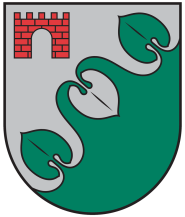 Limbažu novada DOMEReģ. Nr. 90009114631; Rīgas iela 16, Limbaži, Limbažu novads LV-4001; E-pasts pasts@limbazunovads.lv; tālrunis 64023003DOMES SĒDES PROTOKOLSNr.9										2022. gada 30. jūnijāSēde sasaukta plkst. 13.00Sēdi atklāj plkst. 13.04Darba kārtība:Par darba kārtībuPar Limbažu novada domes 26.05.2022. sēdē pieņemto lēmumu izpildes gaituPar speciālistam izīrējamās telpas statusa noteikšanu (Vidrižu pagasts)Par atbalsta Ukrainas civiliedzīvotājiem izdevumu un saņemto dotāciju iekļaušanu budžetāPar Limbažu novada pašvaldības 2021.gada publiskā pārskata apstiprināšanuPar Pociema kultūras nama nolikuma apstiprināšanuPar grozījumu veikšanu Limbažu Bērnu un jauniešu centra pasākumu plāna budžetāPar Limbažu novada Izglītības pārvaldes pakļautībā esošās pirmsskolas izglītības iestādes “Vilnītis” dalību Eiropas Savienības Erasmus+ programmas projektāPar Limbažu novada Izglītības pārvaldes pakļautībā esošās izglītības iestādes Alojas Ausekļa vidusskolas dalību Eiropas Savienības Erasmus+ K1 projektā “Kompetenču stiprināšana”Par saistošo noteikumu “Kārtība, kādā Limbažu novada pašvaldība sedz braukšanas izdevumus izglītojamiem” apstiprināšanuPar finansējuma piešķiršanu Limbažu novada Kultūras pārvaldes telpu iekārtošanaiPar izmaiņām Limbažu novada pašvaldības iestāžu darbinieku amatu un likmju 2022.gada sarakstāPar līdzfinansējumu projekta “Gaismu sauca” īstenošanaiPar detālplānojuma izstrādes uzsākšanu nekustamā īpašuma “Kaijas”, Skultes pagastā, Limbažu novadā, zemes vienībā ar kadastra apzīmējumu 66760133153Par detālplānojuma „Lāņu ciems”, Lāņos, Salacgrīvas pagastā, Limbažu novadā  īstenošanu pa daļām nekustamajā īpašumā “Baroni”, Lāņos, Salacgrīvas pagastā, Limbažu novadāPar Limbažu novada pašvaldības domes saistošo noteikumu “Par aizliegumu ģenētiski modificēto kultūraugu audzēšanai Limbažu novada teritorijā” apstiprināšanuPar noteikumu “Kārtība, kādā valsts amatpersonas paziņo par atrašanos interešu konflikta situācijā, kādā tiek izsniegtas amatu savienošanas atļaujas un kādā darbinieki ziņo par iespējamiem pārkāpumiem” apstiprināšanuPar nedzīvojamās telpas Dārza ielā 26, Svētciemā, Salacgrīvas pagastā, Limbažu novadā iznomāšanuPar daļu no zemes gabala Liellapes, Liepupē, Liepupes pagastā iznomāšanu un nomas līguma slēgšanuPar daļu no zemes gabala Ezera ielā 11, Liepupē, Liepupes pagastā pagastā iznomāšanu un nomas līguma slēgšanuPar zemes gabala Sarmas, Liepupes pagastā, Limbažu novadā iznomāšanuPar apbūvētu zemes gabalu Baznīcas ielā 11A un Ozolu ielā 2A, Ainažos, Limbažu novadā iznomāšanu un nomas līgumu slēgšanuPar apbūvēta zemes gabala Graviņas, Liepupes pagastā, Limbažu novadā iznomāšanu un nomas līguma slēgšanuPar daļu no zemes gabala Dārza iela, Salacgrīvā iznomāšanu un nomas līguma noslēgšanuPar pašvaldības nekustamā īpašuma Mellenes, Ainažu  pagastā, Limbažu novadā  nodošanu atsavināšanaiPar  funkcionāli nepieciešamās zemes platības nomu pašvaldībai piederošo dzīvokļu īpašumos Jaunieši 1 un Jaunieši 3, Liepupes pagastā, Limbažu novadā uzturēšanaiPar pašvaldības nekustamā īpašuma Orhidejas, Salacgrīvas pagastā, Limbažu novadā nosacītās cenas un izsoles noteikumu apstiprināšanuPar pašvaldības nekustamā īpašuma Jāņa iela 7A, Salacgrīvā, Limbažu novadā nosacītās cenas un izsoles noteikumu apstiprināšanuPar Limbažu novada pašvaldībai piederoša nekustamā īpašuma Tūjas muiža, Liepupes pagastā, Limbažu novadā pārdošanu par izsolē nosolīto cenu un pirkuma līguma noslēgšanuPar Limbažu novada pašvaldībai piederoša nekustamā īpašuma Ceriņu iela 13, Salacgrīvā, Limbažu novadā pārdošanu par izsolē nosolīto cenu un pirkuma līguma noslēgšanuPar nomas tiesību izsoles rezultātu apstiprināšanu telpai Ostas ielā 3, Salacgrīvā, Limbažu  novadāPar ceļa servitūta nodibināšanu Saules ielā 35, Tūjā, Liepupes pagastā, Limbažu novadāPar zemes iznomāšanu reklāmas objekta izvietošanai Svētciemā, Salacgrīvas pagastā, Limbažu novadāPar zemes nomas tiesību  izsoles rīkošanu, sākumcenas un izsoles noteikumu apstiprināšanu zemes gabalam  Ezers,  Liepupes pagastā, Limbažu novadāPar zemes vienības ar kadastra apzīmējumu 66800010344, "Rāpuļi”, Umurgas pagastā, Limbažu novadā, daļas iznomāšanuPar zemes vienības ar kadastra apzīmējumu 6601 001 0146, Stacijas ielā 2, Limbažos, Limbažu novadā, daļas 0,0367 ha iznomāšanu.Par zemes vienības ar kadastra apzīmējumu 6601 001 0146, Stacijas ielā 2, Limbažos, Limbažu novadā, daļas 0.0517 ha iznomāšanu.Par zemes vienības ar kadastra apzīmējumu 6601 001 0146, Stacijas ielā 2, Limbažos, Limbažu novadā, daļas 0.0153 ha iznomāšanuPar zemes vienības ar kadastra apzīmējumu 6688 004 0124, “Viļķenes centrs”, Viļķenes pagastā, Limbažu novadā, daļas iznomāšanu.Par zemes vienības ar kadastra apzīmējumu 6680 001 0444, Alejas, Umurgas pagastā, Limbažu novadā, iznomājamās daļas palielināšanuPar zemes vienības ar kadastra apzīmējumu 6680 001 0444, Alejas, Umurgas pagastā, Limbažu novadā, daļas 0,01 ha platībā iznomāšanuPar zemes vienību ar kadastra apzīmējumiem 6684 001 0227, "Mežmaliņas”, Vidrižu pagastā, Limbažu novadā un 6684 001 0234, "Dzelmēni”, Vidrižu pagastā, Limbažu novadā iznomāšanu.Par zemes vienības ar kadastra apzīmējumu 6652 003 0244, “Dzirnaviņas”,  Katvaru pagastā, Limbažu novadā iznomāšanuPar zemes vienības ar kadastra apzīmējumu 66840030268, Birztalas 13, Vidrižu pagastā, Limbažu novadā, reģistrēšanu zemesgrāmatā uz Limbažu novada pašvaldības vārdaPar zemes vienības ar kadastra apzīmējumu 6676 012 0127, Amoliņi, Skultes pagastā, Limbažu novadā, reģistrēšanu zemesgrāmatā uz Limbažu novada pašvaldības vārdaPar nekustamā īpašuma ar kadastra Nr. 6680 001 1545,  Cirtumi 15, Umurgas pagastā, Limbažu novadā atsavināšanuPar nekustamā īpašuma ar kadastra Nr. 6601 014 0075,  Kastaņu iela 5, Limbažos, Limbažu novadā atsavināšanuPar nekustamā īpašuma ar kadastra Nr. 6601 014 0078,  Vītolu iela 5, Limbažos, Limbažu novadā atsavināšanuPar nekustamā īpašuma ar kadastra Nr. 66840050424,  Skarenes, Vidrižu pagasts, Limbažu novads atsavināšanuPar nekustamā īpašuma Kalnāres 6, Vilzēnos, Braslavas pagastā nosacītās cenas un atsavināšanas paziņojuma apstiprināšanuPar pašvaldības nekustamā īpašuma Nākotnes iela 5B, Staicelē, Limbažu novadā nodošanu atsavināšanaiPar pašvaldības nekustamā īpašuma Salacas iela 15, Staicelē, Limbažu novadā nodošanu atsavināšanaiPar zemes gabala Centrs, Brīvzemnieku pagastā, Limbažu novadā iznomāšanas termiņa pagarināšanuPar zemes gabala daļas Bērzu ielā 2, Alojā iznomāšanas termiņa pagarināšanuPar zemes gabala daļas Smilšu ielā 5, Alojā iznomāšanas termiņa pagarināšanuPar zemes gabala Mauriņi 2, Brīvzemnieku pagastā iznomāšanuPar zemes gabala Ozolmuiža, Brīvzemnieku pagastā daļas iznomāšanuPar zemes gabala Pašvaldība, Brīvzemnieku pagastā, Limbažu novadā iznomāšanas termiņa pagarināšanuPar zemes gabala Rūpnīca - Celmiņi, Alojas pagastā, Limbažu novadā iznomāšanas termiņa pagarināšanuPar zemes gabalu Miera iela 10, Miera iela 12, Alojā, Jaunziediņi 1, Alojas  pagastā, Limbažu novadā iznomāšanas termiņa pagarināšanuPar zemes vienības Jaunzemnieku ferma, Alojas pagastā,  Limbažu novadā daļas iznomāšanuPar zemes gabala Tīrumi, Alojas pagastā,  Limbažu novadā 0,1 ha platībā iznomāšanuPar zemes gabala Tīrumi, Alojas pagastā,  Limbažu novadā 0,02 ha platībā iznomāšanuPar zemes gabala Tīrumi, Alojas pagastā, Limbažu novadā, 0,13 ha platībā, iznomāšanuPar zemes gabala Tīrumi, Alojas pagastā,  Limbažu novadā 0,15 ha platībā iznomāšanuPar zemes vienības Zīles, Alojas pagastā,  Limbažu novadā daļas iznomāšanuPar zemes gabala Mieriņš, Staiceles pagastā, Limbažu novadā iznomāšanuPar nekustamā īpašuma Ābeles -18, Puikulē, Brīvzemnieku pagastā, Limbažu novadā atsavināšanas uzsākšanuPar nekustamā īpašuma Ābeles -9, Puikulē, Brīvzemnieku pagastā nosacītās cenas un atsavināšanas paziņojuma apstiprināšanuPar nekustamā īpašuma Salacas iela 19, Staicelē, Limbažu novadā izsoles rezultātu apstiprināšanuPar valsts vietējo autoceļu V55 un V122 posmu pārņemšanuPar Limbažu novada attīstības programmas 2017. – 2023. gadam aktualizētā Investīciju plāna 2022.-2024.gadam apstiprināšanuPar izmaiņām Limbažu novada Liepupes pagasta ceļu reģistrāPar Limbažu novada pašvaldības aģentūras “ALDA” 2021. gada publiskā pārskata apstiprināšanuPar Limbažu novada pašvaldības aģentūras “LAUTA” 2021. gada publiskā pārskata apstiprināšanuPar grozījumiem Limbažu novada domes  24.03.2022. lēmumā “Par konkursa “Atbalsts komercdarbības uzsākšanai Limbažu novadā 2022.gadā” vērtēšanas komisijas apstiprināšanu”Par pasākuma “Salacgrīvas vidusskolai – 100’’ dalības maksas apstiprināšanuPar Limbažu novada pašvaldībai piederošā transportlīdzekļa VOLKSWAGEN PASSAT, valsts reģistrācijas Nr. GP 1472 atsavināšanuPar finansējuma piešķiršanu pulksteņa “SEB Banka” renovācijai, LimbažosPar noteikumu “Par ziedojumu pieņemšanas, izlietošanas un uzskaites kārtību Limbažu novada pašvaldībā” apstiprināšanuPar Limbažu novada Ainažu pilsētas, Ainažu pagasta, Salacgrīvas pilsētas, Salacgrīvas pagasta, Liepupes pagasta teritorijas plānojuma 6. redakcijas apstiprināšanu un nodošanu publiskajai apspriešanai un institūciju atzinumu saņemšanaiPar Limbažu novada pašvaldības domes saistošo noteikumu “Grozījumi Limbažu novada domes 2021. gada 25. novembra saistošajos noteikumos Nr. 29 “Par Limbažu novada pašvaldības nodevām”” apstiprināšanuPar Limbažu novada pašvaldības domes saistošo noteikumu “Grozījumi Limbažu novada domes 2021. gada 25. novembra saistošajos noteikumos Nr. 35 “Par kārtību, kādā tiek saskaņota un organizēta ielu tirdzniecība Limbažu novada administratīvajā teritorijā” apstiprināšanuPar Limbažu novada pašvaldības domes saistošo noteikumu „Grozījumi Limbažu novada pašvaldības domes 2021.gada 26.augusta saistošajos noteikumos Nr.10 „Par bērnu uzņemšanas un atskaitīšanas kārtību Limbažu novada pašvaldības izglītības iestādēs, kas īsteno pirmsskolas izglītības programmas”” apstiprināšanuLimbažu novada pašvaldības izglītības iestāžu, kas īsteno pirmsskolas izglītības programmas, vietu sadales komisijas sastāva izmaiņāmPar Limbažu novada pašvaldības iekšējo noteikumu „Dokumentu pārvaldības noteikumi” apstiprināšanuPar Limbažu novada pašvaldības iekšējo noteikumu “Par iekšējo trauksmes celšanas sistēmu Limbažu novada pašvaldībā” apstiprināšanuPar finansējuma pārvirzīšanu, lai veiktu Limbažu novada pašvaldības līdzdalības izvērtējumu kapitālsabiedrībās un funkcionālā audita veikšanai pašvaldības iestādēsPar papildus finansējuma piešķiršanu projekta “Stadiona vieglatlētikas sektoru projektēšanu, autoruzraudzību un izbūvi”, Zvejnieku parkā, Salacgrīvā realizācijai.Par aizņēmuma pieprasīšanu prioritārajam investīciju projektam “Zvejnieku parka estrādes pārbūve”Par finansējuma piešķiršanu dzeramā ūdens akas rakšanai Viļķenes pagastāPar  konkursa „Limbažu novada sakoptākā sēta 2022” nolikuma grozījumiemPar Limbažu novada pašvaldības iekšējo noteikumu „Projektu vadības noteikumi” apstiprināšanuPar līdzfinansējuma piešķiršanu saņemtajiem pieteikumiem daudzdzīvokļu dzīvojamo māju un tām piesaistīto zemesgabalu infrastruktūras uzlabošanaiPar Limbažu novada pašvaldības pārstāvja deleģēšanu aizsargājamo jūras teritoriju dabas aizsardzības plāna izstrādes konsultatīvajā grupāPar grozījumiem Limbažu novada domes 2021. gada 25. marta lēmumā “Par nekustamā īpašuma Kr.Barona ielā 2, Limbažos, Limbažu novadā, iegādi pašvaldības vajadzībām” (protokols Nr. 7, 45.§)Par pašvaldībai piekrītošā zemesgabala “Jaunbarvi” Katvaru pagastā, Limbažu novadā, kadastra Nr.6652 002 0012, kas sastāv no divām zemes vienībām ar kadastra apzīmējumiem 6652 002 0090 un 6652 002 0253, 2,07 ha platībāPar pašvaldībai piekrītošā zemesgabala “Lejassinči-dzelzceļš” Limbažu pagastā, Limbažu novadā, kadastra Nr. 66640080104, kas sastāv no vienas zemes vienības 0,19 ha platībā, izsoles rezultātu apstiprināšanuPar rindas problēmu risinājumu uz vietām pirmsskolas izglītības iestādē “Aģupīte” Skultes pagastā, Limbažu novadāPar finansējuma precizēšanu projekta “Energoefektivitātes paaugstināšanas pasākumu īstenošana  Staiceles kultūras nama ēkā - Lielā ielā 7, Staicelē, Limbažu novadā” īstenošanaiPar pārtraukto projektu finansējuma atgriešanuPar Ziemeļvalstu čempionāta burāšanā rīkošanu(papildu d.k. jaut., komitejā neizskatīts jaut.) Par finansējuma piešķiršanu no „Augstu sasniegumu sporta programmas”(papildu d.k. jaut.) Par pašvaldības aģentūras “ALDA” direktora atbrīvošanu no amata(papildu d.k. jaut.) Par atbalstu ēdināšanas nodrošināšanai  Ukrainas civiliedzīvotājiem(papildu d.k. jaut.) Par nekustamā īpašuma Ciema ielā 31, Limbažos, Limbažu novadā, kadastra numurs 6601 001 0169, izsoles organizēšanu, sākumcenas un izsoles noteikumu apstiprināšanu(papildu d.k. jaut.) Par nekustamā īpašuma “Bisnieki”-3, Pāles pagastā, Limbažu novadā, kadastra numurs  6668 900 0100, izsoles organizēšanu, sākumcenas un izsoles noteikumu apstiprināšanu(papildu d.k. jaut.) Par nekustamā īpašuma Garumi 28, Umurgas pagastā, Limbažu novadā atsavināšanu, kadastra numurs 66800011571, izsoles organizēšanu, sākumcenas un izsoles noteikumu apstiprināšanu(papildu d.k. jaut.) Par Limbažu novada pašvaldības aģentūras „ALDA” un Limbažu novada pašvaldības aģentūras “LAUTA” turpmākās darbības izvērtējuma veikšanu(papildu d.k. jaut.) Par balsu skaitīšanas komisijas izveidi Limbažu apvienības pārvaldes un Salacgrīvas apvienības pārvaldes vadītāju iecelšanai amatā(papildu d.k. jaut.) Par Limbažu apvienības pārvaldes vadītāja iecelšanu amatā(papildu d.k. jaut.) Par Salacgrīvas apvienības pārvaldes vadītāja iecelšanu amatā(papildu d.k. jaut.) Par Staiceles kultūras nama vadītāja iecelšanu amatā(papildu d.k. jaut.) Par dalības maksas apstiprināšanu 2022.gada 20.augustā plānotajam Alojas Ausekļa vidusskolas salidojuma/jubilejas pasākumam “Izglītībai Alojā 315 gadi”(papildu d.k. jaut.) Par nekustamā īpašuma – Pasta ielā 2, Limbažos, Limbažu novadā, tirdzniecības vietu Nr. 23 iznomāšanu un nomas tiesību izsoles noteikumu apstiprināšanu(papildu d.k. jaut.) Par tirdzniecības kioska Nr.36 un 37, nekustamajā īpašumā Pasta iela 2, Limbažos nomas tiesību izsoles rezultātu apstiprināšanu(papildu d.k. jaut.) Par nedzīvojamās telpas Nr. 37, Jūras ielā 58, Limbažos nomas līguma noslēgšanu(papildu d.k. jaut.) Par Limbažu novada pašvaldības domes saistošo noteikumu „Grozījumi Limbažu novada pašvaldības domes 2022. gada 27.janvāra saistošajos noteikumos Nr.5 „Par Limbažu novada pašvaldības 2022. gada budžetu” apstiprināšanuInformācijasSēde notiek klātienē un attālināti tiešsaistē Webex platformā.Sēdi translē tiešraidē Limbažu novada pašvaldības Youtube kontā: https://www.youtube.com/watch?v=vwDxAdfVCXYSēdi ieraksta audioformātā. Sēdi vada: Limbažu novada pašvaldības Domes priekšsēdētājs Dagnis Straubergs.Sēdi protokolē: Limbažu novada pašvaldības Limbažu novada administrācijas Administratīvās nodaļas lietvede Dace Tauriņa.Klātienē sēdē piedalās deputāti: Edžus Arums, Jānis Bakmanis, Māris Beļaunieks, Dāvis Melnalksnis (sākot no 2.darba kārtības punkta), Rūdolfs Pelēkais, Jānis Remess, Dagnis Straubergs, Regīna Tamane, Didzis Zemmers (1.darba kārtības punktā).Attālināti sēdē piedalās deputāti: Andris Garklāvs, Arvīds Ozols (nebalso).Sēdē nepiedalās deputāti: Lija Jokste (personīgu iemeslu dēļ), Aigars Legzdiņš (iemesls nav zināms), Ziedonis Rubezis (personīgu iemeslu dēļ), Edmunds Zeidmanis (iemesls nav zināms).Klātienē sēdē piedalās: Ineta Indriksone.Attālināti sēdē piedalās: Agnese Smalkā-France, Aiga Briede, Aiva Miškovska, Andris Zunde, Anna Siliņa, Antra Kamala, Agnija Kurzemniece, Artis Ārgalis, Beāte Kožina, Bruno Veide, Dace Kurpniece, Dace Tauriņa (Aloja), Dace Vilemsone, Dainis Jurka, Diāna Daktere, Digna Būmane, Dita Lejniece, Edmunds Liepiņš, Edvīns Nikolajevs, Evija Keisele, Ģirts Ieleja, Gita Kārnupe, Gunita Meļķe-Kažoka, Ieva Mahte, Ilga Tiesnese, Ilze Kapmale, Ilze Millere, Ilze Ozoliņa, Ilze Rubene, Ina Šternfelde, Inese Bite, Ineta Laizāne, Inga Zālīte, Inese Dubulte, Iveta Beļauniece, Iveta Kupča, Iveta Pēkšēna, Izita Kļaviņa, Jana Beķere, Jana Mošura, Jānis Strauts, Juris Graudiņš, Kristiāna Kauliņa, Lāsma Liepiņa, Leons Gerķis, Liene Berga, Līga Viļčinska, Arta Zunde, Maija Silina, Mārtiņš Grāvelsiņš, Monta Landrāte, Baiba Martinsone, Pārsla Dzērve, Dome (pasts@limbazunovads.lv), Ziedīte Jirgensone, Raimonds Straume, Raivis Galītis, Rihards Būda, Sandra Paegle, Sandra Romeiko, Sandra Upīte, Sarma Kacara, Sigita Upmale, Skaidrīte Mitrevica – Galīte, Maija Siliņa, Solvita Kukanovska, Viktors Zujevs, Aira Lapkovska, Vineta Krūze, Ziedonis Tomsons.1.Par darba kārtībuZiņo D. Straubergs, debatēs piedalās R. PelēkaisIepazinusies ar Domes priekšsēdētāja D. Strauberga priekšlikumu 110. darba kārtības punktu “Par balsu skaitīšanas komisijas izveidi Limbažu apvienības pārvaldes un Salacgrīvas apvienības pārvaldes vadītāju iecelšanai amatā”, 111.	“Par Limbažu apvienības pārvaldes vadītāja iecelšanu amatā”, 112.	“Par Salacgrīvas apvienības pārvaldes vadītāja iecelšanu amatā”, pārcelt kā 3., 4., 5. un apstiprināt sēdes darba kārtību, atklāti balsojot: PAR – 8 deputāti (Dagnis Straubergs, Jānis Remess, Māris Beļaunieks, Rūdolfs Pelēkais, Didzis Zemmers, Jānis Bakmanis, Edžus Arums, Regīna Tamane), PRET – nav, ATTURAS – nav, nebalso deputāts Andris Garklāvs, Limbažu novada dome NOLEMJ:apstiprināt šādu sēdes darba kārtību:Par darba kārtību.Par Limbažu novada domes 26.05.2022. sēdē pieņemto lēmumu izpildes gaitu.Par balsu skaitīšanas komisijas izveidi Limbažu apvienības pārvaldes un Salacgrīvas apvienības pārvaldes vadītāju iecelšanai amatā.Par Limbažu apvienības pārvaldes vadītāja iecelšanu amatā.Par Salacgrīvas apvienības pārvaldes vadītāja iecelšanu amatā.Par speciālistam izīrējamās telpas statusa noteikšanu (Vidrižu pagasts).Par atbalsta Ukrainas civiliedzīvotājiem izdevumu un saņemto dotāciju iekļaušanu budžetā.Par Limbažu novada pašvaldības 2021.gada publiskā pārskata apstiprināšanu.Par Pociema kultūras nama nolikuma apstiprināšanu.Par grozījumu veikšanu Limbažu Bērnu un jauniešu centra pasākumu plāna budžetā.Par Limbažu novada Izglītības pārvaldes pakļautībā esošās pirmsskolas izglītības iestādes “Vilnītis” dalību Eiropas Savienības Erasmus+ programmas projektā.Par Limbažu novada Izglītības pārvaldes pakļautībā esošās izglītības iestādes Alojas Ausekļa vidusskolas dalību Eiropas Savienības Erasmus+ K1 projektā “Kompetenču stiprināšana”.Par saistošo noteikumu “Kārtība, kādā Limbažu novada pašvaldība sedz braukšanas izdevumus izglītojamiem” apstiprināšanu.Par finansējuma piešķiršanu Limbažu novada Kultūras pārvaldes telpu iekārtošanai.Par izmaiņām Limbažu novada pašvaldības iestāžu darbinieku amatu un likmju 2022.gada sarakstā.Par līdzfinansējumu projekta “Gaismu sauca” īstenošanai.Par detālplānojuma izstrādes uzsākšanu nekustamā īpašuma “Kaijas”, Skultes pagastā, Limbažu novadā, zemes vienībā ar kadastra apzīmējumu 66760133153.Par detālplānojuma „Lāņu ciems”, Lāņos, Salacgrīvas pagastā, Limbažu novadā  īstenošanu pa daļām nekustamajā īpašumā “Baroni”, Lāņos, Salacgrīvas pagastā, Limbažu novadā.Par Limbažu novada pašvaldības domes saistošo noteikumu “Par aizliegumu ģenētiski modificēto kultūraugu audzēšanai Limbažu novada teritorijā” apstiprināšanu.Par noteikumu “Kārtība, kādā valsts amatpersonas paziņo par atrašanos interešu konflikta situācijā, kādā tiek izsniegtas amatu savienošanas atļaujas un kādā darbinieki ziņo par iespējamiem pārkāpumiem” apstiprināšanu.Par nedzīvojamās telpas Dārza ielā 26, Svētciemā, Salacgrīvas pagastā, Limbažu novadā iznomāšanu.Par daļu no zemes gabala Liellapes, Liepupē, Liepupes pagastā iznomāšanu un nomas līguma slēgšanu.Par daļu no zemes gabala Ezera ielā 11, Liepupē, Liepupes pagastā pagastā iznomāšanu un nomas līguma slēgšanu.Par zemes gabala Sarmas, Liepupes pagastā, Limbažu novadā iznomāšanu.Par apbūvētu zemes gabalu Baznīcas ielā 11A un Ozolu ielā 2A, Ainažos, Limbažu novadā iznomāšanu un nomas līgumu slēgšanu.Par apbūvēta zemes gabala Graviņas, Liepupes pagastā, Limbažu novadā iznomāšanu un nomas līguma slēgšanu.Par daļu no zemes gabala Dārza iela, Salacgrīvā iznomāšanu un nomas līguma noslēgšanu.Par pašvaldības nekustamā īpašuma Mellenes, Ainažu  pagastā, Limbažu novadā  nodošanu atsavināšanai.Par  funkcionāli nepieciešamās zemes platības nomu pašvaldībai piederošo dzīvokļu īpašumos Jaunieši 1 un Jaunieši 3, Liepupes pagastā, Limbažu novadā uzturēšanai.Par pašvaldības nekustamā īpašuma Orhidejas, Salacgrīvas pagastā, Limbažu novadā nosacītās cenas un izsoles noteikumu apstiprināšanu.Par pašvaldības nekustamā īpašuma Jāņa iela 7A, Salacgrīvā, Limbažu novadā nosacītās cenas un izsoles noteikumu apstiprināšanu.Par Limbažu novada pašvaldībai piederoša nekustamā īpašuma Tūjas muiža, Liepupes pagastā, Limbažu novadā pārdošanu par izsolē nosolīto cenu un pirkuma līguma noslēgšanu.Par Limbažu novada pašvaldībai piederoša nekustamā īpašuma Ceriņu iela 13, Salacgrīvā, Limbažu novadā pārdošanu par izsolē nosolīto cenu un pirkuma līguma noslēgšanu.Par nomas tiesību izsoles rezultātu apstiprināšanu telpai Ostas ielā 3, Salacgrīvā, Limbažu  novadā.Par ceļa servitūta nodibināšanu Saules ielā 35, Tūjā, Liepupes pagastā, Limbažu novadā.Par zemes iznomāšanu reklāmas objekta izvietošanai Svētciemā, Salacgrīvas pagastā, Limbažu novadā.Par zemes nomas tiesību  izsoles rīkošanu, sākumcenas un izsoles noteikumu apstiprināšanu zemes gabalam  Ezers,  Liepupes pagastā, Limbažu novadā.Par zemes vienības ar kadastra apzīmējumu 66800010344, "Rāpuļi”, Umurgas pagastā, Limbažu novadā, daļas iznomāšanu.Par zemes vienības ar kadastra apzīmējumu 6601 001 0146, Stacijas ielā 2, Limbažos, Limbažu novadā, daļas 0,0367 ha iznomāšanu.Par zemes vienības ar kadastra apzīmējumu 6601 001 0146, Stacijas ielā 2, Limbažos, Limbažu novadā, daļas 0.0517 ha iznomāšanu.Par zemes vienības ar kadastra apzīmējumu 6601 001 0146, Stacijas ielā 2, Limbažos, Limbažu novadā, daļas 0.0153 ha iznomāšanu.Par zemes vienības ar kadastra apzīmējumu 6688 004 0124, “Viļķenes centrs”, Viļķenes pagastā, Limbažu novadā, daļas iznomāšanu.Par zemes vienības ar kadastra apzīmējumu 6680 001 0444, Alejas, Umurgas pagastā, Limbažu novadā, iznomājamās daļas palielināšanu.Par zemes vienības ar kadastra apzīmējumu 6680 001 0444, Alejas, Umurgas pagastā, Limbažu novadā, daļas 0,01 ha platībā iznomāšanu.Par zemes vienību ar kadastra apzīmējumiem 6684 001 0227, "Mežmaliņas”, Vidrižu pagastā, Limbažu novadā un 6684 001 0234, "Dzelmēni”, Vidrižu pagastā, Limbažu novadā iznomāšanu.Par zemes vienības ar kadastra apzīmējumu 6652 003 0244, “Dzirnaviņas”,  Katvaru pagastā, Limbažu novadā iznomāšanu.Par zemes vienības ar kadastra apzīmējumu 66840030268, Birztalas 13, Vidrižu pagastā, Limbažu novadā, reģistrēšanu zemesgrāmatā uz Limbažu novada pašvaldības vārda.Par zemes vienības ar kadastra apzīmējumu 6676 012 0127, Amoliņi, Skultes pagastā, Limbažu novadā, reģistrēšanu zemesgrāmatā uz Limbažu novada pašvaldības vārda.Par nekustamā īpašuma ar kadastra Nr. 6680 001 1545,  Cirtumi 15, Umurgas pagastā, Limbažu novadā atsavināšanu.Par nekustamā īpašuma ar kadastra Nr. 6601 014 0075,  Kastaņu iela 5, Limbažos, Limbažu novadā atsavināšanu.Par nekustamā īpašuma ar kadastra Nr. 6601 014 0078,  Vītolu iela 5, Limbažos, Limbažu novadā atsavināšanu.Par nekustamā īpašuma ar kadastra Nr. 66840050424,  Skarenes, Vidrižu pagasts, Limbažu novads atsavināšanu.Par nekustamā īpašuma Kalnāres 6, Vilzēnos, Braslavas pagastā nosacītās cenas un atsavināšanas paziņojuma apstiprināšanu.Par pašvaldības nekustamā īpašuma Nākotnes iela 5B, Staicelē, Limbažu novadā nodošanu atsavināšanai.Par pašvaldības nekustamā īpašuma Salacas iela 15, Staicelē, Limbažu novadā nodošanu atsavināšanai.Par zemes gabala Centrs, Brīvzemnieku pagastā, Limbažu novadā iznomāšanas termiņa pagarināšanu.Par zemes gabala daļas Bērzu ielā 2, Alojā iznomāšanas termiņa pagarināšanu.Par zemes gabala daļas Smilšu ielā 5, Alojā iznomāšanas termiņa pagarināšanu.Par zemes gabala Mauriņi 2, Brīvzemnieku pagastā iznomāšanu.Par zemes gabala Ozolmuiža, Brīvzemnieku pagastā daļas iznomāšanu.Par zemes gabala Pašvaldība, Brīvzemnieku pagastā, Limbažu novadā iznomāšanas termiņa pagarināšanu.Par zemes gabala Rūpnīca - Celmiņi, Alojas pagastā, Limbažu novadā iznomāšanas termiņa pagarināšanu.Par zemes gabalu Miera iela 10, Miera iela 12, Alojā, Jaunziediņi 1, Alojas  pagastā, Limbažu novadā iznomāšanas termiņa pagarināšanu.Par zemes vienības Jaunzemnieku ferma, Alojas pagastā,  Limbažu novadā daļas iznomāšanu.Par zemes gabala Tīrumi, Alojas pagastā,  Limbažu novadā 0,1 ha platībā iznomāšanu.Par zemes gabala Tīrumi, Alojas pagastā,  Limbažu novadā 0,02 ha platībā iznomāšanu.Par zemes gabala Tīrumi, Alojas pagastā, Limbažu novadā, 0,13 ha platībā, iznomāšanu.Par zemes gabala Tīrumi, Alojas pagastā,  Limbažu novadā 0,15 ha platībā iznomāšanu.Par zemes vienības Zīles, Alojas pagastā,  Limbažu novadā daļas iznomāšanu.Par zemes gabala Mieriņš, Staiceles pagastā, Limbažu novadā iznomāšanu.Par nekustamā īpašuma Ābeles-18, Puikulē, Brīvzemnieku pagastā, Limbažu novadā atsavināšanas uzsākšanu.Par nekustamā īpašuma Ābeles-9, Puikulē, Brīvzemnieku pagastā nosacītās cenas un atsavināšanas paziņojuma apstiprināšanu.Par nekustamā īpašuma Salacas iela 19, Staicelē, Limbažu novadā izsoles rezultātu apstiprināšanu.Par valsts vietējo autoceļu V55 un V122 posmu pārņemšanu.Par Limbažu novada attīstības programmas 2017. – 2023. gadam aktualizētā Investīciju plāna 2022.-2024.gadam apstiprināšanu.Par izmaiņām Limbažu novada Liepupes pagasta ceļu reģistrā.Par Limbažu novada pašvaldības aģentūras “ALDA” 2021. gada publiskā pārskata apstiprināšanu.Par Limbažu novada pašvaldības aģentūras “LAUTA” 2021. gada publiskā pārskata apstiprināšanu.Par grozījumiem Limbažu novada domes  24.03.2022. lēmumā “Par konkursa “Atbalsts komercdarbības uzsākšanai Limbažu novadā 2022.gadā” vērtēšanas komisijas apstiprināšanu”.Par pasākuma “Salacgrīvas vidusskolai – 100’’ dalības maksas apstiprināšanu.Par Limbažu novada pašvaldībai piederošā transportlīdzekļa VOLKSWAGEN PASSAT, valsts reģistrācijas Nr. GP 1472 atsavināšanu.Par finansējuma piešķiršanu pulksteņa “SEB Banka” renovācijai, Limbažos.Par noteikumu “Par ziedojumu pieņemšanas, izlietošanas un uzskaites kārtību Limbažu novada pašvaldībā” apstiprināšanu.Par Limbažu novada Ainažu pilsētas, Ainažu pagasta, Salacgrīvas pilsētas, Salacgrīvas pagasta, Liepupes pagasta teritorijas plānojuma 6. redakcijas apstiprināšanu un nodošanu publiskajai apspriešanai un institūciju atzinumu saņemšanai.Par Limbažu novada pašvaldības domes saistošo noteikumu “Grozījumi Limbažu novada domes 2021. gada 25. novembra saistošajos noteikumos Nr. 29 “Par Limbažu novada pašvaldības nodevām”” apstiprināšanu.Par Limbažu novada pašvaldības domes saistošo noteikumu “Grozījumi Limbažu novada domes 2021. gada 25. novembra saistošajos noteikumos Nr. 35 “Par kārtību, kādā tiek saskaņota un organizēta ielu tirdzniecība Limbažu novada administratīvajā teritorijā” apstiprināšanu.Par Limbažu novada pašvaldības domes saistošo noteikumu „Grozījumi Limbažu novada pašvaldības domes 2021.gada 26.augusta saistošajos noteikumos Nr.10 „Par bērnu uzņemšanas un atskaitīšanas kārtību Limbažu novada pašvaldības izglītības iestādēs, kas īsteno pirmsskolas izglītības programmas”” apstiprināšanu.Limbažu novada pašvaldības izglītības iestāžu, kas īsteno pirmsskolas izglītības programmas, vietu sadales komisijas sastāva izmaiņām.Par Limbažu novada pašvaldības iekšējo noteikumu „Dokumentu pārvaldības noteikumi” apstiprināšanu.Par Limbažu novada pašvaldības iekšējo noteikumu “Par iekšējo trauksmes celšanas sistēmu Limbažu novada pašvaldībā” apstiprināšanu.Par finansējuma pārvirzīšanu, lai veiktu Limbažu novada pašvaldības līdzdalības izvērtējumu kapitālsabiedrībās un funkcionālā audita veikšanai pašvaldības iestādēs.Par papildus finansējuma piešķiršanu projekta “Stadiona vieglatlētikas sektoru projektēšanu, autoruzraudzību un izbūvi”, Zvejnieku parkā, Salacgrīvā realizācijai.Par aizņēmuma pieprasīšanu prioritārajam investīciju projektam “Zvejnieku parka estrādes pārbūve”.Par finansējuma piešķiršanu dzeramā ūdens akas rakšanai Viļķenes pagastā.Par  konkursa „Limbažu novada sakoptākā sēta 2022” nolikuma grozījumiem.Par Limbažu novada pašvaldības iekšējo noteikumu „Projektu vadības noteikumi” apstiprināšanu.Par līdzfinansējuma piešķiršanu saņemtajiem pieteikumiem daudzdzīvokļu dzīvojamo māju un tām piesaistīto zemesgabalu infrastruktūras uzlabošanai.Par Limbažu novada pašvaldības pārstāvja deleģēšanu aizsargājamo jūras teritoriju dabas aizsardzības plāna izstrādes konsultatīvajā grupā.Par grozījumiem Limbažu novada domes 2021. gada 25. marta lēmumā “Par nekustamā īpašuma Kr.Barona ielā 2, Limbažos, Limbažu novadā, iegādi pašvaldības vajadzībām” (protokols Nr. 7, 45.§).Par pašvaldībai piekrītošā zemesgabala “Jaunbarvi” Katvaru pagastā, Limbažu novadā, kadastra Nr.6652 002 0012, kas sastāv no divām zemes vienībām ar kadastra apzīmējumiem 6652 002 0090 un 6652 002 0253, 2,07 ha platībā.Par pašvaldībai piekrītošā zemesgabala “Lejassinči-dzelzceļš” Limbažu pagastā, Limbažu novadā, kadastra Nr. 66640080104, kas sastāv no vienas zemes vienības 0,19 ha platībā, izsoles rezultātu apstiprināšanu.Par rindas problēmu risinājumu uz vietām pirmsskolas izglītības iestādē “Aģupīte” Skultes pagastā, Limbažu novadā.Par finansējuma precizēšanu projekta “Energoefektivitātes paaugstināšanas pasākumu īstenošana  Staiceles kultūras nama ēkā - Lielā ielā 7, Staicelē, Limbažu novadā” īstenošanai.Par pārtraukto projektu finansējuma atgriešanu.Par Ziemeļvalstu čempionāta burāšanā rīkošanu.Par finansējuma piešķiršanu no „Augstu sasniegumu sporta programmas”.Par pašvaldības aģentūras “ALDA” direktora atbrīvošanu no amata.Par atbalstu ēdināšanas nodrošināšanai  Ukrainas civiliedzīvotājiem.Par nekustamā īpašuma Ciema ielā 31, Limbažos, Limbažu novadā, kadastra numurs 6601 001 0169, izsoles organizēšanu, sākumcenas un izsoles noteikumu apstiprināšanu.Par nekustamā īpašuma “Bisnieki”-3, Pāles pagastā, Limbažu novadā, kadastra numurs  6668 900 0100, izsoles organizēšanu, sākumcenas un izsoles noteikumu apstiprināšanu.Par nekustamā īpašuma Garumi 28, Umurgas pagastā, Limbažu novadā atsavināšanu, kadastra numurs 66800011571, izsoles organizēšanu, sākumcenas un izsoles noteikumu apstiprināšanu.Par Limbažu novada pašvaldības aģentūras „ALDA” un Limbažu novada pašvaldības aģentūras “LAUTA” turpmākās darbības izvērtējuma veikšanu.Par Staiceles kultūras nama vadītāja iecelšanu amatā.Par dalības maksas apstiprināšanu 2022.gada 20.augustā plānotajam Alojas Ausekļa vidusskolas salidojuma/jubilejas pasākumam “Izglītībai Alojā 315 gadi”.Par nekustamā īpašuma – Pasta ielā 2, Limbažos, Limbažu novadā, tirdzniecības vietu Nr. 23 iznomāšanu un nomas tiesību izsoles noteikumu apstiprināšanu.Par tirdzniecības kioska Nr.36 un 37, nekustamajā īpašumā Pasta iela 2, Limbažos nomas tiesību izsoles rezultātu apstiprināšanu.Par nedzīvojamās telpas Nr. 37, Jūras ielā 58, Limbažos nomas līguma noslēgšanu.Par Limbažu novada pašvaldības domes saistošo noteikumu „Grozījumi Limbažu novada pašvaldības domes 2022. gada 27.janvāra saistošajos noteikumos Nr.5 „Par Limbažu novada pašvaldības 2022. gada budžetu” apstiprināšanu.Informācijas.Darbu sēdē uzsāk deputāts D. Melnalksnis.Darbu sēdē beidz deputāts D. Zemmers.2.Par Limbažu novada domes 26.05.2022. sēdē pieņemto lēmumu izpildes gaituZiņo D. Straubergs, debatēs piedalās I. Indriksone, M. Beļaunieks, A. Garklāvs, R. Pelēkais, J. Bakmanis, A. Ārgalis, R. Tamane, E. KeiseleLimbažu novada deju kolektīvu vadītāja I. Indriksone informē par 17.maijā domē iesniegto iesniegumu par līdzekļu piešķiršanu deju kolektīvam “Sagša” dalībai starptautiskā festivālā, uz kuru saņemta atbilde no Limbažu novada Kultūras pārvaldes, ka līdzekļus nepiešķirs, un informē, ka vēlas pozitīvu atbildi uz šo iesniegumu. Domes priekšsēdētājs D. Straubergs informē, ka šajā gadā netika akceptēti jebkuri ārzemju braucieni, sakarā ar finanšu stāvokli. Kultūrai šogad tika piešķirts lielāks finansējums, nekā tas ir bijis līdz šim. Deputāte R. Tamane ierosina Limbažu novada Kultūras pārvaldei rudenī deputātiem sniegt informāciju par kolektīviem (cik izbeiguši darbību, cik izveidoti no jauna). Limbažu novada Kultūras pārvaldes vadītāja E. Keisele informē, ka darbību beidzis ir viens kolektīvs, viens kolektīvs ir radies no jauna, bet neturpinās darbību, atsāks darboties viena folkloras kopa.Domes priekšsēdētājs D. Straubergs informē par Limbažu novada domes 26.05.2022. sēdē pieņemto lēmumu izpildes gaitu.Iepazinušies ar informāciju, deputāti pieņem informāciju zināšanai.Lēmums Nr. 6243.Par balsu skaitīšanas komisijas izveidi Limbažu apvienības pārvaldes un Salacgrīvas apvienības pārvaldes vadītāju iecelšanai amatāZiņo D. StraubergsPamatojoties uz likuma „Par pašvaldībām” 40.panta ceturto daļu, atklāti balsojot: PAR – 8 deputāti (Rūdolfs Pelēkais, Dāvis Melnalksnis, Regīna Tamane, Māris Beļaunieks, Jānis Remess, Jānis Bakmanis, Dagnis Straubergs, Edžus Arums), PRET – nav, ATTURAS – nav, balsojumā nepiedalās deputāts Andris Garklāvs, Limbažu novada dome NOLEMJ:izveidot balsu skaitīšanas komisiju Limbažu apvienības pārvaldes un Salacgrīvas apvienības pārvaldes vadītāju iecelšanai amatā šādā sastāvā: 1. Limbažu novada pašvaldības Juridiskās nodaļas vadītāja Aiga Briede;2. Limbažu novada pašvaldības Administratīvās nodaļas lietvede Dace Tauriņa;3. Limbažu novada pašvaldības Informācijas un tehnoloģiju nodaļas vadītājs Raimonds Straume.Lēmums Nr. 6254.Par Limbažu apvienības pārvaldes vadītāja iecelšanu amatāZiņo Artis Ārgalis, debatēs piedalās Viktors Zujevs, R. Pelēkais, A. Ozols, D. Straubergs, A. BriedeLimbažu novada pašvaldības izpilddirektors A. Ārgalis izvirza Viktoru Zujevu Limbažu apvienības pārvaldes vadītāja amatam. Balsu skaitīšanas komisija izsniedz Vēlēšanu zīmes deputātiem, kuri sēdē piedalās klātienē. Deputāti izdara balsojumu. Plkst. 13.45 Domes priekšsēdētājs D. Straubergs izsludina sēdes pārtraukumu, lai balsu skaitīšanas komisija apkopotu balsošanas rezultātus. Sēde tiek atsākta plkst. 14.00. Balsu skaitīšanas komisijas priekšsēdētāja A. Briede paziņo balsošanas rezultātus Limbažu apvienības pārvaldes vadītāja amatam.  Tika izdalītas 8 Vēlēšanu zīmes, atpakaļ saņemtas 8 derīgas Vēlēšanu zīmes. Par Viktoru Zujevu atklāti balsoja ar vēlēšanu zīmēm: PAR – 8 deputāti (Dagnis Straubergs, Jānis Remess, Māris Beļaunieks, Rūdolfs Pelēkais, Dāvis Melnalksnis, Jānis Bakmanis, Edžus Arums, Regīna Tamane), PRET – nav.Vēlēšanu zīmes tiek nodotas sēdes protokolistam pievienošanai Balsu skaitīšanas komisijas sēdes protokolam.Pamatojoties uz likuma „Par pašvaldībām” 21.panta pirmās daļas 9.punktu un 40.panta ceturto daļu, kā arī ņemot vērā balsu skaitīšanas rezultātus, atklāti balsojot ar vēlēšanu zīmēm: PAR – 8 deputāti (Edžus Arums, Jānis Bakmanis, Māris Beļaunieks, Dāvis Melnalksnis, Rūdolfs Pelēkais, Jānis Remess, Dagnis Straubergs, Regīna Tamane), PRET – nav, Limbažu novada dome NOLEMJ:Ar 2022.gada 1.jūliju iecelt Viktoru Zujevu, (personas kods), par Limbažu apvienības pārvaldes vadītāju.Uzdot Limbažu novada pašvaldības izpilddirektoram noslēgt darba līgumu ar Limbažu apvienības pārvaldes vadītāju Viktoru Zujevu uz nenoteiktu laiku.Lēmums Nr. 6265.Par Salacgrīvas apvienības pārvaldes vadītāja iecelšanu amatāZiņo Artis Ārgalis, debatēs piedalās Andris Zunde, D. Straubergs, A. BriedeLimbažu novada pašvaldības izpilddirektors A.Ārgalis izvirza Andri Zundi Salacgrīvas apvienības pārvaldes vadītāja amatam. Balsu skaitīšanas komisija izsniedz Vēlēšanu zīmes deputātiem, kuri sēdē piedalās klātienē. Deputāti izdara balsojumu. Plkst. 14.05 Domes priekšsēdētājs D. Straubergs izsludina sēdes pārtraukumu, lai balsu skaitīšanas komisija apkopotu balsošanas rezultātus. Sēde tiek atsākta plkst. 14.07. Balsu skaitīšanas komisijas priekšsēdētāja A. Briede paziņo balsošanas rezultātus Salacgrīvas apvienības pārvaldes vadītāja amatam.   Tika izdalītas 8 Vēlēšanu zīmes, atpakaļ saņemtas 8 derīgas Vēlēšanu zīmes. Par Andri Zundi atklāti balsoja ar vēlēšanu zīmēm: PAR – 8 deputāti (Dagnis Straubergs, Jānis Remess, Māris Beļaunieks, Rūdolfs Pelēkais, Dāvis Melnalksnis, Jānis Bakmanis, Edžus Arums, Regīna Tamane), PRET – nav.Vēlēšanu zīmes tiek nodotas sēdes protokolistam pievienošanai Balsu skaitīšanas komisijas sēdes protokolam.Pamatojoties uz likuma „Par pašvaldībām” 21.panta pirmās daļas 9.punktu un 40.panta ceturto daļu, kā arī ņemot vērā balsu skaitīšanas rezultātus, atklāti balsojot ar vēlēšanu zīmēm: PAR – 8 deputāti (Edžus Arums, Jānis Bakmanis, Māris Beļaunieks, Dāvis Melnalksnis, Rūdolfs Pelēkais, Jānis Remess, Dagnis Straubergs, Regīna Tamane), PRET – nav, Limbažu novada dome NOLEMJ:Ar 2022.gada 1.jūliju iecelt Andri Zundi, (personas kods), par Salacgrīvas apvienības pārvaldes vadītāju.Uzdot Limbažu novada pašvaldības izpilddirektoram noslēgt darba līgumu ar Salacgrīvas apvienības pārvaldes vadītāju Andri Zundi uz nenoteiktu laiku.Lēmums Nr. 6276.Par speciālistam izīrējamās telpas statusa noteikšanu (Vidrižu pagasts)Ziņo D. Straubergs[..]Iepazinusies ar sagatavoto lēmuma projektu, Deklarētās  dzīvesvietas anulēšanas un dzīvokļu jautājumu risināšanas komisijas 23.05.2022. (sēdes protokols Nr.11, 46.§) priekšlikumu,  pamatojoties uz likuma “Par palīdzību dzīvokļa jautājumu risināšanā” 21.1 panta pirmās daļas 1. un 2.punktu, Limbažu novada pašvaldības 25.11.2021. saistošo noteikumu Nr.31 „Par Limbažu novada pašvaldības palīdzību dzīvojamo telpu jautājumu risināšanā” 7. un 50.punktu, atklāti balsojot: PAR – 9 deputāti (Edžus Arums, Jānis Bakmanis, Māris Beļaunieks, Andris Garklāvs, Dāvis Melnalksnis, Rūdolfs Pelēkais, Jānis Remess, Dagnis Straubergs, Regīna Tamane), PRET – nav, ATTURAS – nav, Limbažu novada dome NOLEMJ:Noteikt speciālistam izīrējamās telpas statusu neizīrētam vienistabas dzīvoklim (adrese).Kontroli par lēmuma izpildi uzdot Limbažu novada pašvaldības izpilddirektoram. Lēmums Nr. 6287.Par atbalsta Ukrainas civiliedzīvotājiem izdevumu un saņemto dotāciju iekļaušanu budžetāZiņo D. Straubergs[..]Lai sniegtu atbalstu un palīdzību Ukrainas civiliedzīvotājiem, kuri izceļojuši no Ukrainas vai kuri nevar atgriezties Ukrainā Krievijas Federācijas izraisītā bruņotā konflikta dēļ, pamatojoties uz Ukrainas civiliedzīvotāju atbalsta likuma 8. panta pirmo daļu, 13. pantu, likuma „Par pašvaldībām” 12. pantu, 21. panta pirmās daļas 27.punktu, 41. panta 4. punktu, un Ministru kabineta 12.03.2022. noteikumiem Nr. 168 “Noteikumi par primāri sniedzamā atbalsta nodrošināšanu Ukrainas civiliedzīvotājiem”, atklāti balsojot: PAR – 9 deputāti (Edžus Arums, Jānis Bakmanis, Māris Beļaunieks, Andris Garklāvs, Dāvis Melnalksnis, Rūdolfs Pelēkais, Jānis Remess, Dagnis Straubergs, Regīna Tamane), PRET – nav, ATTURAS – nav, Limbažu novada dome NOLEMJ:Iekļaut izdevumus un mērķdotāciju 169 263,82 eiro apmērā Limbažu novada Sociālā dienesta budžetā.Iekļaut izdevumus un mērķdotāciju 54124,20 eiro apmērā Limbažu novada pašvaldības budžetā Salacgrīvas vidusskolai.Iekļaut izdevumus un mērķdotāciju 3024,55 eiro apmērā Limbažu novada pašvaldības budžetā Korģenes pamatskolai (Korģenes sabiedriskais centrs)Noteikt atbildīgos par finansējuma izlietojumu atbilstoši finansējuma piešķīrēja nosacījumiem Limbažu novada Sociālā dienesta vadītāju Ilzi Rubeni, Salacgrīvas vidusskolas direktores p.i. Ivetu Kupču un Salacgrīvas apvienības pārvaldes vadītāja p.i. Andri Zundi.Piešķirto finansējumu iekļaut kārtējā domes sēdes lēmuma projektā “Grozījumi Limbažu novada pašvaldības domes 2022. gada 27. janvāra saistošajos noteikumos Nr. 5 “Par Limbažu novada pašvaldības 2022. gada budžetu.””Atbildīgos par finansējuma iekļaušanu budžetā noteikt Finanšu un ekonomikas nodaļas ekonomistus.Kontroli par lēmuma izpildi uzdot Limbažu novada pašvaldības izpilddirektoram.Lēmums Nr. 6298.Par Limbažu novada pašvaldības 2021.gada publiskā pārskata apstiprināšanuZiņo D. Straubergs	Limbažu novada pašvaldības izpilddirektors Artis Ārgalis informē, ka ir sagatavots Limbažu novada pašvaldības 2021.gada publiskais pārskats, kurā ir publicēta informācija atbilstoši likuma “Par pašvaldībām” 72.panta nosacījumiem.Pamatojoties uz Likuma par budžetu un finanšu vadību 14.panta trešo daļu, likuma “Par pašvaldībām” 21. panta pirmās daļas 2. punktu,  69. panta  7. punktu un 72. pantu, kā arī Ministru kabineta 2010.gada 5.maija noteikumiem Nr. 413 “Noteikumi par gada publiskajiem pārskatiem”, atklāti balsojot: PAR – 8 deputāti (Edžus Arums, Jānis Bakmanis, Māris Beļaunieks, Dāvis Melnalksnis, Rūdolfs Pelēkais, Jānis Remess, Dagnis Straubergs, Regīna Tamane), PRET – deputāts Andris Garklāvs, ATTURAS – nav, Limbažu novada dome NOLEMJ:Apstiprināt Limbažu novada pašvaldības 2021.gada publisko pārskatu (pielikumā).Limbažu novada pašvaldības 2021.gada publisko pārskatu pēc tā parakstīšanas elektroniskā veidā nosūtīt zināšanai Vides aizsardzības un reģionālās attīstības ministrijai.Publisko pārskatu publicēt pašvaldības interneta vietnē www.limbazunovads.lv. Kontroli par lēmuma izpildi uzdot veikt Limbažu novada pašvaldības izpilddirektoram.Lēmums Nr. 6309.Par Pociema kultūras nama nolikuma apstiprināšanuZiņo D. StraubergsPamatojoties uz Limbažu novada pašvaldības domes 2021.gada 28.oktobra saistošo noteikumu Nr.14 “Limbažu novada pašvaldības nolikums” (stājas spēkā 2022.gada 1.janvārī) 6. punkta 6.3. apakšpunktu ir izveidota Limbažu novada pašvaldības iestāde Limbažu novada Kultūras pārvalde, kuras pakļautībā ir Limbažu novada pašvaldības izveidotās iestādes, tai skaitā Pociema kultūras nams.Iestādes darbības tiesiskais pamats ir normatīvie akti, tai skaitā iestādes nolikums, un sakarā ar Limbažu novada pašvaldības nolikuma stāšanos spēkā,  ir nepieciešams veikt grozījumus Pociema kultūras nama nolikumā, kas apstiprināts ar  Limbažu novada pašvaldības domes 2012.gada 22.marta lēmumu (protokols Nr.5, 9.§).  Ievērojot iepriekš minēto, attiecīgi būtu jāveic precizējumi un labojumi spēkā esošajā nolikumā, bet ņemot vērā, ka, veicot grozījumus nolikumā, grozījumi attiektos uz daudziem nolikuma punktiem, ir nepieciešams apstiprināt nolikumu jaunā redakcijā, vienlaicīgi atceļot esošo nolikumu.Pamatojoties uz likuma „Par pašvaldībām” 15.panta pirmās daļas 5.punktu un 21.panta pirmās daļas 8.punktu, 41.panta pirmās daļas 2.punktu, Valsts pārvaldes iekārtas likuma 73.panta pirmās daļas 1.punktu, atklāti balsojot: PAR – 9 deputāti (Edžus Arums, Jānis Bakmanis, Māris Beļaunieks, Andris Garklāvs, Dāvis Melnalksnis, Rūdolfs Pelēkais, Jānis Remess, Dagnis Straubergs, Regīna Tamane), PRET – nav, ATTURAS – nav, Limbažu novada dome NOLEMJ:Apstiprināt Pociema kultūras nama nolikumu (pielikumā).Atbildīgā par lēmuma izpildi Pociema kultūras nama vadītāja.Kontroli par lēmuma izpildi uzdot Limbažu novada Kultūras pārvaldes vadītājai.Lēmums Nr. 63110.Par grozījumu veikšanu Limbažu Bērnu un jauniešu centra pasākumu plāna budžetā Ziņo D. StraubergsLimbažu novada pašvaldības Limbažu Bērnu un jauniešu centra (turpmāk - BJC) plānā veicamas izmaiņas, vienlaicīgi pārceļot finansējumu par daļēji notikušiem pasākumiem uz vienreizēju piešķīrumu – tērpu izgatavošana Limbažu BJC vokālā ansambļa “Pogas” dalībniekiem koncertuzvedumam “Citāds mežs” (ansambļa “Pogas” 30 gadu jubilejas koncerts). Nepieciešams pārcelt finansējumu no 2022. gadā plānotajiem  pasākuma: Skatuves runas konkurss (4321) - 570 EUR;  Mūzikas un VIA konkurss (4322) -  700 EUR; Pedagogu metodiskais darbs “Ideju kaste” (4323); - 600  EUR un PII Dziedātāju un dejotāju video koncerts (4325) – 600 EUR, par kopējo summu 2400 EUR uz vienreizēju piešķīrumu – tērpu izgatavošana Limbažu BJC vokālā ansambļa “Pogas” dalībniekiem koncertuzvedumam “Citāds mežs”.Likuma “Par pašvaldībām” 42. panta pirmajā daļā noteikts, ka domes lēmumiem, kuru izpilde ir saistīta ar izdevumiem, jābūt nodrošinātiem ar pašvaldības materiālu un finanšu resursiem.   Pamatojoties uz likuma „Par pašvaldībām” 15.panta pirmās daļas 4.punktu, 41.panta pirmās daļas 3.punktu, 42. panta pirmo daļu, atklāti balsojot: PAR – 9 deputāti (Edžus Arums, Jānis Bakmanis, Māris Beļaunieks, Andris Garklāvs, Dāvis Melnalksnis, Rūdolfs Pelēkais, Jānis Remess, Dagnis Straubergs, Regīna Tamane), PRET – nav, ATTURAS – nav, Limbažu novada dome NOLEMJ:Veikt izmaiņas Limbažu novada pašvaldības Limbažu Bērnu un jauniešu centra pasākumu plānā un samazināt pasākumu plāna budžetu: no 2022. gadā iepriekš daļēji notikušiem pasākumiem, no Skatuves runas konkurss 500 EUR; Mūzikas un VIA konkurss -  700 EUR; Pedagogu metodiskais darbs “Ideju kaste”  - 600  EUR; PII Dziedātāju un dejotāju video koncerts – 600 EUR, kopā finansējums: 2400 EUR, pārvirzot uz vienreizēju piešķīrumu – tērpu izgatavošana Limbažu BJC vokālā ansambļa “Pogas” dalībniekiem koncertuzvedumam “Citāds mežs”.Pārvirzīto finansējumu iekļaut kārtējā Limbažu novada domes sēdes lēmuma projektā “Grozījumi Limbažu novada pašvaldības domes 2022. gada 27.janvāra saistošajos noteikumos Nr.5 „Par Limbažu novada pašvaldības 2022. gada budžetu”.Atbildīgos par finansējuma iekļaušanu budžetā noteikt Finanšu un ekonomikas nodaļas ekonomistus.Atbildīgā par lēmuma izpildi ir Limbažu Bērnu un jauniešu centra direktore Ilze Žūriņa-Davidčuka.Kontroli par lēmuma izpildi uzdot Limbažu novada pašvaldības izpilddirektoram A.Ārgalim.Lēmums Nr. 63211.Par Limbažu novada Izglītības pārvaldes pakļautībā esošās pirmsskolas izglītības iestādes “Vilnītis” dalību Eiropas Savienības Erasmus+ programmas projektāZiņo D. StraubergsValsts izglītības attīstības aģentūra ir apstiprinājusi Salacgrīvas pirmsskolas izglītības iestādes “Vilnītis” 2022. gada 22. februārī iesniegto projekta pieteikumu Nr.2022-1-LV01-KA122-SCH-000076251 Eiropas Savienības Erasmus+ programmas Pamatdarbības Nr.1 (KA 1) skolu sektorā. Apstiprinātais finansējums projektam ir 11280,00 EUR (vienpadsmit tūkstoši divi simti astoņdesmit euro un 00 centi) apmērā. Ar domes lēmumu nosakāma atbildīgā persona par projekta realizāciju, kā arī sniedzams vadītājai pilnvarojums parakstīt finansējuma līgumu, finansējumu iekļaujot iestādes budžetā.Pamatojoties uz likuma “Par pašvaldībām” 15.panta pirmās daļas 4.punktu, 42.panta pirmo daļu, likuma “Par pašvaldības budžetiem” 30.pantu, atklāti balsojot: PAR – 9 deputāti (Edžus Arums, Jānis Bakmanis, Māris Beļaunieks, Andris Garklāvs, Dāvis Melnalksnis, Rūdolfs Pelēkais, Jānis Remess, Dagnis Straubergs, Regīna Tamane), PRET – nav, ATTURAS – nav, Limbažu novada dome NOLEMJ:Atļaut Limbažu novada pašvaldības pirmsskolas izglītības iestādes “Vilnītis” vadītājai Dacei Vilemsonei slēgt projekta finansējuma līgumu dalībai Eiropas Savienības Erasmus+ programmas Pamatdarbības Nr.1 (KA 1) skolu sektora projektā Nr.2022-1-LV01-KA122-SCH-000076251 (turpmāk - projekts).Iekļaut 2022.gada budžetā 11280,00 euro (vienpadsmit tūkstoši divi simti astoņdesmit eiro) ieņēmumus un izdevumus 11280,00 euro (vienpadsmit tūkstoši divi simti astoņdesmit eiro) apmērā Eiropas Savienības Erasmus+ programmas Pamatdarbības Nr.1 (KA 1) skolu sektora projektā (2022-1-LV01-KA122-SCH-000076251) realizēšanai.Uzdot pirmsskolas izglītības iestādes “Vilnītis” vadītājai D.Vilemsonei organizēt projekta izpildei nepieciešamo dokumentu sagatavošanu un parakstīšanu, kā arī projekta izpildi un atskaišu iesniegšanu.Uzdot Limbažu novada pašvaldības administrācijas Finanšu un ekonomikas nodaļai norīkot darbinieku finansējuma koordinācijai projektā.Atbildīgā persona par lēmuma 1. punktā minētā projekta īstenošanu, projekta organizāciju un izpildi ir pirmsskolas izglītības iestādes “Vilnītis” vadītāja D.Vilemsone.Atbildīgā par lēmuma izpildes kontroli Limbažu novada Izglītības pārvaldes vadītāja S.Upmale.Lēmums Nr. 63312.Par Limbažu novada Izglītības pārvaldes pakļautībā esošās izglītības iestādes Alojas Ausekļa vidusskolas dalību Eiropas Savienības Erasmus+ K1 projektā “Kompetenču stiprināšana”Ziņo D. StraubergsValsts izglītības attīstības aģentūra, turpmāk - aģentūra, ir apstiprinājusi Alojas Ausekļa vidusskolas iesniegto Erasmus+ K1 projektu “Kompetenču stiprināšana”. Tā īstenošanas laikā no 01.06.2022. līdz 31.08.2023. Alojas Ausekļa vidusskolas pedagogiem paredzētas 8 vietas profesionālajos pilnveides kursos Spānijā, 8 vietas darba ēnošanas vizītēs Igaunijā un Polijā. Savukārt savā skolā pieredzes apmaiņā tiks uzņemti poļu kolēģi. 2022./23.m.g. laikā tiks īstenotas arī 2 skolēnu mobilitātes uz Portugāli un Itāliju, lai iepazītu sadarbības skolas, to aktivitātes. Katrā mobilitātē dosies 5 skolēni ar 2 pavadošajiem pedagogiem. Apstiprinātais finansējums projektam ir 41453,00 EUR, 80% prieksfinansējums no aģentūras, līdz ar to 2023.gadā nepieciešams 20% priekšfinansējums no pašvaldības, kas, projektam noslēdzoties, tiek atgriezts pašvaldībai.Ar domes lēmumu nosakāma atbildīgā persona par projekta realizāciju, kā arī sniedzams vadītājai pilnvarojums parakstīt finansējuma līgumu, finansējumu iekļaujot iestādes budžetā.Pamatojoties uz likuma “Par pašvaldībām” 15.panta pirmās daļas 4.punktu, 42.panta pirmo daļu, likuma “Par pašvaldības budžetiem” 30.pantu, atklāti balsojot: PAR – 9 deputāti (Edžus Arums, Jānis Bakmanis, Māris Beļaunieks, Andris Garklāvs, Dāvis Melnalksnis, Rūdolfs Pelēkais, Jānis Remess, Dagnis Straubergs, Regīna Tamane), PRET – nav, ATTURAS – nav, Limbažu novada dome NOLEMJ:Atļaut Alojas Ausekļa vidusskolas direktorei Inai Šternfeldei slēgt projekta finansējuma līgumu dalībai Eiropas Savienības Erasmus+ K1 projektā “Kompetenču stiprināšana” (turpmāk - projekts).Iekļaut 2022.gada budžetā 33162.40 euro (trīsdesmit trīs tūkstoši viens simts sešdesmit divi eiro, 40 centi) ieņēmumus un izdevumus projekta realizēšanai.Uzdot Alojas Ausekļa vidusskolas direktorei Inai Šternfeldei organizēt projekta izpildei nepieciešamo dokumentu sagatavošanu un parakstīšanu, kā arī projekta izpildi un atskaišu iesniegšanu un projekta finansējuma iekļaušanu atbilstoši projekta grafikam kārtējā gada pašvaldības budžetā.Uzdot Limbažu novada pašvaldības administrācijas Finanšu un ekonomikas nodaļai norīkot darbinieku finansējuma koordinācijai projektā.Atbildīgā persona par lēmuma 1. punktā minētā projekta īstenošanu, projekta organizāciju un izpildi ir Alojas Ausekļa vidusskolas direktore Ina Šternfelde.Atbildīgā par lēmuma izpildes kontroli Limbažu novada Izglītības pārvaldes vadītāja S.Upmale.Lēmums Nr. 63413.Par saistošo noteikumu “Kārtība, kādā Limbažu novada pašvaldība sedz braukšanas izdevumus izglītojamiem” apstiprināšanuZiņo D. Straubergs	Saskaņā ar Administratīvo teritoriju un apdzīvoto vietu likuma Pārejas noteikumu 17.punktu un 2021.gadā pašvaldību vēlēšanās ievēlētā Limbažu novada dome izvērtē novadu veidojošo bijušo pašvaldību pieņemtos saistošos noteikumus un pieņem jaunus novada saistošos noteikumus, pamatojoties uz likuma “Par pašvaldībām” 41. panta pirmās daļas 1.punktu, kas nosaka – pašvaldības dome pieņem: ārējos normatīvos aktus (saistošie noteikumi).Pamatojoties uz likuma “Par pašvaldībām” 41.panta pirmās daļas 1.punktu, 43.panta pirmās daļas 13.punktu, atklāti balsojot: PAR – 9 deputāti (Edžus Arums, Jānis Bakmanis, Māris Beļaunieks, Andris Garklāvs, Dāvis Melnalksnis, Rūdolfs Pelēkais, Jānis Remess, Dagnis Straubergs, Regīna Tamane), PRET – nav, ATTURAS – nav, Limbažu novada dome NOLEMJ:Apstiprināt Limbažu novada pašvaldības domes saistošos noteikumu Nr.32 “Kārtība, kādā Limbažu novada pašvaldība sedz braukšanas izdevumus izglītojamiem” projektu (pielikumā).Pieņemt zināšanai Limbažu novada pašvaldības domes saistošo noteikumu Nr.32 “Kārtība, kādā Limbažu novada pašvaldība sedz braukšanas izdevumus izglītojamiem” paskaidrojuma rakstu (pielikumā).Saistošos noteikumus un to paskaidrojuma rakstu triju dienu laikā pēc to parakstīšanas rakstveidā un elektroniskā veidā nosūtīt zināšanai Vides aizsardzības un reģionālās attīstības ministrijai.Saistošos noteikumus pēc atzinuma saņemšanas no Vides aizsardzības un reģionālās attīstības ministrijas publicēt oficiālajā izdevumā “Latvijas Vēstnesis”, pašvaldības tīmekļvietnē www.limbazunovads.lv un nodrošināt saistošo noteikumu pieejamību Limbažu novada pašvaldības Limbažu novada administrācijas ēkā un apvienību pārvaldēs ēkās, ja Vides aizsardzības un reģionālās attīstības ministrijas atzinumā nav izteikti iebildumi par saistošo noteikumu tiesiskumu vai atzinumu pašvaldība no Vides aizsardzības un reģionālās attīstības ministrijas mēneša laikā nav saņēmusi.  Saistošie noteikumi stājas spēkā nākamajā dienā pēc to publicēšanas oficiālajā izdevumā “Latvijas Vēstnesis”.Atbildīgais par lēmuma izpildi Limbažu novada Izglītības pārvalde.Kontroli par lēmuma izpildi noteikt Limbažu novada pašvaldības izpilddirektoram A.Ārgalim.Lēmums Nr. 63514.Par finansējuma piešķiršanu Limbažu novada Kultūras pārvaldes telpu iekārtošanaiZiņo D. StraubergsLimbažu novada Kultūras pārvaldei ir piešķirtas telpas Baumaņu Kārļa laukumā 1, Limbažos. Telpās veikts neliels kosmētiskais remonts, lai tās būtu piemērotas darbam, bet tās ir pilnīgi tukšas, bez mēbelēm. Ir nepieciešami līdzekļi mēbeļu iegādei - četru Kultūras pārvaldes darbinieku darba vietu aprīkošanai. Telpu iekārtojums tiek plānots tā, lai tas atbilstu arī nelielu darba sanāksmju organizēšanas vajadzībām. Šobrīd tiek plānots pats minimums mēbeļu, lielo un plašo telpu iekārtojumam.Ir veikta cenu izpēte, kā arī pārskatīts esošais Kultūras pārvaldes budžets, ņemot vērā Kultūras pārvaldes budžetā plānoto pasākumu faktiskos tēriņus, un mēbeļu iegādei nepieciešami papildus 3943.00 EUR.Pamatojoties uz likuma „Par pašvaldībām” 15.panta pirmās daļas 5.punktu, 42. panta pirmo daļu, likuma “Par pašvaldību budžetiem” 30.pantu, atklāti balsojot: PAR – 8 deputāti (Edžus Arums, Jānis Bakmanis, Māris Beļaunieks, Dāvis Melnalksnis, Rūdolfs Pelēkais, Jānis Remess, Dagnis Straubergs, Regīna Tamane), PRET – nav, ATTURAS – nav, balsojumā nepiedalās deputāts Andris Garklāvs, Limbažu novada dome NOLEMJ:Palielināt Limbažu apvienības pārvaldes ieņēmumus no nekustamo īpašumu pārdošanas par 3943,00 EUR.Piešķirt Limbažu novada Kultūras pārvaldei 3943,00 EUR (trīs tūkstoši deviņi simti četrdesmit trīs eiro) biroja telpu aprīkošanai nepieciešamo mēbeļu iegādei, finansējumu paredzot no Limbažu apvienības pārvaldes budžetā iekļautajiem ieņēmumiem no nekustamo īpašumu pārdošanas.Piešķirto finansējumu iekļaut kārtējā Limbažu novada domes sēdes lēmuma projektā “Grozījumi Limbažu novada pašvaldības domes 2022. gada 27.janvāra saistošajos noteikumos Nr.5 „Par Limbažu novada pašvaldības 2022. gada budžetu”.Atbildīgos par finansējuma iekļaušanu budžetā noteikt Finanšu un ekonomikas nodaļas ekonomistus.Atbildīgo par lēmuma izpildi noteikt Limbažu novada Kultūras pārvaldes vadītāju.Kontroli par lēmuma izpildi uzdot Limbažu novada pašvaldības izpilddirektoram.Lēmums Nr. 63615.Par izmaiņām Limbažu novada pašvaldības iestāžu darbinieku amatu un likmju 2022.gada sarakstāZiņo D. StraubergsLai nodrošinātu efektīvāku un ekonomiskāku Limbažu novada pašvaldības budžeta līdzekļu izmantošanu, un nodrošinātu vienlīdzīgāku un konkurētspējīgāku atalgojuma apmēru, kā arī nodrošinātu Limbažu novada pašvaldības iestādes Limbažu kultūras nams uzdevumu veikšanu, lūdzam izdarīt šādus grozījumus Limbažu novada domes 29.12.2021. lēmumā Nr. 750 "Par Limbažu novada pašvaldības administrācijas darbinieku, pašvaldības iestāžu un aģentūru amatu un to likmju 2022.gada saraksta apstiprināšanu"  un  Limbažu novada domes 27.01.2022. sēdes lēmuma Nr.104  Pielikumā Nr.3 Limbažu novada pašvaldības administrācijas darbinieku amatu un likmju sarakstā. Priekšlikums svītrot no saraksta 3. pielikuma sadaļas “Limbažu kultūras nams” amatu “Palīgstrādnieks” (1 likme), samazināt slodzi amatam “Uzraugs ēkas” (no 1,5 uz 1 likmi), palielināt atalgojumu amatiem “Saimniecības pārzinis” (no 703 uz 880), “kultūras pasākumu organizators” (no 700 uz 996), “skaņu operators” (no 565 uz 755), “lietvedis” (no 587 uz 787) un “Elektriķis apgaismes” (no 670 uz 720).Limbažu novada Izglītības pārvaldē saņemts un reģistrēts Alojas pirmsskolas izglītības iestādes vadītājas iesniegums ar pamatojumu izmaiņu nepieciešamībai, proti, Alojas pirmsskolas izglītības iestādē “Auseklītis” nepieciešams kurinātājam noteikt summēto darba laiku, atbilstoši Darba likuma 140.pantam, tādējādi nepieciešams noteikt amata algu stundu likmēs. Lai veiktu izmaiņas amatu vienību sarakstā, papildus finansējums darba samaksai  iestādei nav nepieciešams.Pamatojoties uz likuma Valsts pārvaldes iekārtas likuma 1. panta pirmās daļas 2. punktu, likuma „Par pašvaldībām” 21. panta pirmās daļas 27. punktu un Ministru kabineta 2017. gada 23. maija noteikumiem Nr. 264 „Noteikumi par Profesiju klasifikatoru, profesijai atbilstošiem pamatuzdevumiem un kvalifikācijas pamatprasībām”, atklāti balsojot: PAR – 8 deputāti (Edžus Arums, Jānis Bakmanis, Māris Beļaunieks, Dāvis Melnalksnis, Rūdolfs Pelēkais, Jānis Remess, Dagnis Straubergs, Regīna Tamane), PRET – nav, ATTURAS – nav, balsojumā nepiedalās deputāts Andris Garklāvs, Limbažu novada dome NOLEMJ:Veikt izmaiņas 2022.gada Limbažu novada pašvaldības administrācijas darbinieku amatu un likmju saraksta (apstiprināts ar Limbažu novada domes 29.12.2021. lēmumu Nr. 750 (protokols Nr.14, 18 .§) 3.Pielikumā sadaļā “Limbažu novada pašvaldības iestāžu darbinieku amatu un likmju saraksts KULTŪRAS IESTĀDES” Limbažu kultūras nams, izsakot to šādā redakcijā:Veikt izmaiņas 2022.gada Limbažu novada pašvaldības administrācijas darbinieku amatu un likmju saraksta (apstiprināts ar Limbažu novada domes 29.12.2021. lēmumu Nr. 750 (protokols Nr.14, 18.§) un Limbažu novada domes 27.01.2022. lēmuma Nr. 104 (protokols Nr.1, 106.§) 5. Pielikumā “Limbažu novada pašvaldības iestāžu darbinieku amatu un likmju saraksts PIRMSSKOLAS IZGLĪTĪBAS IESTĀDES”: Alojas pirmsskolas izglītības iestādes “Auseklītis” 5. amata vienībai Kurinātājs noteikt stundas likmi 3,39;Noteikt, ka lēmuma 1. punktā noteiktās izmaiņas stājas spēkā ar 2022. gada 1. jūliju.Noteikt, ka lēmuma 2. punktā noteiktās izmaiņas stājas spēkā ar 2022. gada 1. augustu.Atbildīgo par lēmuma izpildi noteikt Limbažu novada administrācijas Administratīvo nodaļu.Kontroli par lēmuma izpildi uzdot Limbažu novada pašvaldības izpilddirektoram A. Ārgalim.Lēmums Nr. 63716.Par līdzfinansējumu projekta “Gaismu sauca” īstenošanaiZiņo D. Straubergs	Lauku atbalsta dienests ir apstiprinājis Limbažu novada pašvaldības iesniegto projekta iesniegumu Nr.22-09-AL20-A019.2201-000006 "GAISMU SAUCA". Saskaņā ar Projekta izmaksu tāmi projekta attiecināmās izmaksas ir 19 950,33 EUR (deviņpadsmit tūkstoši deviņi simti piecdesmit euro, 33 centi), tajā skaitā publiskais finansējums 17 955,30 EUR (septiņpadsmit tūkstoši deviņi simti piecdesmit pieci euro, 30 centi). 	Lūdzu nodrošināt līdzfinansējumu 1 995,03 EUR (viens tūkstotis deviņi simti deviņdesmit pieci euro, 03 centi).Pamatojoties uz Limbažu novada pašvaldības 2022.gada 24.marta lēmumu Nr. 317 “Par projekta “Gaismu sauca” iesniegšanu Vidzemes lauku partnerības “Brasla” LEADER projektu konkursā”, likuma „Par pašvaldībām” 12.pantu, 15.panta pirmās daļas 5.punktu, 42. panta pirmo daļu, likuma „Par pašvaldību budžetiem” 30.pantu, atklāti balsojot: PAR – 9 deputāti (Edžus Arums, Jānis Bakmanis, Māris Beļaunieks, Andris Garklāvs, Dāvis Melnalksnis, Rūdolfs Pelēkais, Jānis Remess, Dagnis Straubergs, Regīna Tamane), PRET – nav, ATTURAS – nav, Limbažu novada dome NOLEMJ:Iekļaut budžetā piešķirto finansējumu projekta “Gaismu sauca” īstenošanai 17 955,30 euro apmērā.Līdzfinansējumu 1 995,03 euro apmērā projekta “Gaismu sauca” īstenošanai nodrošināt, palielinot Limbažu apvienības pārvaldes ieņēmumus no nekustamo īpašumu pārdošanas par 1995,00 euro.Piešķirto finansējumu  un līdzfinansējumu iekļaut kārtējā domes sēdes lēmuma projektā “Grozījumi Limbažu novada pašvaldības domes 2022. gada 27.janvāra saistošajos noteikumos Nr.5 „Par Limbažu novada pašvaldības 2022. gada budžetu”.Atbildīgos par finansējuma iekļaušanu budžetā noteikt Finanšu un ekonomikas nodaļas ekonomistus.Atbildīgā par lēmuma izpildi ir Alojas kultūras nama direktore Ineta Laizāne.Kontroli par lēmuma izpildi uzdot Limbažu novada pašvaldības Kultūras pārvaldes vadītājai Evijai Keiselei.Lēmums Nr. 63817.Par detālplānojuma izstrādes uzsākšanu nekustamā īpašuma “Kaijas”, Skultes pagastā, Limbažu novadā, zemes vienībā ar kadastra apzīmējumu 66760133153Ziņo D. StraubergsLimbažu novada dome ir izskatījusi SIA “Ziemeļlatvijas meži”, Reģ. Nr. 40103474868, 2022.gada 11.maija iesniegumu, kas Limbažu novada pašvaldībā saņemts 2022.gada 11.maijā un reģistrēts ar Nr. 4.8.1/22/3045 par detālplānojuma “Kaijas”, Skultes pagastā, Limbažu novadā izstrādes uzsākšanu.Ministru kabineta 2014.gada 14.oktobra noteikumu Nr.628 “Noteikumi par pašvaldību teritorijas attīstības plānošanas dokumentiem” (turpmāk - Noteikumi) 39.2.punktā noteikts, ka detālplānojumu izstrādā, ja plānota jaunu zemes vienību izveide un piekļuves nodrošināšanai jaunizveidotajām zemes vienībām nepieciešams izveidot jaunas ielas. Noteikumu 39.3.punktā noteikts, ka detālplānojumu izstrādā, ja paredzēts būvēt ceļa pievienojumu valsts un pašvaldību autoceļam un vietējās pašvaldības teritorijas plānojumā, lokālplānojumā, transporta attīstības plānā vai tematiskajā plānojumā nav atrisināta piekļuve vienam vai vairākiem zemes īpašumiem. Nekustamā īpašuma “Kaijas”, Skultes pagastā, Limbažu novada teritorijas plānojumā 2012.-2024. gadam noteiktais funkcionālais zonējums ir Savrupmāju apbūves teritorijas (DZS), kur minimālā platība jaunveidojamam zemes gabalam noteikta 1200 m2. Veicot nekustamā īpašuma „Kaijas” Skultes pagastā, Limbažu novadā, sastāvā ietilpstošās zemes vienības ar kadastra apzīmējumu 66760133153 (1,7 ha platībā) sadali vairākos apbūves gabalos, nepieciešams nodrošināt piekļuvi katrai atdalītajai zemes vienībai, izbūvējot ielu, tādēļ nepieciešams izstrādāt detālplānojumu.Saskaņā ar likuma „Par pašvaldībām” 15.panta pirmās daļas 13.punktu, pašvaldības autonomā funkcija ir saskaņā ar teritorijas plānojumu noteikt zemes izmantošanas un apbūves kārtību.Saskaņā ar Teritorijas attīstības plānošanas likuma 28.panta pirmo un ceturto daļu, detālplānojumā atbilstoši mēroga noteiktībai detalizē un konkretizē teritorijas plānojumā vai lokālplānojumā noteiktajā funkcionālajā zonējumā paredzētos teritorijas izmantošanas veidus un aprobežojumus, nosakot prasības katras zemes vienības teritorijas izmantošanai un apbūvei, un detālplānojuma izstrādes nepieciešamību un tā detalizācijas pakāpi, ņemot vērā izstrādes pamatojumu, nosaka vietējā pašvaldība darba uzdevumā.Detālplānojuma izstrādi un sabiedrisko apspriešanu regulē Ministru kabineta 2014.gada 14.oktobra Noteikumi Nr.628. Lēmuma pielikumā pievienots darba uzdevums detālplānojuma izstrādei un līguma par detālplānojuma izstrādi un finansēšanu projekts.Saskaņā ar Noteikumu Nr.628 42. punktu - detālplānojumu izstrādā teritoriāli vienotai teritorijai uz derīga un aktuāla augstas detalizācijas topogrāfiskā plāna pamatnes, izmantojot aktuālo Nekustamā īpašuma valsts kadastra informācijas sistēmā reģistrēto informāciju par zemes vienību, atbilstoši 105. punktam - četru nedēļu laikā pēc šo noteikumu 98. punktā minētā lēmuma pieņemšanas izstrādes vadītājs nekustamo īpašumu īpašniekiem (tiesiskajiem valdītājiem), kuru īpašumā (valdījumā) esošie nekustamie īpašumi robežojas ar detālplānojuma teritoriju, nosūta paziņojumu par detālplānojuma izstrādi. Paziņojumu ievieto Teritorijas attīstības plānošanas informācijas sistēmā, pašvaldības tīmekļa vietnē, kā arī nodrošina informācijas pieejamību citos sabiedrībai pieejamos veidos. Pamatojoties uz iepriekš minēto un likuma „Par pašvaldībām” 15.panta pirmās daļas 13.punktu, Teritorijas attīstības plānošanas likuma 28.panta pirmo un ceturto daļu, Ministru kabineta 2014.gada 14.oktobra noteikumi Nr.628 “Noteikumi par pašvaldības teritorijas attīstības plānošanas dokumentiem” 39.2., 39.3., 42., 44.5., 55., 98., 99., 105. punktu, Limbažu novada pašvaldības 2012.gada 24.maija saistošiem noteikumiem „Limbažu novada teritorijas plānojuma 2012.-2014.gadam grafiskā daļa un teritorijas izmantošanas un apbūves noteikumi”, atklāti balsojot: PAR – 9 deputāti (Edžus Arums, Jānis Bakmanis, Māris Beļaunieks, Andris Garklāvs, Dāvis Melnalksnis, Rūdolfs Pelēkais, Jānis Remess, Dagnis Straubergs, Regīna Tamane), PRET – nav, ATTURAS – nav, Limbažu novada dome NOLEMJ:Uzsākt detālplānojuma izstrādi nekustamā īpašuma “Kaijas”, Skultes pagastā, Limbažu novadā zemes vienībā ar kadastra apzīmējumu 66760133153 (turpmāk - detālplānojums).Apstiprināt detālplānojuma izstrādes darba uzdevumu (pielikums Nr. 1), kas derīgs divus gadus no lēmuma pieņemšanas brīža.Par detālplānojuma izstrādes vadītāju apstiprināt Limbažu novada pašvaldības Limbažu novada administrācijas Nekustamā īpašuma un teritoriālā plānojuma nodaļas teritorijas plānotāju/nodaļas vadītājas vietnieci S. Paegli.Uzdot Limbažu novada pašvaldības izpilddirektoram Artim Ārgalim slēgt līgumu par detālplānojuma izstrādi un finansēšanu (pielikums Nr. 2).Detālplānojuma izstrādes vadītājam ievietot Teritorijas attīstības plānošanas informācijas sistēmā paziņojumu un lēmumu par detālplānojuma izstrādes uzsākšanu.Paziņojumu par detālplānojuma izstrādes uzsākšanu publicēt vietējā pašvaldības laikrakstā un ievietot pašvaldības interneta vietnē www.limbazunovads.lv.Atbildīgo par lēmuma izpildi noteikt Limbažu novada pašvaldības Limbažu novada administrācijas teritorijas plānotāju/nodaļas vadītājas vietnieci Sandru Paegli.Kontroli par lēmuma izpildi uzdot Limbažu novada pašvaldības izpilddirektoram Artim Ārgalim.Lēmums Nr. 63918.Par detālplānojuma „Lāņu ciems”, Lāņos, Salacgrīvas pagastā, Limbažu novadā īstenošanu pa daļām nekustamajā īpašumā “Baroni”, Lāņos, Salacgrīvas pagastā, Limbažu novadāZiņo D. StraubergsLimbažu novada pašvaldība (turpmāk – Pašvaldība), izskatījusi nekustamā īpašuma „Baroni”, Lāņi, Salacgrīvas pag., Limbažu nov., zemes vienības kadastra apzīmējums 66720100081, īpašnieka (v.uzvārds, personas kods), turpmāk tekstā - Īpašnieka, iesniegumu, kas 16.05.2022. saņemts Limbažu novada pašvaldībā un reģistrēts ar 4.8.1/22/3129 (turpmāk – Iesniegums), konstatē, ka Iesniegumā Īpašnieks lūdz atļaut īstenot pa daļām detālplānojumu “Lāņu ciems”, Lāņos, Salacgrīvas pagastā, Limbažu novadā, attiecībā uz nekustamā īpašuma „Baroni”, Lāņi, Salacgrīvas pag., Limbažu nov., zemes vienības kadastra apzīmējums 66720100081 sadalīšanuDetālplānojums “Lāņu ciems”, Salacgrīvas pagastā, Limbažu novadā ir apstiprināts ar Salacgrīvas pilsētas ar lauku teritoriju domes 2009.gada 21.janvāra lēmumu Nr.63, prot. Nr.2; 24.§ “Par detālplānojuma “Lāņu ciems” Limbažu rajona Salacgrīvas lauku teritorijā apstiprināšanu” kā Salacgrīvas pilsētas ar lauku teritoriju domes saistošie noteikumi Nr.D-1 (turpmāk – Detālplānojums). Detālplānojums ir spēkā esošs un ir iekļauts Salacgrīvas novada domes 2009.gada 19.augusta saistošajos noteikumos Nr.6 “Par teritorijas plānojumiem” (turpmāk – Teritorijas plānojums) ietilpstošajos, bijušās Salacgrīvas pilsētas ar lauku teritoriju domes 2004. gada 17.decembra saistošajos noteikumos Nr.42 “Par Salacgrīvas pilsētas ar lauku teritoriju teritorijas plānu”. Saskaņā ar Zemesgrāmatas datiem nekustamā īpašuma īpašnieks ir (vārds, uzvārds, p.k.).2011.gada 13.oktobra (stājās spēkā 2011.gada 1.decembrī) likuma “Teritorijas attīstības plānošanas likums” (turpmāk - Teritorijas attīstības plānošanas likums), kas stājās spēkā 2011.gada 1.decembrī, 31.panta pirmā daļa nosaka, ka detālplānojumu īsteno saskaņā ar administratīvo līgumu, kas noslēgts starp vietējo pašvaldību un detālplānojuma izstrādes īstenotāju, un kurā, ievērojot Administratīvā procesa likuma noteikumus, iekļauj dažādus nosacījumus, termiņus u.c.. Līdz ar to šajā līgumā var noteikt tiesības detālplānojumu realizēt pa noteiktiem posmiem, piemēram, par zemes vienību sadales secību.Ministru kabineta 2014.gada 14.oktobra noteikumu Nr.628 “Noteikumi par pašvaldību teritorijas attīstības plānošanas dokumentiem” 44.5.punktā ir noteikts, ka detālplānojuma sastāvā cita starpā ietilpst administratīvais līgums par detālplānojuma īstenošanu, izņemot gadījumu, ja detālplānojumu izstrādā pašvaldība.Salacgrīvas pilsētas ar lauku teritoriju domes 2009.gada 21.janvāra lēmumā  Nr.63, prot. Nr.2; 24.§ “Par detālplānojuma “Lāņu ciems” Limbažu rajona Salacgrīvas lauku teritorijā apstiprināšanu” nav noteikta detālplānojuma īstenošanas kārtība, kas paredzētu detālplānojuma īstenošanu kopumā vai pa daļām, jo normatīvajā regulējumā, kas bija spēkā uz Detālplānojuma apstiprināšanas brīdi (2009.gada 21.janvāris) nebija ietverta šāda prasība.2001.gada 25.oktobra likuma “Administratīvā procesa likums” (turpmāk - Administratīvā procesa likums) 63.1 pantā ir noteikts, ka iestāde jebkurā administratīvā procesa stadijā var vienoties ar procesa dalībniekiem par administratīvā līguma slēgšanu Valsts pārvaldes iekārtas likumā noteiktajā kārtībā. Administratīvā līguma slēgšanu var ierosināt gan iestāde, gan privātpersona.Teritorijas attīstības plānošanas likuma 28.panta trešā daļa nosaka, ka detālplānojumu izstrādā pirms jaunas būvniecības uzsākšanas vai zemes vienību sadalīšanas, ja tas rada nepieciešamību pēc kompleksiem risinājumiem un ja normatīvajos aktos nav noteikts citādi. Iesniedzējs vēlas saņemt Domes atļauju īstenot Detālplānojumu pa daļām Nekustamā īpašuma robežās un noslēgt administratīvo līgumu par detālplānojuma īstenošanu saskaņā ar spēkā esošajiem normatīvajiem aktiem par Nekustamajā īpašumā ietilpstošās zemes vienības ar kadastra apzīmējumu 66720100081 sadalīšanu 15 (piecpadsmit) zemes vienībās atbilstoši apstiprinātajai Detālplānojuma grafiskajai daļai (1.pielikums).Ņemot vērā iepriekšminēto, pamatojoties uz Teritorijas attīstības plānošanas likuma 28. un 31.pantu, Administratīvā procesa likuma 63.1 panta un Ministru kabineta 2014.gada 14.oktobra noteikumu Nr.628 “Noteikumi par pašvaldību teritorijas attīstības plānošanas dokumentiem” 44.5.punkta nosacījumiem, atklāti balsojot: PAR – 9 deputāti (Edžus Arums, Jānis Bakmanis, Māris Beļaunieks, Andris Garklāvs, Dāvis Melnalksnis, Rūdolfs Pelēkais, Jānis Remess, Dagnis Straubergs, Regīna Tamane), PRET – nav, ATTURAS – nav, Limbažu novada dome NOLEMJ:Atļaut detālplānojuma īstenošanu pa daļām nekustamā īpašuma „Baroni”, Lāņos, Salacgrīvas pagastā, Limbažu novadā, kadastra Nr. 66720100081, robežās atbilstoši detālplānojumam “Lāņu ciems”, Salacgrīvas pagastā, Limbažu novadā un Nekustamajā īpašumā ietilpstošās zemes vienības ar kadastra apzīmējumu 66720100081 sadalīšanu 15 (piecpadsmit) zemes vienībās.Slēgt administratīvo līgumu ar Īpašnieku, par detālplānojuma „Lāņu ciems”, Salacgrīvas pagasts, Limbažu novads, īstenošanu un finansēšanu (2.pielikums) 1 mēneša laikā pēc lēmuma spēkā stāšanās.Lēmums Nr. 64019.Par Limbažu novada pašvaldības domes saistošo noteikumu “Par aizliegumu ģenētiski modificēto kultūraugu audzēšanai Limbažu novada teritorijā” apstiprināšanuZiņo D. Straubergs	Saskaņā ar Ģenētiski modificēto organismu aprites likuma 22.panta otro un trešo daļu pašvaldība, ievērojot sociālekonomiskos, klimatiskos vai vides apstākļus vai izvērtējot lauksaimnieciskās darbības metodes, pēc savas iniciatīvas vai uz personas priekšlikuma pamata ar pašvaldības saistošajiem noteikumiem var noteikt aizliegumu ģenētiski modificēto kultūraugu audzēšanai attiecīgajā administratīvajā teritorijā vai tās daļā, aizliegumu nosakot uz laiku, kas nav īsāks par pieciem gadiem.	Savukārt Ģenētiski modificēto organismu aprites likuma 22.panta ceturtā daļa nosaka, ka pirms šā panta otrajā daļā minēto noteikumu pieņemšanas pašvaldība informē sabiedrību un publicē paziņojumu par nodomu noteikt aizliegumu pašvaldības izdotajā laikrakstā, bet, ja tāda nav, — citā vietējā laikrakstā, kā arī ievieto minēto paziņojumu savā mājaslapā internetā un nosūta informāciju par paziņojumu Zemkopības ministrijai un Vides aizsardzības un reģionālās attīstības ministrijai, kas šo informāciju ievieto savās mājaslapās internetā. Paziņojumā norāda teritoriju, kurā paredzēts noteikt aizliegumu ģenētiski modificēto kultūraugu audzēšanai, kā arī sabiedrības viedokļu, priekšlikumu un iebildumu sniegšanas vietu un termiņu. Priekšlikumu un iebildumu sniegšanas termiņš nedrīkst būt īsāks par 30 dienām no paziņojuma publicēšanas dienas. Iebildumu neiesniegšana pašvaldības noteiktajā termiņā uzskatāma par piekrišanu aizlieguma noteikšanai. 	Izpildot Ģenētiski modificēto organismu aprites likuma 22.panta ceturtā daļā noteikto, Limbažu novada pašvaldība pašvaldības izdotā laikrakstā “Limbažu Novada Ziņas” (2022.gada 28.aprīlī) un Limbažu novada pašvaldības tīmekļa vietnē www.limbazunovads.lv  (2022.gada 22.aprīlī) ir publicējusi paziņojumu, aicinot sabiedrību līdz 2022. gada 31.maijam izteikt viedokļus, priekšlikumus un iebildumus par nodomu aizlieguma noteikšanai ģenētiski modificēto kultūraugu audzēšanai Limbažu novada administratīvajā teritorijā. Sabiedriskās apspriešanas rezultātā tika saņemti divu personu viedokļi, kuros norādīts, ka tiek atbalstīta aizlieguma noteikšana ģenētiski modificēto kultūraugu audzēšanai Limbažu novada administratīvajā teritorijā. Iebildumi pret iepriekš minētā aizlieguma noteikšanu nav saņemti. Ņemot vērā iepriekš minēto un, pamatojoties uz Ģenētiski modificēto organismu aprites likuma 22.panta otro daļu, likuma “Par pašvaldībām” 45.panta otro daļu, atklāti balsojot: PAR – 9 deputāti (Edžus Arums, Jānis Bakmanis, Māris Beļaunieks, Andris Garklāvs, Dāvis Melnalksnis, Rūdolfs Pelēkais, Jānis Remess, Dagnis Straubergs, Regīna Tamane), PRET – nav, ATTURAS – nav, Limbažu novada dome NOLEMJ:Apstiprināt Limbažu novada pašvaldības domes saistošos noteikumus Nr.33 “Par aizliegumu ģenētiski modificēto kultūraugu audzēšanai Limbažu novada teritorijā” (pielikumā). Pieņemt zināšanai Limbažu novada pašvaldības domes saistošo noteikumu Nr.33 “Par aizliegumu ģenētiski modificēto kultūraugu audzēšanai Limbažu novada teritorijā” paskaidrojuma rakstu (pielikumā).Saistošos noteikumus un to paskaidrojuma rakstu triju dienu laikā pēc to parakstīšanas rakstveidā un elektroniskā veidā nosūtīt zināšanai Vides aizsardzības un reģionālās attīstības ministrijai.Saistošos noteikumus pēc atzinuma saņemšanas no Vides aizsardzības un reģionālās attīstības ministrijas publicēt oficiālajā izdevumā “Latvijas Vēstnesis”, pašvaldības tīmekļvietnē www.limbazunovads.lv un nodrošināt saistošo noteikumu pieejamību Limbažu novada pašvaldības Limbažu novada administrācijas ēkā un apvienību pārvaldes ēkās, ja Vides aizsardzības un reģionālās attīstības ministrijas atzinumā nav izteikti iebildumi par saistošo noteikumu tiesiskumu vai atzinumu pašvaldība no Vides aizsardzības un reģionālās attīstības ministrijas mēneša laikā nav saņēmusi.Saistošie noteikumi stājas spēkā nākamajā dienā pēc to publicēšanas oficiālajā izdevumā “Latvijas Vēstnesis”.Kontroli par lēmuma izpildi uzdot Limbažu novada pašvaldības izpilddirektoram.Lēmums Nr. 64120.Par noteikumu “Kārtība, kādā valsts amatpersonas paziņo par atrašanos interešu konflikta situācijā, kādā tiek izsniegtas amatu savienošanas atļaujas un kādā darbinieki ziņo par iespējamiem pārkāpumiem” apstiprināšanuZiņo D. StraubergsPamatojoties uz likuma „Par pašvaldībām” 21.panta pirmās daļas 27.punktu, 41.panta pirmās daļas 2.punktu, Ministru kabineta 2017.gada 17.oktobra noteikumu Nr.630  “Noteikumi par iekšējās kontroles sistēmas pamatprasībām korupcijas un interešu konflikta  riska novēršanai publiskas personas institūcijā 8.3.apakšpunktu, atklāti balsojot: PAR – 9 deputāti (Edžus Arums, Jānis Bakmanis, Māris Beļaunieks, Andris Garklāvs, Dāvis Melnalksnis, Rūdolfs Pelēkais, Jānis Remess, Dagnis Straubergs, Regīna Tamane), PRET – nav, ATTURAS – nav, Limbažu novada dome NOLEMJ:Apstiprināt Limbažu novada pašvaldības noteikumus Nr.19 “Kārtība, kādā valsts amatpersonas paziņo par atrašanos interešu konflikta situācijā, kādā tiek izsniegtas amatu savienošanas atļaujas un kādā darbinieki ziņo par iespējamiem pārkāpumiem” (pielikumā).Uzdot Limbažu novada pašvaldības izpilddirektoram nodrošināt Limbažu novada pašvaldības un tās iestāžu amatpersonu un darbinieku iepazīstināšanu ar apstiprinātajiem noteikumiem.Lēmums Nr. 64221.Par nedzīvojamās telpas Dārza ielā 26, Svētciemā, Salacgrīvas pagastā, Limbažu novadā iznomāšanuZiņo D. StraubergsBiedrība “Jūrkante”, reģ. Nr. 40008129217, juridiskā adrese: Rīgas iela 2, Salacgrīva, Limbažu novads,  LV - 4033, tās valdes priekšsēdētajas  (vārds, uzvārds)  personā, 2022. gada 19. maijā  Limbažu novada pašvaldībā  iesniegusi iesniegumu (reģ. ar Nr. 4.8.1/22/3205) par pirmā stāva telpas Nr. 12  (26,2 kv.m platībā) iznomāšanu Dārza ielā 26, Svētciemā, Salacgrīvas pagastā, Limbažu novadā, biedrības “Jūrkante” administrācijas vajadzībām.Pašvaldības nekustamais īpašums Dārza ielā 26, Svētciemā, Salacgrīvas pagastā,  kadastra Nr. 6672 007 0104, reģistrēts uz pašvaldības vārda Vidzemes rajona tiesas Salacgrīvas pagasta zemesgrāmatu nodalījumā Nr. 1051, telpa Nr. 12 ar platību 26,2 kv.m ir brīva, neizmantota.2018. gada 20. februāra Ministru kabineta noteikumu Nr. 97 “Publiskās personas mantas iznomāšana noteikumi” 4.1. apakšpunkts nosaka, ka iepriekšminēto noteikumu 2. nodaļas normas var nepiemērot (izņemot šo noteikumu 12., 14., 15., 18., 19., 20., 21., 30. un 31. punktu), ja  nomas objektu iznomā sociālās aizsardzības, kultūras, izglītības, zinātnes, sporta, vides un dzīvnieku aizsardzības vai veselības aprūpes funkciju nodrošināšanai.Biedrība “Jūrkante” ir dibināta ar mērķi - veicināt sabiedrības iesaisti vietējā dabas, fiziskā, sociālā, cilvēkkapitāla stiprināšanā un kultūras kapitāla stratēģiskās un ilgtspējīgās izmantošanas un attīstības iniciatīvās, tādā veidā paaugstinot lauku iedzīvotāju drošumspēju, vietas potenciālu un pievilcību, kas var kļūt par priekšnosacījumu jaunu integrētu tūrisma, kultūras, veselības un citu saistītu pakalpojumu un produktu piedāvājuma attīstībai.2022. gada 31.maijā  Limbažu novada pašvaldības  Finanšu un ekonomikas nodaļa noteikusi telpas (26,2  kv.m platībā) Dārza ielā 26, Svētciemā, Salacgrīvas pagastā nomas maksu.Saskaņā ar likuma „Par pašvaldībām” 14. panta pirmās daļas 2. punktu, Ministru kabineta 2018. gada 20. februāra noteikumu Nr. 97 „Publiskas personas mantas iznomāšanas noteikumi” 4.1. apakšpunktu, 5. punktu un 73. punktu, atklāti balsojot: PAR – 9 deputāti (Edžus Arums, Jānis Bakmanis, Māris Beļaunieks, Andris Garklāvs, Dāvis Melnalksnis, Rūdolfs Pelēkais, Jānis Remess, Dagnis Straubergs, Regīna Tamane), PRET – nav, ATTURAS – nav, Limbažu novada dome NOLEMJ:Iznomāt biedrībai “Jūrkante”, reģ. Nr. 40008129217, Limbažu novada pašvaldībai piederošā nekustamā īpašuma Dārza ielā 26, Svētciemā, Salacgrīvas pagastā  pirmā stāva telpu  Nr. 12 (26,2 kv.m platībā), saskaņā ar pielikumu.Iznomātās telpas izmantošanas veids – biedrības administrācijas vajadzībām.Noteikt nomas termiņu 5 (pieci) gadi, ar iespēju pagarināt līgumu uz 1 (vienu) gadu, ja tas nepieciešams un noteikt, ka uz vienošanās pamata ir iespēja vienpusēji izbeigt līgumu, iesniedzot rakstisku paziņojumu par to, ja telpas nav nepieciešamas.Noteikt nomas maksu EUR 7,53 (septiņi euro, 53 centi) mēnesī.Papildus nomas maksai nomnieks maksā likumā noteikto pievienotās vērtības nodokli.Nomniekam par saviem līdzekļiem jāuzstāda elektrības un ūdens starpskaitītāji.Papildus nomas maksai mēnesī nomniekam jāmaksā par apkuri, elektrību, ūdeni un kanalizāciju pēc pašvaldības piestādītā rēķina.Atbildīgo par lēmuma izpildi noteikt Nekustamā īpašuma un teritoriālā plānojuma nodaļas nekustamā īpašuma speciālisti.Lēmums Nr. 64322.Par daļu no zemes gabala Liellapes, Liepupē, Liepupes pagastā iznomāšanu un nomas līguma slēgšanuZiņo D. Straubergs[..]Ņemot vērā augstāk minēto un pamatojoties uz likuma „Par pašvaldībām” 14. panta otrās daļas 3. punktu, Valsts pārvaldes iekārtas likuma 87. panta otro daļu, likuma „Par nekustamā īpašuma nodokli” 2. panta septīto daļu, Pievienotās vērtības nodokļa likuma 3. panta desmitās daļas 13. punktu, Ministru kabineta 2018. gada 19. jūnija noteikumu Nr. 350 “Publiskas personas zemes nomas un apbūves tiesības noteikumi” 5., 6., 28., 29.3, 33., 33.6., 35., 52., punktiem, saskaņā ar Limbažu novada domes 2021.gada 26. augusta saistošajiem noteikumiem Nr.6 “Par neapbūvētu zemes gabalu nomas maksas aprēķināšanas kārtību Limbažu novadā” 4. punktu, atklāti balsojot: PAR – 9 deputāti (Edžus Arums, Jānis Bakmanis, Māris Beļaunieks, Andris Garklāvs, Dāvis Melnalksnis, Rūdolfs Pelēkais, Jānis Remess, Dagnis Straubergs, Regīna Tamane), PRET – nav, ATTURAS – nav, Limbažu novada dome NOLEMJ:Iznomāt (vārds, uzvārds,  personas kods), bez apbūves tiesībām daļu no zemes gabala Liellapes, Liepupē, Liepupes pagastā ar zemes vienības  kadastra apzīmējumu 6660 009 0419  377 kv.m platībā uz 5 gadiem, ar izmantošanas mērķi – personisko palīgsaimniecību vajadzībām (pielikumā iezīmētā teritorija Nr. 3).  Noteikt, ka nomnieks maksā zemes nomas maksu saskaņā ar Limbažu novada domes 2021. gada 26. augusta saistošo noteikumu Nr.6 “Par neapbūvētu zemes gabalu nomas maksas aprēķināšanas kārtību Limbažu novadā” 4. punktu – 1,5% no zemes gabala kadastrālās vērtības gadā, bet ne mazāk kā EUR 10.00, papildus nomas maksai maksājot pievienotās vērtības nodokli un nekustamā īpašuma nodokli.Atbildīgo par lēmuma izpildi noteikt Nekustamā īpašuma un teritoriālā plānojuma nodaļas nekustamā īpašuma speciālisti.Kontroli par lēmuma izpildi uzdot Nekustamā īpašuma un teritoriālā plānojuma nodaļas vadītājai.Lēmums Nr. 64423.Par daļu no zemes gabala Ezera ielā 11, Liepupē, Liepupes pagastā iznomāšanu un nomas līguma slēgšanuZiņo D. Straubergs[..]Ņemot vērā augstāk minēto un pamatojoties uz likuma „Par pašvaldībām” 14. panta otrās daļas 3. punktu, Valsts pārvaldes iekārtas likuma 87. panta otro daļu, likuma „Par nekustamā īpašuma nodokli” 2. panta septīto daļu, Pievienotās vērtības nodokļa likuma 3. panta desmitās daļas 13. punktu, Ministru kabineta 2018. gada 19. jūnija noteikumu Nr. 350 “Publiskas personas zemes nomas un apbūves tiesības noteikumi” 5., 6., 28., 29.3, 33., 33.6., 35., 52., punktiem, saskaņā ar Limbažu novada domes 2021. gada 26. augusta saistošo noteikumu Nr.6 “Par neapbūvētu zemes gabalu nomas maksas aprēķināšanas kārtību Limbažu novadā” 4. punktu, atklāti balsojot: PAR – 9 deputāti (Edžus Arums, Jānis Bakmanis, Māris Beļaunieks, Andris Garklāvs, Dāvis Melnalksnis, Rūdolfs Pelēkais, Jānis Remess, Dagnis Straubergs, Regīna Tamane), PRET – nav, ATTURAS – nav, Limbažu novada dome NOLEMJ:Iznomāt (vārds, uzvārds), daļu no zemes gabala Ezera ielā 11, Liepupē, Liepupes pagastā, zemes vienības kadastra apz. 6660 009 0494, 450 kv.m platībā (pielikumā  iezīmētā teritorija Nr. 35B).Noteikt, ka nomnieks maksā zemes nomas maksu saskaņā ar Limbažu novada domes 2021. gada 26. augusta saistošo noteikumu Nr.6 ”Par neapbūvētu zemes gabalu nomas maksas aprēķināšanas kārtību Limbažu novadā” 4. punktu – 1,5% no zemes gabala kadastrālās vērtības gadā, bet ne mazāk kā EUR 10.00, papildus nomas maksai maksājot pievienotās vērtības nodokli un nekustamā īpašuma nodokli.Noteikt zemes nomas līguma termiņu 6 (seši) gadi.Atbildīgo par lēmuma izpildi noteikt Nekustamā īpašuma un teritoriālā plānojuma nodaļas nekustamā īpašuma speciālisti.Kontroli par lēmuma izpildi uzdot Nekustamā īpašuma un teritoriālā plānojuma nodaļas vadītājai.Lēmums Nr. 64524.Par zemes gabala Sarmas, Liepupes pagastā, Limbažu novadā iznomāšanuZiņo D. Straubergs[..]Ņemot vērā augstāk minēto un pamatojoties uz likuma „Par pašvaldībām” 14. panta otrās daļas 3. punktu, Valsts pārvaldes iekārtas likuma 87. panta otro daļu, likuma „Par nekustamā īpašuma nodokli” 2. panta septīto daļu, Pievienotās vērtības nodokļa likuma 3. panta desmitās daļas 13. punktu, Ministru kabineta 2018. gada 19. jūnija noteikumu Nr. 350 “Publiskas personas zemes nomas un apbūves tiesības noteikumi” 5., 6., 28., 29.3, 33., 33.6., 35., 52., punktiem, saskaņā ar Limbažu novada domes 2021.gada 26. augusta saistošo noteikumu Nr.6 “Par neapbūvētu zemes gabalu nomas maksas aprēķināšanas kārtību Limbažu novadā” 4. punktu, atklāti balsojot: PAR – 9 deputāti (Edžus Arums, Jānis Bakmanis, Māris Beļaunieks, Andris Garklāvs, Dāvis Melnalksnis, Rūdolfs Pelēkais, Jānis Remess, Dagnis Straubergs, Regīna Tamane), PRET – nav, ATTURAS – nav, Limbažu novada dome NOLEMJ:Iznomāt daudzdzīvokļu dzīvojamās mājas Sniedzes, Liepupes pagastā dzīvokļu īpašnieku pilnvarotai personai (vārds, uzvārds,  personas kods), zemes gabalu Sarmas ar zemes vienības kadastra apzīmējumu 6660 012 0138 (0,79 ha platībā) uz 10 (desmit) gadiem, ar izmantošanas mērķi – personisko palīgsaimniecību vajadzībām (pielikumā iezīmētā teritorija). Noteikt, ka nomnieks maksā zemes nomas maksu saskaņā ar Limbažu novada domes 2021. gada 26. augusta saistošo noteikumu Nr.6 ”Par neapbūvētu zemes gabalu nomas maksas aprēķināšanas kārtību Limbažu novadā” 4. punktu – 1,5% no zemes gabala kadastrālās vērtības gadā, bet ne mazāk kā EUR 10.00, papildus nomas maksai maksājot pievienotās vērtības nodokli un nekustamā īpašuma nodokli.Atbildīgo par lēmuma izpildi noteikt Nekustamā īpašuma un teritoriālā plānojuma nodaļas nekustamā īpašuma speciālisti.Lēmums Nr. 64625.Par apbūvētu zemes gabalu Baznīcas ielā 11A un Ozolu ielā 2A, Ainažos, Limbažu novadā iznomāšanu un nomas līgumu slēgšanuZiņo D. Straubergs[..]Ņemot vērā augstāk minēto, pamatojoties uz likuma „Par pašvaldībām” 14. panta otrās daļas 3. punktu, 21. panta pirmās daļas 27. punktu, likuma „Par nekustamā īpašuma nodokli” 2. panta piekto daļu, Pievienotās vērtības nodokļa likuma 3. panta desmitās daļas 13. punktu, Ministru kabineta 2018. gada 19. jūnija noteikumu Nr. 350 “Publiskas personas zemes nomas un apbūves tiesības noteikumi” 5., 6., 7., 8., 17., 26., 52. punktiem, atklāti balsojot: PAR – 9 deputāti (Edžus Arums, Jānis Bakmanis, Māris Beļaunieks, Andris Garklāvs, Dāvis Melnalksnis, Rūdolfs Pelēkais, Jānis Remess, Dagnis Straubergs, Regīna Tamane), PRET – nav, ATTURAS – nav, Limbažu novada dome NOLEMJ:Iznomāt (vārds, uzvārds,  personas kods), apbūvētus zemes gabalus Ainažos:Baznīcas iela 11A ar zemes vienības kadastra apz. 6605 003 0023  (1306 kv.m  platībā),  saskaņā ar pielikumu;Ozolu iela 2A ar zemes vienības kadastra apz. 6605 003 0055  (1346 kv.m  platībā),  saskaņā ar pielikumu.Iznomātās zemes izmantošanas veids – būves  Baznīcas ielā 11A ar būves kadastra apz. 6605 003 0023 001 un būvju  Ozolu iela 2A ar būves kadastra apz. 66605 003 0055 001 un  6605 003 0055 002  uzturēšanai.Noteikt 1.punktā minēto zemes gabalu nomas maksu gadā 1,5% no zemesgabala kadastrālās vērtības, bet ne mazāku par 2018.gada 19.jūnija noteikumiem Nr.350 “Publiskas personas zemes nomas un apbūves tiesības noteikumi” 5. punktā minēto.Papildus nomas maksai maksājams PVN likumā noteiktā kārtībā un nekustamā īpašuma nodoklis.Noteikt zemes nomas līguma darbības termiņu 10 gadi.Atbildīgo par lēmuma izpildi noteikt Nekustamā īpašuma un teritoriālā plānojuma nodaļas nekustamā īpašuma speciālisti.Kontroli par lēmuma izpildi uzdot Nekustamā īpašuma un teritoriālā plānojuma nodaļas vadītājai.Lēmums Nr. 64726.Par apbūvēta zemes gabala Graviņas, Liepupes pagastā, Limbažu novadā iznomāšanu un nomas līguma slēgšanuZiņo D. Straubergs[..]Ņemot vērā augstāk minēto, pamatojoties uz likuma „Par pašvaldībām” 14. panta otrās daļas 3. punktu, 21. panta pirmās daļas 27. punktu, likuma „Par nekustamā īpašuma nodokli” 2. panta piekto daļu, Pievienotās vērtības nodokļa likuma 3. panta desmitās daļas 13. punktu, Ministru kabineta 2018. gada 19. jūnija noteikumu Nr. 350 “Publiskas personas zemes nomas un apbūves tiesības noteikumi” 5., 6., 7., 8., 17., 26., 52. punktiem, atklāti balsojot: PAR – 9 deputāti (Edžus Arums, Jānis Bakmanis, Māris Beļaunieks, Andris Garklāvs, Dāvis Melnalksnis, Rūdolfs Pelēkais, Jānis Remess, Dagnis Straubergs, Regīna Tamane), PRET – nav, ATTURAS – nav, Limbažu novada dome NOLEMJ:Iznomāt (vārds, uzvārds,  personas kods), apbūvētu zemes gabalu Graviņas, Liepupes  pagastā ar zemes vienības kadastra apz. 6660 005 0077  (3,0084 ha platībā),  saskaņā ar pielikumu.Iznomātās zemes izmantošanas veids – ēku ar kadastra  apz. 6660 005 0077 001,  6660 005 0077 002 un 6660 005 0077 004 uzturēšanai.Noteikt 1.punktā minēto zemes gabalu nomas maksu gadā 1,5% no zemesgabala kadastrālās vērtības, bet ne mazāku par 2018.gada 19.jūnija noteikumiem Nr.350 “Publiskas personas zemes nomas un apbūves tiesības noteikumi” 5. punktā minēto.Papildus nomas maksai maksājams PVN likumā noteiktā kārtībā un nekustamā īpašuma nodoklis.Noteikt zemes nomas līguma darbības termiņu 10 gadi.Atbildīgo par lēmuma izpildi noteikt Nekustamā īpašuma un teritoriālā plānojuma nodaļas vadītāju.Kontroli par lēmuma izpildi uzdot Limbažu novada pašvaldības izpilddirektoram.Lēmums Nr. 64827.Par daļu no zemes gabala ar zemes gabala  Dārza iela,  Salacgrīvā iznomāšanu un nomas līguma noslēgšanuZiņo D. Straubergs[..]Ņemot vērā augstāk minēto un pamatojoties uz likuma „Par pašvaldībām” 14. panta otrās daļas 3. punktu, Valsts pārvaldes iekārtas likuma 87. panta otro daļu, likuma „Par nekustamā īpašuma nodokli” 2. panta septīto daļu, Pievienotās vērtības nodokļa likuma 3. panta desmitās daļas 13. punktu, Ministru kabineta 2018. gada 19. jūnija noteikumu Nr. 350 “Publiskas personas zemes nomas un apbūves tiesības noteikumi” 5., 6., 28., 29.1, 33., 33.6., 35., 52., punktiem, saskaņā ar Limbažu novada domes 2021.gada 26. augusta saistošo noteikumu Nr.6 “Par neapbūvētu zemes gabalu nomas maksas aprēķināšanas kārtību Limbažu novadā” 5. punktu, atklāti balsojot: PAR – 9 deputāti (Edžus Arums, Jānis Bakmanis, Māris Beļaunieks, Andris Garklāvs, Dāvis Melnalksnis, Rūdolfs Pelēkais, Jānis Remess, Dagnis Straubergs, Regīna Tamane), PRET – nav, ATTURAS – nav, Limbažu novada dome NOLEMJ:Iznomāt (vārds, uzvārds,  personas kods), bez apbūves tiesībām daļu no zemes gabala Salacgrīvā, Dārza iela  ar zemes vienības  kadastra apzīmējumu 6615 007 0124 240 kv.m platībā uz 5 gadiem, kā piegulošā nekustamā īpašuma īpašniekam pagalma teritorijas paplašināšanai ar nosacījumu, ka nomnieks neapbūvētajā zemesgabalā neveic saimniecisko darbību, kurai samazinātas nomas maksas piemērošanas gadījumā atbalsts nomniekam kvalificējams kā komercdarbības atbalsts (pielikumā iezīmētā teritorija). Noteikt, ka nomnieks maksā zemes nomas maksu saskaņā ar Limbažu novada domes 2021. gada 26. augusta saistošo noteikumu Nr.6 ”Par neapbūvētu zemes gabalu nomas maksas aprēķināšanas kārtību Limbažu novadā” 5. punktu – 2% no zemes gabala kadastrālās vērtības gadā, bet ne mazāk kā EUR 28.00, papildus nomas maksai maksājot pievienotās vērtības nodokli un nekustamā īpašuma nodokli.Atbildīgo par lēmuma izpildi noteikt Nekustamā īpašuma un teritoriālā plānojuma nodaļas nekustamā īpašuma speciālisti.Kontroli par lēmuma izpildi uzdot Nekustamā īpašuma un teritoriālā plānojuma nodaļas vadītājai.Lēmums Nr. 64928.Par pašvaldības nekustamā īpašuma Mellenes, Ainažu pagastā, Limbažu novadā nodošanu atsavināšanaiZiņo D. StraubergsNekustamais īpašums Limbažu novadā, Ainažu pagastā Mellenes, kadastra Nr. 6605 005 0016, sastāv no  zemes vienības ar kadastra apzīmējumu 6605 005 0016 (0,57 ha platībā).Nekustamais īpašums uz Limbažu novada pašvaldības vārda reģistrēts Vidzemes rajona tiesas Ainažu pagasta zemesgrāmatas nodalījumā Nr. 100000526633.       Saskaņā ar Publiskas personas mantas atsavināšanas likuma 4.panta pirmo, otro un trešo daļu, atvasinātas publiskas personas mantas atsavināšanu var ierosināt, ja tā nav nepieciešama attiecīgai atvasinātai publiskai personai vai tās iestādēm to funkciju nodrošināšanai, bet publiskas personas mantas atsavināšanu var ierosināt attiecīgās iestādes vadītājs, kā arī cita institūcija (amatpersona), kuras valdījumā vai turējumā atrodas publiskas personas manta. Kārtību, kādā noskaidro publiskas personas vai tās iestāžu vajadzību pēc citai publiskai personai vai tās iestādēm nevajadzīgās mantas, kā arī mantas turētāja maiņas kārtību attiecībā uz atvasinātas publiskas personas mantu nosaka attiecīgās atvasinātās publiskās personas lēmējinstitūcija.Publiskas personas mantas atsavināšanas likuma 5.panta pirmajā daļā noteikts, ka atļauju atsavināt atvasinātu publisku personu nekustamo īpašumu dod attiecīgās atsavinātās publiskās personas lēmējinstitūcija.Saskaņā ar likuma “Par pašvaldībām” 21.panta pirmās daļas 17.punktu un 41.panta pirmās daļas 4.punktu - tikai dome var lemt par pašvaldības mantas atsavināšanu, pieņemot attiecīgu lēmumu.Publiskas personas finanšu līdzekļu un mantas izšķērdēšanas novēršanas likums 3.panta 2.punkts nosaka, ka manta atsavināma un nododama īpašumā vai lietošanā citai personai par iespējami augstāku cenu.Pamatojoties uz likuma „Par pašvaldībām” 14.panta pirmās daļas 2.punktu, 21.panta pirmās daļas 17.punktu, Publiskas personas mantas atsavināšanas likuma 3.panta pirmās daļas 1.punktu, 8.panta trešo daļu, 10.pantu un 15.pantu, Publiskas personas finanšu līdzekļu un mantas izšķērdēšanas novēršanas likuma 3.panta 2.punktu, atklāti balsojot: PAR – 9 deputāti (Edžus Arums, Jānis Bakmanis, Māris Beļaunieks, Andris Garklāvs, Dāvis Melnalksnis, Rūdolfs Pelēkais, Jānis Remess, Dagnis Straubergs, Regīna Tamane), PRET – nav, ATTURAS – nav, Limbažu novada dome NOLEMJ:Atsavināt Limbažu novada pašvaldībai piederošo nekustamo īpašumu Ainažu  pagastā kadastra Nr. 6605 005 0016, sastāv no  zemes vienības ar kadastra apzīmējumu 6605 005 0016 (0,57 ha platībā), pārdodot to mutiskā izsolē ar augšupejošu soli. Uzdot Limbažu novada pašvaldības īpašumu privatizācijas un atsavināšanas komisijai veikt Publiskas personas mantas atsavināšanas likumā noteiktās darbības, lai noteiktu 1.puntā minētā nekustamā īpašuma tirgus cenu, sagatavot izsoles noteikumus apstiprināšanai Limbažu novada domes sēdē.Atbildīgo par lēmuma izpildi noteikt Limbažu novada pašvaldības īpašumu privatizācijas un atsavināšanas komisijas priekšsēdētāja 1.vietnieku. Lēmums Nr. 65029.Par  funkcionāli nepieciešamās zemes platības nomu pašvaldībai piederošo dzīvokļu īpašumos Jaunieši 1 un Jaunieši 3, Liepupes pagastā, Limbažu novadā uzturēšanaiZiņo D. Straubergs[..]Pamatojoties uz likuma “Par pašvaldībām” 14.panta pirmās daļas 2.punktu, likuma „Par atjaunotā Latvijas Republikas 1937.gada Civillikuma ievada, mantojuma tiesību un lietu tiesību daļas spēkā stāšanās laiku un kārtību” 14.panta pirmās daļas 1.- 4.punktā paredzētajos gadījumos ēkas (būves) īpašnieks lieto citai personai piederošu zemesgabalu vai tā daļu, 38.pantu, kas nosaka, ka būves īpašniekam uz likuma pamata ir pienākums maksāt lietošanas maksu zemes īpašniekam par zemes lietošanas tiesībām. Likumiskās lietošanas maksas apmērs ir četri procenti no lietošanā esošās zemes kadastrālās vērtības gadā, bet ne mazāks par 50 euro gadā. Ņemot vērā 2015.gada 8.septembra Ministru kabineta  noteikumu Nr. 522 “Privatizējamai dzīvojamai mājai funkcionāli nepieciešamā zemes gabala noteikšanas kārtība” nosacījumus, likuma “Par zemes privatizāciju lauku apvidos” 6. pantu, likumu “Par valsts un pašvaldību dzīvojamo māju privatizāciju” un, lai nodrošinātu pašvaldībai piederošiem dzīvokļu īpašumiem, kas atrodas mājās Jaunieši 1 un Jaunieši 3, Liepupes pagastā nepieciešamo zemes platību, to uzturēšanai, atklāti balsojot: PAR – 9 deputāti (Edžus Arums, Jānis Bakmanis, Māris Beļaunieks, Andris Garklāvs, Dāvis Melnalksnis, Rūdolfs Pelēkais, Jānis Remess, Dagnis Straubergs, Regīna Tamane), PRET – nav, ATTURAS – nav, Limbažu novada dome NOLEMJ:Slēgt līgumu ar nekustamā īpašuma Liepupes pagastā Prinkas, zemes vienības kadastra apz. 6660 010 0020 īpašnieku SIA GROW AGRO, reģ. Nr. 40103409497,  par pašvaldībai piederošo dzīvokļu īpašumu funkcionāli nepieciešamo zemes platību nomu dzīvokļu īpašumiem mājā Liepupes pagastā Jaunieši 1 un Jaunieši 3 ar platību 0,3695 ha:Jaunieši 1, dzīvoklim  Nr.2 (51,3 kv.m platībā) – 0,074 ha platībā;Jaunieši 1, dzīvoklim  Nr.3 (41,0 kv.m platībā) – 0,059 ha platībā;Jaunieši 1, dzīvoklim  Nr.4 (41,8 kv.m platībā) – 0,006 ha platībā;Jaunieši 3, dzīvoklim Nr. 2 (46,9 kv.m platībā) – 0,086 ha platībā;Jaunieši 3, dzīvoklim Nr. 4 (39,6 kv.m platībā) – 0,0725 ha platībā;Jaunieši 3, dzīvoklim Nr. 6 (39,3 kv.m platībā) – 0,072 ha platībā.Noteikt zemes nomas maksu par dzīvokļu īpašumu funkcionāli nepieciešamo zemes platības nomu zemes gabalam Prinkas, Liepupes pagastā ar zemes vienības kadastra apz. 6660 010 0020 0,3695 ha platībā (pielikums Nr.1), nosakot nomas maksas apmēru 4 % (četri procenti) no lietošanā esošās zemes  kadastrālās vērtības gadā, bet ne mazāk par EUR 50,00 gadā.Noteikt zemes nomas  līguma termiņu 10 gadi.Apstiprināt zemes nomas līguma projektu (pielikums Nr.2).Atbildīgo par lēmuma izpildi noteikt Juridisko nodaļu.Kontroli par lēmuma izpildi uzdot Limbažu novada pašvaldības izpilddirektoram.Lēmums Nr. 65130.Par pašvaldības nekustamā īpašuma Orhidejas, Salacgrīvas pagastā, Limbažu novadā nosacītās cenas un izsoles noteikumu apstiprināšanuZiņo D. StraubergsLimbažu novada dome 2022. gada 28. aprīlī pieņēmusi lēmumu Nr. 420 “Par pašvaldības nekustamā īpašuma Orhidejas, Salacgrīvas pagastā, Limbažu novadā nodošanu atsavināšanai” (protokols Nr.5, 63.).Pamatojoties uz likuma „Par pašvaldībām” 14.panta pirmās daļas 2.punktu, 21.panta pirmās daļas 17.punktu, Publiskas personas mantas atsavināšanas likuma 3.panta pirmās daļas 1.punktu, 8.panta trešo daļu, 10.pantu un 15.pantu, Pašvaldības īpašuma privatizācijas un atsavināšanas komisijas 2022. gada 17. maija protokolu Nr. 34, atklāti balsojot: PAR – 9 deputāti (Edžus Arums, Jānis Bakmanis, Māris Beļaunieks, Andris Garklāvs, Dāvis Melnalksnis, Rūdolfs Pelēkais, Jānis Remess, Dagnis Straubergs, Regīna Tamane), PRET – nav, ATTURAS – nav, Limbažu novada dome NOLEMJ:Apstiprināt Limbažu novada pašvaldībai piederošā nekustamā īpašuma Salacgrīvas pagastā,  Orhidejas, kadastra Nr. 6672 004 0392, kas sastāv no  zemes vienības ar kadastra apzīmējumu 6672 004 0387 (1,2651 ha platībā)  nosacīto cenu  3 500,00 euro (trīs tūkstoši pieci simti euro).Apstiprināt 1.punktā minētā nekustamā īpašuma izsoles noteikumus (pielikumā). Uzdot Limbažu novada pašvaldības īpašumu privatizācijas un atsavināšanas komisijai veikt Publiskas personas mantas atsavināšanas likumā noteiktās darbības, lai atsavinātu 1.punktā minēto nekustamo īpašumu.Atbildīgo par lēmuma izpildi noteikt Limbažu novada pašvaldības īpašumu privatizācijas un atsavināšanas komisijas priekšsēdētāja 1.vietnieku.Lēmums Nr. 65231.Par pašvaldības nekustamā īpašuma Jāņa iela 7A, Salacgrīvā, Limbažu novadā nosacītās cenas un izsoles noteikumu apstiprināšanuZiņo D. StraubergsLimbažu novada dome 2022. gada 26. maijā pieņēmusi lēmumu Nr. 531 “Par pašvaldības nekustamā īpašuma Jāņa iela 7A, Salacgrīvā, Limbažu novadā nodošanu atsavināšanai” (protokols Nr.6, 26.).Pamatojoties uz likuma „Par pašvaldībām” 14.panta pirmās daļas 2.punktu, 21.panta pirmās daļas 17.punktu, Publiskas personas mantas atsavināšanas likuma 3.panta pirmās daļas 1.punktu, 8.panta trešo daļu, 10.pantu un 15.pantu, Pašvaldības īpašuma privatizācijas un atsavināšanas komisijas 2022. gada 7. jūnija protokolu Nr.38, atklāti balsojot: PAR – 9 deputāti (Edžus Arums, Jānis Bakmanis, Māris Beļaunieks, Andris Garklāvs, Dāvis Melnalksnis, Rūdolfs Pelēkais, Jānis Remess, Dagnis Straubergs, Regīna Tamane), PRET – nav, ATTURAS – nav, Limbažu novada dome NOLEMJ:Apstiprināt Limbažu novada pašvaldībai piederošā nekustamā īpašuma Salacgrīvā, Jāņa iela 7A, kadastra Nr. 6615 002 0155, kas sastāv no  zemes vienības ar kadastra apzīmējumu 6615 002 0155 (0,3716 ha platībā)  nosacīto cenu  EUR 2 800,00 euro (divi tūkstoši astoņi simti euro).Apstiprināt 1.punktā minētā nekustamā īpašuma izsoles noteikumus (pielikumā). Uzdot Limbažu novada pašvaldības Pašvaldības īpašuma privatizācijas un atsavināšanas komisijai veikt Publiskas personas mantas atsavināšanas likumā noteiktās darbības, lai atsavinātu 1.punktā minēto nekustamo īpašumu.Atbildīgo par lēmuma izpildi noteikt Limbažu novada pašvaldības īpašumu privatizācijas un atsavināšanas komisijas priekšsēdētāja 1.vietnieku.Lēmums Nr. 65332.Par Limbažu novada pašvaldībai piederoša nekustamā īpašuma Tūjas muiža, Liepupes pagastā, Limbažu novadā pārdošanu par izsolē nosolīto cenu un pirkuma līguma noslēgšanuZiņo D. StraubergsSaskaņā ar  Limbažu novada pašvaldības Pašvaldības īpašuma privatizācijas un atsavināšanas komisijas 2022.gada 10. maija izsoles protokolu Nr. 3.10.1/22/28, notikušās nekustamā īpašuma Tūjas muiža, Liepupes pagastā izsoles rezultātus un to, ka nekustamā īpašuma nosolītājs (vārds, uzvārds), ir samaksājis izsolē nosolīto cenu EUR 16 305,00, pamatojoties uz likuma „Par pašvaldībām” 14.panta pirmās daļas 2.punktu, 21.panta pirmās daļas 17.punktu, Publiskas personas mantas atsavināšanas likuma 34.panta otro daļu, 36.panta pirmo daļu, atklāti balsojot: PAR – 8 deputāti (Edžus Arums, Jānis Bakmanis, Māris Beļaunieks, Andris Garklāvs, Dāvis Melnalksnis, Rūdolfs Pelēkais, Dagnis Straubergs, Regīna Tamane), PRET – nav, ATTURAS – nav, nebalso deputāts Jānis Remess, Limbažu novada dome NOLEMJ:Apstiprināt Limbažu novada pašvaldības nekustamā īpašuma Tūjas muiža, Liepupes pagastā, Limbažu novadā, kadastra Nr. 6660 006 0152, kas sastāv no divām zemes vienībām ar kadastra apz. 6660 006 0152 (0,315 ha platībā), uz kuras atrodas dzīvojamā māja ar kadastra apz. 6660 006 0152 001  un zemes vienības ar kadastra apz. 6660 006 0174 (1,22 ha platībā), tai skaitā mežaudze 0.69 ha, izsoles rezultātus, par nosolītāju atzīstot (vārds, uzvārds,  personas kods), ar nosolīto cenu EUR 16 305,00  (sešpadsmit tūkstoši trīs simti pieci euro). Uzdot Limbažu novada pašvaldības Juridiskajai nodaļai noslēgt pirkuma līgumu par nekustamā īpašuma Tūjas muiža, Liepupes pagastā, Limbažu novadā, kadastra Nr. 6660 006 0152 atsavināšanu. Atsavināšanā iegūtos līdzekļus ieskaitīt Limbažu novada pašvaldības budžetā.Lēmums Nr. 65433.Par Limbažu novada pašvaldībai piederoša nekustamā īpašuma Ceriņu iela 13, Salacgrīvā, Limbažu novadā pārdošanu par izsolē nosolīto cenu un pirkuma līguma noslēgšanuZiņo D. StraubergsSaskaņā ar  Limbažu novada pašvaldības Pašvaldības īpašuma privatizācijas un atsavināšanas komisijas 2022.gada 10. maija izsoles protokolu Nr. 3.10.1/22/30, notikušās nekustamā īpašuma Ceriņu iela 13, Salacgrīvā izsoles rezultātus un to, ka nekustamā īpašuma nosolītājs Limbažu rajona Salacas pagasta zemnieku saimniecība "MEŽUĻI" ir samaksājusi izsolē nosolīto cenu EUR 24 370, pamatojoties uz likuma „Par pašvaldībām” 14.panta pirmās daļas 2.punktu, 21.panta pirmās daļas 17.punktu, Publiskas personas mantas atsavināšanas likuma 34.panta otro daļu, 36.panta pirmo daļu, atklāti balsojot: PAR – 9 deputāti (Edžus Arums, Jānis Bakmanis, Māris Beļaunieks, Andris Garklāvs, Dāvis Melnalksnis, Rūdolfs Pelēkais, Jānis Remess, Dagnis Straubergs, Regīna Tamane), PRET – nav, ATTURAS – nav, Limbažu novada dome NOLEMJ:Apstiprināt Limbažu novada pašvaldības nekustamā īpašuma Ceriņu iela 13, Salacgrīvā, Limbažu novadā, kadastra Nr. 6615 004 0165, zemes vienības kadastra apz. 6615 004 0165, 0,12 ha platībā, izsoles rezultātus, par nosolītāju atzīstot Limbažu rajona Salacas pagasta zemnieku saimniecību "MEŽUĻI",  reģ. Nr. 44101027344, ar nosolīto cenu EUR 24 370,00  (divdesmit četri tūkstoši trīs simti septiņdesmit euro). Uzdot Limbažu novada pašvaldības Juridiskajai nodaļai noslēgt pirkuma līgumu par nekustamā īpašuma Ceriņu iela 13, Salacgrīvā, Limbažu novadā, kadastra Nr. 6615 004 0165 atsavināšanu. Atsavināšanā iegūtos līdzekļus ieskaitīt Limbažu novada pašvaldības budžetā.Lēmums Nr. 65534.Par nomas tiesību izsoles rezultātu apstiprināšanu telpai Ostas ielā 3, Salacgrīvā, Limbažu  novadāZiņo D. StraubergsPamatojoties uz Limbažu novada domes 2022. gada 26. maija lēmumu Nr.529 „Par nedzīvojamās telpas Ostas ielā 3,  Salacgrīvā, Limbažu novadā nomas tiesību  izsoles rīkošanu, nomas maksas un izsoles noteikumu apstiprināšanu”, 2022. gada 7. jūnija Limbažu novada pašvaldības Pašvaldības īpašuma privatizācijas un atsavināšanas komisijas protokolu Nr.39, likuma “Par pašvaldībām” 14.panta pirmās daļas 2.punktu un otrās daļas 3.punktu, atklāti balsojot: PAR – 9 deputāti (Edžus Arums, Jānis Bakmanis, Māris Beļaunieks, Andris Garklāvs, Dāvis Melnalksnis, Rūdolfs Pelēkais, Jānis Remess, Dagnis Straubergs, Regīna Tamane), PRET – nav, ATTURAS – nav, Limbažu novada dome NOLEMJ:Apstiprināt 2022. gada 7. jūnijā notikušās nomas tiesību izsoles rezultātus telpai Ostas ielā 3, Salacgrīvā, Limbažu novadā (14,5 kv.m platībā), un, saskaņā ar 2022. gada 7. jūnija Limbažu novada pašvaldības Pašvaldības īpašuma privatizācijas un atsavināšanas komisijas protokolu Nr.39,  slēgt nomas līgumu par nomas tiesību piešķiršanu uz telpu Salacgrīvā,  Ostas ielā 3 (14,5 kv.m platībā) ar  (vārds, uzvārds,  personas kods), nosakot nomas maksu mēnesī EUR 24,75.Papildus nomas maksai nomnieks maksā:par apkuri, elektrību, ūdeni un kanalizāciju pēc iznomātāja piestādītā rēķina. Nomnieks par saviem līdzekļiem uzstāda elektrības un  ūdens starpskaitītājus;nomnieks maksā likumā noteikto pievienotās vērtības nodokli un nekustamā īpašuma nodokli.Noteikt nomas līguma termiņu 6 (seši) gadi.Saskaņā ar 2018.gada 19.jūnija Ministru kabineta noteikumu Nr.350 “Publiskas personas zemes nomas un apbūves tiesības noteikumi” 40.punkta nosacījumiem, noslēdzot nomas līgumu,  nomnieks kompensē īpašniekam pieaicinātā neatkarīgā vērtētāja atlīdzības summu, kas ir  EUR 121,00 (viens simts divdesmit viens euro).Atbildīgo par lēmuma izpildi noteikt Limbažu novada pašvaldības īpašuma privatizācijas un atsavināšanas komisijas priekšsēdētāja 1.vietnieku. Lēmums Nr. 65635.Par ceļa servitūta nodibināšanu Saules ielā 35, Tūjā, Liepupes pagastā, Limbažu novadāZiņo D. Straubergs[..]Pamatojoties uz likuma „Par pašvaldībām” 14.panta pirmās daļas 2.punktu, 15.panta 2.punktu un Civillikuma 1231.panta 3.punktu, atklāti balsojot: PAR – 8 deputāti (Edžus Arums, Jānis Bakmanis, Māris Beļaunieks, Dāvis Melnalksnis, Rūdolfs Pelēkais, Jānis Remess, Dagnis Straubergs, Regīna Tamane), PRET – nav, ATTURAS – nav, balsojumā nepiedalās deputāts Andris Garklāvs, Limbažu novada dome NOLEMJ:Nodibināt reālservitūtu – ceļa servitūtu uz Limbažu novada pašvaldības nekustamo īpašumu Liepupes pagastā, Tūjā, Saules iela 35, kadastra Nr. 6660 003 0474, zemes vienības kadastra apz. 6660 003 0474, par labu (vārds, uzvārds), īpašumam Saules iela 33A, Tūjā, Liepupes pagastā, īpašuma kadastra Nr. 6660 003 0506, piešķirot bezmaksas un uz neierobežotu laiku servitūta tiesības uz braucamo ceļu un kājceļu 3 m platumā un 30 m garumā, nosakot ceļa kopējo platību 90 kv.m, saskaņā ar pielikumā Nr.1 iezīmēto teritoriju.Noslēgt līgumu par lēmuma 1.punktā noteiktā reālservitūta – ceļa servitūta nodibināšanu, līgumā iekļaujot nosacījumus, ka:2.1. 	kalpojošā nekustamā īpašuma Saules iela 35 , Tūjā, Liepupes pagastā ar kadastra Nr. 6660 003 0474, īpašnieks (Limbažu novada pašvaldība) un Valdošā nekustamā īpašuma Saules iela 33A, Tūjā, Liepupes pagastā, īpašuma kadastra Nr. 6660 003 0506,  īpašnieks (vārds, uzvārds) piekrīt servitūta līguma reģistrācijai zemesgrāmatā normatīvajos aktos noteiktajā kārtībā, pēc nekustamā īpašuma Saules iela 35, Tūjā, Liepupes pagastā ar kadastra Nr. 6660 003 0474, īpašumtiesību nostiprināšanas zemesgrāmatā;2.2. 	nekustamā īpašuma  Saules iela 33A, kadastra Nr. 6660 003 0506 Tūjā, Liepupes pagastā, īpašnieks (vārds, uzvārds,  personas kods), veic servitūta līguma reģistrēšanu zemesgrāmatā un sedz visus izdevumus, kas saistīti ar reālservitūta – ceļa servitūta  uzmērīšanu un reģistrēšanu zemesgrāmatā pēc tam, kad pašvaldības īpašums, Saules iela 35, Tūjā, Liepupes pagastā ar īpašuma kadastra Nr. 6660 003 0474 ir  nostiprināts zemesgrāmatā;2.3. 	nekustamā īpašuma Saules iela 33A, kadastra Nr. 6660 003 0506 Tūjā, Liepupes pagastā īpašniekam ir pienākums veikt braucamā ceļa uzturēšanu un apsaimniekošanu atbilstoši Latvijas Republikā spēkā esošo normatīvo aktu nosacījumiem.Apstiprināt servitūta līguma projektu, saskaņā ar pielikumu Nr.2.Atbildīgo par lēmuma izpildi noteikt Nekustamā īpašuma un teritoriālā plānojuma nodaļas nekustamā īpašuma speciālisti.Lēmums Nr. 65736.Par zemes gabala daļas iznomāšanu reklāmas objekta izvietošanai Svētciemā, Salacgrīvas pagastā, Limbažu novadāZiņo D. Straubergs2022. gada 8. jūnijā  Limbažu novada pašvaldībā saņemts SIA „Signbox”, reģ. Nr.  40103266233, valdes locekļa (vārds, uzvārds), iesniegums (reģ. ar Nr.4.8.1/22/3644) par zemes gabala daļas iznomāšanu reklāmas objekta izvietošanai Svētciemā, Salacgrīvas pagastā ar zemes vienības kadastra apz. 6672 007 0511.Zemes gabals Svētciemā, Salacgrīvas pagastā, ar zemes vienības kadastra apz. 6672 007 0511, 1300kv.m platībā ir noteikts kā pašvaldībai piekritīgs ar 2008.gada 17.septembra Salacgrīvas pilsētas ar lauku teritoriju domes lēmumu Nr. 322 (protokols Nr.14,22).Pamatojoties uz likuma „Par pašvaldībām” 14.panta pirmās daļas 2.punktu, 2018.gada 19.jūnija Ministru kabineta noteikumu Nr. 350 “Publiskas personas zemes nomas un apbūves tiesību noteikumi” 29.9 un 30.4.punktu, likuma “Publiskas personas finanšu līdzekļu un mantas izšķērdēšanas novēršanas likums” 6.1 panta pirmo daļu, ņemot vērā 2022. gada 9. maija sertificēta nekustamā īpašuma vērtētāja atzinumu par zemes gabala nomas maksas noteikšanai reklāmas objekta izvietošanai (saņemts 2022. gada 9. maijā un reģistrēts ar  Nr. 4.8.1/22/3713), atklāti balsojot: PAR – 9 deputāti (Edžus Arums, Jānis Bakmanis, Māris Beļaunieks, Andris Garklāvs, Dāvis Melnalksnis, Rūdolfs Pelēkais, Jānis Remess, Dagnis Straubergs, Regīna Tamane), PRET – nav, ATTURAS – nav, Limbažu novada dome NOLEMJ:Iznomāt SIA „Signbox”, reģ. Nr.  40103266233, daļu no zemes gabala Svētciemā, Salacgrīvas pagastā, ar zemes vienības kadastra apz. 6672 007 0511, 24 kv.m platībā, saskaņā ar pielikumu. Noteikt iznomātās zemes izmantošanas veidu – informācijas objekta izvietošanai gar ceļiem.Noteikt zemes nomas maksu EUR 60,00 (sešdesmit euro) gadā.Papildus noteiktai zemes nomas maksai nomnieks maksā pievienotās vērtības un nekustamā īpašuma nodokli.Saskaņā ar  2018.gada 19.jūnija Ministru kabineta noteikumu Nr. 350 “Publiskas personas zemes nomas un apbūves tiesību noteikumi” 30.4. punktā noteikto, nomnieks kompensē iznomātājam pieaicinātā neatkarīgā vērtētāja atlīdzības summu, kas ir EUR 60,50.Noteikt zemes nomas līgumu termiņu 3 gadi.Atbildīgo  par lēmuma izpildi noteikt Nekustamā īpašuma un teritoriālā plānojuma nodaļas nekustamā īpašuma speciālisti.Kontroli par lēmuma izpildi uzdot Nekustamā īpašuma un teritoriālā plānojuma nodaļas vadītājai.Lēmums Nr. 65837.Par zemes nomas tiesību  izsoles rīkošanu, sākumcenas un izsoles noteikumu apstiprināšanu zemes gabalam  Ezers,  Liepupes pagastā, Limbažu novadāZiņo D. Straubergs Limbažu novada pašvaldība 2022.gada 26.maijā ir pieņēmusi lēmumu Nr. 536 “Par pašvaldības nekustamā īpašuma „Ezers”, Liepupes pagastā, Limbažu novadā nomas tiesību izsoles rīkošanu”.Saskaņā ar Ministru kabineta 2018.gada 19.jūnija noteikumu Nr.350 “Publiskas personas zemes nomas un apbūves tiesības noteikumi” (turpmāk tekstā - Noteikumi) 28. punktu, lēmumu par neapbūvēta zemesgabala iznomāšanu pieņem iznomātājs. Saskaņā ar Noteikumu 35.punktu, šo noteikumu 33.punktā minēto informāciju par atvasinātas publiskas personas neapbūvētu zemesgabalu publicē attiecīgās atvasinātās publiskās personas tīmekļvietnē. Saskaņā ar Noteikumu 33.6.punktu, pretendentu pieteikšanās termiņš nav īsāks par piecām darbdienām. Pamatojoties uz likuma „Par pašvaldībām” 14.panta otrās daļas 3.punktu, Ministru kabineta 2018.gada 19.jūnija noteikumu Nr.350 “Publiskas personas zemes  nomas un apbūves tiesības noteikumi” 28., 32. un 40.punktu, balstoties uz 2022.gada 1. jūnijā Limbažu novada pašvaldībā saņemto un reģistrēto ar Nr.4.8.1/22/3509, sertificēta nekustamā īpašuma vērtētāja noteikto tirgus nomas maksu zemes gabalam Liepupes pagastā Ezers, atklāti balsojot: PAR – 9 deputāti (Edžus Arums, Jānis Bakmanis, Māris Beļaunieks, Andris Garklāvs, Dāvis Melnalksnis, Rūdolfs Pelēkais, Jānis Remess, Dagnis Straubergs, Regīna Tamane), PRET – nav, ATTURAS – nav, Limbažu novada dome NOLEMJ:Noteikt zemes gabala „Ezers”, Liepupes pagastā 7,28 ha platībā (pielikums Nr.2) nomas maksas izsoles sākumcenu vienam gadam EUR 365,00 (trīs simti sešdesmit pieci euro).Apstiprināt 1.punktā minētā zemes gabala izsoles noteikumus saskaņā ar pielikumu Nr.1.Noteikt iznomātās zemes izmantošanas veidu – rekreācijai, ūdens tilpnes un tai piegulošās teritorijas sakārtošanai un attīstīšanai, zivju pavairošanai ūdens tilpnē, ūdens aktivitāšu izveidi vasarā un ziemā.Papildus izsolē nosolītai nomas maksai, nomnieks maksā likumā noteikto pievienotās vērtības un nekustamā īpašuma nodokli.Noteikt nomas līguma termiņu – 10 (desmit) gadi.Apstiprināt zemes  nomas līguma projektu, saskaņā ar pielikumu Nr.3.Līgumā iekļaut nosacījumu, ka nomnieks kompensē iznomātājam pieaicinātā sertificētā vērtētāja atlīdzības summu par nomas maksas noteikšanu, kas ir EUR 60,50 (sešdesmit euro piecdesmit centi).Apstiprināt publicējamo informāciju par nomas objektu, saskaņā ar pielikumu Nr.4.Atbildīgo par lēmuma izpildi noteikt  Pašvaldības īpašuma privatizācijas un atsavināšanas komisijas priekšsēdētāja 1.vietnieku. Lēmums Nr. 65938.Par zemes vienības ar kadastra apzīmējumu 66800010344, “Rāpuļi”, Umurgas pagastā, Limbažu novadā, daļas iznomāšanuZiņo D. Straubergs[..]Ņemot vērā augstāk minēto un pamatojoties uz likuma „Par pašvaldībām” 14. panta otrās daļas 3. punktu, Valsts pārvaldes iekārtas likuma 87. panta otro daļu, likuma „Par nekustamā īpašuma nodokli” 2. panta piekto daļu, Pievienotās vērtības nodokļa likuma 3. panta desmitās daļas 13. punktu, Ministru kabineta 2018. gada 19. jūnija noteikumiem Nr. 350 “Publiskas personas zemes nomas un apbūves tiesības noteikumi” 5., 6., 28., 29.8., 33., 33.6., 35., 52. punktiem, atklāti balsojot: PAR – 9 deputāti (Edžus Arums, Jānis Bakmanis, Māris Beļaunieks, Andris Garklāvs, Dāvis Melnalksnis, Rūdolfs Pelēkais, Jānis Remess, Dagnis Straubergs, Regīna Tamane), PRET – nav, ATTURAS – nav, Limbažu novada dome NOLEMJ:Iznomāt (vārds, uzvārds,  personas kods, adrese), bez apbūves tiesībām nekustamā īpašuma “Rāpuļi”, Umurgas pagastā, Limbažu novadā, zemes vienības ar kadastra apzīmējumu 66800010344 daļu  2.42 ha platībā, uz 5 gadiem, lauksaimnieciskai ražošanai (shēma pielikumā).Noteikt nomas maksu, pamatojoties uz sertificēta vērtētāja sniegto izziņu Nr.0906/1, par zemes vienības ar kadastra apzīmējumu 66800010344 daļu  2.42 ha platībā – EUR 107.00 gadā (pieskaitīt PVN).Nekustamā īpašuma un teritoriālā plānojuma nodaļai organizēt zemes nomas līguma noslēgšanu. Papildus 2,punktā norādītajai zemes nomas maksai, nomniekam maksāt likumā noteikto pievienotās vērtības nodokli, nekustamā īpašuma nodokli un kompensēt neatkarīgā vērtētāja atlīdzības summu EUR 50.00 un pieskaitot pievienotās vērtības nodokli.Atbildīgo par lēmuma izpildi noteikt Nekustamā īpašuma un teritoriālā plānojuma nodaļas vadītāju.Kontroli par lēmuma izpildi uzdot Limbažu novada pašvaldības izpilddirektoram.Lēmums Nr. 66039.Par zemes vienības ar kadastra apzīmējumu 6601 001 0146, Stacijas ielā 2, Limbažos, Limbažu novadā, daļas 0,0367 ha iznomāšanuZiņo D. Straubergs[..]Ņemot vērā augstāk minēto un pamatojoties uz likuma „Par pašvaldībām” 14. panta otrās daļas 3. punktu, Valsts pārvaldes iekārtas likuma 87. panta otro daļu, likuma „Par nekustamā īpašuma nodokli” 2. panta piekto daļu, Pievienotās vērtības nodokļa likuma 3. panta desmitās daļas 13. punktu, Ministru kabineta 2018. gada 19. jūnija noteikumu Nr. 350 “Publiskas personas zemes nomas un apbūves tiesības noteikumi” 5., 6., 28., 29.3, 33., 33.6., 35., 52. punktiem, saskaņā ar Limbažu novada domes 2021.gada 26. augusta saistošo noteikumu Nr.6 “Par neapbūvētu zemes gabalu nomas maksas aprēķināšanas kārtību Limbažu novadā” 2. punktu, atklāti balsojot: PAR – 9 deputāti (Edžus Arums, Jānis Bakmanis, Māris Beļaunieks, Andris Garklāvs, Dāvis Melnalksnis, Rūdolfs Pelēkais, Jānis Remess, Dagnis Straubergs, Regīna Tamane), PRET – nav, ATTURAS – nav, Limbažu novada dome NOLEMJ:Iznomāt ar 2022. gada 1. jūniju (vārds, uzvārds,  personas kods, deklarētā dzīves vietas adrese), bez apbūves tiesībām nekustamā īpašuma „Stacijas iela 2”, Limbažos, zemes vienības ar kadastra apzīmējumu 6601 001 0146 daļu 0,0367 ha platībā, kopējā nomas zemes platība 0,0717 ha, uz 5 gadiem, ar izmantošanas mērķi - sakņu dārza ierīkošanai.Noteikt nomas maksu 1,5 % no zemesgabala kadastrālās vērtības, bet ne mazāk kā 10,00 EUR gadā, papildus nomas maksai maksājot pievienotās vērtības nodokli un nekustamā īpašuma nodokli (shēma pielikumā).Nekustamā īpašuma un teritoriālā plānojuma nodaļai organizēt zemes nomas līguma noslēgšanu. Atbildīgo par lēmuma izpildi noteikt Nekustamā īpašuma un teritoriālā plānojuma nodaļas vadītāju.Kontroli par lēmuma izpildi uzdot Limbažu novada pašvaldības izpilddirektoram.Lēmums Nr. 66140.Par zemes vienības ar kadastra apzīmējumu 6601 001 0146, Stacijas ielā 2, Limbažos, Limbažu novadā, daļas 0.0517 ha iznomāšanuZiņo D. Straubergs[..]Ņemot vērā augstāk minēto un pamatojoties uz likuma „Par pašvaldībām” 14. panta otrās daļas 3. punktu, Valsts pārvaldes iekārtas likuma 87. panta otro daļu, likuma „Par nekustamā īpašuma nodokli” 2. panta piekto daļu, Pievienotās vērtības nodokļa likuma 3. panta desmitās daļas 13. punktu, Ministru kabineta 2018. gada 19. jūnija noteikumu Nr. 350 “Publiskas personas zemes nomas un apbūves tiesības noteikumi” 5., 6., 28., 29.3, 33., 33.6., 35., 52. punktiem, saskaņā ar Limbažu novada domes 2021. gada 26. augusta saistošo noteikumu Nr.6 “Par neapbūvētu zemes gabalu nomas maksas aprēķināšanas kārtību Limbažu novadā” 2. punktu, atklāti balsojot: PAR – 9 deputāti (Edžus Arums, Jānis Bakmanis, Māris Beļaunieks, Andris Garklāvs, Dāvis Melnalksnis, Rūdolfs Pelēkais, Jānis Remess, Dagnis Straubergs, Regīna Tamane), PRET – nav, ATTURAS – nav, Limbažu novada dome NOLEMJ:Iznomāt ar 2022. gada 1. jūliju (vārds, uzvārds,  personas kods, deklarētā dzīves vietas adrese), bez apbūves tiesībām nekustamā īpašuma „Stacijas iela 2”, Limbažos, Limbažu novadā, zemes vienības ar kadastra apzīmējumu 6601 001 0146 daļu 0,0517 ha platībā uz 5 gadiem ar izmantošanas mērķi - sakņu dārza ierīkošanai.Noteikt nomas maksu 1,5 % no zemesgabala kadastrālās vērtības, bet ne mazāk kā 10,00 EUR gadā, papildus nomas maksai maksājot pievienotās vērtības nodokli un nekustamā īpašuma nodokli (shēma pielikumā).Nekustamā īpašuma un teritoriālā plānojuma nodaļai organizēt zemes nomas līguma noslēgšanu. Atbildīgo par lēmuma izpildi noteikt Nekustamā īpašuma un teritoriālā plānojuma nodaļas vadītāju.Kontroli par lēmuma izpildi uzdot Limbažu novada pašvaldības izpilddirektoram.Lēmums Nr. 66241.Par zemes vienības ar kadastra apzīmējumu 6601 001 0146, Stacijas ielā 2, Limbažos, Limbažu novadā, daļas 0.0153 ha iznomāšanuZiņo D. Straubergs[..]Ņemot vērā augstāk minēto un pamatojoties uz likuma „Par pašvaldībām” 14. panta otrās daļas 3. punktu, Valsts pārvaldes iekārtas likuma 87. panta otro daļu, likuma „Par nekustamā īpašuma nodokli” 2. panta piekto daļu, Pievienotās vērtības nodokļa likuma 3. panta desmitās daļas 13. punktu, Ministru kabineta 2018. gada 19. jūnija noteikumu Nr. 350 “Publiskas personas zemes nomas un apbūves tiesības noteikumi” 5., 6., 28., 29.3, 33., 33.6., 35., 52. punktiem, saskaņā ar Limbažu novada domes 2021.gada 26. augusta saistošo noteikumu Nr.6 “Par neapbūvētu zemes gabalu nomas maksas aprēķināšanas kārtību Limbažu novadā” 2. punktu, atklāti balsojot: PAR – 9 deputāti (Edžus Arums, Jānis Bakmanis, Māris Beļaunieks, Andris Garklāvs, Dāvis Melnalksnis, Rūdolfs Pelēkais, Jānis Remess, Dagnis Straubergs, Regīna Tamane), PRET – nav, ATTURAS – nav, Limbažu novada dome NOLEMJ:Iznomāt ar 2022. gada 1. jūliju (vārds, uzvārds,  personas kods, deklarētā dzīves vietas adrese), bez apbūves tiesībām nekustamā īpašuma „Stacijas iela 2”, Limbažos, zemes vienības ar kadastra apzīmējumu 6601 001 0146 daļu 0,0153 ha platībā, uz 5 gadiem, ar izmantošanas mērķi - sakņu dārza ierīkošanai.Noteikt nomas maksu 1,5 % no zemesgabala kadastrālās vērtības, bet ne mazāk kā 10,00 EUR gadā, papildus nomas maksai maksājot pievienotās vērtības nodokli un nekustamā īpašuma nodokli (shēma pielikumā).Nekustamā īpašuma un teritoriālā plānojuma nodaļai organizēt zemes nomas līguma noslēgšanu. Atbildīgo par lēmuma izpildi noteikt Nekustamā īpašuma un teritoriālā plānojuma nodaļas vadītāju.Kontroli par lēmuma izpildi uzdot Limbažu novada pašvaldības izpilddirektoram.Lēmums Nr. 66342.Par zemes vienības ar kadastra apzīmējumu 6688 004 0124, “Viļķenes centrs”, Viļķenes pagastā, Limbažu novadā, daļas iznomāšanu.Ziņo D. Straubergs[..]Ņemot vērā augstāk minēto un pamatojoties uz likuma „Par pašvaldībām” 14. panta otrās daļas 3. punktu, Valsts pārvaldes iekārtas likuma 87. panta otro daļu, likuma „Par nekustamā īpašuma nodokli” 2. panta piekto daļu, Pievienotās vērtības nodokļa likuma 3. panta desmitās daļas 13. punktu, Ministru kabineta 2018. gada 19. jūnija noteikumu Nr. 350 “Publiskas personas zemes nomas un apbūves tiesības noteikumi” 5., 6., 28., 29.2, 33., 33.6., 35., 52. punktiem, saskaņā ar Limbažu novada domes 2021.gada 26.augusta saistošo noteikumu Nr.6 “Par neapbūvētu zemes gabalu nomas maksas aprēķināšanas kārtību Limbažu novadā” 4. punktu, atklāti balsojot: PAR – 9 deputāti (Edžus Arums, Jānis Bakmanis, Māris Beļaunieks, Andris Garklāvs, Dāvis Melnalksnis, Rūdolfs Pelēkais, Jānis Remess, Dagnis Straubergs, Regīna Tamane), PRET – nav, ATTURAS – nav, Limbažu novada dome NOLEMJ:Iznomāt ar 2022. gada 1. jūliju (vārds, uzvārds,  personas kods), deklarētā dzīves vietas adrese), bez apbūves tiesībām nekustamā īpašuma „Viļķenes centrs”, Viļķenes pagastā, zemes vienības ar kadastra apzīmējumu 6688 004 0124 daļu 0,02 ha platībā, uz 5 gadiem, ar izmantošanas mērķi - personiskās palīgsaimniecības vajadzībām.Noteikt nomas maksu 1,5 % no zemesgabala kadastrālās vērtības, bet ne mazāk kā 10,00 EUR gadā, papildus nomas maksai maksājot pievienotās vērtības nodokli un nekustamā īpašuma nodokli (shēma pielikumā).Nekustamā īpašuma un teritoriālā plānojuma nodaļai organizēt zemes nomas līguma noslēgšanu. Atbildīgo par lēmuma izpildi noteikt Nekustamā īpašuma un teritoriālā plānojuma nodaļas vadītāju.Kontroli par lēmuma izpildi uzdot Limbažu novada pašvaldības izpilddirektoram.Lēmums Nr. 66443.Par zemes vienības ar kadastra apzīmējumu 6680 001 0444, Alejas, Umurgas pagastā, Limbažu novadā, iznomājamās daļas palielināšanuZiņo D. Straubergs[..]Ņemot vērā augstāk minēto un pamatojoties uz likuma „Par pašvaldībām” 14. panta otrās daļas 3. punktu, Valsts pārvaldes iekārtas likuma 87. panta otro daļu, likuma „Par nekustamā īpašuma nodokli” 2. panta piekto daļu, Pievienotās vērtības nodokļa likuma 3. panta desmitās daļas 13. punktu, Ministru kabineta 2018. gada 19. jūnija noteikumu Nr. 350 “Publiskas personas zemes nomas un apbūves tiesības noteikumi” 5., 6., 28., 29.2, 33., 33.6., 35., 52., punktiem, saskaņā ar Limbažu novada domes 2021.gada 26. augusta saistošo noteikumu Nr.6 “Par neapbūvētu zemes gabalu nomas maksas aprēķināšanas kārtību Limbažu novadā” 4. punktu, atklāti balsojot: PAR – 9 deputāti (Edžus Arums, Jānis Bakmanis, Māris Beļaunieks, Andris Garklāvs, Dāvis Melnalksnis, Rūdolfs Pelēkais, Jānis Remess, Dagnis Straubergs, Regīna Tamane), PRET – nav, ATTURAS – nav, Limbažu novada dome NOLEMJ:Iznomāt (vārds, uzvārds,  personas kods, deklarētā dzīves vietas adrese), bez apbūves tiesībām nekustamā īpašuma „Alejas”, Umurgas pagastā, zemes vienības ar kadastra apzīmējumu 6680 001 0444, 0,1621 ha platībā, daļu 0,01 ha platībā, kopējā nomājamā platība 0,02 ha uz 5 gadiem, ar izmantošanas mērķi - personiskās palīgsaimniecības vajadzībām.Noteikt nomas maksu 1,5 % no zemesgabala kadastrālās vērtības, bet ne mazāk kā 10,00 EUR gadā, papildus nomas maksai maksājot pievienotās vērtības nodokli un nekustamā īpašuma nodokli. (shēma pielikumā).Atbildīgo par lēmuma izpildi noteikt Nekustamā īpašuma un teritoriālā plānojuma nodaļas vadītāju.Kontroli par lēmuma izpildi uzdot Limbažu novada pašvaldības izpilddirektoram.Lēmums Nr. 66544.Par zemes vienības ar kadastra apzīmējumu 6680 001 0444, Alejas, Umurgas pagastā, Limbažu novadā, daļas 0,01 ha platībā iznomāšanuZiņo D. Straubergs[..]Ņemot vērā augstāk minēto un pamatojoties uz likuma „Par pašvaldībām” 14. panta otrās daļas 3. punktu, Valsts pārvaldes iekārtas likuma 87. panta otro daļu, likuma „Par nekustamā īpašuma nodokli” 2. panta piekto daļu, Pievienotās vērtības nodokļa likuma 3. panta desmitās daļas 13. punktu, Ministru kabineta 2018. gada 19. jūnija noteikumu Nr. 350 “Publiskas personas zemes nomas un apbūves tiesības noteikumi” 5., 6., 28., 29.2, 33., 33.6., 35., 52. punktiem, Limbažu novada domes 2021.gada 26. augusta saistošo noteikumu Nr.6 “Par neapbūvētu zemes gabalu nomas maksas aprēķināšanas kārtību Limbažu novadā” 4. punktu, atklāti balsojot: PAR – 9 deputāti (Edžus Arums, Jānis Bakmanis, Māris Beļaunieks, Andris Garklāvs, Dāvis Melnalksnis, Rūdolfs Pelēkais, Jānis Remess, Dagnis Straubergs, Regīna Tamane), PRET – nav, ATTURAS – nav, Limbažu novada dome NOLEMJ:Iznomāt (vārds, uzvārds,  personas kods, deklarētā dzīves vietas adrese), bez apbūves tiesībām nekustamā īpašuma „Alejas”, Umurgas pagastā, Limbažu novadā, zemes vienības ar kadastra apzīmējumu 6680 001 0444 daļu 0,01 ha platībā, nosakot kopējo nomājamo platību 0,026 ha, uz 5 gadiem, ar izmantošanas mērķi - personiskās palīgsaimniecības vajadzībām.Noteikt nomas maksu 1,5 % no zemesgabala kadastrālās vērtības, bet ne mazāk kā 10,00 EUR gadā, papildus nomas maksai maksājot pievienotās vērtības nodokli un nekustamā īpašuma nodokli. (shēma pielikumā).Nekustamā īpašuma un teritoriālā plānojuma nodaļai organizēt zemes nomas līguma noslēgšanu. Atbildīgo par lēmuma izpildi noteikt Nekustamā īpašuma un teritoriālā plānojuma nodaļas vadītāju.Kontroli par lēmuma izpildi uzdot Limbažu novada pašvaldības izpilddirektoram.Lēmums Nr. 66645.Par zemes vienību ar kadastra apzīmējumiem 6684 001 0227,  “Mežmaliņas”, Vidrižu pagastā, Limbažu novadā un 6684 001 0234, “Dzelmēni”, Vidrižu pagastā, Limbažu novadā iznomāšanuZiņo D. Straubergs[..]Ņemot vērā augstāk minēto un pamatojoties uz likuma „Par pašvaldībām” 14. panta otrās daļas 3. punktu, Valsts pārvaldes iekārtas likuma 87. panta otro daļu, likuma „Par nekustamā īpašuma nodokli” 2. panta septīto daļu, Pievienotās vērtības nodokļa likuma 3. panta desmitās daļas 13. punktu, Ministru kabineta 2018. gada 19. jūnija noteikumu Nr. 350 “Publiskas personas zemes nomas un apbūves tiesības noteikumi” 5., 6., 28., 29.8., 33., 33.6., 35., 52. punktiem, atklāti balsojot: PAR – 9 deputāti (Edžus Arums, Jānis Bakmanis, Māris Beļaunieks, Andris Garklāvs, Dāvis Melnalksnis, Rūdolfs Pelēkais, Jānis Remess, Dagnis Straubergs, Regīna Tamane), PRET – nav, ATTURAS – nav, Limbažu novada dome NOLEMJ:Iznomāt (vārds, uzvārds,  personas kods, dzīves vietas adrese), bez apbūves tiesībām nekustamā īpašuma “Mežmaliņas”, Vidrižu pagastā, zemes vienību ar kadastra apzīmējumu 6684 001 0227 0,3 ha platībā un nekustamā īpašuma “Dzelmēni”, Vidrižu pagastā, zemes vienību ar kadastra apzīmējumu 6684 001 0234 0,4 ha platībā, uz 5 gadiem, lauksaimnieciskai ražošanai (shēma pielikumā).Noteikt nomas maksu, pamatojoties uz sertificēta vērtētāja 2022. gada 6. jūnija sniegto izziņu Nr.0606/1 un Nr. 0606/2, kopsummā EUR 56,00 gadā (pieskaitīt PVN), tajā skaitā par katru zemes vienību – EUR 28,00. Nekustamā īpašuma un teritoriālā plānojuma nodaļai organizēt zemes nomas līguma noslēgšanu. Papildus 2.punktā norādītajai zemes nomas maksai, nomniekam maksāt likumā noteikto pievienotās vērtības nodokli, nekustamā īpašuma nodokli un kompensēt neatkarīgā vērtētāja atlīdzības summu EUR 100.00 (pieskaitot arī pievienotās vērtības nodokli). Atbildīgo par lēmuma izpildi noteikt Nekustamā īpašuma un teritoriālā plānojuma nodaļas vadītāju.Kontroli par lēmuma izpildi uzdot Limbažu novada pašvaldības izpilddirektoram.Lēmums Nr. 66746.Par zemes vienības ar kadastra apzīmējumu 6652 003 0244, “Dzirnaviņas”,  Katvaru pagastā, Limbažu novadā iznomāšanuZiņo D. Straubergs[..]Ņemot vērā augstāk minēto un pamatojoties uz likuma „Par pašvaldībām” 14. panta otrās daļas 3. punktu, Valsts pārvaldes iekārtas likuma 87. panta otro daļu, likuma „Par nekustamā īpašuma nodokli” 2. panta piekto daļu, Pievienotās vērtības nodokļa likuma 3. panta desmitās daļas 13. punktu, Ministru kabineta 2018. gada 19. jūnija noteikumu Nr. 350 “Publiskas personas zemes nomas un apbūves tiesības noteikumi” 5., 6., 28., 29.8., 33., 33.6., 35., 52. punktiem, atklāti balsojot: PAR – 9 deputāti (Edžus Arums, Jānis Bakmanis, Māris Beļaunieks, Andris Garklāvs, Dāvis Melnalksnis, Rūdolfs Pelēkais, Jānis Remess, Dagnis Straubergs, Regīna Tamane), PRET – nav, ATTURAS – nav, Limbažu novada dome NOLEMJ:Iznomāt (vārds, uzvārds,  personas kods, dzīves vietas adrese), bez apbūves tiesībām nekustamā īpašuma “Dzirnaviņas”, Katvaru pagastā, zemes vienību ar kadastra apzīmējumu 6652 003 0244 4,17 ha platībā, uz 5 gadiem, lauksaimnieciskai ražošanai (shēma pielikumā).Noteikt nomas maksu, pamatojoties uz sertificēta vērtētāja 2022. gada 10. maija sniegto izziņu Nr.0005/1, kopsummā EUR 267,00 gadā (pieskaitīt PVN), tajā skaitā, par zemes vienību ar kadastra apzīmējumu 6652 003 0244 – 4,17 ha platībā – EUR 267,00.Nekustamā īpašuma un teritoriālā plānojuma nodaļai organizēt zemes nomas līguma noslēgšanu. Papildus 2, punktā norādītajai zemes nomas maksai, nomniekam maksāt likumā noteikto pievienotās vērtības nodokli, nekustamā īpašuma nodokli un kompensēt neatkarīgā vērtētāja atlīdzības summu EUR 50.00 un pieskaitot pievienotās vērtības nodokli.Atbildīgo par lēmuma izpildi noteikt Nekustamā īpašuma un teritoriālā plānojuma nodaļas vadītāju.Kontroli par lēmuma izpildi uzdot Limbažu novada pašvaldības izpilddirektoram.Lēmums Nr. 66847.Par zemes vienības ar kadastra apzīmējumu 66840030268, Birztalas 13, Vidrižu pagastā, Limbažu novadā, reģistrēšanu zemesgrāmatā uz Limbažu novada pašvaldības vārdaZiņo D. StraubergsSaskaņā ar Zemes pārvaldības likuma 17.panta pirmo daļu, rezerves zemes fondā ieskaitīto zemes gabalu un īpašuma tiesību atjaunošanai neizmantoto zemes gabalu valdītājs ir attiecīgā vietējā pašvaldība līdz brīdim, kad Ministru kabinets izdod rīkojumu par to ierakstīšanu zemesgrāmatā uz valsts vārda vai tie tiek ierakstīti zemesgrāmatā uz vietējās pašvaldības vārda.Saskaņā ar  Ministru kabineta 2016. gada 15. marta (prot. Nr. 13 20. §) rīkojumu Nr. 201 “Par zemes reformas pabeigšanu Limbažu novada lauku apvidū”, kas pieņemts pamatojoties uz likuma "Par zemes reformas pabeigšanu lauku apvidos" 5. pantu, pabeigta zemes reforma Limbažu novada lauku apvidū. Saskaņā ar  Limbažu novada domes 2022. gada 27. janvāra	lēmumu Nr. 27 (protokols Nr.1, 29.§) “Par zemes vienības ar kadastra apzīmējumu 6684 003 0268, Birztalas 13, Vidrižu pagastā, Limbažu novadā, atzīšanu par rezerves zemes fonda zemi”, nekustamā īpašuma: Birztalas 13, Vidrižu pagasts, Limbažu novads, kadastra numurs  6684 003 0268, zemes vienība ar  kadastra apzīmējumu 66840030268, 0,21 ha platībā, ieskaitīta valsts rezerves zemes fondā.Zemes vienības, kuras ieskaitītas rezerves zemes fondā pēc apkopota saraksta publicēšanas Valsts zemes dienesta tīmekļa vietnē, piekrīt vietējai pašvaldībai atbilstoši Zemes pārvaldības likuma 17. panta sestajai daļai.Saskaņā ar Zemes pārvaldības likuma 17. panta sesto daļu, šā panta pirmajā daļā minētie zemes gabali, par kuriem šā panta piektajā daļā noteiktajā termiņā pašvaldības un ministrijas Valsts zemes dienesta publicētajos rezerves zemes fondā ieskaitītās un īpašuma tiesību atjaunošanai neizmantotās zemes izvērtēšanas sarakstos nav izdarījušas atzīmi par zemes gabala piederību vai piekritību pašvaldībai vai valstij, piekrīt vietējai pašvaldībai tās administratīvajā teritorijā. Lēmumu par šo zemes gabalu ierakstīšanu zemesgrāmatās pieņem pašvaldība.Pamatojoties uz Ministru kabineta 2016.gada 15. marta (prot. Nr. 13 20. §) rīkojumu Nr. 201 “Par zemes reformas pabeigšanu Limbažu novada lauku apvidū”, Zemes pārvaldības likuma 17. panta sesto daļu, atklāti balsojot: PAR – 9 deputāti (Edžus Arums, Jānis Bakmanis, Māris Beļaunieks, Andris Garklāvs, Dāvis Melnalksnis, Rūdolfs Pelēkais, Jānis Remess, Dagnis Straubergs, Regīna Tamane), PRET – nav, ATTURAS – nav, Limbažu novada dome NOLEMJ:Zemes vienību ar kadastra apzīmējumu 66840030268, 0.21 ha platībā, kas ietilpst nekustamā īpašuma Birztalas 13, Vidrižu pagastā, Limbažu novadā, sastāvā,  reģistrēt Vidzemes rajona tiesas Zemesgrāmatas datos uz Limbažu novada pašvaldības vārda, pamatojoties uz Zemes pārvaldības likuma 17.panta sesto daļu (shēma pielikumā).Atbildīgo par lēmuma izpildi noteikt Nekustamā īpašuma un teritoriālā plānojuma nodaļas vadītāju.Kontroli par lēmuma izpildi uzdot Limbažu novada pašvaldības izpilddirektoram.Lēmums Nr. 66948.Par zemes vienības ar kadastra apzīmējumu 6676 012 0127, Amoliņi, Skultes pagastā, Limbažu novadā, reģistrēšanu zemesgrāmatā uz Limbažu novada pašvaldības vārdaZiņo D. StraubergsSaskaņā ar Zemes pārvaldības likuma 17.panta pirmo daļu, rezerves zemes fondā ieskaitīto zemes gabalu un īpašuma tiesību atjaunošanai neizmantoto zemes gabalu valdītājs ir attiecīgā vietējā pašvaldība līdz brīdim, kad Ministru kabinets izdod rīkojumu par to ierakstīšanu zemesgrāmatā uz valsts vārda vai tie tiek ierakstīti zemesgrāmatā uz vietējās pašvaldības vārda.Saskaņā ar  Ministru kabineta 2016. gada 15. marta (prot. Nr. 13 20. §) rīkojumu Nr. 201 “Par zemes reformas pabeigšanu Limbažu novada lauku apvidū”, kas pieņemts pamatojoties uz likuma "Par zemes reformas pabeigšanu lauku apvidos" 5. pantu, pabeigta zemes reforma Limbažu novada lauku apvidū. Saskaņā ar  Limbažu novada domes 2022. gada 24. februāra lēmumu Nr. 185 (protokols Nr.2, 81.§) “Par zemes vienības ar kadastra apzīmējumu 6676 012 0127, Amoliņi, Skultes pagastā, Limbažu novadā, atzīšanu par rezerves zemes fonda zemi”, nekustamā īpašuma: Amoliņi, Skultes pagasts, Limbažu novads, kadastra numurs  6676 012 0127, zemes vienība ar  kadastra apzīmējumu 6676 012 0127, 2.2 ha platībā, ieskaitīta valsts rezerves zemes fondā.Zemes vienības, kuras ieskaitītas rezerves zemes fondā pēc apkopota saraksta publicēšanas Valsts zemes dienesta tīmekļa vietnē, piekrīt vietējai pašvaldībai atbilstoši Zemes pārvaldības likuma 17. panta sestajai daļai.Saskaņā ar Zemes pārvaldības likuma 17. panta sesto daļu, šā panta pirmajā daļā minētie zemes gabali, par kuriem šā panta piektajā daļā noteiktajā termiņā pašvaldības un ministrijas Valsts zemes dienesta publicētajos rezerves zemes fondā ieskaitītās un īpašuma tiesību atjaunošanai neizmantotās zemes izvērtēšanas sarakstos nav izdarījušas atzīmi par zemes gabala piederību vai piekritību pašvaldībai vai valstij, piekrīt vietējai pašvaldībai tās administratīvajā teritorijā. Lēmumu par šo zemes gabalu ierakstīšanu zemesgrāmatās pieņem pašvaldība.Pamatojoties uz Ministru kabineta 2016.gada 15. marta (prot. Nr. 13 20. §) rīkojumu Nr. 201 “Par zemes reformas pabeigšanu Limbažu novada lauku apvidū”, Zemes pārvaldības likuma 17. panta sesto daļu, atklāti balsojot: PAR – 9 deputāti (Edžus Arums, Jānis Bakmanis, Māris Beļaunieks, Andris Garklāvs, Dāvis Melnalksnis, Rūdolfs Pelēkais, Jānis Remess, Dagnis Straubergs, Regīna Tamane), PRET – nav, ATTURAS – nav, Limbažu novada dome NOLEMJ:Zemes vienību ar kadastra apzīmējumu 6676 012 0127, 2.2 ha platībā, kas ietilpst nekustamā īpašuma Amoliņi, Skultes pagastā, Limbažu novadā, sastāvā,  reģistrēt Vidzemes rajona tiesas Zemesgrāmatas datos uz Limbažu novada pašvaldības vārda, pamatojoties uz Zemes pārvaldības likuma 17.panta sesto daļu (shēma pielikumā).Atbildīgo par lēmuma izpildi noteikt Nekustamā īpašuma un teritoriālā plānojuma nodaļas vadītāju.Kontroli par lēmuma izpildi uzdot Limbažu novada pašvaldības izpilddirektoram.Lēmums Nr. 67049.Par nekustamā īpašuma ar kadastra Nr. 6680 001 1545,  Cirtumi 15, Umurgas pagastā, Limbažu novadā atsavināšanuZiņo D. StraubergsNekustamais īpašums: Cirtumi 15, Umurgas pagasts, Limbažu novads, kadastra numurs  6680 001 1545, kas sastāv no zemes vienības ar kadastra apzīmējumu  6680 001 1545, 0.0586 ha kopplatībā, reģistrēts Vidzemes rajona tiesas Umurgas pagasta zemesgrāmatas nodalījumā Nr. 100000566067 uz Limbažu novada pašvaldības vārda. Nekustamā īpašuma lietošanas mērķis ir individuālo dzīvojamo māju apbūve. Apgrūtinājumi: biosfēras rezervāta neitrālās zonas teritorija – 0,0586 ha.Saskaņā ar Publiskas personas mantas atsavināšanas likuma 4. panta pirmo, otro, trešo daļu, atvasinātas publiskas personas mantas atsavināšanu var ierosināt, ja tā nav nepieciešama attiecīgai atvasinātai publiskai personai vai tās iestādēm to funkciju nodrošināšanai, bet publiskas personas mantas atsavināšanu var ierosināt attiecīgās iestādes vadītājs, kā arī cita institūcija (amatpersona), kuras valdījumā vai turējumā atrodas publiskas personas manta. Kārtību, kādā noskaidro publiskas personas vai tās iestāžu vajadzību pēc citai publiskai personai vai tās iestādēm nevajadzīgās mantas, kā arī mantas turētāja maiņas kārtību attiecībā uz atvasinātas publiskas personas mantu nosaka attiecīgās atvasinātās publiskās personas lēmējinstitūcija. Publiskas personas mantas atsavināšanas likuma 5. panta pirmajā daļā noteikts, ka atļauju atsavināt atvasinātu publisku personu nekustamo īpašumu dod attiecīgās atsavinātās publiskās personas lēmējinstitūcija. Tā kā nekustamais īpašums nav nepieciešams pašvaldības funkciju veikšanai, tas atsavināms Publiskas personas mantas atsavināšanas likumā noteiktajā kārtībā. Nekustamais īpašums Cirtumi 15, Umurgas pagasts, Limbažu novads, kadastra numurs  6680 001 1545, nav nepieciešams pašvaldības funkciju nodrošināšanai un ir atsavināms.Saskaņā ar Publiskas personas mantas atsavināšanas likuma 8. panta otro un trešo daļu, atsavināšanai paredzētā nekustamā īpašuma novērtēšanu organizē attiecīgās atvasinātās publiskās personas lēmējinstitūcijas noteiktajā kārtībā, kura arī apstiprina nekustamā īpašuma novērtēšanas komisijas sastāvu.  Saskaņā ar likuma „Par pašvaldībām” 14. panta pirmās daļas 2. punktu, pildot savas funkcijas, pašvaldībām likumā noteiktajā kārtībā ir tiesības iegūt un atsavināt kustamo un nekustamo mantu, privatizēt pašvaldību īpašuma objektus, slēgt darījumus, kā arī veikt citas privāttiesiska rakstura darbības. Saskaņā ar šā likuma 21. panta pirmās daļas 17. punktu, tikai dome var lemt par pašvaldības nekustamā īpašuma atsavināšanu, ieķīlāšanu vai privatizēšanu, kā arī par nekustamās mantas iegūšanu pašvaldības īpašumā.Pamatojoties uz iepriekš minēto, kā arī uz likuma „Par pašvaldībām” 14. panta pirmās daļas 2. punktu, 21. panta pirmās daļas 17. punktu, Publiskas personas mantas atsavināšanas likuma 4. panta pirmo, otro, trešo daļu, 5. panta pirmo daļu, 8. panta otro un trešo daļu, atklāti balsojot: PAR – 9 deputāti (Edžus Arums, Jānis Bakmanis, Māris Beļaunieks, Andris Garklāvs, Dāvis Melnalksnis, Rūdolfs Pelēkais, Jānis Remess, Dagnis Straubergs, Regīna Tamane), PRET – nav, ATTURAS – nav, Limbažu novada dome NOLEMJ:Atsavināt pašvaldībai piekritīgo nekustamo īpašumu Cirtumi 15, Umurgas pagasts, Limbažu novads, kadastra numurs  6680 001 1545, kas sastāv no zemes vienības ar kadastra apzīmējumu  6680 001 1545, 0.0586 ha platībā, nosakot, ka tas nav nepieciešams pašvaldības funkciju veikšanai (shēma pielikumā).Limbažu novada pašvaldības īpašumu privatizācijas un atsavināšanas komisijai veikt nekustamā īpašuma novērtēšanu, pieaicinot sertificētu vērtētāju un sagatavot izsoles noteikumus.Kontroli par lēmuma izpildi uzdot Limbažu novada pašvaldības izpilddirektoram.Lēmums Nr. 67150.Par nekustamā īpašuma ar kadastra Nr. 6601 014 0075,  Kastaņu iela 5, Limbažos, Limbažu novadā atsavināšanuZiņo D. Straubergs	Nekustamais īpašums Kastaņu iela 5, Limbaži, Limbažu novads, kadastra numurs  6601 014 0075, kas sastāv no zemes vienības ar kadastra apzīmējumu  6601 014 0075, 0.2062 ha platībā, reģistrēts Vidzemes rajona tiesas Limbažu pilsētas zemesgrāmatas nodalījumā Nr. 100000626612 uz Limbažu novada pašvaldības vārda. Nekustamā īpašuma lietošanas mērķis ir individuālo dzīvojamo māju apbūve. Apgrūtinājumi: biosfēras rezervāta neitrālās zonas teritorija – 0,2062 ha; ekspluatācijas aizsargjoslas teritorija ap elektrisko tīklu gaisvadu līniju pilsētās un ciemos ar nominālo spriegumu līdz 20 kilovoltiem – 0.0209 ha; ūdensnotekas (ūdensteču regulēta posma un speciāli raktas gultnes), kā arī uz tās esošas hidrotehniskas būves un ierīces ekspluatācijas aizsargjoslas teritorija lauksaimniecībā izmantojamās zemēs – 0.0319 ha; ūdensnotekas (ūdensteču regulēta posma un speciāli raktas gultnes), kā arī uz tās esošas hidrotehniskas būves un ierīces ekspluatācijas aizsargjoslas teritorija lauksaimniecībā izmantojamās zemēs – 0.0229 ha.Saskaņā ar Publiskas personas mantas atsavināšanas likuma 4. panta pirmo, otro, trešo daļu, atvasinātas publiskas personas mantas atsavināšanu var ierosināt, ja tā nav nepieciešama attiecīgai atvasinātai publiskai personai vai tās iestādēm to funkciju nodrošināšanai, bet publiskas personas mantas atsavināšanu var ierosināt attiecīgās iestādes vadītājs, kā arī cita institūcija (amatpersona), kuras valdījumā vai turējumā atrodas publiskas personas manta. Kārtību, kādā noskaidro publiskas personas vai tās iestāžu vajadzību pēc citai publiskai personai vai tās iestādēm nevajadzīgās mantas, kā arī mantas turētāja maiņas kārtību attiecībā uz atvasinātas publiskas personas mantu nosaka attiecīgās atvasinātās publiskās personas lēmējinstitūcija. Publiskas personas mantas atsavināšanas likuma 5. panta pirmajā daļā noteikts, ka atļauju atsavināt atvasinātu publisku personu nekustamo īpašumu dod attiecīgās atsavinātās publiskās personas lēmējinstitūcija. Tā kā nekustamais īpašums nav nepieciešams pašvaldības funkciju veikšanai, tas atsavināms Publiskas personas mantas atsavināšanas likumā noteiktajā kārtībā. Nekustamais īpašums Kastaņu iela 5, Limbaži, Limbažu novads, kadastra numurs  6601 014 0075, nav nepieciešams pašvaldības funkciju nodrošināšanai un ir atsavināms.Saskaņā ar Publiskas personas mantas atsavināšanas likuma 8. panta otro un trešo daļu, atsavināšanai paredzētā nekustamā īpašuma novērtēšanu organizē attiecīgās atvasinātās publiskās personas lēmējinstitūcijas noteiktajā kārtībā, kura arī apstiprina nekustamā īpašuma novērtēšanas komisijas sastāvu.  Saskaņā ar likuma „Par pašvaldībām” 14. panta pirmās daļas 2. punktu, pildot savas funkcijas, pašvaldībām likumā noteiktajā kārtībā ir tiesības iegūt un atsavināt kustamo un nekustamo mantu, privatizēt pašvaldību īpašuma objektus, slēgt darījumus, kā arī veikt citas privāttiesiska rakstura darbības. Saskaņā ar šā likuma 21. panta pirmās daļas 17. punktu, tikai dome var lemt par pašvaldības nekustamā īpašuma atsavināšanu, ieķīlāšanu vai privatizēšanu, kā arī par nekustamās mantas iegūšanu pašvaldības īpašumā.Pamatojoties uz iepriekš minēto, kā arī uz likuma „Par pašvaldībām” 14. panta pirmās daļas 2. punktu, 21. panta pirmās daļas 17. punktu, Publiskas personas mantas atsavināšanas likuma 4. panta pirmo, otro, trešo daļu, 5. panta pirmo daļu, 8. panta otro un trešo daļu, atklāti balsojot: PAR – 9 deputāti (Edžus Arums, Jānis Bakmanis, Māris Beļaunieks, Andris Garklāvs, Dāvis Melnalksnis, Rūdolfs Pelēkais, Jānis Remess, Dagnis Straubergs, Regīna Tamane), PRET – nav, ATTURAS – nav, Limbažu novada dome NOLEMJ:Atsavināt pašvaldībai piekritīgo nekustamo īpašumu Kastaņu iela 5, Limbaži, Limbažu novads, kadastra numurs  6601 014 0075, kas sastāv no zemes vienības ar kadastra apzīmējumu  6601 014 0075, 0.2062 ha platībā, nosakot, ka tas nav nepieciešams pašvaldības funkciju veikšanai. (shēma pielikumā).Limbažu novada pašvaldības īpašumu privatizācijas un atsavināšanas komisijai veikt nekustamā īpašuma novērtēšanu, pieaicinot sertificētu vērtētāju un sagatavot izsoles noteikumus.Kontroli par lēmuma izpildi uzdot Limbažu novada pašvaldības izpilddirektoram.Lēmums Nr. 67251.Par nekustamā īpašuma ar kadastra Nr. 6601 014 0078,  Vītolu iela 5, Limbažos, Limbažu novadā atsavināšanuZiņo D. Straubergs	Nekustamais īpašums Vītolu iela 5, Limbaži, Limbažu novads, kadastra numurs  6601 014 0078, kas sastāv no zemes vienības ar kadastra apzīmējumu  6601 014 0078, 0.2445 ha platībā, reģistrēts Vidzemes rajona tiesas Limbažu pilsētas zemesgrāmatas nodalījumā Nr. 100000626632 uz Limbažu novada pašvaldības vārda. Nekustamā īpašuma lietošanas mērķis ir individuālo dzīvojamo māju apbūve. Apgrūtinājumi: biosfēras rezervāta neitrālās zonas teritorija – 0,2445 ha; ūdensnotekas (ūdensteču regulēta posma un speciāli raktas gultnes), kā arī uz tās esošas hidrotehniskas būves un ierīces ekspluatācijas aizsargjoslas teritorija lauksaimniecībā izmantojamās zemēs – 0.0539 ha; Saskaņā ar Publiskas personas mantas atsavināšanas likuma 4. panta pirmo, otro, trešo daļu, atvasinātas publiskas personas mantas atsavināšanu var ierosināt, ja tā nav nepieciešama attiecīgai atvasinātai publiskai personai vai tās iestādēm to funkciju nodrošināšanai, bet publiskas personas mantas atsavināšanu var ierosināt attiecīgās iestādes vadītājs, kā arī cita institūcija (amatpersona), kuras valdījumā vai turējumā atrodas publiskas personas manta. Kārtību, kādā noskaidro publiskas personas vai tās iestāžu vajadzību pēc citai publiskai personai vai tās iestādēm nevajadzīgās mantas, kā arī mantas turētāja maiņas kārtību attiecībā uz atvasinātas publiskas personas mantu nosaka attiecīgās atvasinātās publiskās personas lēmējinstitūcija. Publiskas personas mantas atsavināšanas likuma 5. panta pirmajā daļā noteikts, ka atļauju atsavināt atvasinātu publisku personu nekustamo īpašumu dod attiecīgās atsavinātās publiskās personas lēmējinstitūcija. Tā kā nekustamais īpašums nav nepieciešams pašvaldības funkciju veikšanai, tas atsavināms Publiskas personas mantas atsavināšanas likumā noteiktajā kārtībā. Nekustamais īpašums Vītolu iela 5, Limbaži, Limbažu novads, kadastra numurs  6601 014 0078, nav nepieciešams pašvaldības funkciju nodrošināšanai un ir atsavināms.Saskaņā ar Publiskas personas mantas atsavināšanas likuma 8. panta otro un trešo daļu, atsavināšanai paredzētā nekustamā īpašuma novērtēšanu organizē attiecīgās atvasinātās publiskās personas lēmējinstitūcijas noteiktajā kārtībā, kura arī apstiprina nekustamā īpašuma novērtēšanas komisijas sastāvu.  Saskaņā ar likuma „Par pašvaldībām” 14. panta pirmās daļas 2. punktu, pildot savas funkcijas, pašvaldībām likumā noteiktajā kārtībā ir tiesības iegūt un atsavināt kustamo un nekustamo mantu, privatizēt pašvaldību īpašuma objektus, slēgt darījumus, kā arī veikt citas privāttiesiska rakstura darbības. Saskaņā ar šā likuma 21. panta pirmās daļas 17. punktu, tikai dome var lemt par pašvaldības nekustamā īpašuma atsavināšanu, ieķīlāšanu vai privatizēšanu, kā arī par nekustamās mantas iegūšanu pašvaldības īpašumā.Pamatojoties uz iepriekš minēto, kā arī uz likuma „Par pašvaldībām” 14. panta pirmās daļas 2. punktu, 21. panta pirmās daļas 17. punktu, Publiskas personas mantas atsavināšanas likuma 4. panta pirmo, otro, trešo daļu, 5. panta pirmo daļu, 8. panta otro un trešo daļu, atklāti balsojot: PAR – 9 deputāti (Edžus Arums, Jānis Bakmanis, Māris Beļaunieks, Andris Garklāvs, Dāvis Melnalksnis, Rūdolfs Pelēkais, Jānis Remess, Dagnis Straubergs, Regīna Tamane), PRET – nav, ATTURAS – nav, Limbažu novada dome NOLEMJ:Atsavināt pašvaldībai piekritīgo nekustamo īpašumu Vītolu iela 5, Limbaži, Limbažu novads, kadastra numurs  6601 014 0078, kas sastāv no zemes vienības ar kadastra apzīmējumu  6601 014 0078, 0.2445 ha platībā, nosakot, ka tas nav nepieciešams pašvaldības funkciju veikšanai. (shēma pielikumā).Limbažu novada pašvaldības īpašumu privatizācijas un atsavināšanas komisijai veikt nekustamā īpašuma novērtēšanu, pieaicinot sertificētu vērtētāju un sagatavot izsoles noteikumus.Kontroli par lēmuma izpildi uzdot Limbažu novada pašvaldības izpilddirektoram.Lēmums Nr. 67352.Par nekustamā īpašuma ar kadastra Nr. 66840050424,  Skarenes, Vidrižu pagasts, Limbažu novads atsavināšanuZiņo D. StraubergsLimbažu novada pašvaldībā tika saņemts (vārds, uzvārds),  03.03.2022. iesniegums, kas reģistrēts lietvedības sistēmā 03.03.2022. ar 4.8.1/22/1564. Iesniegumā persona lūdz atsavināt blakus esošo zemes vienību ar kadastra apzīmējumu  66840050424. Nekustamais īpašums Skarenes, Vidrižu pagasts, Limbažu novads, kadastra numurs  66840050424, kas sastāv no zemes vienības ar kadastra apzīmējumu  66840050424, 0.3 ha platībā, reģistrēts Vidzemes rajona tiesas Vidrižu pagasta zemesgrāmatas nodalījumā Nr. 100000623368 uz Limbažu novada pašvaldības vārda, pamatojoties uz likuma „Par valsts un pašvaldību zemes īpašuma tiesībām un to nostiprināšanu zemesgrāmatās” 4.1..panta otrās daļas 6.punktu (starpgabals). Nekustamā īpašuma lietošanas mērķis ir zeme, uz kuras galvenā saimnieciskā darbība ir lauksaimniecība. Apgrūtinājumi: vides un dabas resursu aizsardzības aizsargjoslas (aizsardzības zonas) teritorija ap kultūras pieminekli laukos – 0.3 ha. Meža zeme – 0.18 ha. Mežaudzes vērtība – 11.0 EUR.Zemes gabals 66840050424 robežojas ar  zemes vienību ar kadastra apzīmējumu 66840050309, Lāses 3, Vidrižu pagasts; zemes vienību ar kadastra apzīmējumu 66840050273, Niedres 4, Vidrižu pagasts; zemes vienību ar kadastra apzīmējumu 66840050120, Ūdensdzirnavas, Vidrižu pagasts, zemes vienību ar kadastra apzīmējumu 66840050003, Ziedugravas, Vidrižu pagasts, zemes vienību ar kadastra apzīmējumu 66840050275, Bīriņi 4, Vidrižu pagasts un pašvaldībai piekritīgo zemes vienību ar kadastra apzīmējumu 66840050274, Mazais ceļš, Vidrižu pagasts, Limbažu novads.Saskaņā ar Publiskas personas mantas atsavināšanas likuma 4.panta pirmo, otro, trešo daļu, atvasinātas publiskas personas mantas atsavināšanu var ierosināt, ja tā nav nepieciešama attiecīgai atvasinātai publiskai personai vai tās iestādēm to funkciju nodrošināšanai, bet publiskas personas mantas atsavināšanu var ierosināt attiecīgās iestādes vadītājs, kā arī cita institūcija (amatpersona), kuras valdījumā vai turējumā atrodas publiskas personas manta. Kārtību, kādā noskaidro publiskas personas vai tās iestāžu vajadzību pēc citai publiskai personai vai tās iestādēm nevajadzīgās mantas, kā arī mantas turētāja maiņas kārtību attiecībā uz atvasinātas publiskas personas mantu nosaka attiecīgās atvasinātās publiskās personas lēmējinstitūcija.. Publiskas personas mantas atsavināšanas likuma 5.panta pirmajā daļā noteikts, ka atļauju atsavināt atvasinātu publisku personu nekustamo īpašumu dod attiecīgās atsavinātās publiskās personas lēmējinstitūcija. Tā kā nekustamais īpašums  Vidrižu pagasts, Limbažu novads, kadastra numurs  66840050424 nav nepieciešams pašvaldības funkciju nodrošināšanai un ir atsavināms.Saskaņā ar Publiskas personas mantas atsavināšanas likuma 8. panta otro un trešo daļu, atsavināšanai paredzētā nekustamā īpašuma novērtēšanu organizē attiecīgās atvasinātās publiskās personas lēmējinstitūcijas noteiktajā kārtībā, kura arī apstiprina nekustamā īpašuma novērtēšanas komisijas sastāvu.  Saskaņā ar likuma „Par pašvaldībām” 14. panta pirmās daļas 2. punktu, pildot savas funkcijas, pašvaldībām likumā noteiktajā kārtībā ir tiesības iegūt un atsavināt kustamo un nekustamo mantu, privatizēt pašvaldību īpašuma objektus, slēgt darījumus, kā arī veikt citas privāttiesiska rakstura darbības. Saskaņā ar šā likuma 21. panta pirmās daļas 17. punktu, tikai dome var lemt par pašvaldības nekustamā īpašuma atsavināšanu, ieķīlāšanu vai privatizēšanu, kā arī par nekustamās mantas iegūšanu pašvaldības īpašumā.Pamatojoties uz iepriekš minēto, kā arī uz likuma „Par pašvaldībām” 14. panta pirmās daļas 2. punktu, 21. panta pirmās daļas 17. punktu, Publiskas personas mantas atsavināšanas likuma 4. panta pirmo, otro, trešo daļu, 5. panta pirmo daļu, 8. panta otro un trešo daļu, atklāti balsojot: PAR – 8 deputāti (Edžus Arums, Jānis Bakmanis, Andris Garklāvs, Dāvis Melnalksnis, Rūdolfs Pelēkais, Jānis Remess, Dagnis Straubergs, Regīna Tamane), PRET – nav, ATTURAS – nav, nebalso deputāts Māris Beļaunieks, Limbažu novada dome NOLEMJ:Atsavināt pašvaldībai piekritīgo nekustamo īpašumu Skarenes, Vidrižu pagasts, Limbažu novads, kadastra numurs  66840050424, kas sastāv no zemes vienības ar kadastra apzīmējumu  66840050424, 0.3 ha platībā, nosakot, ka tas nav nepieciešams pašvaldības funkciju veikšanai (shēma pielikumā).Limbažu novada pašvaldības īpašumu privatizācijas un atsavināšanas komisijai veikt nekustamā īpašuma novērtēšanu, pieaicinot sertificētu vērtētāju un sagatavot izsoles noteikumus.Kontroli par lēmuma izpildi uzdot Limbažu novada pašvaldības izpilddirektoram.Lēmums Nr. 67453.Par nekustamā īpašuma “Kalnāres”-6, Vilzēnos, Braslavas pagastā nosacītās cenas un atsavināšanas paziņojuma apstiprināšanuZiņo D. Straubergs	[..]Pamatojoties uz Latvijas Republikas likuma “Par pašvaldībām” 21.panta pirmās daļas 17.punktu, Publiskas personas mantas atsavināšanas likuma 4.panta ceturtās daļas 5.punktu, 5.panta otro daļu, 36.panta trešo daļu, 37.panta pirmās daļas 4.punktu, piekto daļu, 45.panta trešo un ceturto daļu, Publiskas personas finanšu līdzekļu un mantas izšķērdēšanas novēršanas likuma 3.pantu, atklāti balsojot: PAR – 9 deputāti (Edžus Arums, Jānis Bakmanis, Māris Beļaunieks, Andris Garklāvs, Dāvis Melnalksnis, Rūdolfs Pelēkais, Jānis Remess, Dagnis Straubergs, Regīna Tamane), PRET – nav, ATTURAS – nav, Limbažu novada dome NOLEMJ:Apstiprināt Limbažu novada pašvaldībai piederošā nekustāmā īpašuma “Kalnāres”-6, Braslavas pagastā, Limbažu novadā, kadastra Nr.6644 900 0076, kas sastāv no dzīvokļa ar kopējo platību 43,7 m2 un kopīpašuma 437/5422 domājamās daļas no dzīvojamās mājas ar kadastra apzīmējumu: 6644 004 0130 005, un zemes ar kadastra apzīmējumu: 6644 004 029, kas reģistrētas Braslavas pagasta zemesgrāmatas nodalījumā Nr.100000209424  6, nosacīto cenu   1900,00 (viens tūkstotis deviņi simti euro). Apstiprināt nekustāmā īpašuma – “Kalnāres”-6, Vilzēnos, Braslavas pagastā, Limbažu novadā atsavināšanas paziņojumu saskaņā ar pielikumu.Nosūtīt atsavināšanas paziņojumu pirmpirkuma tiesīgai  personai (vārds, uzvārds, adrese). Pēc apliecinājuma saņemšanas sagatavot un noslēgt nekustamā īpašuma pirkuma līgumu ar pirmpirkuma tiesīgo personu.Atbildīgo par lēmuma izpildi noteikt Nekustamā īpašuma un teritoriālā plānojuma nodaļas vadītāju.Kontroli par lēmuma izpildi uzdot Limbažu novada pašvaldības izpilddirektoram.Lēmums Nr. 67554.Par pašvaldības nekustamā īpašuma Nākotnes iela 5B, Staicelē, Limbažu novadā nodošanu atsavināšanaiZiņo D. StraubergsNekustamais īpašums Nākotnes iela 5B, Staicelē, kadastra Nr. 6617 003 0099, sastāv no  zemes vienības ar kadastra apzīmējumu 6617 003 0099 (0,1921 ha platībā).Nekustamais īpašums uz Limbažu novada pašvaldības vārda reģistrēts Vidzemes rajona tiesas Staiceles pilsētas zemesgrāmatas nodalījumā Nr. 100000624717.       Saskaņā ar Publiskas personas mantas atsavināšanas likuma 4.panta pirmo, otro un trešo daļu, atvasinātas publiskas personas mantas atsavināšanu var ierosināt, ja tā nav nepieciešama attiecīgai atvasinātai publiskai personai vai tās iestādēm to funkciju nodrošināšanai, bet publiskas personas mantas atsavināšanu var ierosināt attiecīgās iestādes vadītājs, kā arī cita institūcija (amatpersona), kuras valdījumā vai turējumā atrodas publiskas personas manta. Kārtību, kādā noskaidro publiskas personas vai tās iestāžu vajadzību pēc citai publiskai personai vai tās iestādēm nevajadzīgās mantas, kā arī mantas turētāja maiņas kārtību attiecībā uz atvasinātas publiskas personas mantu nosaka attiecīgās atvasinātās publiskās personas lēmējinstitūcija.Publiskas personas mantas atsavināšanas likuma 5.panta pirmajā daļā noteikts, ka atļauju atsavināt atvasinātu publisku personu nekustamo īpašumu dod attiecīgās atsavinātās publiskās personas lēmējinstitūcija.Saskaņā ar likuma “Par pašvaldībām” 21.panta pirmās daļas 17.punktu un 41.panta pirmās daļas 4.punktu - tikai dome var lemt par pašvaldības mantas atsavināšanu, pieņemot attiecīgu lēmumu.Publiskas personas finanšu līdzekļu un mantas izšķērdēšanas novēršanas likums 3.panta 2.punkts nosaka, ka manta atsavināma un nododama īpašumā vai lietošanā citai personai par iespējami augstāku cenu.Pamatojoties uz likuma „Par pašvaldībām” 14.panta pirmās daļas 2.punktu, 21.panta pirmās daļas 17.punktu, Publiskas personas mantas atsavināšanas likuma 3.panta pirmās daļas 1.punktu, 8.panta trešo daļu, 10.pantu un 15.pantu, Publiskas personas finanšu līdzekļu un mantas izšķērdēšanas novēršanas likums 3.panta 2.punktu, atklāti balsojot: PAR – 9 deputāti (Edžus Arums, Jānis Bakmanis, Māris Beļaunieks, Andris Garklāvs, Dāvis Melnalksnis, Rūdolfs Pelēkais, Jānis Remess, Dagnis Straubergs, Regīna Tamane), PRET – nav, ATTURAS – nav, Limbažu novada dome NOLEMJ:Atsavināt Limbažu novada pašvaldībai piederošo nekustamo īpašumu Nākotnes iela 5B, Staicelē,  kadastra Nr. 6617 003 0099, pārdodot to mutiskā izsolē ar augšupejošu soli. Uzdot Limbažu novada pašvaldības īpašumu privatizācijas un atsavināšanas komisijai veikt Publiskas personas mantas atsavināšanas likumā noteiktās darbības, lai noteiktu 1.puntā minētā nekustamā īpašuma tirgus cenu, sagatavot izsoles noteikumus apstiprināšanai Limbažu novada domes sēdē.Atbildīgo par lēmuma izpildi noteikt Limbažu novada pašvaldības īpašumu privatizācijas un atsavināšanas komisijas priekšsēdētāja 2.vietnieku. Kontroli par lēmuma izpildi uzdot Limbažu novada pašvaldības īpašumu privatizācijas un atsavināšanas komisijas priekšsēdētājam.Lēmums Nr. 67655.Par pašvaldības nekustamā īpašuma Salacas iela 15, Staicelē, Limbažu novadā nodošanu atsavināšanaiZiņo D. StraubergsNekustamais īpašums Salacas iela 15, Staicelē, kadastra Nr. 6617 001 0233, sastāv no  zemes vienības ar kadastra apzīmējumu 6617 001 0289 (0,2661 ha platībā).Nekustamais īpašums uz Limbažu novada pašvaldības vārda reģistrēts Vidzemes rajona tiesas Staiceles pilsētas zemesgrāmatas nodalījumā Nr. 100000626364.       Saskaņā ar Publiskas personas mantas atsavināšanas likuma 4.panta pirmo, otro un trešo daļu, atvasinātas publiskas personas mantas atsavināšanu var ierosināt, ja tā nav nepieciešama attiecīgai atvasinātai publiskai personai vai tās iestādēm to funkciju nodrošināšanai, bet publiskas personas mantas atsavināšanu var ierosināt attiecīgās iestādes vadītājs, kā arī cita institūcija (amatpersona), kuras valdījumā vai turējumā atrodas publiskas personas manta. Kārtību, kādā noskaidro publiskas personas vai tās iestāžu vajadzību pēc citai publiskai personai vai tās iestādēm nevajadzīgās mantas, kā arī mantas turētāja maiņas kārtību attiecībā uz atvasinātas publiskas personas mantu nosaka attiecīgās atvasinātās publiskās personas lēmējinstitūcija.Publiskas personas mantas atsavināšanas likuma 5.panta pirmajā daļā noteikts, ka atļauju atsavināt atvasinātu publisku personu nekustamo īpašumu dod attiecīgās atsavinātās publiskās personas lēmējinstitūcija.Saskaņā ar likuma “Par pašvaldībām” 21.panta pirmās daļas 17.punktu un 41.panta pirmās daļas 4.punktu - tikai dome var lemt par pašvaldības mantas atsavināšanu, pieņemot attiecīgu lēmumu.Publiskas personas finanšu līdzekļu un mantas izšķērdēšanas novēršanas likums 3.panta 2.punkts nosaka, ka manta atsavināma un nododama īpašumā vai lietošanā citai personai par iespējami augstāku cenu.Pamatojoties uz likuma „Par pašvaldībām” 14.panta pirmās daļas 2.punktu, 21.panta pirmās daļas 17.punktu, Publiskas personas mantas atsavināšanas likuma 3.panta pirmās daļas 1.punktu, 8.panta trešo daļu, 10.pantu un 15.pantu, Publiskas personas finanšu līdzekļu un mantas izšķērdēšanas novēršanas likums 3.panta 2.punktu, atklāti balsojot: PAR – 9 deputāti (Edžus Arums, Jānis Bakmanis, Māris Beļaunieks, Andris Garklāvs, Dāvis Melnalksnis, Rūdolfs Pelēkais, Jānis Remess, Dagnis Straubergs, Regīna Tamane), PRET – nav, ATTURAS – nav, Limbažu novada dome NOLEMJ:Atsavināt Limbažu novada pašvaldībai piederošo nekustamo īpašumu Salacas iela 15, Staicelē, kadastra Nr. 6617 001 0233,  pārdodot to mutiskā izsolē ar augšupejošu soli. Uzdot Limbažu novada pašvaldības īpašumu privatizācijas un atsavināšanas komisijai veikt Publiskas personas mantas atsavināšanas likumā noteiktās darbības, lai noteiktu 1.puntā minētā nekustamā īpašuma tirgus cenu, sagatavot izsoles noteikumus apstiprināšanai Limbažu novada domes sēdē.Atbildīgo par lēmuma izpildi noteikt Limbažu novada pašvaldības īpašumu privatizācijas un atsavināšanas komisijas priekšsēdētāja 2.vietnieku. Kontroli par lēmuma izpildi uzdot Limbažu novada pašvaldības īpašumu privatizācijas un atsavināšanas komisijas priekšsēdētājam.Lēmums Nr. 67756.Par zemes gabala Centrs, Brīvzemnieku pagastā iznomāšanas termiņa pagarināšanuZiņo D. Straubergs[..]Ņemot vērā augstāk minēto, pamatojoties uz likuma „Par pašvaldībām” 14. panta otrās daļas 3. punktu, Valsts pārvaldes iekārtas likuma 87. panta otro daļu, likuma „Par nekustamā īpašuma nodokli” 2. panta piekto daļu, Pievienotās vērtības nodokļa likuma 3. panta desmitās daļas 13. punktu, Ministru kabineta 2018. gada 19. jūnija noteikumu Nr. 350 “Publiskas personas zemes nomas un apbūves tiesības noteikumi” 5., 6., 28., 52., 53., 56. punktiem, atklāti balsojot: PAR – 9 deputāti (Edžus Arums, Jānis Bakmanis, Māris Beļaunieks, Andris Garklāvs, Dāvis Melnalksnis, Rūdolfs Pelēkais, Jānis Remess, Dagnis Straubergs, Regīna Tamane), PRET – nav, ATTURAS – nav, Limbažu novada dome NOLEMJ:Pagarināt 2017. gada 5. aprīlī noslēgto nomas līgumu Nr. 4-1/17/14 ar (vārds, uzvārds,  personas kods), uz 6 gadiem par nekustamā īpašuma ar kadastra Nr. 6648 001 0183, Centrs, Brīvzemnieku pagastā, Limbažu novadā, zemes vienības ar kadastra apzīmējumu 6648 001 0183, 0,8567 ha platībā iznomāšanu ar lietošanas mērķi – lauksaimnieciskai ražošanai (shēma pielikumā).  Nosakot, ka nomnieks maksā zemes nomas maksu EUR 54,00 (piecdesmit četri euro) gadā, papildus nomas maksai maksājot pievienotās vērtības nodokli un nekustamā īpašuma nodokli.Nomnieks kompensē neatkarīgā vērtētāja atlīdzības summu EUR 60,50  (sešdesmit euro un 50 centi) pa katru zemes gabalu.Atbildīgo par lēmuma izpildi noteikt Nekustamā īpašuma un teritoriālā plānojuma nodaļas vadītāju.Kontroli par lēmuma izpildi uzdot Limbažu novada pašvaldības izpilddirektoram.Lēmums Nr. 67857.Par zemes gabala daļas Bērzu ielā 2, Alojā iznomāšanas termiņa pagarināšanuZiņo D. Straubergs[..]Ņemot vērā augstāk minēto, pamatojoties uz likuma „Par pašvaldībām” 14. panta otrās daļas 3. punktu, Valsts pārvaldes iekārtas likuma 87. panta otro daļu, likuma „Par nekustamā īpašuma nodokli” 2. panta piekto daļu, Pievienotās vērtības nodokļa likuma 3. panta desmitās daļas 13. punktu, Ministru kabineta 2018. gada 19. jūnija noteikumu Nr. 350 “Publiskas personas zemes nomas un apbūves tiesības noteikumi” 5., 6., 28., 52., 53., 56., 57. punktiem, saskaņā ar Limbažu novada domes 2021.gada 26. augusta saistošo noteikumu Nr.6 “Par neapbūvētu zemes gabalu nomas maksas aprēķināšanas kārtību Limbažu novadā” 2. punktu, atklāti balsojot: PAR – 9 deputāti (Edžus Arums, Jānis Bakmanis, Māris Beļaunieks, Andris Garklāvs, Dāvis Melnalksnis, Rūdolfs Pelēkais, Jānis Remess, Dagnis Straubergs, Regīna Tamane), PRET – nav, ATTURAS – nav, Limbažu novada dome NOLEMJ:Pagarināt 2015. gada 10. decembrī noslēgto nomas līgumu Nr. 4-1/15/213 ar (vārds, uzvārds,  personas kods), uz 6 gadiem par nekustamā īpašuma ar kadastra Nr. 6607 001 0155, Bērzu ielā 2, Alojā, Limbažu novadā, zemes vienības ar kadastra apzīmējumu 6607 001 0155, daļas 550 m2 platībā iznomāšanu ar lietošanas mērķi – sakņu dārza vajadzībām (shēma pielikumā).  Noteikt, ka nomnieks maksā zemes nomas maksu saskaņā ar Limbažu novada domes 2021. gada 26. augusta saistošo noteikumu Nr.6 ”Par neapbūvētu zemes gabalu nomas maksas aprēķināšanas kārtību Limbažu novadā” 2. punktu – 5,0% no zemes gabala kadastrālās vērtības gadā, bet ne mazāk kā EUR 10,00, papildus nomas maksai maksājot pievienotās vērtības nodokli un nekustamā īpašuma nodokli.Atbildīgo par lēmuma izpildi noteikt Nekustamā īpašuma un teritoriālā plānojuma nodaļas vadītāju.Kontroli par lēmuma izpildi uzdot Limbažu novada pašvaldības izpilddirektoram.Lēmums Nr. 67958.Par zemes gabala daļas Smilšu  ielā 5, Alojā iznomāšanas termiņa pagarināšanuZiņo D. Straubergs[..]Ņemot vērā augstāk minēto, pamatojoties uz likuma „Par pašvaldībām” 14. panta otrās daļas 3. punktu, Valsts pārvaldes iekārtas likuma 87. panta otro daļu, likuma „Par nekustamā īpašuma nodokli” 2. panta piekto daļu, Pievienotās vērtības nodokļa likuma 3. panta desmitās daļas 13. punktu, Ministru kabineta 2018. gada 19. jūnija noteikumu Nr. 350 “Publiskas personas zemes nomas un apbūves tiesības noteikumi” 5., 6., 28., 52., 53. punktiem, saskaņā ar Limbažu novada domes 2021.gada 26. augusta saistošo noteikumu Nr.6 “Par neapbūvētu zemes gabalu nomas maksas aprēķināšanas kārtību Limbažu novadā” 2. punktu, atklāti balsojot: PAR – 9 deputāti (Edžus Arums, Jānis Bakmanis, Māris Beļaunieks, Andris Garklāvs, Dāvis Melnalksnis, Rūdolfs Pelēkais, Jānis Remess, Dagnis Straubergs, Regīna Tamane), PRET – nav, ATTURAS – nav, Limbažu novada dome NOLEMJ:Pagarināt 2015. gada 10. decembrī noslēgto nomas līgumu Nr. 4-1/15/240 ar (vārds, uzvārds,  personas kods), uz 6 gadiem par nekustamā īpašuma ar kadastra Nr. 6607 001 0277, Smilšu ielā 5, Alojā, Limbažu novadā, zemes vienības ar kadastra apzīmējumu 6607 001 0277, daļas 0,12 ha platībā iznomāšanu ar lietošanas mērķi – sakņu dārza vajadzībām (shēma pielikumā).  Noteikt, ka nomnieks maksā zemes nomas maksu saskaņā ar Limbažu novada domes 2021. gada 26. augusta saistošo noteikumu Nr.6 ”Par neapbūvētu zemes gabalu nomas maksas aprēķināšanas kārtību Limbažu novadā” 2. punktu – 5,0% no zemes gabala kadastrālās vērtības gadā, bet ne mazāk kā EUR 10,00, papildus nomas maksai maksājot pievienotās vērtības nodokli un nekustamā īpašuma nodokli.Atbildīgo par lēmuma izpildi noteikt Nekustamā īpašuma un teritoriālā plānojuma nodaļas vadītāju.Kontroli par lēmuma izpildi uzdot Limbažu novada pašvaldības izpilddirektoram.Lēmums Nr. 68059.Par zemes gabala Mauriņi 2, Brīvzemnieku pagastā iznomāšanuZiņo D. Straubergs[..]Ņemot vērā augstāk minēto, pamatojoties uz likuma „Par pašvaldībām” 14. panta otrās daļas 3. punktu, 21. panta pirmās daļas 27. punktu, likuma „Par nekustamā īpašuma nodokli” 2. panta piekto daļu, Pievienotās vērtības nodokļa likuma 3. panta desmitās daļas 13. punktu, Ministru kabineta 2018. gada 19. jūnija noteikumu Nr. 350 “Publiskas personas zemes nomas un apbūves tiesības noteikumi” 5., 6., 7., 8., 17., 26., 52. punktiem, atklāti balsojot: PAR – 9 deputāti (Edžus Arums, Jānis Bakmanis, Māris Beļaunieks, Andris Garklāvs, Dāvis Melnalksnis, Rūdolfs Pelēkais, Jānis Remess, Dagnis Straubergs, Regīna Tamane), PRET – nav, ATTURAS – nav, Limbažu novada dome NOLEMJ:Iznomāt (vārds, uzvārds,  personas kods), bez apbūves tiesībām, nekustamā īpašuma Mauriņi 2, Brīvzemnieku pagastā, Limbažu novadā, zemes vienību ar kadastra apzīmējumu 6648 004 0250  5,46 ha platībā uz 6 gadiem, ar izmantošanas mērķi – īpašumā esošas būves uzturēšanai (shēma pielikumā). Noteikt, ka nomnieks maksā zemes nomas maksu 1,5 % no zemes gabala kadastrālās vērtības, bet ne mazāk kā 28,00 euro gadā, papildus nomas maksai maksājot pievienotās vērtības nodokli un nekustamā īpašuma nodokli.Atbildīgo par lēmuma izpildi noteikt Nekustamā īpašuma un teritoriālā plānojuma nodaļas vadītāju.Kontroli par lēmuma izpildi uzdot Limbažu novada pašvaldības izpilddirektoram.Lēmums Nr. 68160.Par zemes gabala Ozolmuiža, Brīvzemnieku pagastā daļas iznomāšanuZiņo D. Straubergs[..]Ņemot vērā augstāk minēto, pamatojoties uz likuma „Par pašvaldībām” 14. panta otrās daļas 3. punktu, 21. panta pirmās daļas 27. punktu, likuma „Par nekustamā īpašuma nodokli” 2. panta piekto daļu, Pievienotās vērtības nodokļa likuma 3. panta desmitās daļas 13. punktu, Ministru kabineta 2018. gada 19. jūnija noteikumu Nr. 350 “Publiskas personas zemes nomas un apbūves tiesības noteikumi” 5., 6., 7., 8., 17., 26., 52. punktiem, atklāti balsojot: PAR – 9 deputāti (Edžus Arums, Jānis Bakmanis, Māris Beļaunieks, Andris Garklāvs, Dāvis Melnalksnis, Rūdolfs Pelēkais, Jānis Remess, Dagnis Straubergs, Regīna Tamane), PRET – nav, ATTURAS – nav, Limbažu novada dome NOLEMJ:Iznomāt (vārds, uzvārds,  personas kods), bez apbūves tiesībām, nekustamā īpašuma Ozolmuiža, Brīvzemnieku pagastā, Limbažu novadā, zemes vienības ar kadastra apzīmējumu 6648 006 0092 daļu  250 m2 platībā uz 6 gadiem, ar izmantošanas mērķi – lietošanā esošo būvju uzturēšanai (shēma pielikumā). Noteikt, ka nomnieks maksā zemes nomas maksu 1,5 % no zemes gabala kadastrālās vērtības, bet ne mazāk kā 28,00 euro gadā, papildus nomas maksai maksājot pievienotās vērtības nodokli un nekustamā īpašuma nodokli.Atbildīgo par lēmuma izpildi noteikt Nekustamā īpašuma un teritoriālā plānojuma nodaļas vadītāju.Kontroli par lēmuma izpildi uzdot Limbažu novada pašvaldības izpilddirektoram.Lēmums Nr. 68261.Par zemes gabala Pašvaldība, Brīvzemnieku pagastā iznomāšanas termiņa pagarināšanuZiņo D. Straubergs[..]Ņemot vērā augstāk minēto, pamatojoties uz likuma „Par pašvaldībām” 14. panta otrās daļas 3. punktu, Valsts pārvaldes iekārtas likuma 87. panta otro daļu, likuma „Par nekustamā īpašuma nodokli” 2. panta piekto daļu, Pievienotās vērtības nodokļa likuma 3. panta desmitās daļas 13. punktu, Ministru kabineta 2018. gada 19. jūnija noteikumu Nr. 350 “Publiskas personas zemes nomas un apbūves tiesības noteikumi” 5., 6., 28., 52., 53., 56. punktiem, atklāti balsojot: PAR – 9 deputāti (Edžus Arums, Jānis Bakmanis, Māris Beļaunieks, Andris Garklāvs, Dāvis Melnalksnis, Rūdolfs Pelēkais, Jānis Remess, Dagnis Straubergs, Regīna Tamane), PRET – nav, ATTURAS – nav, Limbažu novada dome NOLEMJ:Pagarināt 2017. gada 5. aprīlī noslēgto nomas līgumu Nr. 4-1/17/15 ar (vārds, uzvārds,  personas kods), uz 6 gadiem par nekustamā īpašuma ar kadastra Nr. 6648 001 0270, Pašvaldība, Brīvzemnieku pagastā, Limbažu novadā, zemes vienības ar kadastra apzīmējumu 6648 001 0270, 1,6 ha platībā iznomāšanu ar lietošanas mērķi – lauksaimnieciskai ražošanai (shēma pielikumā),  nosakot, ka nomnieks maksā zemes nomas maksu EUR 113,00 (viens simts trīspadsmit euro) gadā, papildus nomas maksai maksājot pievienotās vērtības nodokli un nekustamā īpašuma nodokli.Nomnieks kompensē neatkarīgā vērtētāja atlīdzības summu EUR 60,50  (sešdesmit euro un 50 centi) pa katru zemes gabalu.Atbildīgo par lēmuma izpildi noteikt Nekustamā īpašuma un teritoriālā plānojuma nodaļas vadītāju.Kontroli par lēmuma izpildi uzdot Limbažu novada pašvaldības izpilddirektoram.Lēmums Nr. 68362.Par zemes gabala Rūpnīca-Celmiņi, Alojas pagastā iznomāšanas termiņa pagarināšanuZiņo D. StraubergsLimbažu novada pašvaldība ir izskatījusi SIA “Aloja - Starkelsen”, VRN 40003022419, iesniegumu (reģistrēts Limbažu novada pašvaldībā ar reģ. Nr. 4.8.2/22/252), kurā persona lūdz pagarināt 2012. gada 25. maijā noslēgto nomas līgumu Nr. 14/2012/A par nekustamā īpašuma ar kadastra Nr. 6627 002 0305, Rūpnīca – Celmiņi, Alojas pagastā, Limbažu novadā, zemes vienības ar kadastra apzīmējumu 6627 002 0305, 650 m2 platībā iznomāšanu ar izmantošanas mērķi – transporta vajadzībām.   	Saskaņā ar Ministru kabineta 2018 . gada 19 . jūnija noteikumu Nr. 350 “Publiskas personas zemes nomas un apbūves tiesības noteikumi” (turpmāk - Noteikumi) 28. punktu, lēmumu par neapbūvēta zemesgabala iznomāšanu pieņem iznomātājs.Saskaņā ar Noteikumu 53. punktu, Iznomātājs, izvērtējot lietderības apsvērumus, var pieņemt lēmumu pagarināt nomas līguma termiņu (nerīkojot izsoli). Nomas līgumu var pagarināt, ievērojot nosacījumu, ka nomas līguma kopējais termiņš nedrīkst pārsniegt Publiskas personas finanšu līdzekļu un mantas izšķērdēšanas novēršanas likumā noteikto nomas līguma termiņu.Saskaņā ar Noteikumu 56. punktu, pagarinot nomas līguma termiņu, nomas maksu pārskata, piemērojot šo noteikumu 3. nodaļā noteikto nomas maksas noteikšanas kārtību. Ja nomnieks neapbūvētajā zemesgabalā veic saimniecisko  darbību un samazinātas nomas maksas piemērošanas gadījumā atbalsts nomniekam kvalificējams kā komercdarbības atbalsts, nomas maksu nosaka atbilstoši neatkarīga vērtētāja noteiktajai tirgus nomas maksai un maina, ja tā ir augstāka par noteikto nomas maksu. 2022.gada 10. maijā Limbažu novada pašvaldībā saņemts Sertificēta nekustamā īpašuma vērtētāja vērtējums, tirgus nomas maksas noteikšanai zemes vienībai Rūpnīca –Celmiņi, Alojas pagastā, zemes vienības kadastra apz. 6627 002 0305 un tā  noteikta EUR 40,00 gadā.Noteikumu 6. punkts nosaka, ka, nomnieks papildus nomas maksai maksā iznomātājam normatīvajos aktos noteiktos nodokļus vai to kompensāciju, kuri attiecināmi uz iznomāto zemesgabalu. Saskaņā ar Noteikumu 52. punktu, nomas maksas aprēķina periods ir viens ceturksnis. Nomas maksu samaksā ne vēlāk kā līdz attiecīgā ceturkšņa pirmā mēneša beigām, ja puses nav vienojušās par citu norēķinu kārtību. Par nomas līgumā noteikto maksājumu termiņu kavējumiem iznomātājs aprēķina nokavējuma procentus 0,1 % apmērā no kavētās maksājuma summas par katru kavējuma dienu.Ņemot vērā augstāk minēto, pamatojoties uz likuma „Par pašvaldībām” 14. panta otrās daļas 3. punktu, Valsts pārvaldes iekārtas likuma 87. panta otro daļu, likuma „Par nekustamā īpašuma nodokli” 2. panta piekto daļu, Pievienotās vērtības nodokļa likuma 3. panta desmitās daļas 13. punktu, Ministru kabineta 2018. gada 19. jūnija noteikumu Nr. 350 “Publiskas personas zemes nomas un apbūves tiesības noteikumi” 5., 6., 28., 52., 53., 56. punktiem, atklāti balsojot: PAR – 9 deputāti (Edžus Arums, Jānis Bakmanis, Māris Beļaunieks, Andris Garklāvs, Dāvis Melnalksnis, Rūdolfs Pelēkais, Jānis Remess, Dagnis Straubergs, Regīna Tamane), PRET – nav, ATTURAS – nav, Limbažu novada dome NOLEMJ:Pagarināt 2012. gada 25. maijā noslēgto nomas līgumu Nr. 14/2012/A ar SIA “Aloja - Starkelsen”, VRN 40003022419, uz 6 gadiem par nekustamā īpašuma ar kadastra Nr. 6627 002 0305, Rūpnīca – Celmiņi, Alojas pagastā, Limbažu novadā, zemes vienības ar kadastra apzīmējumu 6627 002 0305, 650 m2 platībā iznomāšanu ar lietošanas mērķi – transporta infrastruktūras vajadzībām (shēma pielikumā),  nosakot, ka nomnieks maksā zemes nomas maksu EUR 40,00 (četrdesmit euro) gadā, papildus nomas maksai maksājot pievienotās vērtības nodokli un nekustamā īpašuma nodokli.Nomnieks kompensē neatkarīgā vērtētāja atlīdzības summu EUR 60,50  (sešdesmit euro un 50 centi) pa katru zemes gabalu.Atbildīgo par lēmuma izpildi noteikt Nekustamā īpašuma un teritoriālā plānojuma nodaļas vadītāju.Kontroli par lēmuma izpildi uzdot Limbažu novada pašvaldības izpilddirektoram.Lēmums Nr. 68463.Par zemes gabalu Miera iela 10, Miera iela 12, Alojā un Jaunziediņi 1, Alojas pagastā iznomāšanas termiņa pagarināšanuZiņo D. StraubergsLimbažu novada pašvaldība ir izskatījusi ZS “Jaunmusleti”, VRN 44101015896, iesniegumu (reģ. Alojas apvienības pārvaldē ar reģ. Nr. 4.8.2/22/245), kurā persona lūdz pagarināt 2017. gada 5. aprīlī noslēgto nomas līgumu Nr. 4-1/17/16 par: nekustamā īpašuma ar kadastra Nr. 6607 001 0228, Miera iela 10, Alojā, Limbažu novadā, zemes vienības ar kadastra apzīmējumu 6607 001 0228, 0,18 ha platībā iznomāšanu ar izmantošanas mērķi – lauksaimniecības vajadzībām;nekustamā īpašuma ar kadastra Nr. 6607 001 0229, Miera ielā 12, Alojā, Limbažu novadā, zemes vienības ar kadastra apzīmējumu 6617 001 0229, 1,0 ha platībā iznomāšanu ar izmantošanas mērķi – lauksaimniecības vajadzībām;nekustamā īpašuma ar kadastra Nr. 6627 002 0282, “Jaunziediņi 1”, Alojas pagastā, Limbažu novadā, zemes vienības ar kadastra apzīmējumu 6627 002 0282, 4,1 ha platībā iznomāšanu ar izmantošanas mērķi – lauksaimniecības vajadzībām.   	Saskaņā ar Ministru kabineta 2018 . gada 19 . jūnija noteikumu Nr. 350 “Publiskas personas zemes nomas un apbūves tiesības noteikumi” (turpmāk - Noteikumi) 28. punktu, lēmumu par neapbūvēta zemesgabala iznomāšanu pieņem iznomātājs. Saskaņā ar Noteikumu 53. punktu, Iznomātājs, izvērtējot lietderības apsvērumus, var pieņemt lēmumu pagarināt nomas līguma termiņu (nerīkojot izsoli). Nomas līgumu var pagarināt, ievērojot nosacījumu, ka nomas līguma kopējais termiņš nedrīkst pārsniegt Publiskas personas finanšu līdzekļu un mantas izšķērdēšanas novēršanas likumā noteikto nomas līguma termiņu.Saskaņā ar Noteikumu 56. punktu, pagarinot nomas līguma termiņu, nomas maksu pārskata, piemērojot šo noteikumu 3. nodaļā noteikto nomas maksas noteikšanas kārtību. Ja nomnieks neapbūvētajā zemesgabalā veic saimniecisko  darbību un samazinātas nomas maksas piemērošanas gadījumā atbalsts nomniekam kvalificējams kā komercdarbības atbalsts, nomas maksu nosaka atbilstoši neatkarīga vērtētāja noteiktajai tirgus nomas maksai un maina, ja tā ir augstāka par noteikto nomas maksu. 2022.gada 31. maijā Limbažu novada pašvaldībā saņemts Sertificēta nekustamā īpašuma vērtētāja vērtējums, tirgus nomas maksas noteikšanai zemes vienībai:1. Miera iela 10, Alojā, zemes vienības kadastra apz. 6607 001 0228 un tā  noteikta EUR 28,00 gadā;2. Miera iela 12, Alojā, zemes vienības kadastra apz. 6607 001 0229 un tā  noteikta EUR 28,00 gadā;3. Jaunziediņi 1, Alojas pagastā, zemes vienības kadastra apz. 6627 002 0282 un tā  noteikta EUR 291,00 gadā.Noteikumu 6. punkts nosaka, ka, nomnieks papildus nomas maksai maksā iznomātājam normatīvajos aktos noteiktos nodokļus vai to kompensāciju, kuri attiecināmi uz iznomāto zemesgabalu. Saskaņā ar Noteikumu 52. punktu, nomas maksas aprēķina periods ir viens ceturksnis. Nomas maksu samaksā ne vēlāk kā līdz attiecīgā ceturkšņa pirmā mēneša beigām, ja puses nav vienojušās par citu norēķinu kārtību. Par nomas līgumā noteikto maksājumu termiņu kavējumiem iznomātājs aprēķina nokavējuma procentus 0,1 % apmērā no kavētās maksājuma summas par katru kavējuma dienu.Ņemot vērā augstāk minēto, pamatojoties uz likuma „Par pašvaldībām” 14. panta otrās daļas 3. punktu, Valsts pārvaldes iekārtas likuma 87. panta otro daļu, likuma „Par nekustamā īpašuma nodokli” 2. panta piekto daļu, Pievienotās vērtības nodokļa likuma 3. panta desmitās daļas 13. punktu, Ministru kabineta 2018. gada 19. jūnija noteikumu Nr. 350 “Publiskas personas zemes nomas un apbūves tiesības noteikumi” 5., 6., 28., 52., 53., 56. punktiem, atklāti balsojot: PAR – 9 deputāti (Edžus Arums, Jānis Bakmanis, Māris Beļaunieks, Andris Garklāvs, Dāvis Melnalksnis, Rūdolfs Pelēkais, Jānis Remess, Dagnis Straubergs, Regīna Tamane), PRET – nav, ATTURAS – nav, Limbažu novada dome NOLEMJ:Pagarināt 2017. gada 5. aprīlī noslēgto nomas līgumu Nr. 4-1/17/16 ar ZS “Jaunmusleti”, VRN 44101015896, uz 6 gadiem: par nekustamā īpašuma ar kadastra Nr. 6607 001 0228, Miera iela 10, Aloja, Limbažu novadā, zemes vienības ar kadastra apzīmējumu 6607 001 0228, 0,18 ha platībā iznomāšanu ar lietošanas mērķi – lauksaimnieciskai ražošanai (shēma pielikumā).  Nosakot, ka nomnieks maksā zemes nomas maksu EUR 28,00 (divdesmit astoņi euro) gadā, papildus nomas maksai maksājot pievienotās vērtības nodokli un nekustamā īpašuma nodokli;par nekustamā īpašuma ar kadastra Nr. 6607 001 0229, Miera iela 12, Aloja, Limbažu novadā, zemes vienības ar kadastra apzīmējumu 6607 001 0229, 0,1660 ha platībā iznomāšanu ar lietošanas mērķi – lauksaimnieciskai ražošanai (shēma pielikumā).  Nosakot, ka nomnieks maksā zemes nomas maksu EUR 28,00 (divdesmit astoņi euro) gadā, papildus nomas maksai maksājot pievienotās vērtības nodokli un nekustamā īpašuma nodokli;par nekustamā īpašuma ar kadastra Nr. 6627 002 0282, “Jaunziediņi 1”, Alojas pagastā, Limbažu novadā, zemes vienības ar kadastra apzīmējumu 6627 002 0282, 4,1 ha platībā iznomāšanu ar lietošanas mērķi – lauksaimnieciskai ražošanai (shēma pielikumā).  Nosakot, ka nomnieks maksā zemes nomas maksu EUR 291,00 (divi simti deviņdesmit viens euro) gadā, papildus nomas maksai maksājot pievienotās vērtības nodokli un nekustamā īpašuma nodokli.Nomnieks kompensē neatkarīgā vērtētāja atlīdzības summu EUR 60,50  (sešdesmit euro un 50 centi) pa katru zemes gabalu.Atbildīgo par lēmuma izpildi noteikt Nekustamā īpašuma un teritoriālā plānojuma nodaļas vadītāju.Kontroli par lēmuma izpildi uzdot Limbažu novada pašvaldības izpilddirektoram.Lēmums Nr. 68564.Par zemes vienības „Jaunzemnieku ferma”, Alojas pagastā, Limbažu novadā daļas iznomāšanuZiņo D. Straubergs[..]Ņemot vērā augstāk minēto un pamatojoties uz likuma „Par pašvaldībām” 14. panta otrās daļas 3. punktu, Valsts pārvaldes iekārtas likuma 87. panta otro daļu, likuma „Par nekustamā īpašuma nodokli” 2. panta piekto daļu, Pievienotās vērtības nodokļa likuma 3. panta desmitās daļas 13. punktu, Ministru kabineta 2018. gada 19. jūnija noteikumu Nr. 350 “Publiskas personas zemes nomas un apbūves tiesības noteikumi” 5., 6., 28., 29.2, 52., punktiem, saskaņā ar Limbažu novada domes 2021. gada 26. augusta saistošo noteikumu Nr.6 “Par neapbūvētu zemes gabalu nomas maksas aprēķināšanas kārtību Limbažu novadā” 4. punktu, atklāti balsojot: PAR – 9 deputāti (Edžus Arums, Jānis Bakmanis, Māris Beļaunieks, Andris Garklāvs, Dāvis Melnalksnis, Rūdolfs Pelēkais, Jānis Remess, Dagnis Straubergs, Regīna Tamane), PRET – nav, ATTURAS – nav, Limbažu novada dome NOLEMJ:Iznomāt (vārds, uzvārds,  personas kods), bez apbūves tiesībām, nekustamā īpašuma “Jaunzemnieku ferma”, Alojas pagastā, Limbažu novadā, zemes vienības ar kadastra apzīmējumu 6627 003 0009 daļu 0,40 ha platībā uz 6 gadiem, ar izmantošanas mērķi – personiskās palīgsaimniecības vajadzībām (shēma pielikumā). Noteikt, ka nomnieks maksā zemes nomas maksu saskaņā ar Limbažu novada domes 2021. gada 26. augusta saistošo noteikumu Nr.6 ”Par neapbūvētu zemes gabalu nomas maksas aprēķināšanas kārtību Limbažu novadā” 4. punktu – 1,5% no zemes gabala kadastrālās vērtības gadā, bet ne mazāk kā EUR 10,00 (desmit euro), papildus nomas maksai maksājot pievienotās vērtības nodokli un nekustamā īpašuma nodokli.Atbildīgo par lēmuma izpildi noteikt Nekustamā īpašuma un teritoriālā plānojuma nodaļas vadītāju.Kontroli par lēmuma izpildi uzdot Limbažu novada pašvaldības izpilddirektoram.Lēmums Nr. 68665.Par zemes gabala „Tīrumi”, Alojas pagastā, Limbažu novadā 0,1 ha platībā iznomāšanuZiņo D. Straubergs[..]Ņemot vērā augstāk minēto un pamatojoties uz likuma „Par pašvaldībām” 14. panta otrās daļas 3. punktu, Valsts pārvaldes iekārtas likuma 87. panta otro daļu, likuma „Par nekustamā īpašuma nodokli” 2. panta piekto daļu, Pievienotās vērtības nodokļa likuma 3. panta desmitās daļas 13. punktu, Ministru kabineta 2018. gada 19. jūnija noteikumu Nr. 350 “Publiskas personas zemes nomas un apbūves tiesības noteikumi” 5., 6., 28., 29.2, 52., punktiem, saskaņā ar Limbažu novada domes 2021. gada 26. augusta saistošo noteikumu Nr.6 “Par neapbūvētu zemes gabalu nomas maksas aprēķināšanas kārtību Limbažu novadā” 4. punktu, atklāti balsojot: PAR – 9 deputāti (Edžus Arums, Jānis Bakmanis, Māris Beļaunieks, Andris Garklāvs, Dāvis Melnalksnis, Rūdolfs Pelēkais, Jānis Remess, Dagnis Straubergs, Regīna Tamane), PRET – nav, ATTURAS – nav, Limbažu novada dome NOLEMJ:Iznomāt (vārds, uzvārds,  personas kods), bez apbūves tiesībām, nekustamā īpašuma “Tīrumi”, Alojas pagastā, Limbažu novadā, zemes vienības ar kadastra apzīmējumu 6627 002 0546 daļu 0,1 ha platībā uz 6 gadiem, ar izmantošanas mērķi – personiskās palīgsaimniecības vajadzībām (shēma pielikumā). Noteikt, ka nomnieks maksā zemes nomas maksu saskaņā ar Limbažu novada domes 2021. gada 26. augusta saistošo noteikumu Nr.6 ”Par neapbūvētu zemes gabalu nomas maksas aprēķināšanas kārtību Limbažu novadā” 4. punktu – 1,5% no zemes gabala kadastrālās vērtības gadā, bet ne mazāk kā EUR 10,00 (desmit euro), papildus nomas maksai maksājot pievienotās vērtības nodokli un nekustamā īpašuma nodokli.Atbildīgo par lēmuma izpildi noteikt Nekustamā īpašuma un teritoriālā plānojuma nodaļas vadītāju.Kontroli par lēmuma izpildi uzdot Limbažu novada pašvaldības izpilddirektoram.Lēmums Nr. 68766.Par zemes gabala „Tīrumi”, Alojas pagastā, Limbažu novadā 0,02 ha platībā iznomāšanuZiņo D. Straubergs[..]Ņemot vērā augstāk minēto un pamatojoties uz likuma „Par pašvaldībām” 14. panta otrās daļas 3. punktu, Valsts pārvaldes iekārtas likuma 87. panta otro daļu, likuma „Par nekustamā īpašuma nodokli” 2. panta piekto daļu, Pievienotās vērtības nodokļa likuma 3. panta desmitās daļas 13. punktu, Ministru kabineta 2018. gada 19. jūnija noteikumu Nr. 350 “Publiskas personas zemes nomas un apbūves tiesības noteikumi” 5., 6., 28., 29.2, 52. punktiem, saskaņā ar Limbažu novada domes 2021.gada 26. augusta saistošo noteikumu Nr.6 “Par neapbūvētu zemes gabalu nomas maksas aprēķināšanas kārtību Limbažu novadā” 4. punktu, atklāti balsojot: PAR – 9 deputāti (Edžus Arums, Jānis Bakmanis, Māris Beļaunieks, Andris Garklāvs, Dāvis Melnalksnis, Rūdolfs Pelēkais, Jānis Remess, Dagnis Straubergs, Regīna Tamane), PRET – nav, ATTURAS – nav, Limbažu novada dome NOLEMJ:Iznomāt (vārds, uzvārds,  personas kods), bez apbūves tiesībām, nekustamā īpašuma “Tīrumi”, Alojas pagastā, Limbažu novadā, zemes vienības ar kadastra apzīmējumu 6627 002 0546 daļu 0,02 ha platībā uz 6 gadiem, ar izmantošanas mērķi – personiskās palīgsaimniecības vajadzībām (shēma pielikumā). Noteikt, ka nomnieks maksā zemes nomas maksu saskaņā ar Limbažu novada domes 2021. gada 26. augusta saistošo noteikumu Nr.6 ”Par neapbūvētu zemes gabalu nomas maksas aprēķināšanas kārtību Limbažu novadā” 4. punktu – 1,5% no zemes gabala kadastrālās vērtības gadā, bet ne mazāk kā EUR 10,00 (desmit euro), papildus nomas maksai maksājot pievienotās vērtības nodokli un nekustamā īpašuma nodokli.Atbildīgo par lēmuma izpildi noteikt Nekustamā īpašuma un teritoriālā plānojuma nodaļas vadītāju.Kontroli par lēmuma izpildi uzdot Limbažu novada pašvaldības izpilddirektoram.Lēmums Nr. 68867.Par zemes gabala „Tīrumi”, Alojas pagastā, Limbažu novadā, 0,13 ha platībā, iznomāšanuZiņo D. Straubergs[..]Ņemot vērā augstāk minēto un pamatojoties uz likuma „Par pašvaldībām” 14. panta otrās daļas 3. punktu, Valsts pārvaldes iekārtas likuma 87. panta otro daļu, likuma „Par nekustamā īpašuma nodokli” 2. panta piekto daļu, Pievienotās vērtības nodokļa likuma 3. panta desmitās daļas 13. punktu, Ministru kabineta 2018. gada 19. jūnija noteikumu Nr. 350 “Publiskas personas zemes nomas un apbūves tiesības noteikumi” 5., 6., 28., 29.2, 52. punktiem, saskaņā ar Limbažu novada domes 2021. gada 26. augusta saistošo noteikumu Nr.6 “Par neapbūvētu zemes gabalu nomas maksas aprēķināšanas kārtību Limbažu novadā” 4. punktu, atklāti balsojot: PAR – 9 deputāti (Edžus Arums, Jānis Bakmanis, Māris Beļaunieks, Andris Garklāvs, Dāvis Melnalksnis, Rūdolfs Pelēkais, Jānis Remess, Dagnis Straubergs, Regīna Tamane), PRET – nav, ATTURAS – nav, Limbažu novada dome NOLEMJ:Iznomāt (vārds, uzvārds,  personas kods), bez apbūves tiesībām, nekustamā īpašuma “Tīrumi”, Alojas pagastā, Limbažu novadā, zemes vienības ar kadastra apzīmējumu 6627 002 0546 daļu 0,13 ha platībā uz 6 gadiem, ar izmantošanas mērķi – personiskās palīgsaimniecības vajadzībām (shēma pielikumā). Noteikt, ka nomnieks maksā zemes nomas maksu saskaņā ar Limbažu novada domes 2021. gada 26. augusta saistošo noteikumu Nr.6 ”Par neapbūvētu zemes gabalu nomas maksas aprēķināšanas kārtību Limbažu novadā” 4. punktu – 1,5% no zemes gabala kadastrālās vērtības gadā, bet ne mazāk kā EUR 10,00 (desmit euro), papildus nomas maksai maksājot pievienotās vērtības nodokli un nekustamā īpašuma nodokli.Atbildīgo par lēmuma izpildi noteikt Nekustamā īpašuma un teritoriālā plānojuma nodaļas vadītāju.Kontroli par lēmuma izpildi uzdot Limbažu novada pašvaldības izpilddirektoram.Lēmums Nr. 68968.Par zemes gabala „Tīrumi”, Alojas pagastā, Limbažu novadā 0,15 ha platībā iznomāšanuZiņo D. Straubergs[..]Ņemot vērā augstāk minēto un pamatojoties uz likuma „Par pašvaldībām” 14. panta otrās daļas 3. punktu, Valsts pārvaldes iekārtas likuma 87. panta otro daļu, likuma „Par nekustamā īpašuma nodokli” 2. panta piekto daļu, Pievienotās vērtības nodokļa likuma 3. panta desmitās daļas 13. punktu, Ministru kabineta 2018. gada 19. jūnija noteikumu Nr. 350 “Publiskas personas zemes nomas un apbūves tiesības noteikumi” 5., 6., 28., 29.2, 52., punktiem, saskaņā ar Limbažu novada domes 2021. gada 26. augusta saistošo noteikumu Nr.6 “Par neapbūvētu zemes gabalu nomas maksas aprēķināšanas kārtību Limbažu novadā” 4. punktu, atklāti balsojot: PAR – 9 deputāti (Edžus Arums, Jānis Bakmanis, Māris Beļaunieks, Andris Garklāvs, Dāvis Melnalksnis, Rūdolfs Pelēkais, Jānis Remess, Dagnis Straubergs, Regīna Tamane), PRET – nav, ATTURAS – nav, Limbažu novada dome NOLEMJ:Iznomāt (vārds, uzvārds,  personas kods), bez apbūves tiesībām, nekustamā īpašuma “Tīrumi”, Alojas pagastā, Limbažu novadā, zemes vienības ar kadastra apzīmējumu 6627 002 0546 daļu 0,15 ha platībā uz 6 gadiem, ar izmantošanas mērķi – personiskās palīgsaimniecības vajadzībām (shēma pielikumā). Noteikt, ka nomnieks maksā zemes nomas maksu saskaņā ar Limbažu novada domes 2021. gada 26. augusta saistošo noteikumu Nr.6 ”Par neapbūvētu zemes gabalu nomas maksas aprēķināšanas kārtību Limbažu novadā” 4. punktu – 1,5% no zemes gabala kadastrālās vērtības gadā, bet ne mazāk kā EUR 10,00 (desmit euro), papildus nomas maksai maksājot pievienotās vērtības nodokli un nekustamā īpašuma nodokli.Atbildīgo par lēmuma izpildi noteikt Nekustamā īpašuma un teritoriālā plānojuma nodaļas vadītāju.Kontroli par lēmuma izpildi uzdot Limbažu novada pašvaldības izpilddirektoram.Lēmums Nr. 69069.Par zemes vienības „Zīles”, Alojas pagastā, Limbažu novadā daļas iznomāšanuZiņo D. Straubergs[..]Ņemot vērā augstāk minēto un pamatojoties uz likuma „Par pašvaldībām” 14. panta otrās daļas 3. punktu, Valsts pārvaldes iekārtas likuma 87. panta otro daļu, likuma „Par nekustamā īpašuma nodokli” 2. panta piekto daļu, Pievienotās vērtības nodokļa likuma 3. panta desmitās daļas 13. punktu, Ministru kabineta 2018. gada 19. jūnija noteikumu Nr. 350 “Publiskas personas zemes nomas un apbūves tiesības noteikumi” 5., 6., 28., 29.2, 52., punktiem, saskaņā ar Limbažu novada domes 2021. gada 26. augusta saistošo noteikumu Nr.6 “Par neapbūvētu zemes gabalu nomas maksas aprēķināšanas kārtību Limbažu novadā” 4. punktu, atklāti balsojot: PAR – 9 deputāti (Edžus Arums, Jānis Bakmanis, Māris Beļaunieks, Andris Garklāvs, Dāvis Melnalksnis, Rūdolfs Pelēkais, Jānis Remess, Dagnis Straubergs, Regīna Tamane), PRET – nav, ATTURAS – nav, Limbažu novada dome NOLEMJ:Iznomāt (vārds, uzvārds,  personas kods), bez apbūves tiesībām, nekustamā īpašuma “Zīles”, Alojas pagastā, Limbažu novadā, zemes vienības ar kadastra apzīmējumu 6627 002 0347 daļu 0,03 ha platībā uz 6 gadiem, ar izmantošanas mērķi – personiskās palīgsaimniecības vajadzībām (shēma pielikumā). Noteikt, ka nomnieks maksā zemes nomas maksu saskaņā ar Limbažu novada domes 2021. gada 26. augusta saistošo noteikumu Nr.6 ”Par neapbūvētu zemes gabalu nomas maksas aprēķināšanas kārtību Limbažu novadā” 4. punktu – 1,5% no zemes gabala kadastrālās vērtības gadā, bet ne mazāk kā EUR 10,00 (desmit euro), papildus nomas maksai maksājot pievienotās vērtības nodokli un nekustamā īpašuma nodokli.Atbildīgo par lēmuma izpildi noteikt Nekustamā īpašuma un teritoriālā plānojuma nodaļas vadītāju.Kontroli par lēmuma izpildi uzdot Limbažu novada pašvaldības izpilddirektoram.Lēmums Nr. 69170.Par zemes gabala „Mieriņš”, Staiceles pagastā, Limbažu novadā iznomāšanuZiņo D. Straubergs[..]Ņemot vērā augstāk minēto un pamatojoties uz likuma „Par pašvaldībām” 14. panta otrās daļas 3. punktu, Valsts pārvaldes iekārtas likuma 87. panta otro daļu, likuma „Par nekustamā īpašuma nodokli” 2. panta piekto daļu, Pievienotās vērtības nodokļa likuma 3. panta desmitās daļas 13. punktu, Ministru kabineta 2018. gada 19. jūnija noteikumu Nr. 350 “Publiskas personas zemes nomas un apbūves tiesības noteikumi” 5., 6., 28., 29.8, 52. punktiem, atklāti balsojot: PAR – 9 deputāti (Edžus Arums, Jānis Bakmanis, Māris Beļaunieks, Andris Garklāvs, Dāvis Melnalksnis, Rūdolfs Pelēkais, Jānis Remess, Dagnis Straubergs, Regīna Tamane), PRET – nav, ATTURAS – nav, Limbažu novada dome NOLEMJ:Iznomāt (vārds, uzvārds,  personas kods), bez apbūves tiesībām, nekustamā īpašuma “Mieriņš”, Alojas pagastā, Limbažu novadā, zemes vienības ar kadastra apzīmējumu 6637 006 0077 daļu 0,32 ha platībā uz 6 gadiem, ar izmantošanas mērķi – lauksaimniecības vajadzībām (shēma pielikumā). Nosakot, ka nomnieks maksā zemes nomas maksu EUR 28,00 (divdesmit astoņi euro) gadā, papildus nomas maksai maksājot pievienotās vērtības nodokli un nekustamā īpašuma nodokli.Nomnieks kompensē neatkarīgā vērtētāja atlīdzības summu EUR 60,50  (sešdesmit euro un 50 centi).Atbildīgo par lēmuma izpildi noteikt Nekustamā īpašuma un teritoriālā plānojuma nodaļas vadītāju.Kontroli par lēmuma izpildi uzdot Limbažu novada pašvaldības izpilddirektoram.Lēmums Nr. 69271.Par nekustamā īpašuma Ābeles-18, Puikulē, Brīvzemnieku pagastā, Limbažu novadā nodošanu atsavināšanai Ziņo D. StraubergsNekustamais īpašums: Ābeles-18, Puikulē, Brīvzemnieku pagastā, Limbažu novadā, kas sastāv no dzīvokļa Nr. 18 – 60 m2 platībā, kopīpašuma domājamām daļām no būves ar kadastra apzīmējumu: 6648  001 0265 001, kopīpašuma domājamām daļām  no zemes ar kadastra apzīmējumu: 6648 001 02658, ir Limbažu novada pašvaldībai piekrītošs. Brīvzemnieku pagasta pārvalde atbalsta nekustamā īpašuma atsavināšanu.  Saskaņā ar Publiskas personas mantas atsavināšanas likuma 4. panta pirmo, otro, trešo daļu, atvasinātas publiskas personas mantas atsavināšanu var ierosināt, ja tā nav nepieciešama attiecīgai atvasinātai publiskai personai vai tās iestādēm to funkciju nodrošināšanai, bet publiskas personas mantas atsavināšanu var ierosināt attiecīgās iestādes vadītājs, kā arī cita institūcija (amatpersona), kuras valdījumā vai turējumā atrodas publiskas personas manta. Kārtību, kādā noskaidro publiskas personas vai tās iestāžu vajadzību pēc citai publiskai personai vai tās iestādēm nevajadzīgās mantas, kā arī mantas turētāja maiņas kārtību attiecībā uz atvasinātas publiskas personas mantu nosaka attiecīgās atvasinātās publiskās personas lēmējinstitūcija. Publiskas personas mantas atsavināšanas likuma 5. panta pirmajā daļā noteikts, ka atļauju atsavināt atvasinātu publisku personu nekustamo īpašumu dod attiecīgās atsavinātās publiskās personas lēmējinstitūcija. Tā kā nekustamais īpašums Ābeles-18, Puikulē, Brīvzemnieku pagastā, kadastra Nr. 6648 900 0145, nav nepieciešams pašvaldības funkciju veikšanai, tas atsavināms Publiskas personas mantas atsavināšanas likumā noteiktajā kārtībā. Saskaņā ar Publiskas personas mantas atsavināšanas likuma 8. panta otro un trešo daļu, atsavināšanai paredzētā nekustamā īpašuma novērtēšanu organizē attiecīgās atvasinātās publiskās personas lēmējinstitūcijas noteiktajā kārtībā, kura arī apstiprina nekustamā īpašuma novērtēšanas komisijas sastāvu. Publiskas personas finanšu līdzekļu un mantas izšķērdēšanas novēršanas likums 3.panta 2.punkts nosaka, ka manta atsavināma un nododama īpašumā vai lietošanā citai personai par iespējami augstāku cenu.Pamatojoties uz iepriekš minēto, kā arī uz likuma „Par pašvaldībām” 14.panta pirmās daļas 2.punktu, 21.panta pirmās daļas 17.punktu, Publiskas personas mantas atsavināšanas likuma 4.panta pirmo, otro, trešo daļu, 5.panta pirmo daļu, 8.panta otro un trešo daļu, 10.pantu un 15.pantu, Publiskas personas finanšu līdzekļu un mantas izšķērdēšanas novēršanas likuma 3.panta 2.punktu, atklāti balsojot: PAR – 9 deputāti (Edžus Arums, Jānis Bakmanis, Māris Beļaunieks, Andris Garklāvs, Dāvis Melnalksnis, Rūdolfs Pelēkais, Jānis Remess, Dagnis Straubergs, Regīna Tamane), PRET – nav, ATTURAS – nav, Limbažu novada dome NOLEMJ:Atsavināt Limbažu novada pašvaldības nekustamo īpašumu Ābeles-18, Puikulē, Brīvzemnieku pagastā, Limbažu novadā, kadastra numurs: 6648 900 0145, kas sastāv no dzīvokļa Nr. 18 – 60 m2 platībā, kopīpašuma domājamām daļām no būves ar kadastra apzīmējumu: 6648 001 0265 001, un  zemes ar kadastra apzīmējumu: 6648 001 0265, pārdodot to mutiskā izsolē ar augšupejošu soli. Uzdot Limbažu novada pašvaldības īpašumu privatizācijas un atsavināšanas komisijai veikt Publiskas personas mantas atsavināšanas likumā noteiktās darbības, lai noteiktu 1.puntā minētā nekustamā īpašuma tirgus cenu, sagatavot izsoles noteikumus apstiprināšanai Limbažu novada domes sēdē.Atbildīgo par lēmuma izpildi noteikt Limbažu novada pašvaldības īpašumu privatizācijas un atsavināšanas komisijas priekšsēdētāja 2.vietnieku. Kontroli par lēmuma izpildi uzdot Limbažu novada pašvaldības īpašumu privatizācijas un atsavināšanas komisijas priekšsēdētājam.Lēmums Nr. 69372.Par nekustamā īpašuma “Ābeles”-9, Puikulē, Brīvzemnieku pagastā nosacītās cenas un atsavināšanas paziņojuma apstiprināšanuZiņo D. Straubergs[..]Pamatojoties uz Latvijas Republikas likuma “Par pašvaldībām” 21.panta pirmās daļas 17.punktu, Publiskas personas mantas atsavināšanas likuma 4.panta ceturtās daļas 5.punktu, 5.panta otro daļu, 36.panta trešo daļu, 37.panta pirmās daļas 4.punktu, piekto daļu, 45.panta trešo un ceturto daļu, Publiskas personas finanšu līdzekļu un mantas izšķērdēšanas novēršanas likuma 3.pantu, atklāti balsojot: PAR – 9 deputāti (Edžus Arums, Jānis Bakmanis, Māris Beļaunieks, Andris Garklāvs, Dāvis Melnalksnis, Rūdolfs Pelēkais, Jānis Remess, Dagnis Straubergs, Regīna Tamane), PRET – nav, ATTURAS – nav, Limbažu novada dome NOLEMJ:Apstiprināt Limbažu novada pašvaldībai piederošā nekustamā īpašuma “Ābeles”-9, Puikulē, Brīvzemnieku pagastā, Limbažu novadā, kadastra Nr.6648 900 0139, kas sastāv no dzīvokļa ar kopējo platību 75,3 m2 un kopīpašuma 753/12232 domājamās daļas no dzīvojamās mājas ar kadastra apzīmējumu: 6648 001 0265 001, un zemes ar kadastra apzīmējumu: 6648 001 0265, kas reģistrētas Brīvzemnieku pagasta zemesgrāmatas nodalījumā Nr.100000120580  9, nosacīto cenu   2900,00 (divi tūkstoši deviņi simti euro).Apstiprināt nekustamā īpašuma – “Ābeles”-9, Puikulē, Brīvzemnieku pagastā, Limbažu novadā atsavināšanas paziņojumu saskaņā ar pielikumu.Nosūtīt atsavināšanas paziņojumu pirmpirkuma tiesīgai  personai (vārds, uzvārds, adrese). Pēc apliecinājuma saņemšanas sagatavot un noslēgt nekustamā īpašuma pirkuma līgumu ar pirmpirkuma tiesīgo personu.Atbildīgo par lēmuma izpildi noteikt Nekustamā īpašuma un teritoriālā plānojuma nodaļas vadītāju.Kontroli par lēmuma izpildi uzdot Limbažu novada pašvaldības izpilddirektoram.Lēmums Nr. 69473.Par nekustamā Salacas iela 19, Staicelē, Limbažu novadā izsoles rezultāta apstiprināšanuZiņo D. StraubergsPamatojoties uz Limbažu novada domes 2022. gada 28. aprīļa lēmumu Nr. 429 “Par nekustamā īpašuma Salacas iela 19, Staicelē nosacītās cenas un izsoles noteikumu apstiprināšanu” un likuma „Publiskas personas mantas atsavināšanas likums”  10. pantu, Limbažu novada Pašvaldības īpašuma privatizācijas un atsavināšanas komisija 2022. gada 13. jūnijā organizēja nekustamā īpašuma Salacas iela 19, Staicelē, Limbažu novadā, kas sastāv no vienas zemes vienības ar kadastra apzīmējumu: 6617 001 0291, 976 m2 platībā, kas reģistrēts Staiceles pilsētas zemesgrāmatas nodalījumā Nr.100000623436 ar kadastra Nr. 6617 001 0290, izsoli.Dalībai nekustamā īpašuma Salacas iela 19, Staicelē, Limbažu novadā izsolē pieteikumu iesniedza viens pretendents. Augstāko cenu 1900,00 EUR (viens tūkstotis deviņi simti euro 00 centi),  par pašvaldībai piederošo nekustamo īpašumu – Salacas iela 19, Staicelē, Limbažu novadā, kadastra Nr. 6617 001 0290, nosolīja (vārds, uzvārds,  personas kods).Saskaņā ar „Publiskas personas mantas atsavināšanas likums” 34. panta otro daļu, institūcija, kas organizē mantas atsavināšanu, izsoles rezultātus apstiprina ne vēlāk kā 30 dienu laikā pēc izsolē piedāvātās augstākās summas par nosolīto nekustamo īpašumu nomaksāšanas. Pamatojoties uz likuma „Par pašvaldībām” 14. panta otrās daļas 3.punktu, Publiskas personas finanšu līdzekļu un mantas izšķērdēšanas novēršanas likuma 61. pantu, Publiskas personas mantas atsavināšanas likuma  10.  un 34. pantu, atklāti balsojot: PAR – 9 deputāti (Edžus Arums, Jānis Bakmanis, Māris Beļaunieks, Andris Garklāvs, Dāvis Melnalksnis, Rūdolfs Pelēkais, Jānis Remess, Dagnis Straubergs, Regīna Tamane), PRET – nav, ATTURAS – nav, Limbažu novada dome NOLEMJ:Apstiprināt pašvaldībai piederošā nekustamā īpašuma:	Salacas iela 19, Staicelē, Limbažu novadā, kas sastāv no vienas zemes vienības ar kadastra apzīmējumu: 6617 001 0291, 976 m2 platībā, kas reģistrēts Staiceles pilsētas zemesgrāmatas nodalījumā Nr.100000623436 ar kadastra Nr. 6617 001 0290, 2022. gada 13. jūnija izsoles rezultātu ar nosolīto cenu 1900,00 EUR (viens tūkstotis deviņi simti euro 00 centi).Slēgt pirkuma līgumu ar (vārds, uzvārds,  personas kods), par nekustamā īpašuma Salacas iela 19, Staicelē, Limbažu novadā, pārdošanu par nosolīto cenu.Atbildīgo par lēmuma izpildi noteikt Limbažu novada pašvaldības īpašumu privatizācijas un atsavināšanas komisijas priekšsēdētāja 2. vietnieku.Kontroli par lēmuma izpildi uzdot Limbažu novada pašvaldības izpilddirektoram.Lēmums Nr. 69574.Par valsts vietējo autoceļu V55 un V122 posmu pārņemšanuZiņo Gunita Meļķe-Kažoka, debatēs piedalās M. Beļaunieks	Limbažu novada pašvaldība 2021. gada 22. decembrī ir saņēmusi Satiksmes ministrijas vēstuli, kurā norādīts, ka atbilstoši likuma “Par autoceļiem” 3. panta trešajā daļā noteiktajam valsts autoceļu iedalījumam valsts vietējie autoceļi savieno novada administratīvos centrus ar novada pilsētām, novada apdzīvotām teritorijām, kurās atrodas pagastu pārvaldes, ciemiem vai citiem valsts autoceļiem vai savā starpā atsevišķu novadu administratīvos centrus. Ņemot vērā, ka atsevišķi valsts vietējie autoceļi ir būtiski infrastruktūras elementi tieši konkrētas pašvaldības mērogā, Satiksmes ministrija sadarbībā ar VSIA “Latvijas Valsts ceļi” pēc administratīvi teritoriālās reformas stāšanās spēkā ir veikusi visu valsts vietējo autoceļu atbilstības likuma “Par autoceļiem” 3. panta trešajā daļā noteiktajai funkcionālajai definīcijai izvērtējumu un piedāvā Limbažu novada pašvaldībai izskatīt iespēju pārņemt pašvaldības īpašumā valsts vietējos autoceļu posmus, kas savieno administratīvo centru  un pagastus.2021. gada 14. decembrī Ministru kabineta sēdē pieņemti grozījumi Ministru kabineta 2008. gada 11. marta noteikumos Nr. 173 "Valsts pamatbudžeta valsts autoceļu fonda programmai piešķirto līdzekļu izlietošanas kārtība", kuru 9.1 punkts paredz, ka Satiksmes ministrija ne vairāk kā piecus gadus pārskaita attiecīgajai pašvaldībai papildu mērķdotācijas finansējumu 1560 euro gadā par katru attiecīgās pašvaldības īpašumā pārņemto valsts vietējā autoceļa vai tā posma kilometru.	2022. gada 7. jūnijā Limbažu novada pašvaldībā saņemta VSAI “Latvijas valsts ceļi” vēstule ar lūgumu pieņemt lēmumu par valsts vietējo autoceļu V55 ”Pievedceļš Zvejniekciema stacijai” un  V122 “Ceļinieki-Aloja” pārņemšanu pašvaldības bilancē.Pamatojoties uz likuma „Par pašvaldībām” 14.panta pirmās daļas 2.punktu, 15. panta pirmās daļas 2. punktu, 21.panta pirmās daļas 17.punktu, Publiskas personas mantas atsavināšanas likuma 42.panta pirmo daļu, 43. pantu, Publiskas personas finanšu līdzekļu un mantas izšķērdēšanas novēršanas likuma 3.panta 2.punktu, atklāti balsojot: PAR – 9 deputāti (Edžus Arums, Jānis Bakmanis, Māris Beļaunieks, Andris Garklāvs, Dāvis Melnalksnis, Rūdolfs Pelēkais, Jānis Remess, Dagnis Straubergs, Regīna Tamane), PRET – nav, ATTURAS – nav, Limbažu novada dome NOLEMJ:Pārņemt bez atlīdzības valstij piederošo nekustamo īpašumu “V55” (nekustamā īpašuma kadastra Nr. 66760134752) – zemes vienību (zemes vienība ar kadastra apzīmējumu 66760134752) 1,2  ha platībā, uz tās izbūvēto komplekso inženierbūvi – “Autoceļš V55 km 0,800-1,900” (būves kadastra apzīmējums 66760134752001) posmu  0,800 km – 1,900 km - Skultes pagastā, Limbažu novadā, Limbažu novada pašvaldības īpašumā.Pārņemt bez atlīdzības valstij piederošo nekustamo īpašumu “V122” (nekustamā īpašuma kadastra Nr. 66270040226) – zemes vienību (zemes vienība ar kadastra apzīmējumu 66270040226) 1,17  ha platībā, uz tās izbūvēto komplekso inženierbūvi – “Autoceļš V122 km 0,000-0,326” (būves kadastra apzīmējums 66270040226001) posmu  0,000 km – 0,326 km - Alojas pagastā, Limbažu novadā, Limbažu novada pašvaldības īpašumā.Atbildīgo par lēmuma izpildi noteikt Nekustamā īpašuma un teritoriālā plānojuma nodaļas vadītāju.Kontroli par lēmuma izpildi uzdot Limbažu novada pašvaldības izpilddirektoram.Lēmums Nr. 69675.Par Limbažu novada attīstības programmas 2017. – 2023. gadam aktualizētā Investīciju plāna 2022.-2024.gadam apstiprināšanuZiņo D. StraubergsLimbažu novada pašvaldībā ir vērsušies novada iedzīvotāji ar lūgumu izvērtēt Limbažu pilsētas ielu stāvokli un rast iespēju iekļaut tuvākajos plānos to sakārtošanu. Pašvaldības pārstāvjiem apsekojot ielas, tika konstatēts, ka stāvoklis ir neapmierinošs, un, lai uzsāktu darbu pie ielu sakārtošanas un būvniecības ieceres dokumentācijas izstrādes, nepieciešams Limbažu novada domes deputātu atbalsts, ka šo ielu sakārtošana tiek iekļauta Limbažu novada attīstības programmas 2017. – 2023. gadam aktualizētajā Investīciju plānā 2022.-2024.gadam.Pamatojoties uz Ministru kabineta 2014.gada 14.oktobra noteikumu Nr. 628 „Noteikumi par pašvaldību teritorijas attīstības plānošanas dokumentiem” 73.punktu, atklāti balsojot: PAR – 9 deputāti (Edžus Arums, Jānis Bakmanis, Māris Beļaunieks, Andris Garklāvs, Dāvis Melnalksnis, Rūdolfs Pelēkais, Jānis Remess, Dagnis Straubergs, Regīna Tamane), PRET – nav, ATTURAS – nav, Limbažu novada dome NOLEMJ:Apstiprināt aktualizēto Limbažu novada attīstības programmas 2017. – 2023.gadam Investīciju plānu 2022. - 2024.gadam, kurā veikti precizējumi pasākumā Nr. 31, Nr. 32, Nr. 88, papildināts ar pasākumiem Nr. 93 un Nr. 94 (pielikumā).Aktualizēto Investīciju plānu ievietot Teritorijas attīstības plānošanas informācijas sistēmā.Atbildīgo par lēmuma projekta izpildi noteikt Limbažu novada pašvaldības Attīstības un projektu nodaļu.Uzdot Limbažu novada pašvaldības Sabiedrisko attiecību nodaļai publicēt aktualizēto Limbažu novada attīstības programmas 2017. – 2023.gadam Investīciju plānu 2022. - 2024.gadam pašvaldības mājaslapā.Kontroli par lēmuma izpildi uzdot Limbažu novada pašvaldības izpilddirektoram.Lēmums Nr. 69776.Par izmaiņām Limbažu novada Liepupes pagasta ceļu reģistrā Ziņo D. StraubergsPamatojoties uz VSIA Latvijas Valsts ceļi 25.03.2022. vēstuli Nr. 4.5.2/4602 “Par izmaiņām pašvaldības ceļu reģistrā”, Salacgrīvas novada domes, reģistrācijas Nr.9000059796 un VSIA Latvijas Valsts ceļi, reģistrācijas Nr.40003344207, inventarizācijas aktu Nr.21/061 “Ielu, lauku ceļu salīdzināšanas datu apkopojums ar VAS Latvijas Valsts ceļu informācijas sistēmas datiem” tiek konstatēts, ka nepieciešams precizēt informāciju Limbažu novada pašvaldības Liepupes pagasta ielu un ceļu reģistrā. Saskaņā ar likuma “Par autoceļiem” 4.panta trešo daļu  pašvaldību un komersantu ceļi un to zemes, tai skaitā ceļu zemes nodalījuma joslas, kā arī māju ceļi ir attiecīgo pašvaldību, komersantu vai fizisko personu īpašums un 2017.gada 27.jūnija Ministru kabineta noteikumiem Nr.361 “Pašvaldības ceļu un ielu reģistrācijas un uzskaites kārtība” 3.punktu, ka pašvaldību ceļus un ielas uzskaita attiecīgā pašvaldība un reģistrē VSIA "Latvijas Valsts ceļi", nepieciešams apstiprināt izmaiņas Limbažu novada Liepupes pagasta autoceļu reģistrā.Pamatojoties uz likuma “Par pašvaldībām” 14.panta otrās daļas 3.punktu, 15.panta otro daļu, atklāti balsojot: PAR – 9 deputāti (Edžus Arums, Jānis Bakmanis, Māris Beļaunieks, Andris Garklāvs, Dāvis Melnalksnis, Rūdolfs Pelēkais, Jānis Remess, Dagnis Straubergs, Regīna Tamane), PRET – nav, ATTURAS – nav, Limbažu novada dome NOLEMJ:Apstiprināt lēmuma projektu par informācijas aktualizēšanu Limbažu novada Liepupes pagasta ceļu reģistrā, saskaņā ar pielikumu.Atbildīgo par lēmuma izpildi noteikt Ceļu un apsaimniekojamās teritorijas speciālistu Kristapu Ēdolfu.Kontroli par lēmuma izpildi uzdot Limbažu novada pašvaldības izpilddirektora 2.vietniekam.Lēmums Nr. 69877.Par Limbažu novada pašvaldības aģentūras “ALDA” 2021. gada publiskā pārskata apstiprināšanuZiņo D. StraubergsPublisko aģentūru likuma 20.panta otrās daļas 5.punkts nosaka, ka pašvaldība veicot aģentūras pārraudzību, novērtē pašvaldības aģentūras darbības rezultātus. Savukārt minētā likuma 21.panta pirmās daļas 3.punkts nosaka, ka pašvaldības aģentūras direktors sniedz pašvaldības domei vai tās pilnvarotajai amatpersonai pārskatu par vidēja termiņa darbības stratēģijas un kārtējā gada darba plāna izpildi. Saskaņā ar Publisko aģentūru likuma 27.panta otro daļu, pašvaldības aģentūra nodrošina gada publiskā pārskata sagatavošanu un publicēšanu. Iepazinusies ar Limbažu novada pašvaldības aģentūras „ALDA” direktora sniegto informāciju par aģentūras darbu un sagatavoto 2021.gada publisko pārskatu, pamatojoties uz likuma “Par pašvaldībām” 72.pantu, Likuma par budžetu un finanšu vadību 14.panta trešo daļu, Ministru kabineta 2010.gada 5.maija noteikumiem Nr.413 “Noteikumi par gada publiskajiem pārskatiem”, Publisko aģentūru likuma 27.pantu, atklāti balsojot: PAR – 8 deputāti (Edžus Arums, Jānis Bakmanis, Māris Beļaunieks, Andris Garklāvs, Dāvis Melnalksnis, Rūdolfs Pelēkais, Dagnis Straubergs, Regīna Tamane), PRET – nav, ATTURAS – nav, balsojumā nepiedalās deputāts Jānis Remess, Limbažu novada dome NOLEMJ:Apstiprināt Limbažu novada pašvaldības aģentūras „ALDA” 2021.gada publisko pārskatu (pielikumā). Uzdot Limbažu novada pašvaldības Sabiedrisko attiecību nodaļai ievietot Limbažu novada pašvaldības aģentūras „ALDA” 2021.gada publisko pārskatu Limbažu novada pašvaldības mājaslapā www.limbazunovads.lv.Lēmums Nr. 69978.Par Limbažu novada pašvaldības aģentūras “LAUTA” 2021. gada publiskā pārskata apstiprināšanuZiņo D. StraubergsPublisko aģentūru likuma 20.panta otrās daļas 5.punkts nosaka, ka pašvaldība veicot aģentūras pārraudzību, novērtē pašvaldības aģentūras darbības rezultātus. Savukārt minētā likuma 21.panta pirmās daļas 3.punkts nosaka, ka pašvaldības aģentūras direktors sniedz pašvaldības domei vai tās pilnvarotajai amatpersonai pārskatu par vidēja termiņa darbības stratēģijas un kārtējā gada darba plāna izpildi. Saskaņā ar Publisko aģentūru likuma 27.panta otro daļu, pašvaldības aģentūra nodrošina gada publiskā pārskata sagatavošanu un publicēšanu. Iepazinusies ar Limbažu novada pašvaldības aģentūras „LAUTA” direktores sniegto informāciju par aģentūras darbu un sagatavoto 2021.gada publisko pārskatu, pamatojoties uz likuma “Par pašvaldībām” 72.pantu, Likuma par budžetu un finanšu vadību 14.panta trešo daļu, Ministru kabineta 2010.gada 5.maija noteikumiem Nr.413 “Noteikumi par gada publiskajiem pārskatiem”, Publisko aģentūru likuma 27.pantu, atklāti balsojot: PAR – 9 deputāti (Edžus Arums, Jānis Bakmanis, Māris Beļaunieks, Andris Garklāvs, Dāvis Melnalksnis, Rūdolfs Pelēkais, Jānis Remess, Dagnis Straubergs, Regīna Tamane), PRET – nav, ATTURAS – nav, Limbažu novada dome NOLEMJ:Apstiprināt Limbažu novada pašvaldības aģentūras „LAUTA” 2021.gada publisko pārskatu (pielikumā). Uzdot Limbažu novada pašvaldības Sabiedrisko attiecību nodaļai ievietot Limbažu novada pašvaldības aģentūras „LAUTA” 2021.gada publisko pārskatu Limbažu novada pašvaldības mājaslapā www.limbazunovads.lv.Lēmums Nr. 70079.Par grozījumiem Limbažu novada domes 24.03.2022. lēmumā “Par konkursa “Atbalsts komercdarbības uzsākšanai Limbažu novadā 2022.gadā” vērtēšanas komisijas apstiprināšanu”Ziņo D. Straubergs2022.gada 24.martā Limbažu novada domes sēdē pieņemts lēmums Nr.260 “Par konkursa “Atbalsts komercdarbības uzsākšanai Limbažu novadā 2022.gadā” vērtēšanas komisijas apstiprināšanu” (protokols Nr.3, 29.).Nepieciešams precizēt komisijas sastāvu, jo AS „Attīstības finanšu institūcija Altum” un Latvijas investīciju un attīstības aģentūras Siguldas biznesa inkubators var pilnvarot komisijā pārstāvēt dažādas personas.Pamatojoties uz minēto un likuma “Par pašvaldībām” 61.pantu, atklāti balsojot: PAR – 8 deputāti (Edžus Arums, Jānis Bakmanis, Māris Beļaunieks, Dāvis Melnalksnis, Rūdolfs Pelēkais, Jānis Remess, Dagnis Straubergs, Regīna Tamane), PRET – nav, ATTURAS – nav, balsojumā nepiedalās deputāts Andris Garklāvs, Limbažu novada dome NOLEMJ:Veikt grozījumus Limbažu novada domes 2022.gada 24.marta lēmumā Nr.260 “Par konkursa “Atbalsts komercdarbības uzsākšanai Limbažu novadā 2022.gadā” vērtēšanas komisijas apstiprināšanu”  (protokols Nr.3, 29.): izteikt 1.1.3. punktu šādā redakcijā:“1.1.3.   AS „Attīstības finanšu institūcija Altum” pilnvarots pārstāvis;izteikt 1.1.6. punktu šādā redakcijā:“1.1.6. Latvijas investīciju un attīstības aģentūras Siguldas biznesa inkubatora pilnvarots pārstāvis.”Atbildīgā par lēmuma izpildi pašvaldības aģentūras “LAUTA” direktore I. Milllere.Lēmums Nr. 70180.Par pasākuma “Salacgrīvas vidusskolai – 100’’ dalības maksas apstiprināšanuZiņo D. StraubergsSaņemts Salacgrīvas vidusskolas direktores pienākumu izpildītājas Ivetas Kupčas priekšlikums par dalības maksas apstiprināšanu 2022. gada 13. augustā plānotajam pasākumam “Salacgrīvas vidusskolai – 100’’.Pamatojoties uz likuma „Par pašvaldībām” 21.panta pirmās daļas 14.punkta g) apakšpunktu, atklāti balsojot: PAR – 8 deputāti (Edžus Arums, Jānis Bakmanis, Māris Beļaunieks, Dāvis Melnalksnis, Rūdolfs Pelēkais, Jānis Remess, Dagnis Straubergs, Regīna Tamane), PRET – nav, ATTURAS – nav, balsojumā nepiedalās deputāts Andris Garklāvs, Limbažu novada dome NOLEMJ:Noteikt Limbažu novada pašvaldības Salacgrīvas vidusskolas pasākuma “Salacgrīvas vidusskolai – 100’’ dalības maksu 7.00 euro no katra dalībnieka.Atbildīgo par lēmuma izpildi noteikt Salacgrīvas vidusskolas direktores pienākumu izpildītāju Ivetu Kupču.Kontroli par lēmuma izpildi uzdot Limbažu novada pašvaldības izpilddirektoram A.Ārgalim.Lēmums Nr. 70281.Par Limbažu novada pašvaldībai piederošā transportlīdzekļa VOLKSWAGEN PASSAT, valsts reģistrācijas Nr. GP 1472 atsavināšanuZiņo D. StraubergsSaskaņā ar likuma “Par pašvaldībām” 21.panta pirmās daļas 19.punktu dome var izskatīt jebkuru jautājumu, kas ir attiecīgās pašvaldības pārziņā, turklāt tikai dome var noteikt kārtību, kādā veicami darījumi ar pašvaldības kustamo mantu.Atbilstoši Publiskas personas mantas atsavināšanas likuma 4.panta pirmajai daļai, atvasinātas publiskas personas mantas atsavināšanu var ierosināt, ja tā nav nepieciešama attiecīgai atvasinātai publiskai personai vai tās iestādēm to funkciju nodrošināšanai.Publiskas personas mantas atsavināšanas likuma 8.panta piektajā daļā noteikts, ka kustamās mantas nosacīto cenu apstiprina institūcija, kura saskaņā ar minētā likuma 6.panta nosacījumiem ir tiesīga atļaut attiecīgās mantas atsavināšanu, t.i., attiecīgās pašvaldības dome. Publiskas personas mantas atsavināšanas likuma 9.panta trešā daļa paredz, ka kustamās mantas atsavināšanu organizē iestāde, kuras valdījumā vai turējumā atrodas attiecīgā manta.Saskaņā ar 2022.gada 16. maija transportlīdzekļa novērtēšanas aktu Nr.9234 transportlīdzeklim VOLKSWAGEN PASSAT, valsts reģistrācijas Nr. GP 1472, konstatēts, ka minētam transporta līdzeklim ir slikts tehniskais stāvoklis (virsbūves korozija, krāsojuma bojājumi, bojāts automašīnas dzinējs, pārnesuma kārba) un tiek atzīts, ka automašīnas savešana tehniskajā kārtībā ir nepieciešami lieli kapitālieguldījumi, kuri pārsniedz līdzvērtīgas, tehniskā kārtībā esošas automašīnas tirgus vērtību. Pēc transportlīdzekļa novērtēšanas akta zaudējuma aprēķina, remonta izdevumi sastāda EUR 4725,00 (četri tūkstoši septiņi simti divdesmit pieci eiro , 00 centi).  Līdz ar to, šī automašīna būtu pārdodama par brīvu cenu (automašīnas atlikušo vērtību), saskaņā ar novērtēšanas aktu Nr. 9234, atlikusī vērtība sastāda EUR 400,00 (četri simti eiro, 00 centi). Tāpat cenai pievienojami Limbažu novada pašvaldības izdevumi par transportlīdzekļa novērtēšanu un izdevumi par sludinājuma publikāciju.Ņemot vērā iepriekš minēto, kustamā manta nav nepieciešama Valsts pārvaldes iekārtas likumā un likumā „Par pašvaldībām” pašvaldībai noteikto funkciju nodrošināšanai un tā pārdodama izsolē ar augšupejošu soli.  Pamatojoties uz likuma „Par pašvaldībām” 21.panta pirmās daļas 19.punktu, Publiskas personas mantas atsavināšanas likuma 3.panta pirmās daļas 1.punktu un otro daļu, 4.panta pirmo daļu, 6.panta otro un trešo daļu, 8.panta piekto daļu, 9.panta trešo daļu, 47.pantu, II nodaļu, atklāti balsojot: PAR – 9 deputāti (Edžus Arums, Jānis Bakmanis, Māris Beļaunieks, Andris Garklāvs, Dāvis Melnalksnis, Rūdolfs Pelēkais, Jānis Remess, Dagnis Straubergs, Regīna Tamane), PRET – nav, ATTURAS – nav, Limbažu novada dome NOLEMJ:Atsavināt Limbažu novada pašvaldības kustamo mantu – transportlīdzekli VOLKSWAGEN PASSAT, valsts reģistrācijas Nr. GP 1472, izgatavošanas gads 25.06.2007., šasijas Nr. WVWZZZ3CZ7P114249, transportlīdzekļa reģistrācijas apliecības Nr. AF1335315.   Apstiprināt transportlīdzekļa VOLKSWAGEN PASSAT, valsts reģistrācijas Nr. GP 1472, nosacīto cenu - 470,00 EUR (četri simti septiņdesmit eiro un 00 centi). Apstiprināt Limbažu novada pašvaldības kustamās mantas – transportlīdzekļa VOLKSWAGEN PASSAT, valsts reģistrācijas Nr. GP 1472, izsoles noteikumu projektu (pielikumā).   Uzdot Limbažu novada pašvaldības Pašvaldības īpašuma privatizācijas un atsavināšanas komisijai veikt Publiskas personas mantas atsavināšanas likumā noteiktās darbības, lai atsavinātu šī lēmuma 1.punktā minēto transportlīdzekli. Atbildīgo par lēmuma izpildi noteikt Limbažu novada pašvaldības Pašvaldības īpašumu privatizācijas un atsavināšanas komisijas priekšsēdētāju.Kontroli par lēmuma izpildi uzdot Limbažu novada pašvaldības izpilddirektoram.Lēmums Nr. 70382.Par finansējuma piešķiršanu pulksteņa renovācijai pie autoostas, LimbažosZiņo A. Ārgalis, debatēs piedalās R. Pelēkais, M. Beļaunieks, D. Straubergs, E. Arums, J. Bakmanis, R. TamaneŅemot vērā, ka ir nepieciešams veikt renovāciju pulkstenim Limbažos, lūdzu piešķirt finansējumu Limbažu apvienības pārvaldei 4440,70 EUR apmērā. Ir saņemts Cenu piedāvājums no SIA “Laika Stils” (pielikumā).Pamatojoties uz likuma “Par pašvaldībām” 14.panta otrās daļas 3.punktu, 15.panta pirmās daļas 2. un 5.punktu, 42. panta pirmo daļu, likuma „Par pašvaldību budžetiem” 30.pantu, atklāti balsojot: PAR – 8 deputāti (Edžus Arums, Jānis Bakmanis, Māris Beļaunieks, Dāvis Melnalksnis, Rūdolfs Pelēkais, Jānis Remess, Dagnis Straubergs, Regīna Tamane), PRET – deputāts Andris Garklāvs, ATTURAS – nav, Limbažu novada dome NOLEMJ:Piešķirt finansējumu 4 440,70 EUR (četri tūkstoši četri simti četrdesmit eiro, 70 centi) apmērā Limbažu novada administrācijas Limbažu apvienības pārvaldei analoga pulksteņa renovācijai, palielinot par šo summu Limbažu apvienības pārvaldes ieņēmumus no nekustamo īpašumu pārdošanas.Atbildīgo par lēmuma izpildi noteikt Limbažu apvienības pārvaldes vadītāja p.i.Kontroli par lēmuma izpildi uzdot Limbažu novada pašvaldības izpilddirektoram.Domes priekšsēdētājs D. Straubergs uzdod, pirms uzsākt pulksteņa renovāciju, piedāvāt uzņēmējiem piedalīties tā finansēšanā un šādi sevi reklamēt. Deputāts R. Pelēkais lūdz pašvaldības aģentūrai “LAUTA” izsūtīt ekspress aptauju visiem uzņēmējiem.Lēmums Nr. 70483.Par noteikumu “Par ziedojumu pieņemšanas, izlietošanas un uzskaites kārtību Limbažu novada pašvaldībā” apstiprināšanuZiņo D. StraubergsPamatojoties uz likuma “Par pašvaldībām” 21.panta pirmās daļas 19.punktu, kas nosaka, ka tikai dome var noteikt kārtību, kādā notiek dāvinājumu un novēlējumu pieņemšana un pārzināšana, likuma “Par pašvaldībām” 41.panta pirmās daļas 2.punktu, likuma “Par interešu konflikta novēršanu valsts amatpersonu darbībā” 14.pantu, likuma „Par pašvaldību budžetiem” 12.pantu, kā arī, lai nodrošinātu vienotu ziedojumu pieņemšanas, uzskaites un izlietošanas kārtību Limbažu novada pašvaldībā un tās iestādēs, atklāti balsojot: PAR – 9 deputāti (Edžus Arums, Jānis Bakmanis, Māris Beļaunieks, Andris Garklāvs, Dāvis Melnalksnis, Rūdolfs Pelēkais, Jānis Remess, Dagnis Straubergs, Regīna Tamane), PRET – nav, ATTURAS – nav, Limbažu novada dome NOLEMJ:apstiprināt Limbažu novada pašvaldības noteikumus Nr.20 “Par ziedojumu pieņemšanas, izlietošanas un uzskaites kārtību Limbažu novada pašvaldībā” (pielikumā). Deputāts A. Garklāvs pārtrauc darbu sēdē.Lēmums Nr. 70584.Par Limbažu novada Ainažu pilsētas, Ainažu pagasta, Salacgrīvas pilsētas, Salacgrīvas pagasta, Liepupes pagasta teritorijas plānojuma 6. redakcijas apstiprināšanu un nodošanu publiskajai apspriešanai un institūciju atzinumu saņemšanaiZiņo Vineta Krūze, debatēs piedalās D. Straubergs, R. TamaneDome ir iepazinusies ar sagatavoto lēmuma projektu:“Ievērojot Administratīvo teritoriju un apdzīvoto vietu likuma Pārejas noteikumu 6.punktā noteikto, ka novada pašvaldība ir attiecīgajā novadā iekļauto pašvaldību institūciju, finanšu, mantas, tiesību un saistību pārņēmēja, Limbažu novada pašvaldība turpina Salacgrīvas novada teritorijas plānojuma līdz 2030.gadam izstrādi, kas uzsākta ar Salacgrīvas novada domes 2014. gada 30.jūlija lēmumu Nr. 263.  “Par Salacgrīvas novada teritorijas plānojuma 2016.-2027. gadam izstrādes uzsākšanu”, kas ietver teritorijas plānojuma izstrādi Ainažu pilsētai, Ainažu pagastam, Salacgrīvas pilsētai, Salacgrīvas pagastam un Liepupes pagastam.Atbilstoši Administratīvo teritoriju un apdzīvoto vietu likums 5. pantam vēsturiskā Salacgrīvas novada teritorija ir iekļauta Limbažu novadā. Līdz ar to ir nepieciešams precizēt teritorijas plānojuma nosaukumu.Ievērojot Attīstības plānošanas sistēmas likuma 8.pantā noteikto, pašvaldības teritorijas plānojums ir ilgtermiņa attīstības plānošanas dokuments ar termiņu līdz 25 gadiem, tāpēc nepieciešams precizēt vēsturiskā Salacgrīvas novada teritorijas plānojuma nosaukumu, nenorādot termiņu.Pamatojoties uz 2022.gada 28.aprīļa Limbažu novada pašvaldības domes sēdes lēmumu Nr.449, sēdes protokols Nr.5,92 “Par Salacgrīvas novada teritorijas plānojuma līdz 2030. gadam 5.0 redakcijas un Vides pārskata pilnveidošanu” un saņemtajiem priekšlikumiem un institūciju atzinumiem, teritorijas plānojuma 5.0 redakcijā tika veikti precizējumi un labojumi.14.10.2014. Ministru kabineta noteikumu Nr.628 “Noteikumi par pašvaldību teritorijas attīstības plānošanas dokumentiem” 80.punkts nosaka, ka izstrādes vadītājs sagatavo ziņojumu par teritorijas plānojuma izstrādi, kuru kopā ar attiecīgā plānošanas dokumenta izstrādātāja sagatavoto redakciju iesniedz izskatīšanai pašvaldības domē. Šo noteikumu 82.punkts nosaka, ka pašvaldības dome pieņem lēmumu par teritorijas plānojuma redakcijas nodošanu publiskajai apspriešanai un institūciju atzinumu saņemšanai.Pamatojoties uz likuma “Par pašvaldībām”14.panta otrās daļas 1.punktu, Teritorijas attīstības plānošanas likuma 12. un 23.pantu, likuma “Par pašvaldībām” 43.pantu, 14.10.2014. Ministru kabineta noteikumu Nr.628 “Noteikumi par pašvaldību teritorijas attīstības plānošanas dokumentiem” 87. un 88.2.punktu,  ņemot vērā Limbažu novada domes teritorijas attīstības komitejas atzinumu, atklāti balsojot: PAR –__________________, PRET – _________________, ATTURAS – ________________, Limbažu novada dome NOLEMJ:Apstiprināt Teritorijas plānojuma izstrādes vadītāja ziņojumu.Precizēt teritorijas plānojuma nosaukumu, to nosakot- Limbažu novada Ainažu pilsētas, Ainažu pagasta, Salacgrīvas pilsētas, Salacgrīvas pagasta, Liepupes pagasta teritorijas plānojums.Nodot publiskajai apspriešanai un institūciju atzinumu saņemšanai sagatavoto teritorijas plānojuma pilnveidoto 6.redakciju un Vides pārskatu.Noteikt publiskās apspriešanas laiku 4 nedēļas no 2022. gada 15. jūlija līdz 12. augustam.Noteikt, ka publiskās apspriešanas laikā ar izstrādāto dokumentu var iepazīties Limbažu novada pašvaldības Salacgrīvas apvienības ēkā, Smilšu ielā 9, Salacgrīvā, Limbažu novadā, Ainažu pilsētas un pagasta pakalpojumu sniegšanas centrā Parka ielā 16, Ainažos, Limbažu novadā, Liepupes pagasta pakalpojumu sniegšanas centrā Mežgravās, Liepupes pagastā, Limbažu novadā to darba laikā, pašvaldības interneta vietnē www. limbazunovads.lv un portālā www.geolatvija.lv.Priekšlikumus var iesniegt Limbažu novada pašvaldībā Rīgas iela 16, Limbažos, Limbažu novadā, Limbažu novada pakalpojumu sniegšanas centros: Ainažu pilsētas un pagasta pakalpojumu sniegšanas centrā Parka iela 16, Ainažos, Limbažu novadā, Liepupes pagasta pakalpojumu sniegšanas centrā Mežgravās, Liepupes pagastā, Limbažu novadā, Salacgrīvas apvienības ēkā, Smilšu ielā 9, Salacgrīvā, Limbažu novadā, kā arī elektroniski uz adresi pasts@limbazunovads.lv līdz publiskās apspriešanas beigām.Publiskās apspriešanas sanāksmes organizēt Ainažu kultūras namā ...08.2022., Salacgrīvas kultūras namā ...08.2022., Svētciema bibliotēkā ...08.2022., Liepupes pamatskolā …08.2022.Lēmumu un paziņojumu par Limbažu novada Ainažu pilsētas, Ainažu pagasta, Salacgrīvas pilsētas, Salacgrīvas pagasta, Liepupes pagasta teritorijas plānojumu un Vides pārskata publiskās apspriešanas laiku un sanāksmes vietu publicēt Teritorijas attīstības plānošanas informācijas sistēmā (TAPIS), Limbažu novada pašvaldības tīmekļa vietnē www.limbazunovads.lv, vietējā laikrakstā, nodot publicēšanai Vides pārraudzības valsts birojam.”Iepazinusies ar Limbažu novada pašvaldības Limbažu novada administrācijas Nekustamā īpašuma un teritoriālā plānojuma nodaļas telpiskās attīstības plānotājas V. Krūzes informāciju, ka tehnisku iemeslu dēļ dokumentu nav izdevies pilnvērtīgi izstrādāt, un tas nav sagatavots galīgā redakcijā un nav ievietots TAPIS sistēmā, kura uzrāda dažāda rakstura kļūdas, bet tas tiek risināts, atklāti balsojot: PAR – nav, PRET – nav, ATTURAS – 8 deputāti (Edžus Arums, Jānis Bakmanis, Māris Beļaunieks, Dāvis Melnalksnis, Rūdolfs Pelēkais, Jānis Remess, Dagnis Straubergs, Regīna Tamane), Limbažu novada dome NOLEMJ:noraidīts.Lēmums Nr. 70685.Par Limbažu novada pašvaldības domes saistošo noteikumu “Grozījumi Limbažu novada domes 2021. gada 25. novembra saistošajos noteikumos Nr. 29 “Par Limbažu novada pašvaldības nodevām”” apstiprināšanuZiņo D. Straubergs	Izvērtējot Limbažu novada domes 2021. gada 25. novembra saistošos noteikumus Nr. 29 “Par Limbažu novada pašvaldības nodevām”, konstatējams, ka nepieciešams veikt grozījumus saistošajos noteikumos, nosakot amatpersonas, kas izsniedz atļauju publisku pasākumu rīkošanai un atļauju ielu tirdzniecībai publiskā vietā, ievērojot to, ka ar Limbažu novada domes 2021.gada 29.decembra lēmumu Nr. 738 “Par Limbažu novada pašvaldības Limbažu novada administrācijas struktūrvienības - Alojas apvienības pārvaldes - izveidošanu un nolikuma apstiprināšanu” izveidota Limbažu novada pašvaldības iestādes “Limbažu novada administrācija” struktūrvienība - Alojas apvienības pārvalde (ar struktūrvienībām: Staiceles pilsētas un pagasta pakalpojumu sniegšanas centrs; Braslavas pagasta pakalpojumu sniegšanas centrs; Brīvzemnieku pagasta pakalpojumu sniegšanas centrs), ar Limbažu novada domes 2021.gada 29.decembra lēmumu Nr. 739 “Par Limbažu novada pašvaldības Limbažu administrācijas struktūrvienības - Limbažu apvienības pārvaldes – izveidošanu un nolikuma apstiprināšanu” izveidota Limbažu novada pašvaldības iestādes “Limbažu novada administrācija” struktūrvienība - Limbažu apvienības pārvalde (ar struktūrvienībām: Limbažu pagasta pakalpojumu sniegšanas centrs; Pāles pagasta pakalpojumu sniegšanas centrs; Skultes pagasta pakalpojumu sniegšanas centrs; Umurgas pagasta pakalpojumu sniegšanas centrs; Vidrižu pagasta pakalpojumu sniegšanas centrs; Viļķenes pagasta pakalpojumu sniegšanas centrs, Katvaru pagasta pakalpojuma sniegšanas centrs), ar Limbažu novada domes 2021.gada 29.decembra lēmumu Nr. 740 “Par Limbažu novada pašvaldības Limbažu novada administrācijas struktūrvienības - Salacgrīvas apvienības pārvaldes - izveidošanu un nolikuma apstiprināšanu” izveidota Limbažu novada pašvaldības iestādes “Limbažu novada administrācija” struktūrvienība - Salacgrīvas apvienības pārvalde (ar struktūrvienībām: Ainažu pilsētas un pagasta pakalpojumu sniegšanas centrs; Liepupes pagasta pakalpojumu sniegšanas centrs).Pamatojoties uz likuma „Par pašvaldībām” 14. panta trešo daļu,  21. panta pirmās daļas                  15. punktu, 41. panta pirmās daļas 1. punktu, 43. panta pirmās daļas 13. punktu, likuma „Par nodokļiem un nodevām” 12. panta pirmo daļu un Ministru kabineta 2005. gada 28. jūnija noteikumu Nr. 480 „Noteikumi par kārtību, kādā pašvaldības var uzlikt pašvaldību nodevas” 3. punktu, atklāti balsojot: PAR – 8 deputāti (Edžus Arums, Jānis Bakmanis, Māris Beļaunieks, Dāvis Melnalksnis, Rūdolfs Pelēkais, Jānis Remess, Dagnis Straubergs, Regīna Tamane), PRET – nav, ATTURAS – nav, Limbažu novada dome NOLEMJ:Apstiprināt Limbažu novada pašvaldības domes saistošos noteikumus Nr.34 „Grozījumi Limbažu novada domes 2021. gada 25. novembra saistošajos noteikumos Nr. 29 “Par Limbažu novada pašvaldības nodevām”” (pielikumā).Pieņemt zināšanai Limbažu novada pašvaldības domes saistošo noteikumu Nr.34 „Grozījumi Limbažu novada domes 2021. gada 25. novembra saistošajos noteikumos Nr. 29 “Par Limbažu novada pašvaldības nodevām”” paskaidrojuma rakstu (pielikumā).  Saistošos noteikumus un to paskaidrojuma rakstu triju dienu laikā pēc to parakstīšanas rakstveidā un elektroniskā veidā nosūtīt zināšanai Vides aizsardzības un reģionālās attīstības ministrijai.Saistošos noteikumus pēc atzinuma saņemšanas no Vides aizsardzības un reģionālās attīstības ministrijas publicēt oficiālajā izdevumā “Latvijas Vēstnesis”, pašvaldības tīmekļvietnē www.limbazi.lv un, nodrošināt saistošo noteikumu pieejamību Limbažu novada pašvaldības Limbažu novada administrācijas ēkā un apvienību pārvaldes ēkās, ja Vides aizsardzības un reģionālās attīstības ministrijas atzinumā nav izteikti iebildumi par saistošo noteikumu tiesiskumu vai atzinumu pašvaldība no Vides aizsardzības un reģionālās attīstības ministrijas mēneša laikā nav saņēmusi.  Saistošie noteikumi stājas spēkā pēc to publicēšanas oficiālajā izdevumā “Latvijas Vēstnesis”.Kontroli par lēmuma izpildi uzdot Limbažu novada pašvaldības izpilddirektoram.Lēmums Nr. 70786.Par Limbažu novada pašvaldības domes saistošo noteikumu “Grozījumi Limbažu novada domes 2021. gada 25. novembra saistošajos noteikumos Nr. 35 “Par kārtību, kādā tiek saskaņota un organizēta ielu tirdzniecība Limbažu novada administratīvajā teritorijā” apstiprināšanuZiņo D. StraubergsIzvērtējot Limbažu novada domes 2021. gada 25. novembra saistošos noteikumus Nr. 35 “Par kārtību, kādā tiek saskaņota un organizēta ielu tirdzniecība Limbažu novada administratīvajā teritorijā”, konstatējams, ka nepieciešams veikt grozījumus saistošajos noteikumos, nosakot amatpersonas, kas izsniedz atļauju ielu tirdzniecībai vai ielu tirdzniecības organizēšanai publiskā vietā, ievērojot to, ka ar Limbažu novada domes 2021.gada 29.decembra lēmumu Nr. 738 “Par Limbažu novada pašvaldības Limbažu novada administrācijas struktūrvienības - Alojas apvienības pārvaldes - izveidošanu un nolikuma apstiprināšanu” izveidota Limbažu novada pašvaldības iestādes “Limbažu novada administrācija” struktūrvienība - Alojas apvienības pārvalde (ar struktūrvienībām: Staiceles pilsētas un pagasta pakalpojumu sniegšanas centrs; Braslavas pagasta pakalpojumu sniegšanas centrs; Brīvzemnieku pagasta pakalpojumu sniegšanas centrs), ar Limbažu novada domes 2021.gada 29.decembra lēmumu Nr. 739 “Par Limbažu novada pašvaldības Limbažu administrācijas struktūrvienības - Limbažu apvienības pārvaldes – izveidošanu un nolikuma apstiprināšanu” izveidota Limbažu novada pašvaldības iestādes “Limbažu novada administrācija” struktūrvienība - Limbažu apvienības pārvalde (ar struktūrvienībām: Limbažu pagasta pakalpojumu sniegšanas centrs; Pāles pagasta pakalpojumu sniegšanas centrs; Skultes pagasta pakalpojumu sniegšanas centrs; Umurgas pagasta pakalpojumu sniegšanas centrs; Vidrižu pagasta pakalpojumu sniegšanas centrs; Viļķenes pagasta pakalpojumu sniegšanas centrs, Katvaru pagasta pakalpojuma sniegšanas centrs), ar Limbažu novada domes 2021.gada 29.decembra lēmumu Nr. 740 “Par Limbažu novada pašvaldības Limbažu novada administrācijas struktūrvienības - Salacgrīvas apvienības pārvaldes - izveidošanu un nolikuma apstiprināšanu” izveidota Limbažu novada pašvaldības iestādes “Limbažu novada administrācija” struktūrvienība - Salacgrīvas apvienības pārvalde (ar struktūrvienībām: Ainažu pilsētas un pagasta pakalpojumu sniegšanas centrs; Liepupes pagasta pakalpojumu sniegšanas centrs). Kā arī atbilstoši Ministru kabineta 2010.gada 12.maija noteikumu Nr.440 „Noteikumi par tirdzniecības veidiem, kas saskaņojami ar pašvaldību, un tirdzniecības organizēšanas kārtību” 8.punkta nosacījumiem, saistošos noteikumus nepieciešams papildināt ar nosacījumi un gadījumiem, kad tirdzniecības organizators ir tiesīgs noteikt tirdzniecības dalībniekam maksu par ielu tirdzniecības organizēšanas nodrošināšanu, ja ielu tirdzniecība tiek organizēta pašvaldības īpašumā vai tiesiskajā valdījumā esošajā nekustamajā īpašumā, paredzot, ka tirdzniecības dalībniekam par preču pārdošanu attiecīgajā tirdzniecības vietā vienlaicīgi nevar tikt piemērota pašvaldības nodeva par tirdzniecību publiskās vietās un maksa par ielu tirdzniecības organizēšanas nodrošināšanu.Pamatojoties uz iepriekš minēto, likuma “Par pašvaldībām” 21. panta pirmās daļas 16. punktu, Ministru kabineta 12.05.2010. noteikumiem Nr.440 ,,Noteikumi par tirdzniecības veidiem, kas saskaņojami ar pašvaldību, un tirdzniecības organizēšanas kārtību”, atklāti balsojot: PAR – 8 deputāti (Edžus Arums, Jānis Bakmanis, Māris Beļaunieks, Dāvis Melnalksnis, Rūdolfs Pelēkais, Jānis Remess, Dagnis Straubergs, Regīna Tamane), PRET – nav, ATTURAS – nav, Limbažu novada dome NOLEMJ:Apstiprināt Limbažu novada pašvaldības domes saistošos noteikumus Nr.35 “Grozījumi Limbažu novada domes 2021. gada 25. novembra saistošajos noteikumos Nr. 35 “Par kārtību, kādā tiek saskaņota un organizēta ielu tirdzniecība Limbažu novada administratīvajā teritorijā”” (pielikumā).Pieņemt zināšanai Limbažu novada pašvaldības domes saistošo noteikumu Nr.35 “Grozījumi Limbažu novada domes 2021. gada 25. novembra saistošajos noteikumos Nr. 35 “Par kārtību, kādā tiek saskaņota un organizēta ielu tirdzniecība Limbažu novada administratīvajā teritorijā” paskaidrojuma rakstu (pielikumā).Saistošos noteikumus un to paskaidrojuma rakstu triju dienu laikā pēc to parakstīšanas rakstveidā un elektroniskā veidā nosūtīt zināšanai Vides aizsardzības un reģionālās attīstības ministrijai.Saistošos noteikumus pēc atzinuma saņemšanas no Vides aizsardzības un reģionālās attīstības ministrijas publicēt oficiālajā izdevumā “Latvijas Vēstnesis”, pašvaldības tīmekļvietnē www.limbazunovads.lv un nodrošināt saistošo noteikumu pieejamību Limbažu novada pašvaldības Limbažu novada administrācijas ēkā un apvienību pārvaldēs ēkās, ja Vides aizsardzības un reģionālās attīstības ministrijas atzinumā nav izteikti iebildumi par saistošo noteikumu tiesiskumu vai atzinumu pašvaldība no Vides aizsardzības un reģionālās attīstības ministrijas mēneša laikā nav saņēmusi.  Saistošie noteikumi stājas spēkā nākamajā dienā pēc to publicēšanas oficiālajā izdevumā “Latvijas Vēstnesis”.Kontroli par lēmuma izpildi uzdot Limbažu novada pašvaldības izpilddirektoram.Lēmums Nr. 70887.Par Limbažu novada pašvaldības domes saistošo noteikumu „Grozījumi Limbažu novada pašvaldības domes 2021.gada 26.augusta saistošajos noteikumos Nr.10 „Par bērnu uzņemšanas un atskaitīšanas kārtību Limbažu novada pašvaldības izglītības iestādēs, kas īsteno pirmsskolas izglītības programmas”” apstiprināšanuZiņo D. StraubergsPamatojoties uz likuma „Par pašvaldībām” 21. panta pirmās daļas 16. punktu, 41. panta pirmās daļas 1. punktu, 43. panta 3.panta trešo daļu, 45.pantu, Vispārējās izglītības likuma 26.panta pirmo daļu, atklāti balsojot: PAR – 8 deputāti (Edžus Arums, Jānis Bakmanis, Māris Beļaunieks, Dāvis Melnalksnis, Rūdolfs Pelēkais, Jānis Remess, Dagnis Straubergs, Regīna Tamane), PRET – nav, ATTURAS – nav, Limbažu novada dome NOLEMJ:Apstiprināt Limbažu novada pašvaldības domes saistošo noteikumu Nr.36 „Grozījumi Limbažu novada pašvaldības domes 2021.gada 26.augusta saistošajos noteikumos Nr. 10 „Par bērnu uzņemšanas un atskaitīšanas kārtību Limbažu novada pašvaldības izglītības iestādēs, kas īsteno pirmsskolas izglītības programmas”” projektu (pielikumā).Saistošos noteikumus un to paskaidrojuma rakstu triju darba dienu laikā pēc to parakstīšanas rakstveidā un elektroniskā veidā nosūtīt atzinuma sniegšanai Vides aizsardzības un reģionālās attīstības ministrijai.Saistošos noteikumus pēc atzinuma saņemšanas no Vides aizsardzības un reģionālās attīstības ministrijas vai gadījumā, ja atzinumu pašvaldība no Vides aizsardzības un reģionālās attīstības ministrijas mēneša laikā nav saņēmusi, publicēt oficiālajā izdevumā “Latvijas Vēstnesis”, tīmekļa vietnē www.limbazunovads.lv un nodrošināt saistošo noteikumu pieejamību Limbažu novada pašvaldības Limbažu novada administrācijas ēkā un Limbažu novada administrācijas Limbažu apvienības pārvaldē, Salacgrīvas apvienības pārvaldē un Alojas apvienības pārvaldē un pagastu pakalpojumu sniegšanas centros. Kontroli par lēmuma izpildi noteikt Limbažu novada Izglītības pārvaldes vadītājai S.Upmalei.Lēmums Nr. 70988.Limbažu novada pašvaldības izglītības iestāžu, kas īsteno pirmsskolas izglītības programmas, vietu sadales komisijas sastāva izmaiņāmZiņo D. StraubergsAtbilstoši likuma „Par pašvaldībām” 21. panta pirmās daļas 24. punktam, pašvaldības dome var izskatīt jebkuru jautājumu, kas ir pašvaldības pārziņā, turklāt tikai dome var ievēlēt pašvaldības pārstāvjus un locekļus pašvaldības komitejās, komisijas, valdēs un darba grupās.Izglītības likuma 17.panta pirmajā daļā noteikta pašvaldības kompetence izglītībā, tai skaitā, nodrošināt pirmsskolas izglītības pieejamību novada bērniem. Pirmsskolas izglītības programmu, saskaņā ar Vispārējās izglītības likuma 20.pantu, 26.panta pirmo daļu, pirmsskolas programmas  apgūst bērni vecumā līdz septiņiem gadiem. Pašvaldība vispārējās pirmsskolas izglītības iestādēs izglītojamos uzņem izglītības iestādes dibinātāja noteiktajā kārtībā, ievērojot Izglītības likuma un citu likumu noteikumus. Limbažu novada dome 2021.gada 26.augustā pieņēma saistošos noteikumus Nr.10 “Par bērnu uzņemšanas un atskaitīšanas kārtību Limbažu novada pašvaldības izglītības iestādēs, kas īsteno pirmsskolas izglītības programmas”. Lai nodrošinātu objektīvu, savlaicīgu bērnu uzņemšanu Limbažu novada pašvaldības izglītības iestādēs, kuras īsteno pirmsskolas izglītības programmas, Limbažu novada domes 2021.gada 25.novembrī pieņēma lēmumu Nr. 571 “Par Limbažu novada pašvaldības izglītības iestāžu, kas īsteno pirmsskolas izglītības programmas, vietu sadales komisijas nolikuma apstiprināšanu” (protokols Nr.10, 64.§). Saskaņā ar šī nolikuma 5.punktu Limbažu novada pašvaldības izglītības iestāžu, kas īsteno pirmsskolas izglītības programmas, vietu sadales komisiju 5 (piecu) locekļu sastāvā (tajā skaitā komisijas priekšsēdētāju) ieceļ Limbažu novada dome. Komisijas sekretāru ieceļ Limbažu novada dome. Komisijas sekretārs nav amatpersona.Ar Limbažu novada domes 2021.gada 27.janvāra lēmumu Nr. 14 “Par Limbažu novada pašvaldības izglītības iestāžu, kas īsteno pirmsskolas izglītības programmas, vietu sadales komisijas sastāva apstiprināšanu” (protokols Nr.1, 16.§) apstiprināts komisijas sastāvs. Komisijas sastāvā veicamas izmaiņas, sakarā ar līdzšinējā komisijas locekļa atgriešanos no bērna kopšanas atvaļinājuma.Pamatojoties uz likuma “Par pašvaldībām” 21. panta pirmās daļas 24. punktu, 41.panta pirmās daļas 3.punktu, 61.panta pirmo daļu, ņemot vērā amata pretendenta profesionālo kvalifikāciju, kompetenci, pieredzi, spēju objektīvi izvērtēt komisijas kompetences jautājumus, atklāti balsojot: PAR – 8 deputāti (Edžus Arums, Jānis Bakmanis, Māris Beļaunieks, Dāvis Melnalksnis, Rūdolfs Pelēkais, Jānis Remess, Dagnis Straubergs, Regīna Tamane), PRET – nav, ATTURAS – nav, Limbažu novada dome NOLEMJ:Atbrīvot no Limbažu novada pašvaldības izglītības iestāžu, kas īsteno pirmsskolas izglītības programmas, vietu sadales komisijas (turpmāk – Komisija) sastāva Lieni Čečiņu, Limbažu novada pašvaldības Limbažu novada Izglītības pārvaldes lietvedi.Apstiprināt par Limbažu novada pašvaldības izglītības iestāžu, kas īsteno pirmsskolas izglītības programmas, vietu sadales komisijas locekli Elīnu Atslēgu, Limbažu 3.pirmsskolas izglītības iestādes “Spārīte” vadītāju. Uzdot Limbažu novada pašvaldības Limbažu novada administrācijas Administratīvās nodaļas vadītājai A. Kamalai informēt Valsts ieņēmuma dienestu par grozījumiem Limbažu novada pašvaldības valsts amatpersonu sarakstā likumā „Par interešu konflikta novēršanu valsts amatpersonu darbībā” noteiktajā kārtībā.Limbažu novada Izglītības pārvaldes vadītājai veikt lēmuma izpildes kontroli.Lēmums Nr. 71089.Par Limbažu novada pašvaldības iekšējo noteikumu „Dokumentu pārvaldības noteikumi” apstiprināšanuZiņo A. Kamala, debatēs piedalās D. Melnalksnis, D. Straubergs, A. Ozols, R. Pelēkais, M. BeļaunieksPamatojoties uz likuma „Par pašvaldībām” 41.panta pirmās daļas 2.punktu, Valsts pārvaldes iekārtas likuma 72.panta pirmās daļas 2.punktu, Limbažu novada pašvaldības domes 2021.gada 28.oktobra saistošajiem noteikumiem Nr.14 „Limbažu novada pašvaldības nolikums”, atklāti balsojot: PAR – 8 deputāti (Edžus Arums, Jānis Bakmanis, Māris Beļaunieks, Dāvis Melnalksnis, Rūdolfs Pelēkais, Jānis Remess, Dagnis Straubergs, Regīna Tamane), PRET – nav, ATTURAS – nav, Limbažu novada dome NOLEMJ:Apstiprināt Limbažu novada pašvaldības noteikumu Nr.21 „Dokumentu pārvaldības noteikumi” projektu (pielikumā).Noteikt, ka noteikumi stājas spēkā pēc to apstiprināšanas Limbažu novada domes sēdē.Administratīvajai nodaļai nodrošināt noteikumu nosūtīšanu “Namejā” Limbažu novada domes deputātiem, iestāžu un aģentūru vadītājiem.Lēmums Nr. 71190.Par Limbažu novada pašvaldības iekšējo noteikumu “Par iekšējo trauksmes celšanas sistēmu Limbažu novada pašvaldībā” apstiprināšanuZiņo D. StraubergsPamatojoties uz likuma „Par pašvaldībām” 12.pantu, 15.panta pirmās daļas 2.punktu, 42. panta pirmo daļu, atklāti balsojot: PAR – 8 deputāti (Edžus Arums, Jānis Bakmanis, Māris Beļaunieks, Dāvis Melnalksnis, Rūdolfs Pelēkais, Jānis Remess, Dagnis Straubergs, Regīna Tamane), PRET – nav, ATTURAS – nav, Limbažu novada dome NOLEMJ:Apstiprināt Limbažu novada pašvaldības iekšējo noteikumu Nr.22 “Par iekšējo trauksmes celšanas sistēmu Limbažu novada pašvaldībā” projektu (pielikumā).Kontroli par lēmuma izpildi uzdot Limbažu novada pašvaldības izpilddirektoram A.Ārgalim.Plkst. 15.20 Domes priekšsēdētājs D. Straubergs izsludina sēdes pārtraukumu.Sēde tiek atsākta plkst. 15.34. Lēmums Nr. 71291.Par finansējuma pārvirzīšanu, lai veiktu Limbažu novada pašvaldības līdzdalības izvērtējumu kapitālsabiedrībās un funkcionālā audita veikšanai pašvaldības iestādēsZiņo D. StraubergsUzklausījusi izpilddirektora Arta Ārgaļa ziņojumu par nepieciešamību veikt Limbažu novada pašvaldības līdzdalības izvērtējumu kapitālsabiedrībās un veikt funkcionālo auditu, lai šos izvērtējumus veiktu, pārvirzīt finansējumu 33’613 euro no rezervētā finansējuma atlaišanas pabalstu izmaksai saistībā ar reorganizācijas un darba slodžu maiņām, vienādojot pieeju iestādēm visā novada teritorijā.Saskaņā ar Publiskas personas kapitāla daļu un kapitālsabiedrību pārvaldības likuma 4.panta pirmo daļu, publiska persona drīkst iegūt un saglabāt līdzdalību kapitālsabiedrībā atbilstoši Valsts pārvaldes iekārtas likuma 88. pantam, savukārt saskaņā ar 7.panta pirmo daļu, publiskai personai ir pienākums ne retāk kā reizi piecos gados pārvērtēt katru tās tiešo līdzdalību kapitālsabiedrībā un atbilstību šā likuma 4.panta nosacījumiem. Limbažu novada pašvaldības Iepirkumu komisija 2022.gada 14.jūnijā pieņēma lēmumu ieteikt Limbažu novada pašvaldībai slēgt līgumu iepirkumā “Limbažu novada pašvaldības līdzdalības izvērtējums kapitālsabiedrībās”, iepirkuma identifikācijas Nr. LNP 2022/55, ar SIA “CSE COE”, vien. reģ. Nr. 40103995402, par kopējo līgumcenu 22 820,00 EUR (divdesmit divi tūkstoši astoņi simti divdesmit euro un 00 centi) bez PVN, tiek plānota iepirkuma procedūra par funkcionālā audita veikšanu pašvaldības iestādēm, provizoriskais nepieciešamais finansējums 6000 EUR.Pamatojoties uz likuma “Par pašvaldībām” 14.panta pirmās daļas 1.punktu, otrās daļas 6.punktu, Publiskas personas kapitāla daļu un kapitālsabiedrību pārvaldības likuma 4.panta pirmo daļu un 7.panta pirmo daļu, 42.panta pirmo daļu, likuma „Par pašvaldību budžetiem” 30.pantu,  atklāti balsojot: PAR – 8 deputāti (Edžus Arums, Jānis Bakmanis, Māris Beļaunieks, Dāvis Melnalksnis, Rūdolfs Pelēkais, Jānis Remess, Dagnis Straubergs, Regīna Tamane), PRET – nav, ATTURAS – nav, Limbažu novada dome NOLEMJ:Atļaut pārvirzīt finansējumu no rezervētā finansējuma atlaišanas pabalstiem 33’613 euro apmērā, lai veiktu Limbažu novada pašvaldības līdzdalības izvērtējumu kapitālsabiedrībās un funkcionālā  audita veikšanai pašvaldības iestādēs.Sagatavotos grozījumus iekļaut kārtējā domes sēdes lēmuma projektā “Grozījumi Limbažu novada pašvaldības domes 2022. gada 27.janvāra saistošajos noteikumos Nr.5 „Par Limbažu novada pašvaldības 2022. gada budžetu”.Atbildīgo par lēmuma izpildi noteikt Finanšu un ekonomikas nodaļas ekonomistus.Kontroli par lēmuma izpildi noteikt Limbažu novada pašvaldības izpilddirektoram.Lēmums Nr. 71392.Par papildus finansējuma piešķiršanu projekta “Stadiona vieglatlētikas sektoru projektēšanu, autoruzraudzību un izbūvi”, Zvejnieku parkā, Salacgrīvā realizācijaiZiņo D. StraubergsLimbažu novada pašvaldības Salacgrīvas apvienību pārvaldes Būvprojektu vadītājs Bruno Veide informē, ka ir nepieciešams piešķirt papildus finansējumu 73 896,04 EUR (ieskaitot PVN) saistībā ar projekta “Stadiona vieglatlētikas sektoru projektēšanu, autoruzraudzību un izbūvi”, Zvejnieku parkā, Salacgrīvā realizāciju.2022.gada 17.maijā Salacgrīvas apvienību pārvaldē ir saņemts iesniegums no projekta realizētāja SIA “REATON” par to, ka darbu izpildes gaitā ir konstatēts kritisks sadārdzinājums vairākām būvizstrādājumu pozīcijām. Sakarā ar radušos būvmateriālu piegādes ķēžu pārrāvumiem ir radies arī vairāku būvmateriālu trūkums vai nepietiekamība. Būvuzņēmējs informē arī par to, ka būs nepieciešams arī Darbu izpildes termiņu pagarinājums.Saskaņā ar likuma “Par pašvaldībām” 12. pantu pašvaldības attiecīgās administratīvās teritorijas iedzīvotāju interesēs var brīvprātīgi realizēt savas iniciatīvas ikvienā jautājumā, ja tas nav Saeimas, Ministru kabineta, ministriju, citu valsts pārvaldes iestāžu, tiesas vai citu pašvaldību kompetencē vai arī ja šāda darbība nav aizliegta ar likumu.  Šā paša likuma 15.panta pirmās daļas 2.punkts nosaka, ka pašvaldībām ir autonomā funkcija gādāt par savas administratīvās teritorijas labiekārtošanu un sanitāro tīrību (ielu, ceļu un laukumu būvniecība, rekonstruēšana un uzturēšana; ielu, laukumu un citu publiskai lietošanai paredzēto teritoriju apgaismošana; parku, skvēru un zaļo zonu ierīkošana un uzturēšana; atkritumu savākšanas un izvešanas kontrole; pretplūdu pasākumi; kapsētu un beigto dzīvnieku apbedīšanas vietu izveidošana un uzturēšana).Saskaņā ar likuma “Par pašvaldībām” 42. panta pirmajā daļā noteikto, domes lēmumiem, kuru izpilde ir saistīta ar izdevumiem, jābūt nodrošinātiem ar pašvaldības materiālu un finanšu resursiem.   Iepazinusies ar informāciju par papildus finansējuma piešķiršanu projekta “Stadiona vieglatlētikas sektoru projektēšanu, autoruzraudzību un izbūvi”, Zvejnieku parkā, Salacgrīvā realizāciju, pamatojoties uz likuma „Par pašvaldībām” 12.pantu, 15.panta pirmās daļas 2.punktu, 42. panta pirmo daļu, likuma „Par pašvaldību budžetiem” 30.pantu, atklāti balsojot: PAR – 8 deputāti (Edžus Arums, Jānis Bakmanis, Māris Beļaunieks, Dāvis Melnalksnis, Rūdolfs Pelēkais, Jānis Remess, Dagnis Straubergs, Regīna Tamane), PRET – nav, ATTURAS – nav, Limbažu novada dome NOLEMJ:Piešķirt finansējumu 73 896,04 EUR (septiņdesmit trīs tūkstoši astoņi simti deviņdesmit seši eiro un 04 centi) apmērā Salacgrīvas apvienību pārvaldei, projekta “Stadiona vieglatlētikas sektoru projektēšanu, autoruzraudzību un izbūvi”, Zvejnieku parkā, Salacgrīvā realizācijai.Izmaksu pieaugumu nodrošināt palielinot Salacgrīvas apvienības pārvaldes ieņēmumus no nekustamo īpašumu pārdošanas par 23 500 EUR un iekļaujot ieņēmumos 50 396 EUR atgūto apdrošināšanas atlīdzību par avārijas seku likvidēšanu Salacgrīvā.Piešķirto finansējumu iekļaut kārtējā Limbažu novada domes sēdes lēmuma projektā “Grozījumi Limbažu novada pašvaldības domes 2022. gada 27.janvāra saistošajos noteikumos Nr.5 „Par Limbažu novada pašvaldības 2022. gada budžetu”.Atbildīgos par finansējuma iekļaušanu budžetā noteikt Finanšu un ekonomikas nodaļas ekonomistus.Atbildīgo par lēmuma izpildi uzdot Limbažu novada pašvaldības Salacgrīvas apvienības pārvaldes vadītāja p.i. Lēmums Nr. 71493.Par aizņēmuma pieprasīšanu prioritārajam investīciju projektam “Zvejnieku parka estrādes pārbūve”Ziņo D. StraubergsLimbažu novada pašvaldība, pamatojoties uz 2017.gada 28.jūnijā noslēgto Sadarbības līgumu,  projekta “Vidzemes piekrastes kultūras un dabas mantojuma iekļaušana tūrisma pakalpojumu izveidē un attīstībā – “Saviļņojošā Vidzeme””, Nr.5.5.1.0/17/I/006 ietvaros īsteno investīciju projektu “Zvejnieku parka estrādes pārbūve”.  Limbažu novada pašvaldības Salacgrīvas apvienību pārvaldes Būvprojektu vadītājs Bruno Veide informē, ka ir noslēdzies Iepirkums Zvejnieku parka estrādes pārbūves darbu pabeigšanu. Iepirkums tika organizēts divās daļās: 1.daļa – “Estrādes tribīņu pakāpienu atjaunošana un citi darbi” un 2.daļa – “Elektromontāžas un vājstrāvas montāžas darbi”. Pēc iepirkuma provizoriskiem rezultātiem minēto darbu realizācijai nepieciešamais finansējums sastāda attiecīgi 1.daļai – 151 129,- EUR un 2.daļai – 40 642,36 EUR, kas kopā sastāda 191 771,36 EUR. Atbilstoši likuma “Par valsts budžetu 2022.gadam” 10.panta otrās daļas 4.punktu pašvaldībai ir iespējams saņemt Valsts kases aizdevumu prioritāru investīciju projektu īstenošanai, kas atbilst pašvaldības attīstības programmas investīciju plānam. Nepieciešams saņemt Vides aizsardzības un reģionālās attīstības ministrijas pozitīvu atzinumu par attiecīgā projekta atbilstību pašvaldības attīstības programmai.Investīciju projekts Limbažu novadā spēkā esošajā Salacgrīvas novada attīstības programmas 2015. – 2022.gadam Investīciju plānā 2020. - 2022.gadam paredzēts kā pasākums Nr. 41 “Zvejnieku parka estrādes rekonstrukcija”.Iepazinusies ar informāciju par  nepieciešamā finansējuma apjomu Zvejnieku parka estrādes pārbūves darbu pabeigšanai, un pamatojoties uz likuma „Par pašvaldībām” 15.panta pirmās daļas 2. un 10.punktu, likuma “Par valsts budžetu 2022.gadam” 10.panta otrās daļas 4.punktu, likuma „Likums par budžetu un finanšu vadību” 41.panta piekto daļu, likuma „Par pašvaldību budžetiem” 22.pantu, Ministru kabineta 2019.gada 10.decembra noteikumiem Nr. 590 „Noteikumi par pašvaldību aizņēmumiem un galvojumiem, atklāti balsojot: PAR – 8 deputāti (Edžus Arums, Jānis Bakmanis, Māris Beļaunieks, Dāvis Melnalksnis, Rūdolfs Pelēkais, Jānis Remess, Dagnis Straubergs, Regīna Tamane), PRET – nav, ATTURAS – nav, Limbažu novada dome NOLEMJ:Uzdot Attīstības un projektu nodaļai sagatavot un iesniegt Vides aizsardzības un reģionālās attīstības ministrijā informāciju par investīciju projektu atzinuma par tā atbilstību pašvaldības attīstības programmai saņemšanai.Pēc šī lēmuma 1.punktā minētā Vides aizsardzības un reģionālās attīstības ministrijas pozitīva atzinuma saņemšanas, pieprasīt Valsts kasē aizņēmumu prioritārajam investīciju projektam – Zvejnieku parka estrādes pārbūve, 191 771,36 EUR (viens simts deviņdesmit viens tūkstotis septiņi simti septiņdesmit viens eiro, 96 centi) apmērā ar Valsts kases noteikto kredītprocentu likmi, atlikto pamatsummas maksājumu līdz 2024.gada 1.janvārim un atmaksas termiņu 10 gadi.Aizņēmuma atmaksu garantēt ar Limbažu novada pašvaldības budžetu. Pilnvarot Limbažu novada pašvaldības domes priekšsēdētāju Dagni Straubergu parakstīt ar aizņēmuma pieprasīšanu saistītos dokumentus. Uzdot Attīstības un projektu nodaļai sadarbībā ar Finanšu un ekonomikas nodaļu sagatavot un iesniegt aizņēmuma pieprasījumu Pašvaldību aizņēmumu un galvojumu kontroles un pārraudzības padomei. Atbildīgo par lēmuma izpildi uzdot Limbažu novada pašvaldības Salacgrīvas apvienības pārvaldes vadītāja p.i. Lēmums Nr. 71594.Par finansējuma piešķiršanu dzeramā ūdens akas rakšanai Viļķenes pagastāZiņo D. StraubergsLimbažu novada pašvaldības Viļķenes pagasta pakalpojumu sniegšanas centrā saņemts privātpersonas iesniegums, kura īrē no pašvaldības dzīvokli “Vecvēveros”, (kadastra nr. 66880100153) Viļķenes pagastā, ar lūgumu pašvaldībai nodrošināt dzeramo ūdeni. Līdz šim pašvaldības dzīvokļa īrnieki ūdeni varēja izmantot no kaimiņu īpašumā esošās akas. Sakarā ar to, ka akā ir nepietiekošs ūdens daudzums, kaimiņš turpmāk liedz pašvaldības īrniekiem no viņa īpašumā esošās akas ņemt ūdeni. Dzeramā ūdens akas rakšanas darbiem ir sagatavots aprēķins (tāme pielikumā). Lūgums piešķirt papildus finansējumu akas rakšanas darbiem 2049,84 EUR apmērā.	Pamatojoties uz likuma „Par pašvaldībām” 15.panta pirmās daļas 1.punktu, 42. panta pirmo daļu, likuma „Par pašvaldību budžetiem” 30.pantu, atklāti balsojot: PAR – 8 deputāti (Edžus Arums, Jānis Bakmanis, Māris Beļaunieks, Dāvis Melnalksnis, Rūdolfs Pelēkais, Jānis Remess, Dagnis Straubergs, Regīna Tamane), PRET – nav, ATTURAS – nav, Limbažu novada dome NOLEMJ:Piešķirt finansējumu dzeramā ūdens akas rakšanai 2049,84 EUR apmērā pašvaldības īpašumā “Vecvēveri”, Viļķenes pagastā, Limbažu novadā, palielinot Limbažu apvienības pārvaldes ieņēmumus no nekustamo īpašumu pārdošanas par 2050 EUR.Lēmumā minētās izmaiņas iekļaut uz kārtējo domes sēdi lēmuma projektā “Grozījumi Limbažu novada pašvaldības domes 2022. gada 27.janvāra saistošajos noteikumos Nr.5 „Par Limbažu novada pašvaldības 2022. gada budžetu”.Atbildīgos par finansējuma iekļaušanu budžetā noteikt Finanšu un ekonomikas nodaļas ekonomistus.Atbildīgā par lēmuma izpildi ir Viļķenes pagasta pakalpojumu sniegšanas centra vadītāja p.i. Gita Kārnupe.Kontroli par lēmuma izpildi uzdot Limbažu novada pašvaldības izpilddirektoram Artim Ārgalim.Lēmums Nr. 71695.Par  konkursa „Limbažu novada sakoptākā sēta 2022” nolikuma grozījumiemZiņo D. Straubergs2022.gada 26.maijā Limbažu novada dome apstiprināja konkursa “Limbažu novada sakoptākā sēta 2022.” nolikumu.	Konkursa mērķis – veicināt sakoptu, labiekārtotu, videi draudzīgu dzīves un darba vides veidošanu novadā, izkopt novada iedzīvotāju gaumi un izdomu, dabas skaistuma izpratni, sekmēt daiļdārzu veidošanu novadā un sakoptu teritoriju skaita pieaugumu, un veicināt tūrisma attīstību, Limbažu novada viesu vēlmi apmeklēt un iepazīt sabiedriskos objektus. Konkursa nolikumā noteiktajā laikā, līdz 20.jūnijam,  dalībai konkursā ir pieteikti vien 7 Limbažu novada īpašumi.Lai vairāk dalībnieku pieteiktos konkursam, nepieciešams apstiprināt grozījumus  konkursa “Limbažu novada sakoptākā sēta 2022.” nolikumā.Pamatojoties uz likuma „Par pašvaldībām” 12.pantu, 15.panta pirmās daļas 2.punktu, 42. panta pirmo daļu, atklāti balsojot: PAR – 8 deputāti (Edžus Arums, Jānis Bakmanis, Māris Beļaunieks, Dāvis Melnalksnis, Rūdolfs Pelēkais, Jānis Remess, Dagnis Straubergs, Regīna Tamane), PRET – nav, ATTURAS – nav, Limbažu novada dome NOLEMJ:Veikt grozījumus konkursa „Limbažu novada sakoptākā sēta 2022” nolikumā (apstiprināts ar Limbažu novada domes 26.05.2022. sēdes lēmumu Nr.565 (protokols Nr.6, 60.) izsakot nolikuma 12., 13., un 14.punktus šādā redakcijā:     “12. Konkurss tiek izsludināts, publicējot tā nolikumu mājaslapā www.limbazunovads.lv.Dalības pieteikumu, norādot īpašuma adresi un īpašnieka kontaktinformāciju - vārdu un tālruņa numuru,  nosūta uz e-pasta adresi pasts@limbazunovads.lv  vai piesaka mutiski pa telefonu 26545574 līdz 11.jūlijam.Objektu vērtēšana notiek no 2022.gada 21.jūlija līdz 5.augustam.”Atbildīgā par lēmuma izpildi Limbažu novada pašvaldības Sabiedrisko attiecību nodaļas vadītāja Ilga Tiesnese.Kontroli par lēmuma izpildi uzdot Limbažu novada pašvaldības izpilddirektoram Artim Ārgalim.Lēmums Nr. 71796.Par Limbažu novada pašvaldības iekšējo noteikumu „Projektu vadības noteikumi” apstiprināšanuZiņo D. StraubergsPēc Limbažu novada pašvaldības izpilddirektora ierosinājuma Attīstības un projektu nodaļa ir izstrādājusi pašvaldības iekšējo noteikumu “Projektu vadības noteikumi” projektu ar mērķi noteikt Limbažu novada pašvaldības īstenojamo projektu organizatorisko ietvaru, vienotu un strukturētu projektu vadības pieeju, lai nodrošinātu efektīvu un veiksmīgu pašvaldības projektu īstenošanu un novada attīstību.Pamatojoties uz likuma „Par pašvaldībām” 41.panta pirmās daļas 2.punktu un Valsts pārvaldes iekārtas likuma 72.panta pirmās daļas 2.punktu, atklāti balsojot: PAR – 8 deputāti (Edžus Arums, Jānis Bakmanis, Māris Beļaunieks, Dāvis Melnalksnis, Rūdolfs Pelēkais, Jānis Remess, Dagnis Straubergs, Regīna Tamane), PRET – nav, ATTURAS – nav, Limbažu novada dome NOLEMJ:Apstiprināt Limbažu novada pašvaldības noteikumu Nr.23 „Projektu vadības noteikumi” projektu (pielikumā).Uzdot Administratīvajai nodaļai nodrošināt noteikumu nosūtīšanu “Namejā” Limbažu novada domes deputātiem, iestāžu, tajā skaitā Limbažu novada administrācijas struktūrvienību un aģentūru vadītājiem.Uzdot Attīstības un projektu nodaļai viena mēneša laikā pēc noteikumu apstiprināšanas organizēt informatīvu sanāksmi, lai nodrošinātu Limbažu novada pašvaldības iestāžu un struktūrvienību darbinieku informēšanu par noteikumu saturu.Lēmums Nr. 71897.Par līdzfinansējuma piešķiršanu saņemtajiem pieteikumiem daudzdzīvokļu dzīvojamo māju un tām piesaistīto zemesgabalu infrastruktūras uzlabošanaiZiņo D. StraubergsLimbažu novada pašvaldības izsludinātajā pieteikumu iesniegšanas otrajā kārtā atbilstoši 2021.gada 25.novembra saistošajiem noteikumiem Nr. 28 “Par Limbažu novada pašvaldības līdzfinansējuma apjomu un tā piešķiršanas kārtību daudzdzīvokļu dzīvojamo māju un tām piesaistīto zemesgabalu infrastruktūras uzlabošanai” (turpmāk – Saistošie noteikumi) līdz šī gada 31. maijam saņemti septiņu daudzdzīvokļu dzīvojamo māju apsaimniekotāju pieteikumi pašvaldības līdzfinansējuma saņemšanai.Pašvaldības 2022.gada budžetā līdzfinansējums māju atbalstam atbilstoši minētajiem Saistošajiem paredzēts 20 000 EUR apmērā. Pirmajā pieteikumu atlases kārtā kopumā piešķirts finansējums 14 757,72 EUR apmērā, līdz ar to atlases 2.kārtai pieejams finansējums 7242,28 EUR apmērā.Ar 2022.gada 01.aprīļa rīkojumu Nr. 4.1.1/22/117 “Par komisijas izveidi” izveidota komisija Pieteikumu atbilstības Saistošajiem noteikumiem izvērtēšanai. Komisija veikusi Pieteikumu izvērtēšanu, par to sagatavojot vērtēšanas protokolu.Pamatojoties uz likuma „Par pašvaldībām” 12.pantu, 15.panta pirmās daļas 2.punktu un 2021.gada 25.novembra saistošo noteikumu Nr. 28 “Par Limbažu novada pašvaldības līdzfinansējuma apjomu un tā piešķiršanas kārtību daudzdzīvokļu dzīvojamo māju un tām piesaistīto zemesgabalu infrastruktūras uzlabošanai” 21.punktu, atklāti balsojot: PAR – 8 deputāti (Edžus Arums, Jānis Bakmanis, Māris Beļaunieks, Dāvis Melnalksnis, Rūdolfs Pelēkais, Jānis Remess, Dagnis Straubergs, Regīna Tamane), PRET – nav, ATTURAS – nav, Limbažu novada dome NOLEMJ:Piešķirt finansējumu no Limbažu novada pašvaldības 2022.gada budžeta pozīcijas ““Dzīvokļu renovācijas” konkursam”:3000,00 EUR (trīs tūkstoši eiro, 00 centi) biedrībai “Dzīvokļu īpašnieku biedrība "Cēsu iela 3"”, reģistrācijas Nr. 40008223164, dzīvojamās mājas Cēsu ielā 3, Umurgā, Umurgas pagastā, Limbažu novadā, pārbūvei/atjaunošanai/restaurācijai. 2000,00 EUR (divi tūkstoši eiro, 00 centi) SIA “JUMIS SP”, reģistrācijas Nr. 44103058391, dzīvojamās mājas Briežu gatvē 5, Viļķenē, Viļķenes pagastā, Limbažu novadā, pārbūvei/atjaunošanai/restaurācijai. 2000,00 EUR (divi tūkstoši eiro, 00 centi) biedrībai “Viļņu iela 9”, reģistrācijas Nr. 40008170543, dzīvojamās mājas Viļņu ielā 9, Salacgrīvā, Limbažu novadā, piesaistītā zemesgabala labiekārtošanai. 242,28 EUR (divi simti četrdesmit divi eiro, 28 centi) SIA “NAMSAIMNIEKS”, reģistrācijas Nr. 46603000240, dzīvojamās mājas Cēsu ielā 34, Limbažos, Limbažu novadā, pārbūvei/atjaunošanai/restaurācijai.Uzdot Juridiskajai nodaļai sagatavot līgumus par finansējuma piešķiršanu.Kontroli par lēmuma izpildi uzdot veikt Limbažu novada pašvaldības izpilddirektoram.Darbu sēdē atsāk deputāts A. Garklāvs.Lēmums Nr. 71998.Par Limbažu novada pašvaldības pārstāvja deleģēšanu aizsargājamo jūras teritoriju dabas aizsardzības plāna izstrādes konsultatīvajā grupāZiņo M. BeļaunieksLimbažu novada pašvaldībā saņemts Dabas aizsardzības pārvaldes e-pasts ar lūgumu līdz 2022.gada 16.jūlijam deleģēt pārstāvi dalībai aizsargājamo jūras teritoriju dabas aizsardzības plāna izstrādes konsultatīvajā grupā.Saskaņā ar Ministru kabineta 2007. gada 9. oktobra noteikumu Nr. 686 “Noteikumi par īpaši aizsargājamās dabas teritorijas dabas aizsardzības plāna saturu un izstrādes kārtību” 18. punktu dabas aizsardzības pārvalde (pašvaldību izveidotām aizsargājamām teritorijām – pašvaldība) mēneša laikā pēc sanāksmes izveido plāna izstrādes konsultatīvo grupu (turpmāk – konsultatīvā grupa). Konsultatīvajā grupā iekļauj vismaz vienu pārstāvi no:18.1. Dabas aizsardzības pārvaldes (izņēmums – pašvaldību izveidotās aizsargājamās teritorijas);18.2. pašvaldības, kuras administratīvajā teritorijā atrodas aizsargājamā teritorija;18.3. Valsts vides dienesta reģionālās vides pārvaldes;18.4. Valsts meža dienesta, ja aizsargājamā teritorijā atrodas meža zeme;18.5. valsts akciju sabiedrības "Latvijas valsts meži", ja tās pārvaldībā ir aizsargājamā teritorijā esošā zeme;18.6. Lauku atbalsta dienesta attiecīgās reģionālās lauksaimniecības pārvaldes, ja aizsargājamā teritorijā atrodas lauksaimniecības platības.Pamatojoties uz likuma “Par pašvaldībām” 21.panta pirmās daļas 24.punktu, Ministru kabineta 2007. gada 9. oktobra noteikumu Nr. 686 “Noteikumi par īpaši aizsargājamās dabas teritorijas dabas aizsardzības plāna saturu un izstrādes kārtību” 18. punktu,  atklāti balsojot: PAR – 9 deputāti (Edžus Arums, Jānis Bakmanis, Māris Beļaunieks, Andris Garklāvs, Dāvis Melnalksnis, Rūdolfs Pelēkais, Jānis Remess, Dagnis Straubergs, Regīna Tamane), PRET – nav, ATTURAS – nav, Limbažu novada dome NOLEMJ:Deleģēt Salacgrīvas ostas pārvaldnieku Ivo Īsteno kā Limbažu novada pašvaldības pārstāvi aizsargājamo jūras teritoriju dabas aizsardzības plāna izstrādes konsultatīvajā grupā. Kontroli par lēmuma izpildi uzdot Limbažu novada pašvaldības izpilddirektoram.Lēmums Nr. 72099.Par grozījumiem Limbažu novada domes 2021. gada 25. marta lēmumā “Par nekustamā īpašuma Kr.Barona ielā 2, Limbažos, Limbažu novadā, iegādi pašvaldības vajadzībām” (protokols Nr.7, 45.§)Ziņo D. StraubergsAr Limbažu novada domes 2021. gada 25. marta lēmumu “Par nekustamā īpašuma Kr. Barona ielā 2, Limbažos, Limbažu novadā, iegādi pašvaldības vajadzībām”, (protokols Nr.7, 45.§), nolemts iegādāties nekustamo īpašumu Kr. Barona ielā 2, Limbažos, Limbažu novadā, pašvaldības funkciju nodrošināšanai, par sertificētas nekustamā īpašuma vērtētājas noteikto tirgus vērtību 12 000,00 EUR. Par attiecīgā nekustamā īpašuma iegādi noslēgts pirkuma līgums. Reģistrējot īpašumu zemesgrāmatā, konstatēts, ka vērtējums noteikts par visu īpašumu, bet īpašumā esošā zeme un apbūve reģistrētas dažādos zemesgrāmatu nodalījumos, kā rezultātā, lai būtu iespējams reģistrēt īpašumu uz pašvaldības vārda, būtu nosakāms vērtējums atsevišķi zemei un apbūvei.Saskaņā ar sertificētas nekustamā īpašuma vērtētājas Ilzes Apeines 2022. gada 12. maija izziņu, tiek darīts zināms, ka Vidzemes rajona tiesas Zemesgrāmatu nodaļas Limbažu pilsētas zemesgrāmatas nodalījumā Nr. 169 reģistrētā nekustamā īpašuma (zemes) tirgus vērtība sastāda – EUR 10 000 (desmit tūkstoši eiro), bet nodalījumā Nr. 4570 reģistrētā nekustamā īpašuma (apbūve) tirgus vērtība sastāda – EUR 2 000 (divi tūkstoši eiro). Pamatojoties uz minēto un uz likuma „Par pašvaldībām” 14.panta pirmās daļas 2.punktu, 15.panta pirmās daļas 7.punktu, 21.panta pirmās daļas 17.punktu, atklāti balsojot: PAR – 9 deputāti (Edžus Arums, Jānis Bakmanis, Māris Beļaunieks, Andris Garklāvs, Dāvis Melnalksnis, Rūdolfs Pelēkais, Jānis Remess, Dagnis Straubergs, Regīna Tamane), PRET – nav, ATTURAS – nav, Limbažu novada dome NOLEMJ:Veikt grozījumus Limbažu novada domes 2021. gada 25. marta lēmumā “Par nekustamā īpašuma Kr.Barona ielā 2, Limbažos, Limbažu novadā, iegādi pašvaldības vajadzībām” (protokols Nr.7, 45.§), izsakot lēmuma pirmo punktu šādā redakcijā: “1. Iegādāties nekustamo īpašumu Kr.Barona ielā 2, Limbažos, Limbažu novadā, pašvaldības funkciju nodrošināšanai, par sertificētas nekustamā īpašuma vērtētājas noteikto tirgus vērtību 12 000,00 EUR (divpadsmit tūkstoši eiro, 00 centi),tajā skaitā zeme,  kadastra nr. 6601 001 0013, kuras vērtība sastāda EUR 10 000 (desmit tūkstoši eiro) un apbūve, kadastra nr. 6601 501 0023, kuras vērtība sastāda EUR 2 000 (divi tūkstoši eiro),  līdzekļus paredzot no 2021.gada budžeta rezerves fonda.”Uzdot Limbažu novada pašvaldības Juridiskajai nodaļai sagatavot vienošanos pie pirkuma līguma projektu par nekustamā īpašuma Kr. Barona ielā 2, Limbažos, Limbažu novadā, iegādi.Kontroli par lēmuma izpildi uzdot Limbažu novada pašvaldības izpilddirektoram.Lēmums Nr. 721100.Par pašvaldībai piekrītošā zemesgabala “Jaunbarvi” Katvaru pagastā, Limbažu novadā, kadastra Nr.6652 002 0012, kas sastāv no divām zemes vienībām ar kadastra apzīmējumiem 6652 002 0090 un 6652 002 0253, 2,07 ha platībā izsoles rezultātu apstiprināšanuZiņo D. Straubergs, debatēs piedalās R. TamaneIepazinusies ar Limbažu novada pašvaldības īpašumu privatizācijas un atsavināšanas komisijas informāciju par nekustamā īpašuma zemesgabala “Jaunbarvi”, Katvaru pagastā, Limbažu novadā, kadastra Nr.6652 002 0012, kas sastāv no divām zemes vienībām ar kadastra apzīmējumiem 6652 002 0090 un 6652 002 0253, 2,07 ha platībā, izsoles rezultātiem, pamatojoties uz likuma „Par pašvaldībām” 21.panta pirmās daļas 17.punktu, Publiskas personas mantas atsavināšanas likuma 34.panta otro daļu un 47.pantu, atklāti balsojot: PAR – 9 deputāti (Edžus Arums, Jānis Bakmanis, Māris Beļaunieks, Andris Garklāvs, Dāvis Melnalksnis, Rūdolfs Pelēkais, Jānis Remess, Dagnis Straubergs, Regīna Tamane), PRET – nav, ATTURAS – nav, Limbažu novada dome NOLEMJ:1.  1. esmit o komitejunvkam r 15.janv                                                            Apstiprināt nekustamā īpašuma zemesgabala “Jaunbarvi”, Katvaru pagastā, Limbažu novadā, kadastra Nr. 6652 002 0012, kas sastāv no divām zemes vienībām ar kadastra apzīmējumiem 6652 002 0090 un 6652 002 0253, 2,07 ha platībā,  izsoles rezultātus, nosakot, ka nekustamais īpašums tiek atsavināts izsoles  pretendentam (vārds, uzvārds,  personas kods), par nosolīto cenu 3550,00 EUR (trīs tūkstoši pieci simti piecdesmit eiro, 00 centi).Uzdot Limbažu novada pašvaldības Juridiskajai nodaļai sagatavot pirkuma līgumu par nekustamā īpašumā īpašuma zemesgabala “Jaunbarvi”, Katvaru pagastā, Limbažu novadā, kadastra Nr. 6652 002 0012, kas sastāv no divām zemes vienībām ar kadastra apzīmējumiem 6652 002 0090 un 6652 002 0253, 2,07 ha platībā atsavināšanu.Atsavināšanā iegūtos līdzekļus ieskaitīt Limbažu novada pašvaldības budžetā.Lēmums Nr. 722101.Par pašvaldībai piekrītošā zemesgabala “Lejassinči-dzelzceļš” Limbažu pagastā, Limbažu novadā, kadastra Nr. 66640080104, kas sastāv no vienas zemes vienības 0,19 ha platībā, izsoles rezultātu apstiprināšanuZiņo D. StraubergsIepazinusies ar Limbažu novada pašvaldības īpašumu privatizācijas un atsavināšanas komisijas informāciju par nekustamā īpašuma zemesgabala “Lejassinči-dzelzceļš”, Limbažu pagastā, Limbažu novadā, kadastra Nr. 66640080104, kas sastāv no vienas zemes vienības 0,19 ha platībā, izsoles rezultātiem, pamatojoties uz likuma „Par pašvaldībām” 21.panta pirmās daļas 17.punktu, Publiskas personas mantas atsavināšanas likuma 34.panta otro daļu un 47.pantu, atklāti balsojot: PAR – 9 deputāti (Edžus Arums, Jānis Bakmanis, Māris Beļaunieks, Andris Garklāvs, Dāvis Melnalksnis, Rūdolfs Pelēkais, Jānis Remess, Dagnis Straubergs, Regīna Tamane), PRET – nav, ATTURAS – nav, Limbažu novada dome NOLEMJ:esmit o komitejunvkam r 15.janv                                                            Apstiprināt nekustamā īpašuma zemesgabala “Lejassinči-dzelzceļš”, Limbažu pagastā, Limbažu novadā, kadastra Nr. 66640080104, kas sastāv no vienas zemes vienības 0,19 ha platībā,  izsoles rezultātus, nosakot, ka nekustamais īpašums tiek atsavināts izsoles  pretendentam (vārds, uzvārds,  personas kods), par nosolīto cenu 1950,00 EUR (viens tūkstotis deviņi simti piecdesmit eiro, 00 centi).Uzdot Limbažu novada pašvaldības Juridiskajai nodaļai sagatavot pirkuma līgumu par nekustamā īpašumā īpašuma zemesgabala “Lejassinči-dzelzceļš”, Limbažu pagastā, Limbažu novadā, kadastra Nr. 66640080104, kas sastāv no zemes vienības 0,19 ha platībā atsavināšanu.Atsavināšanā iegūtos līdzekļus ieskaitīt Limbažu novada pašvaldības budžetā.Lēmums Nr. 723102.Par rindas problēmu risinājumu uz vietām pirmsskolas izglītības iestādē “Aģupīte” Skultes pagastā, Limbažu novadāZiņo D. StraubergsSaskaņā ar Izglītības likuma 17. panta pirmo daļu pašvaldības pienākums ir nodrošināt bērniem, kuru dzīvesvieta deklarēta pašvaldības administratīvajā teritorijā, iespēju iegūt pirmsskolas izglītību bērna dzīvesvietai tuvākajā pašvaldības izglītības iestādē. Limbažu novada pašvaldība šobrīd spēj nodrošināt bērnus ar vietām pašvaldības pirmsskolas izglītības iestādēs, tādējādi izpildot Izglītības likuma 17. panta pirmajā daļā noteikto pienākumu dot bērniem, kuru dzīvesvieta deklarēta pašvaldības administratīvajā teritorijā, iespēju iegūt pirmsskolas izglītību. No tā izriet, pat, ja pašvaldība nevar piedāvāt bērnam vietu tuvākajā izglītības iestādē, bērna vecākam nav tiesību pretendēt, piemēram, uz pašvaldības līdzfinansējumu privātas pirmsskolas izglītības iestādes apmeklēšanai. Saskaņā ar Izglītības likuma 17. panta 2.1 daļu tiesības saņemt līdzfinansējumu privātam pakalpojuma sniedzējam rodas tikai gadījumā, ja bērns, kurš sasniedzis pusotra gada vecumu un kura dzīvesvieta deklarēta pašvaldības administratīvajā teritorijā, netiek nenodrošināts ar vietu pašvaldības izglītības iestādes īstenotā pirmsskolas izglītības programmā, un bērns apgūst pirmsskolas izglītības programmu privātā izglītības iestādē. Tādā gadījumā šā bērna likumiskais pārstāvis ir tiesīgs saņemt pašvaldības līdzfinansējumu Ministru kabineta 2015. gada 8. decembra noteikumos Nr. 709 “Noteikumi par izmaksu noteikšanas metodiku un kārtību, kādā pašvaldība atbilstoši tās noteiktajām vidējām izmaksām sedz pirmsskolas izglītības programmas izmaksas privātai izglītības iestādei” noteiktajā kārtībā. Tai pat laikā, Bērnu tiesību aizsardzības likuma 6. panta pirmā daļa noteic, ka tiesiskajās attiecībās, kas skar bērnu, bērna tiesības un intereses ir prioritāras. Savukārt šā likuma 6. panta otrā daļa paredz, ka visām darbībām attiecībā uz bērnu neatkarīgi no tā, vai tās veic valsts vai pašvaldību institūcijas, sabiedriskās organizācijas vai citas fiziskās un juridiskās personas, kā arī tiesas un citas tiesībaizsardzības iestādes, prioritāri ir jānodrošina bērna tiesības un intereses. Tas nozīmē, ka ģimenei, kas dzīvo un ir deklarēti Skultes pagastā, bērnam tuvākā pirmsskolas izglītības iestāde ir Skultes pagastā, nevis Limbažos, Vidrižu pagastā u.c.Limbažu novada pašvaldība ir apzinājusi aktuālo situāciju tās administratīvajā teritorijā pirmsskolas izglītības jomā. Ir izvērtēta faktiskā situācija attiecībā uz pirmsskolas izglītības programmu pieprasījumu pašvaldības teritoriālajās vienībās, demogrāfiskos faktorus, pašvaldību transporta nodrošināšanas iespējas (tostarp izglītības iestāžu autobusus), bērnu likumisko pārstāvju viedokli un faktiskās iespējas, piemēram, vest bērnus uz attālākām pirmsskolas izglītības programmu īstenošanas vietām u.tml. Uz 2021.gada 13.septembri, kad notika pēdējā PII uzņemšanas komisijas sēde uz 2021./2022. mācību gada sākumu,  rindā  vecumā   no 1,6 gadiem līdz 4 gadiem bija14 bērni, kuriem vecāki  bija izteikuši vēlmi apmeklēt Skultes PII “Aģupīte”. No rindā esošajiem 8 ir Limbažu novada pašvaldībā deklarētie un 6- citos novados deklarēti bērni. Limbažu novada pašvaldības pirmsskolas izglītības iestādēs tajā brīdī bija  brīvas 47 vietas. Skultes PII "Aģupīte" rindā uz 08.06.2022. ir 36 bērni, no tiem 6 - citu novadu bērni, 30 - Limbažu novada. Ar 01.09.2022. Skultes PII "Aģupīte" varēs uzņemt 17 bērnus. Rindā palika 19 neuzņemti bērni, komisijas sēde notika 13.06.2022.Limbažu novada pašvaldība ir atbildīga par pirmsskolas vecuma bērnu nodrošināšanu ar vietām izglītības iestādēs, it īpaši bērna dzīvesvietai vistuvākajās izglītības iestādēs. Limbažu novada domei, pēc faktiskās situācijas izvērtējuma, ir jāpieņem lēmumi, kas ļautu pirmsskolas vecuma izglītojamiem iegūt izglītību atbilstoši viņu tiesībām un interesēm. Kā risinājumu var norādīt papildu pirmsskolas izglītības grupiņu veidošanu jau esošajā pirmsskolas izglītības iestādē- Skultes pirmsskolas izglītības iestādē, veicot ēkai piebūvi. Prasības ēkai, kurā tiek sniegts pirmsskolas izglītības pakalpojums, norādītas Ministru kabineta 2013. gada 17. septembra noteikumu Nr. 890 “Higiēnas prasības bērnu uzraudzības pakalpojuma sniedzējiem un izglītības iestādēm, kas īsteno pirmsskolas izglītības programmu” 18. punktā. Pamatojoties uz iepriekš minēto, kā arī likuma “Par pašvaldībām” 15.panta pirmās daļas 4.punktu, Izglītības likuma 17. panta pirmo daļu, atklāti balsojot: PAR – 9 deputāti (Edžus Arums, Jānis Bakmanis, Māris Beļaunieks, Andris Garklāvs, Dāvis Melnalksnis, Rūdolfs Pelēkais, Jānis Remess, Dagnis Straubergs, Regīna Tamane), PRET – nav, ATTURAS – nav, Limbažu novada dome NOLEMJ:Atbalstīt ieceri veikt Skultes pirmsskolas izglītības iestādes “Aģupīte” ēkas Mandegās, Skultes pagastā, Limbažu novadā pārbūvi. Izstrādāt projektēšanas uzdevumu, nolikumu un izsludināt iepirkuma procedūru PII “Aģupīte” paplašināšanas projektēšanas darbiem, tam piesaistot Limbažu novada pašvaldības finansējumu.Atbildīgo par lēmuma izpildi noteikt Limbažu novada pašvaldības Attīstības un projektu nodaļu.Kontroli par lēmuma izpildi uzdot Limbažu novada pašvaldības izpilddirektoram.Lēmums Nr. 724103.Par finansējuma precizēšanu projekta “Energoefektivitātes paaugstināšanas pasākumu īstenošana  Staiceles kultūras nama ēkā - Lielā ielā 7, Staicelē, Limbažu novadā” īstenošanaiZiņo D. Straubergs2021. gada 25. novembrī  Limbažu novada dome pieņēma lēmumu Nr. 525, ar kuru tika nolemts iesniegt projekta pieteikumu “Energoefektivitātes paaugstināšanas pasākumu īstenošana  pašvaldības ēkā Lielā ielā 7, Staicelē, Limbažu novadā” atklātā projektu konkursā. Saskaņā ar Ministru kabineta 8.03.2016. noteikumiem Nr. 152 “Darbības programmas "Izaugsme un nodarbinātība" 4.2.2. specifiskā atbalsta mērķa "Atbilstoši pašvaldības integrētajām attīstības programmām sekmēt energoefektivitātes paaugstināšanu un atjaunojamo energoresursu izmantošanu pašvaldību ēkās" un 13.1.3. specifiskā atbalsta mērķa "Atveseļošanas pasākumi vides un reģionālās attīstības jomā" 13.1.3.1. pasākuma "Energoefektivitātes paaugstināšana pašvaldību infrastruktūrā ekonomiskās situācijas uzlabošanai" īstenošanas noteikumi” un centrālās finanšu un līgumu aģentūras izsludināto projektu piektās atlases kārtu "4.2.2.(13.1.3.1 )Energoefektivitātes paaugstināšana pašvaldību infrastruktūrā ekonomiskās situācijas uzlabošanai", projekta pieteikums ir apstiprināts un  nepieciešams lemt par līdzfinansējuma piešķiršanu projekta īstenošanai. Atbilstoši augstāk minētās projektu iesniegumu atlases nolikuma 8.17.4 punktam projekta iesniegumam pievienojams pašvaldības lēmums par finanšu līdzekļu nodrošināšanu projekta ietvaros.Kopējā projekta summa ir 532 522,07 EUR, no kurām projekta attiecināmās izmaksas ir 310 710,79 EUR (par 106 705,65 EUR mazāk nekā sākotnēji iesniegtajā projekta pieteikumā) un neattiecināmās izmaksas 221 811,28 EUR. Neattiecināmās izmaksas balstītas uz CFLA 15.03.2022. vēstuli Nr. 39-2-60/1837, kur norāda, ka no projekta iesnieguma 1.5.punkta “Projekta darbības un sasniedzamie rezultāti” 1.darbības apraksta un pievienotās tāmes jāizslēdz neattiecināmās izmaksas - izmaksas, kas nav pamatotas ēkas energosertifikātā,  jumta seguma nomaiņa, ieejas paaugstinājumi, kultūras nama ieejas mezgls, dūmeņi, lietus kanalizācija. Pamatojoties uz augstāk minēto un saskaņā ar  likuma „Par pašvaldībām” 14.panta otrās daļas 3.punktu, 15.panta pirmās daļas 5.punktu, 42.panta pirmo daļu, atklāti balsojot: PAR – 9 deputāti (Edžus Arums, Jānis Bakmanis, Māris Beļaunieks, Andris Garklāvs, Dāvis Melnalksnis, Rūdolfs Pelēkais, Jānis Remess, Dagnis Straubergs, Regīna Tamane), PRET – nav, ATTURAS – nav, Limbažu novada dome NOLEMJ:Īstenot projektu “Energoefektivitātes paaugstināšanas pasākumu īstenošana  pašvaldības ēkā Lielā ielā 7, Staicelē, Limbažu novadā”, Projekta attiecināmās izmaksas 310 710,79 EUR, precizējot summas atbilstoši veiktajiem iepirkumiem, nodrošināt, ņemot aizņēmumu Valsts kasē.Projekta neattiecināmās izmaksas 221 811,28 EUR, precizējot summas atbilstoši veiktajiem iepirkumiem, nodrošināt no Limbažu novada pašvaldības 2023. gada budžeta līdzekļiem.Atbildīgo par lēmuma izpildi noteikt Limbažu novada pašvaldības Attīstības un projektu nodaļu.Kontroli par lēmuma izpildi uzdot Limbažu novada pašvaldības izpilddirektoram.Lēmums Nr. 725104.Par pārtraukto projektu finansējuma atgriešanuZiņo D. Straubergs	Lauku atbalsta dienesta Ziemeļvidzemes reģionālā lauksaimniecības pārvalde 2022.gada 30.maijā pieņēma lēmumu Nr.09.6-11/22/430-e par projekta Nr.21-09-FL05-F043.0202-000004 “Ceļš, kas vieno mūs ar jūru” un lēmumu Nr.09.6-11//22/432-e projekta Nr.21-09-FL05-F043.0202-000002 “Skolas ielas pārbūve Salacgrīvā” saistību pārtraukšanu. Saskaņā ar pieņemtajiem lēmumiem atbalsta saņēmējam Limbažu novada pašvaldībai jāatmaksā avansā saņemtais publiskais finansējums. 	Projektā “Ceļš, kas vieno mūs ar jūru” avansā saņemts publiskais finansējums EUR 50 423,11. Projekta ietvaros līdz saistību pārtraukšanai izstrādāts būvprojekts par kopējo summu EUR 26 027,10. 	Projektā “Skolas ielas pārbūve Salacgrīvā” avansā saņemts publiskais finansējums EUR 15 300. Projekta ietvaros līdz saistību pārtraukšanai izstrādāts būvprojekts par kopējo summu EUR 11 979.Pamatojoties uz likuma „Par pašvaldībām” 42. panta pirmo daļu, likuma “Par pašvaldību budžetiem” 30.pantu, atklāti balsojot: PAR – 8 deputāti (Edžus Arums, Jānis Bakmanis, Māris Beļaunieks, Dāvis Melnalksnis, Rūdolfs Pelēkais, Jānis Remess, Dagnis Straubergs, Regīna Tamane), PRET – nav, ATTURAS – nav, balsojumā nepiedalās deputāts Andris Garklāvs, Limbažu novada dome NOLEMJ:Veikt projekta Nr.21-09-FL05-F043.0202-000004 “Ceļš, kas vieno mūs ar jūru”  ietvaros no Lauku atbalsta dienesta saņemtā publiskā finansējuma EUR 50 423,11 (piecdesmit tūkstoši četri simti divdesmit trīs eiro, 11 centi) atmaksu. Veikt projekta Nr.21-09-FL05-F043.0202-000002 “Skolas ielas pārbūve Salacgrīvā” ietvaros no Lauku atbalsta dienesta saņemtā publiskā finansējuma EUR 15 300 (piecpadsmit tūkstoši trīs simti eiro) atmaksu.Finanšu nodaļai organizēt projektu ietvaros no Lauku atbalsta dienesta saņemtā publiskā finansējuma EUR 65 723,11 (sešdesmit pieci tūkstoši septiņi simti divdesmit trīs eiro, 11 centi) atmaksu, veicot pārskaitījumu uz Lauku atbalsta dienesta norādīto kontu līdz 2022.gada 29.jūlijam: Atmaksas daļu 24 396,01 EUR apmērā paredzēt no Ainažu pilsētas un pagasta pakalpojumu sniegšanas centra budžeta koda 31101 “LAD “Ceļš, kas vieno mūs no jūras”, projekta Nr. 21-09-FL05-F043.0202-000004”;Atmaksas daļu 3 321,00 EUR apmērā paredzēt no Salacgrīvas apvienības pārvaldes budžeta koda 31103 “LAD “Skolas ielas pārbūve Salacgrīvā”, projekta Nr. 21-09-FL05-F043.0202-000002”;Atmaksas daļu 38 006,10 EUR apmērā paredzēt no Limbažu novada pašvaldības Salacgrīvas apvienības pārvaldes budžeta, vienlaicīgi palielinot par 38 006,00 EUR Salacgrīvas apvienības pārvaldes ieņēmumus no īpašumu pārdošanas.Kontroli par lēmuma izpildi uzdot veikt Limbažu novada pašvaldības izpilddirektoram.Lēmums Nr. 726105.Par Ziemeļvalstu čempionāta burāšanā rīkošanuZiņo D. Straubergs	Ir saņemts biedrības “Kuivižu Jahtklubs” iesniegums ar informāciju par iespēju rīkot Ziemeļvalstu čempionātu burāšanā “Nordic Campionship 2023”. Lai čempionāts varētu notikt Salacgrīvā, ir nepieciešams izbūvēt laivu nolaišanas vietu Kuivižu ostā un Salacgrīvas ostas teritorijā. Būvniecības darbiem nepieciešams finansējums 59 000,00 EUR apmērā. Biedrība lūdz konceptuāli atbalstīt čempionāta norisi un piešķirt nepieciešamo finansējumu.Pamatojoties uz likuma „Par pašvaldībām” 12.pantu, 15.panta pirmās daļas 6.punktu, 42. panta pirmo daļu, atklāti balsojot: PAR – 7 deputāti (Edžus Arums, Jānis Bakmanis, Māris Beļaunieks, Dāvis Melnalksnis, Jānis Remess, Dagnis Straubergs, Regīna Tamane), PRET – nav, ATTURAS – deputāts Rūdolfs Pelēkais, balsojumā nepiedalās deputāts Andris Garklāvs, Limbažu novada dome NOLEMJ:Konceptuāli atbalstīt čempionāta norisi un nodrošināt sadarbību finansējuma piesaistē.Kontroli par lēmuma izpildi uzdot Limbažu novada pašvaldības izpilddirektoram.Lēmums Nr. 727106.Par finansējuma piešķiršanu no  „Augstu sasniegumu sporta programmas”Ziņo A. Ārgalis[..]Pamatojoties uz likuma „Par pašvaldībām” 15.panta pirmās daļas 6.punktu, 21. panta pirmās daļas 23., 27. punktu, 41.panta pirmās daļas 3.punktu, 42.panta pirmo daļu,  atklāti balsojot: PAR – 8 deputāti (Edžus Arums, Jānis Bakmanis, Māris Beļaunieks, Dāvis Melnalksnis, Rūdolfs Pelēkais, Jānis Remess, Dagnis Straubergs, Regīna Tamane), PRET – nav, ATTURAS – nav, balsojumā nepiedalās deputāts Andris Garklāvs, Limbažu novada dome NOLEMJ:Piešķirt finansējumu no  „Augstu sasniegumu sporta programmas” smaiļotāju (vārds, uzvārds, vārds, uzvārds, un viņu trenera vārds, uzvārds, startam Pasaules čempionātā  Kanādā EUR  7652,00 (septiņi tūkstoši seši simti piecdesmit divi euro, 00 centi) apmērā.Piešķirt finansējumu no  „Augstu sasniegumu sporta programmas”  volejbolistēm  (vārds, uzvārds),  un (vārds, uzvārds), dalībai pludmales U-16 sacensībās Latvijas posmos, vecākam (vārds, uzvārds), saskaņā ar iesniegumā norādīto tāmi, EUR  986,99  (deviņi simti astoņdesmit seši eiro un 99 centi) apmērā. Uzdot Izglītības pārvaldei slēgt finansējuma līgumus ar OC “Limbaži” par finansējumu smaiļotāju dalībai Pasaules kausa posmā Kanādā EUR 7652, 00 apmērā un  ar (vārds, uzvārds) par  meitu, volejbolistu dalību Latvijas pludmales volejbola posmos, par EUR 986,99 apmērā, no „Augstu sasniegumu sporta programmas” finansējuma.Atbildīgo par lēmuma izpildi noteikt Limbažu novada Izglītības pārvaldes vadītāju S.Upmali.Kontroli par lēmuma izpildi uzdot Limbažu novada pašvaldības izpilddirektoram A.Ārgalim.   Lēmums Nr. 728107.Par pašvaldības aģentūras “ALDA” direktora atbrīvošanu no amataZiņo Artis Ārgalis	Limbažu novada pašvaldībā ir saņemts pašvaldības aģentūras “ALDA” direktora Jāņa Remesa iesniegums (Reģistrēts 2022.gada 20.jūnijā ar Nr.4.8.1/22/3917) par atbrīvošanu no amata, lūdzot atbrīvot viņu no pašvaldības aģentūras “ALDA” direktora pienākumiem ar 2022. gada 30. jūniju, pamatojoties uz Darba likuma 114.pantu. Saskaņā ar Darba likuma 114. pantu, darbinieks un darba devējs var izbeigt darba tiesiskās attiecības, savstarpēji vienojoties. Šāds līgums slēdzams rakstveidā.	Saskaņā ar likuma “Par pašvaldībām” 21.panta 9.punktu, dome var izskatīt jebkuru jautājumu, kas ir attiecīgās pašvaldības pārziņā, turklāt tikai dome var iecelt amatā un atbrīvot no amata pašvaldības iestāžu vadītājus, kā arī citas amatpersonas likumā un pašvaldības nolikumā paredzētajos gadījumos. 	Saskaņā ar Publisko aģentūru likuma 20. panta otrās daļas 4. punktu, īstenojot pārraudzību, pašvaldības dome pieņem darbā un atlaiž no darba pašvaldības aģentūras direktoru. Ņemot vērā minēto un pamatojoties uz Darba likuma 114. pantu, likuma “Par pašvaldībām” 21. panta 9. punktu, Publisko aģentūru likuma 20. panta otrās daļas 4. punktu, atklāti balsojot: PAR – 7 deputāti (Edžus Arums, Jānis Bakmanis, Māris Beļaunieks, Dāvis Melnalksnis, Rūdolfs Pelēkais, Dagnis Straubergs, Regīna Tamane), PRET – nav, ATTURAS – nav, balsojumā nepiedalās 2 deputāti (Andris Garklāvs, Jānis Remess), Limbažu novada dome NOLEMJ:Atbrīvot no amata Limbažu novada pašvaldības aģentūras “ALDA” direktoru Jāni Remesu sakarā ar viņa personisko rakstveida iesniegumu.Uzdot Administratīvajai nodaļai veikt normatīvajos aktos noteiktās darbības, saistībā ar Jāņa Remesa darba tiesisko attiecību izbeigšanu.Lēmums Nr. 729108.Par atbalstu ēdināšanas nodrošināšanai  Ukrainas civiliedzīvotājiemZiņo J. Beķere, debatēs piedalās M. Beļaunieks, S. Mitrevica-Galīte, J. Bakmanis, D. Straubergs [..]Ņemot vērā minēto, kā arī pamatojoties uz likuma “Par pašvaldībām” 21.panta pirmās daļas 27.punktu,  41.panta ceturto daļu, Ukrainas civiliedzīvotāju atbalsta likuma 12.panta pirmo un pirmo prim daļu, atklāti balsojot: PAR – 8 deputāti (Edžus Arums, Jānis Bakmanis, Māris Beļaunieks, Dāvis Melnalksnis, Rūdolfs Pelēkais, Jānis Remess, Dagnis Straubergs, Regīna Tamane), PRET – nav, ATTURAS – nav, balsojumā nepiedalās deputāts Andris Garklāvs, Limbažu novada dome NOLEMJ:Noteikt atbalstu ēdināšanas pakalpojuma nodrošināšanai, sedzot ēdināšanas pakalpojuma sniedzējam samaksāto atlīdzību ne vairāk kā 5,00 euro, pieskaitot 21% PVN, par personu dienā no 2022.gada 1.jūlija līdz 2022.gada 31.augustam.Finansējumu 15 434,00 euro apmērā šā lēmuma 1.punkta izpildei paredzēt no Limbažu novada pašvaldības 2022. gada budžeta nekustamā īpašuma nodokļa ieņēmumiem.Šā lēmuma 1.punktā noteiktais atbalsts piemērojams izmitinātiem Ukrainas civiliedzīvotājiem izbeidzoties primārā atbalsta sniegšanas nosacījumiem:3.1. Salacgrīvas vidusskolas dienesta viesnīcā; 3.2. Korģenes pamatskolā (Korģenes sabiedriskais centrs); 3.3. Limbažu airēšanas klubā “Lemisele”; 3.4. SIA “Latvijas futbola federācijas mācību un treniņu centrs “Staicele””.Pakalpojuma sniedzējam par katru mēnesi līdz nākošā mēneša 7. datumam sagatavot pieņemšanas nodošanas aktus ar pievienotiem palīdzības saņēmēju sarakstiem un rēķinu, kurus saskaņo Limbažu novada Sociālais dienests.Finansējumu iekļaut kārtējā Limbažu novada domes sēdes lēmuma projektā “Grozījumi Limbažu novada pašvaldības domes 2022. gada 27.janvāra saistošajos noteikumos Nr.5 „Par Limbažu novada pašvaldības 2022. gada budžetu”.Noteikt atbildīgo par lēmuma izpildi Limbažu novada administrācijas Finanšu un ekonomikas nodaļas vadītāju.Kontroli par lēmuma izpildi noteikt Limbažu novada pašvaldības izpilddirektoram.Lēmums Nr. 730109.Par nekustamā īpašuma Ciema ielā 31, Limbažos, Limbažu novadā, kadastra numurs 6601 001 0169, izsoles organizēšanu, sākumcenas un izsoles noteikumu apstiprināšanuZiņo Aiga Briede, debatēs piedalās M. BeļaunieksLimbažu novada pašvaldības īpašumā ir nekustamais īpašums Ciema ielā 31, Limbažos, Limbažu novadā, kadastra numurs  6601 001 0169, kas sastāv no zemes vienības ar kadastra apzīmējumu 6601 001 0169, 0.2443 ha kopplatībā un vienas būves ar kadastra apzīmējumu 6601 001 0169 001. Izvērtējot nekustamā īpašuma lietošanas iespējas, konstatēts, ka nekustamais īpašums nav nepieciešams pašvaldības funkciju nodrošināšanai. Saskaņā ar Publiskas personas mantas atsavināšanas likuma 4. panta pirmo, otro, trešo daļu, atvasinātas publiskas personas mantas atsavināšanu var ierosināt, ja tā nav nepieciešama attiecīgai atvasinātai publiskai personai vai tās iestādēm to funkciju nodrošināšanai, bet publiskas personas mantas atsavināšanu var ierosināt attiecīgās iestādes vadītājs, kā arī cita institūcija (amatpersona), kuras valdījumā vai turējumā atrodas publiskas personas manta. Kārtību, kādā noskaidro publiskas personas vai tās iestāžu vajadzību pēc citai publiskai personai vai tās iestādēm nevajadzīgās mantas, kā arī mantas turētāja maiņas kārtību attiecībā uz atvasinātas publiskas personas mantu nosaka attiecīgās atvasinātās publiskās personas lēmējinstitūcija. Publiskas personas mantas atsavināšanas likuma 5.panta pirmajā daļā noteikts, ka atļauju atsavināt atvasinātu publisku personu nekustamo īpašumu dod attiecīgās atsavinātās publiskās personas lēmējinstitūcija.Saskaņā ar likuma “Par pašvaldībām” 21.panta pirmās daļas 17.punktu un 41.panta pirmās daļas 4.punktu - tikai dome var lemt par pašvaldības mantas atsavināšanu, pieņemot attiecīgu lēmumu.Ar Limbažu novada domes 2022.gada 28.aprīļa lēmumu Nr.407 (protokols Nr.5, 50) nolemts atsavināt pašvaldības īpašumā esošo nekustamo īpašumu Ciema ielā 31, Limbažos, Limbažu novadā, kadastra numurs  6601 001 0169, kas sastāv no zemes vienības ar kadastra apzīmējumu 6601 001 0169, 0.2443 ha kopplatībā un vienas būves ar kadastra apzīmējumu 6601 001 0169 001, nosakot, ka tas nav nepieciešams pašvaldības funkciju veikšanai.   Sertificēta nekustamā īpašuma vērtētāja ir novērtējusi šo nekustamo īpašumu, tā iespējamo tirgus vērtību. Novērtējamā objekta tirgus vērtību pozitīvi un negatīvi ietekmē vairāki faktori, kas ņemti vērā pie objekta visvairāk iespējamās tirgus vērtības noteikšanas. Pozitīvi novērtējamā objekta tirgus vērtību ietekmējoši faktori: 1) laba piebraukšana; 2) pilsētas centrālās komunikācijas; 3) Limbažu pilsētā ir pieprasījums pēc dzīvojamām mājām, bet nav piedāvājuma. Negatīvi ietekmējoši faktori: 1) telpu apdares stāvoklis nav atbilstošs mūsdienu kvalitātes prasībām; 2) slikts ēkas tehniskais stāvoklis; 3) ēkas plānojums (sadalīta nelielos dzīvokļos); 4) nekopta teritorija.Tā kā nekustamais īpašums Ciema ielā 31, Limbažos, Limbažu novadā, kadastra numurs  6601 001 0169, kas sastāv no zemes vienības ar kadastra apzīmējumu 6601 001 0169, 0.2443 ha kopplatībā un vienas būves ar kadastra apzīmējumu 6601 001 0169 001, nav nepieciešams pašvaldības funkciju veikšanai, tas atsavināms.    Ņemot vērā minēto un pamatojoties uz likuma „Par pašvaldībām” 14.panta pirmās daļas 2.punktu, 21.panta pirmās daļas 17.punktu, Publiskas personas mantas atsavināšanas likuma 1.panta 6.punktu, 3.panta pirmās daļas 1.punktu, 8.panta trešo daļu, 10.pantu un 15.pantu, Pārejas noteikumu 12.punktu, Publiskas personas finanšu līdzekļu un mantas izšķērdēšanas novēršanas likuma 3.panta 2.punktu, Limbažu novada pašvaldības Pašvaldības īpašumu privatizācijas un atsavināšanas komisijas priekšlikumu, atklāti balsojot: PAR – 8 deputāti (Edžus Arums, Jānis Bakmanis, Māris Beļaunieks, Dāvis Melnalksnis, Rūdolfs Pelēkais, Jānis Remess, Dagnis Straubergs, Regīna Tamane), PRET – nav, ATTURAS – nav, balsojumā nepiedalās deputāts Andris Garklāvs, Limbažu novada dome NOLEMJ:Atsavināt pašvaldībai piekritīgo nekustamo īpašumu Ciema ielā 31, Limbažos, Limbažu novadā, kadastra numurs  6601 001 0169, kas sastāv no zemes vienības ar kadastra apzīmējumu 6601 001 0169, 0.2443 ha kopplatībā un vienas būves ar kadastra apzīmējumu 6601 001 0169 001, nosakot, ka tas nav nepieciešams pašvaldības funkciju veikšanai, pārdodot mutiskā izsolē ar augšupejošu soli.     Apstiprināt nekustamā īpašuma Ciema ielā 31, Limbažos, Limbažu novadā, kadastra numurs  6601 001 0169, kas sastāv no zemes vienības ar kadastra apzīmējumu 6601 001 0169, 0.2443 ha kopplatībā un vienas būves ar kadastra apzīmējumu 6601 001 0169 001, sākumcenu 24 100,00 EUR (divdesmit četri tūkstoši viens simts eiro, 00 centi).   Apstiprināt Limbažu novada pašvaldības nekustamā īpašuma Ciema ielā 31, Limbažos, Limbažu novadā, izsoles noteikumu projektu (pielikumā).Uzdot Limbažu novada pašvaldības Pašvaldības īpašuma privatizācijas un atsavināšanas komisijai veikt Publiskas personas mantas atsavināšanas likumā noteiktās darbības, lai atsavinātu nekustamo īpašumu Ciema ielā 31, Limbažos, Limbažu novadā.   Atbildīgo par lēmuma izpildi noteikt Limbažu novada pašvaldības Pašvaldības īpašuma privatizācijas un atsavināšanas komisijas priekšsēdētāju.Kontroli par lēmuma izpildi uzdot Limbažu novada pašvaldības izpilddirektoram. Lēmums Nr. 731110.Par nekustamā īpašuma “Bisnieki”-3, Pāles pagastā, Limbažu novadā, kadastra numurs  6668 900 0100, izsoles organizēšanu, sākumcenas un izsoles noteikumu apstiprināšanuZiņo Aiga BriedeLimbažu novada pašvaldības īpašumā ir nekustamais īpašums “Bisnieki”-3, Pāles pagastā, Limbažu novadā, kadastra numurs  6668 900 0100, kas sastāv no dzīvokļa Nr.3, 39.6 m2 platībā un 3960/23120 kopīpašuma domājamām daļām no dzīvojamās mājas – būves ar kadastra apzīmējumu 66680040251001 un zemes vienības ar kadastra apzīmējumu 66680040251. Izvērtējot nekustamā īpašuma lietošanas iespējas, konstatēts, ka nekustamais īpašums nav nepieciešams pašvaldības funkciju nodrošināšanai. Saskaņā ar Publiskas personas mantas atsavināšanas likuma 4. panta pirmo, otro, trešo daļu, atvasinātas publiskas personas mantas atsavināšanu var ierosināt, ja tā nav nepieciešama attiecīgai atvasinātai publiskai personai vai tās iestādēm to funkciju nodrošināšanai, bet publiskas personas mantas atsavināšanu var ierosināt attiecīgās iestādes vadītājs, kā arī cita institūcija (amatpersona), kuras valdījumā vai turējumā atrodas publiskas personas manta. Kārtību, kādā noskaidro publiskas personas vai tās iestāžu vajadzību pēc citai publiskai personai vai tās iestādēm nevajadzīgās mantas, kā arī mantas turētāja maiņas kārtību attiecībā uz atvasinātas publiskas personas mantu nosaka attiecīgās atvasinātās publiskās personas lēmējinstitūcija. Publiskas personas mantas atsavināšanas likuma 5.panta pirmajā daļā noteikts, ka atļauju atsavināt atvasinātu publisku personu nekustamo īpašumu dod attiecīgās atsavinātās publiskās personas lēmējinstitūcija.Saskaņā ar likuma “Par pašvaldībām” 21.panta pirmās daļas 17.punktu un 41.panta pirmās daļas 4.punktu - tikai dome var lemt par pašvaldības mantas atsavināšanu, pieņemot attiecīgu lēmumu.Ar Limbažu novada domes 2022.gada 28.aprīļa lēmumu Nr.399 (protokols Nr.5, 42) nolemts atsavināt pašvaldības īpašumā esošo nekustamo īpašumu “Bisnieki”-3, Pāles pagastā, Limbažu novadā, kadastra numurs  6668 900 0100, kas sastāv no dzīvokļa Nr.3, 39.6 m2 platībā un 3960/23120 kopīpašuma domājamām daļām no dzīvojamās mājas – būves ar kadastra apzīmējumu 66680040251001 un zemes vienības ar kadastra apzīmējumu 66680040251, nosakot, ka tas nav nepieciešams pašvaldības funkciju veikšanai.   Sertificēta nekustamā īpašuma vērtētāja ir novērtējusi šo nekustamo īpašumu, tā iespējamo tirgus vērtību. Novērtējamā objekta tirgus vērtību pozitīvi un negatīvi ietekmē vairāki faktori, kas ņemti vērā pie objekta visvairāk iespējamās tirgus vērtības noteikšanas. Pozitīvi novērtējamā objekta tirgus vērtību ietekmējošs faktors - īpašuma sastāvā ir zemes domājamā daļa. Negatīvi ietekmējoši faktori – 1) maz aktīvs dzīvokļu tirgus; 2) dzīvojamās mājas stāvoklis slikts; 3) telpu apdares stāvoklis slikts; 4) dzīvoklī nav labierīcības; 5) maz attīstīta infrastruktūra.Tā kā nekustamais īpašums “Bisnieki”-3, Pāles pagastā, Limbažu novadā, kadastra numurs  6668 900 0100, kas sastāv no dzīvokļa Nr.3, 39.6 m2 platībā un 3960/23120 kopīpašuma domājamām daļām no dzīvojamās mājas – būves ar kadastra apzīmējumu 66680040251001 un zemes vienības ar kadastra apzīmējumu 66680040251, nav nepieciešams pašvaldības funkciju veikšanai, tas atsavināms.    Ņemot vērā minēto un pamatojoties uz likuma „Par pašvaldībām” 14.panta pirmās daļas 2.punktu, 21.panta pirmās daļas 17.punktu, Publiskas personas mantas atsavināšanas likuma 1.panta 6.punktu, 3.panta pirmās daļas 1.punktu, 8.panta trešo daļu, 10.pantu un 15.pantu, Pārejas noteikumu 12.punktu, Publiskas personas finanšu līdzekļu un mantas izšķērdēšanas novēršanas likuma 3.panta 2.punktu, Limbažu novada pašvaldības Pašvaldības īpašumu privatizācijas un atsavināšanas komisijas priekšlikumu, atklāti balsojot: PAR – 9 deputāti (Edžus Arums, Jānis Bakmanis, Māris Beļaunieks, Andris Garklāvs, Dāvis Melnalksnis, Rūdolfs Pelēkais, Jānis Remess, Dagnis Straubergs, Regīna Tamane), PRET – nav, ATTURAS – nav, Limbažu novada dome NOLEMJ:Atsavināt pašvaldībai piekritīgo nekustamo īpašumu “Bisnieki”-3, Pāles pagastā, Limbažu novadā, kadastra numurs  6668 900 0100, kas sastāv no dzīvokļa Nr.3, 39.6 m2 platībā un 3960/23120 kopīpašuma domājamām daļām no dzīvojamās mājas – būves ar kadastra apzīmējumu 66680040251001 un zemes vienības ar kadastra apzīmējumu 66680040251, nosakot, ka tas nav nepieciešams pašvaldības funkciju veikšanai (shēma pielikumā), pārdodot mutiskā izsolē ar augšupejošu soli.     Apstiprināt nekustamā īpašuma “Bisnieki”-3, Pāles pagastā, Limbažu novadā, kadastra numurs  6668 900 0100, kas sastāv no dzīvokļa Nr.3, 39.6 m2 platībā un 3960/23120 kopīpašuma domājamām daļām no dzīvojamās mājas – būves ar kadastra apzīmējumu 66680040251001 un zemes vienības ar kadastra apzīmējumu 66680040251, sākumcenu 1200,00 EUR (viens tūkstotis divi simti eiro, 00 centi).  Apstiprināt Limbažu novada pašvaldības nekustamā īpašuma “Bisnieki”-3, Pāles pagastā, Limbažu novadā, izsoles noteikumu projektu (pielikumā).Uzdot Limbažu novada pašvaldības Pašvaldības īpašuma privatizācijas un atsavināšanas komisijai veikt Publiskas personas mantas atsavināšanas likumā noteiktās darbības, lai atsavinātu nekustamo īpašumu “Bisnieki”-3, Pāles pagastā, Limbažu novadā.   Atbildīgo par lēmuma izpildi noteikt Limbažu novada pašvaldības Pašvaldības īpašuma privatizācijas un atsavināšanas komisijas priekšsēdētāju.Kontroli par lēmuma izpildi uzdot Limbažu novada pašvaldības izpilddirektoram. Lēmums Nr. 732111.Par nekustamā īpašuma Garumi 28, Umurgas pagastā, Limbažu novadā atsavināšanu, kadastra numurs 66800011571, izsoles organizēšanu, sākumcenas un izsoles noteikumu apstiprināšanuZiņo Aiga BriedeLimbažu novada pašvaldības īpašumā ir nekustamais īpašums “Garumi 28”, Umurgas pagastā, Limbažu novadā, kadastra numurs 66800011571, kas sastāv no vienas zemes vienības ar kadastra apzīmējumu 6680 001 1571, 0.0595 ha kopplatībā. Izvērtējot nekustamā īpašuma lietošanas iespējas, konstatēts, ka nekustamais īpašums nav nepieciešams pašvaldības funkciju nodrošināšanai. Saskaņā ar Publiskas personas mantas atsavināšanas likuma 4. panta pirmo, otro, trešo daļu, atvasinātas publiskas personas mantas atsavināšanu var ierosināt, ja tā nav nepieciešama attiecīgai atvasinātai publiskai personai vai tās iestādēm to funkciju nodrošināšanai, bet publiskas personas mantas atsavināšanu var ierosināt attiecīgās iestādes vadītājs, kā arī cita institūcija (amatpersona), kuras valdījumā vai turējumā atrodas publiskas personas manta. Kārtību, kādā noskaidro publiskas personas vai tās iestāžu vajadzību pēc citai publiskai personai vai tās iestādēm nevajadzīgās mantas, kā arī mantas turētāja maiņas kārtību attiecībā uz atvasinātas publiskas personas mantu nosaka attiecīgās atvasinātās publiskās personas lēmējinstitūcija. Publiskas personas mantas atsavināšanas likuma 5.panta pirmajā daļā noteikts, ka atļauju atsavināt atvasinātu publisku personu nekustamo īpašumu dod attiecīgās atsavinātās publiskās personas lēmējinstitūcija.Saskaņā ar likuma “Par pašvaldībām” 21.panta pirmās daļas 17.punktu un 41.panta pirmās daļas 4.punktu - tikai dome var lemt par pašvaldības mantas atsavināšanu, pieņemot attiecīgu lēmumu.Ar Limbažu novada domes 2022.gada 26.maija lēmumu Nr.598 (protokols Nr.6, 93) nolemts atsavināt pašvaldības īpašumā esošo nekustamo īpašumu “Garumi 28”, Umurgas pagastā, Limbažu novadā, kadastra numurs 66800011571, kas sastāv no vienas zemes vienības ar kadastra apzīmējumu 6680 001 1571, 0.0595 ha, nosakot, ka tas nav nepieciešams pašvaldības funkciju veikšanai.   Sertificēta nekustamā īpašuma vērtētāja ir novērtējusi šo nekustamo īpašumu, tā iespējamo tirgus vērtību. Novērtējamā objekta tirgus vērtību pozitīvi un negatīvi ietekmē vairāki faktori, kas ņemti vērā pie objekta visvairāk iespējamās tirgus vērtības noteikšanas. Pozitīvi novērtējamā objekta tirgus vērtību ietekmējošais faktori: 1) kopta, nožogota teritorija; 2) juridiski nodrošināta piekļūšana. Negatīvi ietekmējošs faktori – 1) nav komunikāciju; 2) maz attīstīta infrastruktūra; 3) noslēgts zemes nomas līgums līdz 2028.gada 31.decembrim (7 gadi).Tā kā nekustamais īpašums “Garumi 28”, Umurgas pagastā, Limbažu novadā, kadastra numurs  66800011571, kas sastāv no vienas zemes vienības ar kadastra apzīmējumu 6680 001 1571, 0.0595 ha kopplatībā, nav nepieciešams pašvaldības funkciju veikšanai, tas atsavināms.   Ņemot vērā minēto un pamatojoties uz likuma „Par pašvaldībām” 14.panta pirmās daļas 2.punktu, 21.panta pirmās daļas 17.punktu, Publiskas personas mantas atsavināšanas likuma 1.panta 6.punktu, 3.panta pirmās daļas 1.punktu, 8.panta trešo daļu, 10.pantu un 15.pantu, Pārejas noteikumu 12.punktu, Publiskas personas finanšu līdzekļu un mantas izšķērdēšanas novēršanas likuma 3.panta 2.punktu, Limbažu novada pašvaldības Pašvaldības īpašumu privatizācijas un atsavināšanas komisijas priekšlikumu, atklāti balsojot: PAR – 9 deputāti (Edžus Arums, Jānis Bakmanis, Māris Beļaunieks, Andris Garklāvs, Dāvis Melnalksnis, Rūdolfs Pelēkais, Jānis Remess, Dagnis Straubergs, Regīna Tamane), PRET – nav, ATTURAS – nav, Limbažu novada dome NOLEMJ:Atsavināt pašvaldībai piekritīgo nekustamo īpašumu Garumi 28, Umurgas pagasts, Limbažu novads, kadastra numurs  66800011571, kas sastāv no vienas zemes vienības ar kadastra apzīmējumu 6680 001 1571, 0.0595 ha platībā, nosakot, ka tas nav nepieciešams pašvaldības funkciju veikšanai (shēma pielikumā), pārdodot mutiskā izsolē ar augšupejošu soli.     Apstiprināt nekustamā īpašuma “Garumi 28”, Umurgas pagastā, Limbažu novadā, kadastra numurs 66800011571, kas sastāv no vienas zemes vienības ar kadastra apzīmējumu 6680 001 1571, 0.0595 ha platībā, sākumcenu 2700,00 EUR (divi tūkstoši septiņi simti eiro, 00 centi).  Apstiprināt Limbažu novada pašvaldības nekustamā īpašuma “Garumi 28”, Umurgas pagastā, Limbažu novadā, izsoles noteikumu projektu (pielikumā).Uzdot Limbažu novada pašvaldības Pašvaldības īpašuma privatizācijas un atsavināšanas komisijai veikt Publiskas personas mantas atsavināšanas likumā noteiktās darbības, lai atsavinātu nekustamo īpašumu “Garumi 28”, Umurgas pagastā, Limbažu novadā.   Atbildīgo par lēmuma izpildi noteikt Limbažu novada pašvaldības Pašvaldības īpašuma privatizācijas un atsavināšanas komisijas priekšsēdētāju.Kontroli par lēmuma izpildi uzdot Limbažu novada pašvaldības izpilddirektoram. Lēmums Nr. 733112.Par Limbažu novada pašvaldības aģentūras „ALDA” un Limbažu novada pašvaldības aģentūras “LAUTA” turpmākās darbības izvērtējuma veikšanu Ziņo Artis Ārgalis, debatēs piedalās D. Straubergs, A. Garklāvs, J. RemessSaskaņā ar Valsts pārvaldes iekārtas likuma 10.pantā nostiprinātajiem principiem - valsts pārvaldi organizē pēc iespējas efektīvi un pieejami privātpersonai, pārvalde savā darbībā pastāvīgi pārbauda un uzlabo sabiedrībai sniegto pakalpojumu kvalitāti. Savukārt Valsts pārvaldes iekārtas likuma 10.panta desmitā daļa nosaka, ka valsts pārvaldes institucionālo sistēmu pastāvīgi pārbauda un, ja nepieciešams, pilnveido, izvērtējot arī funkciju apjomu, nepieciešamību un koncentrācijas pakāpi, normatīvā regulējuma apjomu un detalizāciju un apsverot deleģēšanas iespējas vai ārpakalpojuma izmantošanu.Limbažu novada pašvaldība aģentūra „ALDA” ir Limbažu novada pašvaldības iestāde, kuras darbības mērķi atbilstoši Limbažu novada pašvaldības domes 2022.gada 27.janvāra  saistošajiem noteikumiem Nr. 2 “Limbažu novada pašvaldības aģentūras “ALDA” nolikums” ir: 1) sporta un veselības jomā - lietderīga un efektīva pašvaldības īpašumā esošā un aģentūras valdījumā nodotā sporta inventāra un sporta laukumu apsaimniekošana, daudzveidīgu tautas sporta aktivitāšu veicināšana, publisko pakalpojumu sniegšana Limbažu novada iedzīvotājiem, kā arī viesiem un tūristiem tautas sporta organizācijas jautājumos, ūdenssporta aktivitāšu koordinēšanā Limbažu Lielezerā; 2) pašvaldības ūdenstilpju apsaimniekošanas jomā – lietderīga un efektīva Limbažu novada administratīvajā teritorijā esošo Limbažu Lielezera, Augstrozes Lielezera un Dūņezera apsaimniekošana, publisko pakalpojumu sniegšana Limbažu novada iedzīvotājiem, kā arī viesiem un tūristiem licencētās makšķerēšanas un atpūtas organizācijas jautājumos, kas saistīti ar Limbažu Lielezera, Augstrozes Lielezera un Dūņezera ūdenstilpju un krasta zonas izmantošanu; 3) Vārzu pludmales, Skultes pagastā, Limbažu novadā apsaimniekošana. 		Savukārt Limbažu novada pašvaldības aģentūra “LAUTA” ir Limbažu novada pašvaldības iestāde, kuras darbības mērķi atbilstoši Limbažu novada pašvaldības domes 2021.gada 25.novembra saistošajiem noteikumiem Nr. 36 “Limbažu novada pašvaldības aģentūras “LAUTA” nolikums” ir attīstīt tūrismu un uzņēmējdarbību pašvaldības administratīvajā teritorijā, īstenojot novada tūrisma un uzņēmējdarbības  politiku, izstrādājot tūrisma un uzņēmējdarbības nozares attīstības projektus, organizējot to realizēšanu, iesaistot industriju un sabiedrību, kā arī sekmēt brīvprātīgā darba attīstību Limbažu novadā.		Kā izriet no Publisko aģentūru likuma 19. panta otrās daļas, izveidojot, reorganizējot vai likvidējot pašvaldības aģentūru, pašvaldības dome izvērtē tās izveidošanas, reorganizēšanas vai likvidēšanas nepieciešamību atkarībā no lietderīguma, efektivitātes un citiem Valsts pārvaldes iekārtas likumā noteiktajiem pamatprincipiem. Pamatojoties uz Publiskas personas finanšu līdzekļu un mantas izšķērdēšanas novēršanas likuma 3.panta 1.punktu, kas nosaka, ka publiska persona rīkojas ar finanšu līdzekļiem un mantu lietderīgi, tas ir, rīcībai jābūt tādai, lai mērķi sasniegtu ar mazāko finanšu līdzekļu un mantas izlietojumu, likuma „Par pašvaldībām” 21.panta pirmās daļas 8.punktu, kas nosaka, ka pašvaldības iestādes var izveidot, reorganizēt un likvidēt pašvaldības dome, Valsts pārvaldes iekārtas likuma 10. panta desmito daļu, kā arī lai nodrošinātu pašvaldības darbības pilnveidošanu un iedzīvotājiem sniedzamo pakalpojumu efektīvāku organizēšanu, balstoties uz labas pārvaldības principu, ar mērķi veikt Limbažu novada pašvaldības  aģentūras „ALDA” un Limbažu novada pašvaldības aģentūras “LAUTA” darba optimizāciju, atklāti balsojot: PAR – 7 deputāti (Edžus Arums, Jānis Bakmanis, Māris Beļaunieks, Dāvis Melnalksnis, Rūdolfs Pelēkais, Dagnis Straubergs, Regīna Tamane), PRET – nav, ATTURAS – nav, balsojumā nepiedalās 2 deputāti (Andris Garklāvs, Jānis Remess), Limbažu novada dome NOLEMJ:uzdot Limbažu novada pašvaldības izpilddirektoram uz 2022.gada jūlija domes komiteju sēdēm nodrošināt priekšlikumu sagatavošanu Limbažu novada pašvaldības aģentūras „ALDA” un Limbažu novada pašvaldības aģentūras “LAUTA” reorganizācijai, veicot pašvaldības aģentūru turpmākās darbības lietderības un funkciju optimizācijas izvērtējumu. Lēmums Nr. 734113.Par Staiceles kultūras nama vadītāja iecelšanu amatāZiņo Evija Keisele, debatēs piedalās Edvīns Nikolajevs, R. Tamane, J. Bakmanis, A. Garklāvs, A. Briede, D. Straubergs	Limbažu novada Kultūras pārvaldes amatpersonu un darbinieku amata kandidātu vērtēšanas komisija, piesaistot pieaicinātos nozares speciālistus – deputātus un Staiceles kultūras dzīves organizēšanā iesaistīto iestāžu vadītājus, ir izvērtējusi Staiceles kultūras nama vadītāja amata kandidātus.Atbilstoši likuma “Par pašvaldībām” 21.panta pirmās daļas 9.punktam tikai dome var iecelt amatā un atbrīvot no amata pašvaldības iestāžu vadītājus. Atbilstoši likuma “Par interešu konflikta novēršanu valsts amatpersonas darbībā” 4.panta pirmās daļas 16.punktam publiskas personas iestādes vadītājs ir valsts amatpersona.Pamatojoties uz likuma ,,Par pašvaldībām” 21.panta pirmās daļas 9.punktu, likuma “Par interešu konflikta novēršanu valsts amatpersonas darbībā” 4.panta pirmās daļas 16.punktu,  Limbažu novada Kultūras pārvaldes amatpersonu un darbinieku amata kandidātu vērtēšanas komisijas (izveidota ar 21.02.2022. rīkojumu Nr.1.5/22/2) atzinumu (15.06.2022. protokols Nr.4/1.), atklāti balsojot: PAR – 9 deputāti (Edžus Arums, Jānis Bakmanis, Māris Beļaunieks, Andris Garklāvs, Dāvis Melnalksnis, Rūdolfs Pelēkais, Jānis Remess, Dagnis Straubergs, Regīna Tamane), PRET – nav, ATTURAS – nav, Limbažu novada dome NOLEMJ:Ar 2022. gada 1. jūliju Limbažu novada pašvaldības iestādes Staiceles kultūras nams vadītāja amatā iecelt Edvīnu Nikolajevu, (personas kods).Uzdot Limbažu novada Kultūras pārvaldei veikt visas nepieciešamās darbības saskaņā ar Darba likumu un citiem normatīvajiem aktiem, tai skaitā, paziņot Valsts ieņēmumu dienestam par grozījumiem valsts amatpersonu sarakstā, kas regulē darba tiesiskās attiecības, lai nodrošinātu lēmuma izpildi. Atbildīgā par lēmuma izpildi Limbažu novada Kultūras pārvaldes vadītāja Evija Keisele.Lēmums Nr. 735114.Par dalības maksas apstiprināšanu 2022.gada 20.augustā plānotajam Alojas Ausekļa vidusskolas salidojuma/jubilejas pasākumam “Izglītībai Alojā 315 gadi”Ziņo Ina ŠternfeldeSaņemts Alojas Ausekļa vidusskolas direktores Inas Šternfeldes priekšlikums par dalības maksas apstiprināšanu 2022. gada 20. augustā plānotajam Alojas Ausekļa vidusskolas salidojumam/jubilejas pasākumam “Izglītībai Alojā 315 gadi”.Pamatojoties uz likuma „Par pašvaldībām” 21.panta pirmās daļas 14.punkta g) apakšpunktu,  atklāti balsojot: PAR – 8 deputāti (Edžus Arums, Jānis Bakmanis, Māris Beļaunieks, Dāvis Melnalksnis, Rūdolfs Pelēkais, Jānis Remess, Dagnis Straubergs, Regīna Tamane), PRET – nav, ATTURAS – nav, balsojumā nepiedalās deputāts Andris Garklāvs, Limbažu novada dome NOLEMJ:Noteikt Limbažu novada pašvaldības Alojas Ausekļa vidusskolas salidojuma/ jubilejas pasākuma “Izglītībai Alojā 315 gadi” dalības maksu 10.00 euro (desmit eiro un 00 centi) no katra dalībnieka.Atbildīgo par lēmuma izpildi noteikt Alojas Ausekļa vidusskolas direktori I.Šternfeldi.Kontroli par lēmuma izpildi uzdot Limbažu novada pašvaldības izpilddirektoram A.Ārgalim.Lēmums Nr. 736115.Par nekustamā īpašuma – Pasta ielā 2, Limbažos, Limbažu novadā, tirdzniecības vietu Nr. 23 iznomāšanu un nomas tiesību izsoles noteikumu apstiprināšanuZiņo Aiga BriedeLimbažu novada pašvaldības īpašumā ir tirdzniecības vieta Nr. 23, Pasta ielā 2, Limbažos, Limbažu novadā, ar kadastra numuru 6601 007 0143.Izvērtējot Limbažu novada pašvaldībai piederošā nekustamā īpašuma - tirdzniecības vietu Nr. 23, Pasta ielā 2, Limbažos, Limbažu novadā, lietošanas iespējas, konstatēts, ka tirdzniecības vieta nav nepieciešama pašvaldības funkciju nodrošināšanai. Sertificētas nekustamā īpašuma vērtētājas noteiktā tirgus nomas maksa izsoles sākuma cenai nekustamā īpašuma – tirdzniecības vietai Nr. 23, kas veido vienotu telpu, Pasta ielā 2, Limbažos, Limbažu novadā, ar kadastra numuru 6601 007 0143, ir EUR 60,00 (sešdesmit eiro, 00 centi) mēnesī, pieskaitot normatīvajos aktos noteikto pievienotās vērtības nodokli.Ministru kabineta noteikumu Nr.97 “Publiskas personas mantas iznomāšanas noteikumi” 12., 23., 24. punkts nosaka, ka lēmumu par nomas objekta nodošanu iznomāšanai pieņem iznomātājs. Nomnieku noskaidro rakstiskā vai mutiskā izsolē, pamatojoties uz  iznomātāja lēmumu par piemērojamo izsoles veidu.Pamatojoties uz likuma “Par pašvaldībām” 14.panta otrās daļas 3.punktu, 21.panta pirmās daļas 14.punkta a) apakšpunktu, Valsts pārvaldes iekārtas likuma 87. panta otro daļu, likuma „Par nekustamā īpašuma nodokli” 2. panta piekto daļu, Pievienotās vērtības nodokļa likuma 3. panta desmitās daļas 13. punktu un Ministru kabineta noteikumu Nr.97 “Publiskas personas mantas iznomāšanas noteikumi” 12., 23. un 24.punktu, atklāti balsojot: PAR – 9 deputāti (Edžus Arums, Jānis Bakmanis, Māris Beļaunieks, Andris Garklāvs, Dāvis Melnalksnis, Rūdolfs Pelēkais, Jānis Remess, Dagnis Straubergs, Regīna Tamane), PRET – nav, ATTURAS – nav, Limbažu novada dome NOLEMJ:Nodot iznomāšanai tirdzniecības vietu Nr. 23, Pasta ielā 2, Limbažos, Limbažu novadā, ar kadastra numuru 6601 007 0143.Apstiprināt Limbažu novada pašvaldības nekustamā īpašuma - tirdzniecības vietu Nr. 23, Pasta ielā 2, Limbažos, Limbažu novadā, ar kadastra numuru 6601 007 0143, izsoles nosacīto cenu (sākumcenu) EUR 60,00 (sešdesmit eiro, 00 centi) mēnesī, pieskaitot normatīvajos aktos noteikto pievienotās vērtības nodokli. Noteikt, ka papildus izsolē nosolītai nomas maksai mēnesī nomnieks maksā nekustamā īpašuma nodokli normatīvajos aktos noteiktā kārtībā, kā arī par elektrību un komunālajiem pakalpojumiem.Noteikt nedzīvojamo telpu nomas līguma termiņu - 6 (seši) gadi no līguma noslēgšanas dienas.Noteikt, ka izsoles objekta nosolītājam jākompensē iznomātājam pieaicinātā sertificētā vērtētāja atlīdzības summu par nomas maksas noteikšanu, kas ir EUR 121,00 (viens simts divdesmit viens eiro, 00 centi).Apstiprināt Limbažu novada pašvaldības nekustamā īpašuma - tirdzniecības vietu Nr. 23, kas veido vienotu telpu, Pasta ielā 2, Limbažos, Limbažu novadā, ar kadastra numuru 6601 007 0143, nomas tiesību izsoles noteikumus (pielikumā). Uzdot Pašvaldības īpašuma privatizācijas un atsavināšanas komisijai organizēt nekustamā īpašuma tirdzniecības vietu Nr. 23, kas veido vienotu telpu, Pasta ielā 2, Limbažos, Limbažu novadā, ar kadastra numuru 6601 007 0143, nomas tiesību izsoli. Atbildīgo par lēmuma izpildi noteikt Pašvaldības īpašumu privatizācijas un atsavināšanas komisijas priekšsēdētāju.Kontroli par lēmuma izpildi uzdot Limbažu novada pašvaldības izpilddirektoram.Lēmums Nr. 737116.Par tirdzniecības kioska Nr.36 un 37, nekustamajā īpašumā Pasta iela 2, Limbažos nomas tiesību izsoles rezultātu apstiprināšanuZiņo Aiga Briede	Pamatojoties uz Limbažu novada domes 2022. gada 26.maija lēmumu Nr.559 (protokols Nr.6, 54.) “Par nekustamā īpašuma – Pasta ielā 2, Limbažos, Limbažu novadā, tirdzniecības vietu Nr. 36 un Nr.37 iznomāšanu un nomas tiesību izsoles noteikumu apstiprināšanu”, Pašvaldības Īpašuma privatizācijas un atsavināšanas komisija 2022. gada 10.jūnijā organizēja nekustamā īpašuma nekustamā īpašuma – Pasta ielā 2, Limbažos, Limbažu novadā, tirdzniecības vietu Nr. 36 un Nr.37 nomas tiesību izsoli.Dalībai izsolē pieteikumu iesniedza viens pretendents. Augstāko cenu 55,00 EUR (piecdesmit pieci eiro 0 centi) mēnesī, par pašvaldībai piederošā nekustamā īpašuma - Pasta ielā 2, Limbažos, Limbažu novadā, tirdzniecības vietu Nr. 36 un Nr.37 nomas tiesībām nosolīja SIA “Tāldimdi”, reģ. Nr.40203209839.Pamatojoties uz likuma „Par pašvaldībām” 14. panta otrās daļas 3.punktu, Publiskas personas finanšu līdzekļu un mantas izšķērdēšanas novēršanas likuma 61. pantu, Ministru kabineta 2018. gada 22. februāra noteikumu N.97 “Publiskas personas mantas iznomāšanas noteikumi” 66. punktu un  Pašvaldības īpašuma privatizācijas un atsavināšanas komisijas 2022.gada 10.jūnija izsoles rezultātiem, atklāti balsojot: PAR – 9 deputāti (Edžus Arums, Jānis Bakmanis, Māris Beļaunieks, Andris Garklāvs, Dāvis Melnalksnis, Rūdolfs Pelēkais, Jānis Remess, Dagnis Straubergs, Regīna Tamane), PRET – nav, ATTURAS – nav, Limbažu novada dome NOLEMJ:Apstiprināt pašvaldībai piederošā nekustamā īpašuma Pasta ielā 2, Limbažos, Limbažu novadā, tirdzniecības vietu Nr. 36 un Nr.37, 2022. gada 10.jūnija nomas tiesību izsoles rezultātu ar nosolīto cenu EUR 55,00 (piecdesmit pieci eiro 0 centi) mēnesī bez pievienotās vērtības nodokļa.Slēgt nomas līgumu ar SIA “Tāldimdi”, reģ. Nr.40203209839, par tirdzniecības kioska Nr.36 un 37, nekustamajā īpašumā Pasta iela 2, Limbažos iznomāšanu uz termiņu 6 (seši) gadi par nosolīto cenu EUR 55,00 (piecdesmit pieci eiro, 00 centi) mēnesī, papildus nomas maksai maksājot pievienotās vērtības nodokli un nekustamā īpašuma nodokli.Nomnieks kompensē neatkarīgā vērtētāja atlīdzības summu EUR 121,00  (viens simts divdesmit viens euro un 00 centi).Atbildīgo par lēmuma izpildi noteikt Pašvaldības īpašumu privatizācijas un atsavināšanas komisijas priekšsēdētāju.Kontroli par lēmuma izpildi uzdot Limbažu novada pašvaldības izpilddirektoram.Lēmums Nr. 738117.Par nedzīvojamās telpas Nr. 37, Jūras ielā 58, Limbažos nomas līguma noslēgšanuZiņo Aiga BriedeLimbažu novada dome 2022. gada 26. maijā	pieņēmusi lēmumu Nr.558 (protokols Nr.6, 53.) “Par nekustamā īpašuma – Jūras ielā 58, Limbažos, Limbažu novadā, telpas Nr.37 iznomāšanu un  nomas tiesību izsoles noteikumu apstiprināšanu”, nododot iznomāšanai nedzīvojamo telpu Nr. 37, 22,1 m2 platībā un kas atrodas biroju ēkā Jūras ielā 58, Limbažos, Limbažu novadā, ar apzīmējumu kadastrā 6601 010 0022 001, apstiprinot, izsoles nosacīto cenu (sākumcenu) EUR 1,61/m2 (viens eiro un 61 cents par kvadrātmetru) mēnesī bez pievienotās vērtības nodokļa. Un nosakot, ka papildus izsolē nosolītai nomas maksai mēnesī nomnieks maksā pievienotās vērtības un nekustamā īpašuma nodokli likumā noteiktā kārtībā, kā arī par elektrību un komunālajiem pakalpojumiem.  Limbažu novada pašvaldībā 2022.gada 8.jūnijā saņemts Valsts sabiedrības ar ierobežotu atbildību “Zemkopības ministrijas nekustamie īpašumi” iesniegums, reģistrēts Limbažu novada pašvaldībā ar Nr. 4.8.1/22/3651. Iesniegumā norādīts, ka Pamatojoties uz Limbažu novada domes 26.05.2022. sēdes lēmuma Nr. 557 “Par nedzīvojamās telpas Nr. 52 nomas līguma termiņa pagarināšanu Jūras ielā 58, Limbažos” 1.punktā noteikto, Valsts sabiedrībai ar ierobežotu atbildību “Zemkopības ministrijas nekustamie īpašumi” (turpmāk – Sabiedrība) tika piešķirtas tiesības uz 2013. gada 1. februārī savstarpēji noslēgtā nedzīvojamās telpas nomas līguma Nr. 4-15.10/13/9 pagarināšanu.Ņemot vērā minēto un pamatojoties uz Ministru kabineta 20.02.2018. noteikumu Nr. 97 “Publiskas personas mantas iznomāšanas noteikumi” 30. punktu, lūgts izskatīt iespēju piešķirt Sabiedrībai nomas lietošanā vēl vienu telpu Nr. 37, Jūras  ielā 58, Limbažos, Limbažu novadā, ar platību 22,1 m2. Plānotais lietošanas veids - Melioratīvās tehniskās dokumentācijas arhīvu glabāšana atbilstoši Meliorācijas likuma 32. panta otrajā daļā noteiktajam.Publiskas personas finanšu līdzekļu un mantas izšķērdēšanas novēršanas likuma 6.1 panta pirmā daļa nosaka, ka nekustamā īpašuma nomas līgumu slēdz uz laiku, kas nav ilgāks par 30 gadiem. Publiskas personas finanšu līdzekļu un mantas izšķērdēšanas novēršanas likuma 6.1 panta otrā daļa nosaka, ka, ja nekustamā īpašuma nomas līgumu slēdz uz laiku, kas ilgāks par sešiem gadiem, publiskās personas nekustamā īpašuma iznomātājs nomas maksu vienpusēji pārskata un, ja nepieciešams, maina ne retāk kā reizi sešos gados normatīvajos aktos noteiktā kārtībā. Ja nomnieks nepiekrīt pārskatītajam nomas maksas apmēram, viņam ir tiesības vienpusēji atkāpties no nomas līguma Ministru kabineta noteiktajā kārtībā.2018.gada 20.februāra Ministru kabineta noteikumu Nr. 97 “Publiskas personas mantas iznomāšanas noteikumi” 31.punkts, citstarp, nosaka ka, ja pieteikumu par nomas objektu, kas ir atvasinātas publiskas personas nekustamais īpašums, iznomātājam iesniedz attiecīgās atvasinātās publiskās personas iestāde vai kapitālsabiedrība, kurai nomas objekts nepieciešams publiskas funkcijas vai deleģēta valsts pārvaldes uzdevuma veikšanai, izsoli nerīko un nomas objektu iznomā minētajai atvasinātas publiskas personas iestādei vai kapitālsabiedrībai, un rakstiski par to informē pārējos nomas tiesību pretendentus. Ja pieteikumu iznomātājam iesniedz cita atvasināta publiska persona, tās iestāde, valsts iestāde, kapitālsabiedrība vai privātpersona, kurai nomas objekts nepieciešams publiskas funkcijas vai deleģēta valsts pārvaldes uzdevuma veikšanai, izsoli var nerīkot un nomas objektu iznomāt minētajai atvasinātai publiskai personai, tās iestādei, valsts iestādei, kapitālsabiedrībai vai privātpersonai, un rakstiski informēt par to pārējos nomas tiesību pretendentus.Izsolei citi pretendenti nav pieteikušies.Pamatojoties uz likuma “Par pašvaldībām” 14.panta pirmās daļas 2.punktu, Publiskas personas finanšu līdzekļu un mantas izšķērdēšanas novēršanas likuma 6.1 pantu, 2018. gada 20.februāra Ministru kabineta noteikumu Nr. 97 “Publiskas personas mantas iznomāšanas noteikumi” 31.punktu, atklāti balsojot: PAR – 9 deputāti (Edžus Arums, Jānis Bakmanis, Māris Beļaunieks, Andris Garklāvs, Dāvis Melnalksnis, Rūdolfs Pelēkais, Jānis Remess, Dagnis Straubergs, Regīna Tamane), PRET – nav, ATTURAS – nav, Limbažu novada dome NOLEMJ:Iznomāt uz sešiem gadiem Valsts SIA “Zemkopības ministrijas nekustamie īpašumi”, reģ. Nr.40003338357, nedzīvojamo telpu Nr. 37, 22,1 m2 platībā un kas atrodas biroju ēkā Jūras ielā 58, Limbažos, Limbažu novadā, ar apzīmējumu kadastrā 6601 010 0022 001, nosakot nomas maksu 1,61/m2 (viens eiro un 61 cents par kvadrātmetru) mēnesī bez pievienotās vērtības nodokļa. Noteikt, ka papildus nomas maksai mēnesī nomnieks maksā pievienotās vērtības un nekustamā īpašuma nodokli likumā noteiktā kārtībā, kā arī par elektrību un komunālajiem pakalpojumiem.Uzdot Juridiskajai nodaļai sagatavot telpu nomas līgumu.Kontroli par lēmuma izpildi uzdot Limbažu novada pašvaldības izpilddirektoram.Lēmums Nr. 739118.Par Limbažu novada pašvaldības domes saistošo noteikumu „Grozījumi Limbažu novada pašvaldības domes 2022. gada 27.janvāra saistošajos noteikumos Nr.5 „Par Limbažu novada pašvaldības 2022. gada budžetu”” apstiprināšanuZiņo S. Mitrevica-GalītePamatojoties uz likuma „Par pašvaldībām” 14.panta otrās daļas 2.punktu, 21.panta pirmās daļas 2.punktu, 46.panta pirmo un otro daļu un likumu „Par pašvaldību budžetiem” 30. pantu un likuma „Par budžeta un finanšu vadību” 41. panta pirmo daļu, atklāti balsojot: PAR – 8 deputāti (Edžus Arums, Jānis Bakmanis, Māris Beļaunieks, Dāvis Melnalksnis, Rūdolfs Pelēkais, Jānis Remess, Dagnis Straubergs, Regīna Tamane), PRET – deputāts Andris Garklāvs, ATTURAS – nav, Limbažu novada dome NOLEMJ:Apstiprināt Limbažu novada pašvaldības domes saistošos noteikumus Nr.37 „Grozījumi Limbažu novada pašvaldības domes 2022. gada 27.janvāra saistošajos noteikumos Nr.5 „Par Limbažu novada pašvaldības 2022. gada budžetu””  (pielikumā).Uzdot Limbažu novada pašvaldības izpilddirektoram nodrošināt, lai saistošie noteikumi būtu brīvi pieejami lai saistošie noteikumi būtu brīvi pieejami Limbažu novada domes ēkā, Limbažu apvienības pārvaldē, Salacgrīvas apvienības pārvaldē, Alojas apvienības pārvaldē un publicēti pašvaldības mājaslapā internetā.Administratīvai nodaļai saistošos noteikumus triju darba dienu laikā pēc to parakstīšanas rakstveidā vai elektroniskā veidā nosūtīt Vides aizsardzības un reģionālās attīstības ministrijai zināšanai.119.InformācijasDomes priekšsēdētājs D. Straubergs informē, ka pirmdien notiks pašvaldību vadītāju sanāksme saistībā ar AS “CATA” pasažieru pārvadājumiem.Domes priekšsēdētājs D. Straubergs informē par Ētikas komisijas pieņemto lēmumu deputātam J. Bakmanim izteikt aizrādījumu, sakarā ar auto novietošanu neatļautā vietā.Deputāte R. Tamane lūdz informēt par notikušo sanāksmi Alojas Ausekļa vidusskolā, kurā piedalījās vidusskolas pedagogi, Limbažu novada Izglītības pārvaldes vadītāja S. Upmale un izpilddirektors A. Ārgalis. Limbažu novada Izglītības pārvaldes vadītāja S. Upmale sniedz informāciju. Sanāksmē pārrunāti riski, kādi šobrīd ir Alojas Ausekļa vidusskolā par Ministru kabineta noteikto kritēriju izpildi. Pedagogu redzējums ir tāds, ka Alojas Ausekļa vidusskola ir jāsaglabā arī 10. – 12.klašu posmā. Deputāts M. Beļaunieks aicina Izglītības pārvaldi sniegt deputātiem informāciju, kāda ir izglītojamo izvēle, kur viņi plāno mācīties un kādas sekmes ir, beidzot 9.klasi.Deputāts A. Garklāvs uzdod jautājumu, vai deputātiem ir iespēja saņemt juridiskā biroja jurista pakalpojumu darba pienākumu veikšanai, un lūdz paskaidrot, kāpēc netiek izpildīts 23.decembra 2021.gada lēmums Nr.725. Domes priekšsēdētājs D. Straubergs informē, ka deputāts jurista pakalpojumu darba pienākumu veikšanai var saņemt birojā, saskaņojot ar domes priekšsēdētāju. Uz biroja otra darbinieka amatu tiek sludināts konkurss.Sēdi slēdz plkst. 17.16Sēdes vadītājs	D. StraubergsSēdes protokoliste	D. TauriņaŠIS DOKUMENTS IR PARAKSTĪTS AR DROŠU ELEKTRONISKO PARAKSTU UN SATUR LAIKA ZĪMOGUNr. p.k.Amata nosaukumsAmata vietu skaitsProfesiju klasifikatora kodsAmata saime un līmenisMēnešalgu grupaAmatalga par slodzi vai stundas likme, EURAmata atalgojums mēnesī, EURPiezīmesLimbažu kultūras nams Limbažu kultūras nams Limbažu kultūras nams Limbažu kultūras nams 1Direktors11431 01I,IIA131657.001657.002Saimniecības pārzinis15151 113,IIA6880.00880.003Kultūras pasākumu organizators13435 2033,IC7996.00996.004Lietvedis0.53341 0418.3,II7787.00393.505Skaņu operators0.753521 1113,III4755.00566.256Elektriķis apgaismes 17411 0413, III4720.00720.007Kasieris biļešu 0.75230 0114,I5582.00407.408Uzraugs ēkas 19629 0413,IIA2525.00525.009Apkopējs39112 0113, I1500.001500.0010Sētnieks0.49613 0113, I1500.00200.0011Svītrots ar Limbažu novada domes 30.06.2022. sēdes lēmumu Nr.636 (protokols Nr.9, 15.)Svītrots ar Limbažu novada domes 30.06.2022. sēdes lēmumu Nr.636 (protokols Nr.9, 15.)Svītrots ar Limbažu novada domes 30.06.2022. sēdes lēmumu Nr.636 (protokols Nr.9, 15.)Svītrots ar Limbažu novada domes 30.06.2022. sēdes lēmumu Nr.636 (protokols Nr.9, 15.)Svītrots ar Limbažu novada domes 30.06.2022. sēdes lēmumu Nr.636 (protokols Nr.9, 15.)Svītrots ar Limbažu novada domes 30.06.2022. sēdes lēmumu Nr.636 (protokols Nr.9, 15.)Svītrots ar Limbažu novada domes 30.06.2022. sēdes lēmumu Nr.636 (protokols Nr.9, 15.)bija palīgstrādnieks 112Administrators (Teātra māja)15151 013,IIA6585.00585.00Nr. p.k.Amata nosaukumsAmata vietu skaitsProfesiju klasifikatora kodsAmata saime un līmenisMēnešalgu grupaAmatalga par slodzi vai stundas likme, EURAmata atalgojums mēnesī, EURPiezīmesAlojas pirmsskolas izglītības iestāde “Auseklītis”Alojas pirmsskolas izglītības iestāde “Auseklītis”Alojas pirmsskolas izglītības iestāde “Auseklītis”Alojas pirmsskolas izglītības iestāde “Auseklītis”5Kurinātājs48182 0413, III43,392004.00